คู่มือการประเมินหลักสูตร มหาวิทยาลัยมหาจุฬาลงกรณราชวิทยาลัย พ.ศ.๒๕๕๘จัดทำ	คณะกรรมการประเมินหลักสูตร มหาวิทยาลัยมหาจุฬาลงกรณราชวิทยาลัย 		พระมหาหรรษา ธมฺมหาโส รศ.ดร. 	ประธานกรรมการ			กรรมการ		พระมหาสมบูรณ์ วุฑฺฒิกโร ดร.	พระมหานพดล ปุญฺญสุวฑฺฒโก		พระครูสังฆรักษ์กิตติพงศ์ สิริวฑฺฒโน ผศ.	พระมหาบุญเลิศ อินฺทปญฺโญ รศ.		ผศ.ดร.ประพันธ์ ศุภษร	หัวหน้าภาควิชาพระพุทธศาสนา		หัวหน้าภาควิชาศาสนาและปรัชญา	หัวหน้าภาควิชาบาลีและสันสกฤต		หัวหน้าภาควิชาบริหารการศึกษา	หัวหน้าภาควิชาหลักสูตรและการสอน		หัวหน้าภาควิชาจิตวิทยาการศึกษาและการแนะแนว			หัวหน้าภาควิชาจิตวิทยา	หัวหน้าภาควิชาภาษาไทย	 		หัวหน้าภาควิชาภาษาต่างประเทศ	หัวหน้าภาควิชารัฐศาสตร์			หัวหน้าภาควิชาเศรษฐศาสตร์	รศ.สมบูรณ์ บุญฤทธิ์		หัวหน้าภาควิชาสังคมวิทยาและมานุษยวิทยา	นายบุญหนา จิมานัง			ผศ.ดร.สุพรต บุญอ่อน 	นางไฉไลฤดี ยุวนะศิริ	 		พระมหาสุทัศน์ ติสฺสรวาที		กรรมการและเลขานุการ		พระสุทิน เขมวํโส		กรรมการและผู้ช่วยเลขานุการ		นายสินชัย วงษ์จำนงค์		กรรมการและผู้ช่วยเลขานุการ		นางสาวปฏิธรรม  สำเนียง		กรรมการและผู้ช่วยเลขานุการออกแบบปก	นายสุชาญ กิจลือเลิศจัดพิมพ์		กองวิชาการ สำนักงาอธิการบดี มหาวิทยาลัยมหาจุฬาลงกรณราชวิทยาลัย			เลขที่ ๗๙ หมู่ที่ ๑ ถนนพหลโยธิน ตำลำไทร อำเภอวังน้อย จังหวัดพระนครศรีอยุธยา		คำนำ	มหาวิทยาลัยมหาจุฬาลงกรณราชวิทยาลัย เป็นมหาวิทยาลัยในกำกับของรัฐ จัดอยู่ในประเภทเฉพาะทางที่เน้นการผลิตบัณฑิตระดับปริญญาตรี (ค ๒) มีการจัดการเรียนการสอนทั้งในส่วนกลางและส่วนภูมิภาคทั่วประเทศ ประกอบด้วย คณะ ๕ แห่ง วิทยาเขต ๑๐ แห่ง วิทยาลัย ๑๓ แห่ง โครงการขยายห้องเรียน ๕ แห่ง หน่วยวิทยบริการ ๑๙ แห่ง รวมทั้งสถาบันสมทบของมหาวิทยาลัย ในประเทศไทย ๑ แห่ง และต่างประเทศ ๖ แห่ง ทุกแห่งใช้หลักสูตรกลางของมหาวิทยาลัยในการจัดการเรียนการสอน ทั้งนี้ เพื่อดำเนินการให้เป็นไปตามประกาศกระทรวงศึกษาธิการในการพัฒนาหลักสูตร มหาวิทยาลัยจัดให้มีการประเมินหลักสูตรอย่างเป็นระบบในรูปแบบของการวิจัย เพื่อนำผลวิจัยไปเป็นแนวทางในการพิจารณาปรับปรุงและพัฒนาหลักสูตรให้มีประสิทธิภาพและได้มาตรฐาน สอดคล้องกับการเปลี่ยนแปลงของสังคม 	หลักสูตรที่ประเมิน คือ หลักสูตรระดับปริญญาตรี ปริญญาโทและปริญญาเอก ที่ปรับปรุงและจัดทำใหม่ตามกรอบมาตรฐานคุณวุฒิระดับอุดมศึกษาแห่งชาติ จัดการเรียนการสอนในปีการศึกษา ๒๕๕๕ จะครบ ๕ ปี ในปีการศึกษา ๒๕๕๙  จำแนกเป็น ปริญญาตรี ๒๑ หลักสูตร ประกาศนียบัตรบัณฑิต ๑ หลักสูตร ปริญญาโท ๑๓ หลักสูตร และปริญญาเอก ๗ หลักสูตร รวมทั้งสิ้น ๔๒ หลักสูตร	คณะกรรมการประเมินหลักสูตร ได้จัดทำ “คู่มือการประเมินหลักสูตร มหาวิทยาลัยมหาจุฬาลงกรณราชวิทยาลัย พ.ศ.๒๕๕๘” ฉบับนี้ เพื่อเป็นแนวทางให้ทุกส่วนงานจัดการศึกษานำไปใช้ในการประเมินหลักสูตรที่จัดการศึกษาในส่วนงานของตนและประเมินหลักสูตรในภาพรวมของมหาวิทยาลัย	ขอขอบคุณและอนุโมทนาขอบคุณคณะกรรมการประเมินหลักสูตรที่จัดทำคู่มือฉบับนี้     หวังเป็นอย่างยิ่งว่า คู่มือการประเมินหลักสูตร มหาวิทยาลัยมหาจุฬาลงกรณราชวิทยาลัย พ.ศ.๒๕๕๘ ฉบับนี้ จะเอื้อประโยชน์ต่อการประเมินหลักสูตร สำหรับทุกส่วนงานของมหาวิทยาลัยได้เป็นอย่างดี			(พระศรีคัมภีรญาณ รศ.ดร.)		    รองอธิการบดีฝ่ายวิชาการ                มหาวิทยาลัยมหาจุฬาลงกรณราชวิทยาลัย               สิงหาคม ๒๕๕๘สารบัญ			หน้าคำนำ			(๑)สารบัญ			(๒)บทที่ ๑	บทนำ		๑	๑.๑  	หลักการและเหตุผลในการประเมินหลักสูตร	๑	๑.๒  	วัตถุประสงค์ในการประเมินหลักสูตร	๒	๑.๓  	แนวคิดในการประเมินหลักสูตร	๒	๑.๔  	กรอบแนวคิดในการประเมินหลักสูตร	๓บทที่ ๒	แผนการประเมินหลักสูตร	๕	๒.๑  	หลักสูตรที่เปิดสอนในส่วนงานจัดการศึกษา	๕	๒.๒  	หลักสูตรที่ต้องประเมิน	๑๔	๒.๓  	ขั้นตอนการประเมินหลักสูตร	๑๖	๒.๔  	เครื่องมือในการประเมินหลักสูตร  	๒๑	๒.๕  	คณะกรรมการเกี่ยวกับการประเมินหลักสูตร	๗๑บทที่ ๓	บทบาทของส่วนงานและผู้บริหารในการประเมินหลักสูตร	๗๕	๓.๑  	บทบาทของส่วนงาน	๗๕	๓.๒  	บทบาทของผู้บริหาร	๗๖บทที่ ๔	รูปแบบการเขียนรายงานการวิจัยประเมินหลักสูตร	๗๙	 	๔.๑ การเขียนรายงานการวิจัยประเมินหลักสูตร                                             ๗๙		๔.๒ (ร่าง) รายงานการวิจัยประเมินหลักสูตร					 ๗๙บทที่  ๑บทนำ๑.๑ หลักการและเหตุผลในการประเมินหลักสูตร       	พระราชบัญญัติการศึกษาแห่งชาติ พุทธศักราช ๒๕๔๒ มุ่งเน้นให้การศึกษาเป็นเครื่องมือ
ในการพัฒนาคนและสังคม เพื่อสร้างคนที่มีคุณภาพ ได้มาตรฐานสากล หลักสูตรเป็นสิ่งที่สำคัญและจำเป็นสำหรับการจัดการศึกษาทุกระดับ ทำให้จุดมุ่งหมายของการจัดการศึกษาเป็นไปอย่าง
มีประสิทธิภาพและเป็นเครื่องมือในการควบคุมมาตรฐานการศึกษา 	ดังนั้น เพื่อให้หลักสูตรสอดคล้อง เป็นไปตามความต้องการของสังคมที่เปลี่ยนแปลง
อยู่ตลอดเวลา กระทรวงศึกษาธิการจึงได้ออกประกาศกำหนดเกณฑ์มาตรฐานหลักสูตร พุทธศักราช ๒๕๔๘ ไว้ โดยให้ทุกหลักสูตรมีการพัฒนาหลักสูตรให้ทันสมัย อย่างน้อยทุก ๕ ปี และมีการประเมินเพื่อพัฒนาหลักสูตรอย่างต่อเนื่อง ทุก ๕ ปี 	ในปี พ.ศ.๒๕๕๒ กระทรวงศึกษาธิการได้ออกประกาศเรื่อง กรอบมาตรฐานคุณวุฒิระดับอุดมศึกษาแห่งชาติ พ.ศ.๒๕๕๒ กำหนดกรอบมาตรฐานคุณวุฒิระดับอุดมศึกษาแห่งชาติขึ้น เพื่อให้เป็นไปตามมาตรฐานการอุดมศึกษาและเพื่อเป็นการประกันคุณภาพของบัณฑิตในแต่ละระดับคุณวุฒิและสาขา/สาขาวิชา รวมทั้งเพื่อใช้เป็นหลักในการจัดทำมาตรฐานด้านต่างๆ ให้การจัดการศึกษามุ่งสู่เป้าหมายเดียวกัน คือ การผลิตบัณฑิตได้อย่างมีคุณภาพ ทั้งนี้ สถาบันอุดมศึกษาต้องพัฒนาหรือปรับปรุงรายละเอียดของหลักสูตร โดยมีตัวบ่งชี้การประกันคุณภาพของหลักสูตร 
การจัดการเรียนการสอนและเกณฑ์การประเมิน ตามประกาศกระทรวงศึกษาธิการว่าด้วยมาตรฐานคุณวุฒิตามระดับคุณวุฒิของสาขา/สาขาวิชานั้นๆ รวมทั้งสถาบันอุดมศึกษาต้องจัดให้มีการประเมินเพื่อพัฒนาหลักสูตรอย่างต่อเนื่อง อย่างน้อยทุกๆ ๕ ปี	มหาวิทยาลัยมหาจุฬาลงกรณราชวิทยาลัย  เป็นมหาวิทยาลัยในกำกับของรัฐ จัดอยู่ในประเภทเฉพาะทางที่เน้นการผลิตบัณฑิตระดับปริญญาตรี (ค ๒) มีการจัดการเรียนการสอนทั้งในส่วนกลางและส่วนภูมิภาคทั่วประเทศ ในส่วนกลางมี ๕ คณะ ในส่วนภูมิภาค แยกเป็นวิทยาเขต ๑๐ แห่ง วิทยาลัยสงฆ์ ๑๒ แห่ง โครงการขยายห้องเรียน ๕ แห่ง หน่วยวิทยบริการ ๑๙ แห่ง รวมทั้งสถาบันสมทบของมหาวิทยาลัย ในประเทศไทย ๑ แห่ง และต่างประเทศ ๖ แห่ง ทุกแห่งใช้หลักสูตรกลางของมหาวิทยาลัยในการจัดการเรียนการสอน ทั้งนี้ หลักสูตรปรับปรุงและจัดทำใหม่ตามกรอบมาตรฐานคุณวุฒิระดับอุดมศึกษาแห่งชาติ จัดการเรียนการสอนในปีการศึกษา ๒๕๕๕ จะครบ ๕ ปี ในปีการศึกษา ๒๕๕๙  ดังนั้น เพื่อดำเนินการให้เป็นไปตามประกาศกระทรวงศึกษาธิการในการพัฒนาหลักสูตร มหาวิทยาลัยจึงจัดให้มีการประเมินหลักสูตรอย่างเป็นระบบในรูปแบบของการวิจัย เพื่อนำผลวิจัยไปเป็นแนวทางในการพิจารณาปรับปรุงและพัฒนาหลักสูตรให้มีประสิทธิภาพและได้มาตรฐาน สอดคล้องกับการเปลี่ยนแปลงของสังคม ๑.๒  วัตถุประสงค์ในการประเมินหลักสูตร	๑.๒.๑ เพื่อพิจารณาทบทวนคุณภาพของหลักสูตร ที่คณะ วิทยาเขต วิทยาลัยสงฆ์ โครงการขยายห้องเรียนและหน่วยวิทยบริการ จัดการเรียนการสอน โดยใช้ข้อมูลจากกระบวนการวิจัย	๑.๒.๒ เพื่อรวบรวม วิเคราะห์และสังเคราะห์ข้อมูลการทบทวนคุณภาพหลักสูตรของทุกส่วนจัดการศึกษา สำหรับนำไปใช้ในการปรับปรุงและพัฒนาหลักสูตรของมหาวิทยาลัย ๑.๓ แนวคิดในการประเมินหลักสูตร	หลักสูตร หมายถึง หลักสูตรของมหาวิทยาลัยมหาจุฬาลงกรณราชวิทยาลัย ที่เป็นไปตามกรอบมาตรฐานคุณวุฒิระดับอุดมศึกษาแห่งชาติ ซึ่งสภามหาวิทยาลัยอนุมัติ และเริ่มจัดการเรียนการสอนในปีการศึกษา ๒๕๕๕ 	ทั้งนี้ การนับจำนวนหลักสูตรนับตามสาขาวิชา โดย ๑ สาขาวิชาเท่ากับ ๑ หลักสูตร เช่น  หลักสูตรพุทธศาสตรบัณฑิต สาขาวิชาปรัชญา หลักสูตรพุทธศาสตรบัณฑิต สาขาวิชาพระพุทธศาสนา หลักสูตรพุทธศาสตรมหาบัณฑิต สาขาวิชาพระพุทธศาสนา และหลักสูตรพุทธศาสตรดุษฎีบัณฑิต สาขาวิชาปรัชญา ทั้งหมดนับรวมกันเป็น ๔ หลักสูตร	ในการประเมินหลักสูตรของมหาวิทยาลัยมหาจุฬาลงกรณราชวิทยาลัยครั้งนี้ เป็นการประเมินโดยผู้ทรงคุณวุฒิภายนอก ผู้บริหาร อาจารย์ นิสิต และผู้ใช้บัณฑิต ที่มีส่วนเกี่ยวข้องกับหลักสูตร  โดยใช้แนวคิด ในการวิจัยประเมินผล CIPP  Model ของสตัฟเฟิลบีม (Stufflebeam)  ดังนี้	๑.๓.๑ C (Context evaluation) หมายถึง การประเมินสภาวะแวดล้อม ซึ่งในการประเมินหลักสูตรจะเป็นการประเมินสภาพปัญหา ความต้องการของสังคม ปรัชญา และแนวคิดต่างๆ เพื่อนำไปสู่การกำหนดจุดมุ่งหมายของหลักสูตร โครงสร้างและเนื้อหา           ๑.๓.๒ I (Input evaluation) หมายถึง การประเมินปัจจัยนำเข้า ซึ่งในการประเมินผลหลักสูตร จะเป็นการตรวจสอบความพร้อมของปัจจัยต่างๆ ในการผลิตบัณฑิต ได้แก่ นิสิต บุคลากร และปัจจัยที่สนับสนุนการเรียนรู้ต่างๆ เช่น สถานที่ ตำรา ห้องเรียน อุปกรณ์การเรียนการสอน งบประมาณ เป็นต้น           ๑.๓.๓ P (Process evaluation) หมายถึง การประเมินกระบวนการ ซึ่งในการประเมินผลหลักสูตร จะเป็นการประเมินกระบวนการปฏิบัติงานด้านการเรียนการสอน การบริหารจัดการต่างๆ เป็นต้น           ๑.๓.๔ P (Product evaluation) หมายถึง การประเมินผลผลิต ซึ่งในการประเมินผลผลิตของหลักสูตร จะเป็นการประเมินผู้สำเร็จการศึกษา ตลอดจนศึกษาความพึงพอใจของผู้บังคับบัญชา การสร้างสรรค์องค์ความรู้ ความเป็นเลิศทางวิชาการ และการบริการวิชาการเพื่อการพัฒนา๑.๔ กรอบแนวคิดในการประเมินหลักสูตรบทที่  ๒แผนการประเมินหลักสูตร	ในการประเมินหลักสูตรของมหาวิทยาลัยมหาจุฬาลงกรณราชวิทยาลัยครั้งนี้ มุ่งประเมินหลักสูตรที่จัดการเรียนการสอนในปีการศึกษา ๒๕๕๕ ในส่วนจัดการศึกษา ประกอบด้วย คณะ ๕ แห่ง วิทยาเขต ๑๐ แห่ง วิทยาลัย ๑๓ แห่ง โครงการขยายห้องเรียน ๕ แห่ง และหน่วยวิทยบริการ ๑๙ แห่ง  ซึ่งจัดการเรียนการสอนหลักสูตรระดับปริญญาตรี ๒๑ หลักสูตร ประกาศนียบัตรบัณฑิต ๑ หลักสูตร ปริญญาโท ๑๓ หลักสูตร และปริญญาเอก ๗ หลักสูตร รวมทั้งสิ้น ๔๒ หลักสูตร 	การประเมินหลักสูตรแบ่งระยะเวลาในการดำเนินการเป็น ๒ ระยะ คือ ระยะที่ ๑ ดำเนินการในปีการศึกษา ๒๕๕๘  และระยะที่ ๒ ดำเนินการในปีการศึกษา ๒๕๕๙ ดังนี้	ระยะที่ ๑ แจกแบบประเมินหลักสูตร ๔ แบบแก่ผู้เกี่ยวข้อง คือ ผู้ทรงคุณวุฒิ ผู้บริหาร อาจารย์ นิสิต ในเดือนตุลาคม ๒๕๕๘  และจัดทำรายงานการวิจัยประเมินหลักสูตรระยะที่ ๑ เป็นรายงานความก้าวหน้างานวิจัยประเมินหลักสูตร นำส่งคณะต้นสังกัดของหลักสูตร และกองวิชาการ	ระยะที่ ๒ แจกแบบประเมินหลักสูตรแก่ผู้ใช้บัณฑิต ในเดือนพฤศจิกายน ๒๕๕๙ และจัดทำรายงานการวิจัยประเมินหลักสูตรฉบับสมบูรณ์ แต่ละหลักสูตรเสนอคณะต้นสังกัดหลักสูตรและกองวิชาการ ทั้งนี้ คณะต้นสังกัดหลักสูตรจะสังเคราะห์ภาพรวมเป็นรายงานการวิจัยประเมินหลักสูตรๆ ละ ๑ เล่ม ส่งคณะกรรมการประเมินหลักสูตรของมหาวิทยาลัย เพื่อใช้ประโยชน์ในการพัฒนาหลักสูตรต่อไป๒.๑ หลักสูตรที่เปิดสอนในส่วนงานจัดการศึกษา๒.๒  หลักสูตรที่ต้องประเมิน	หลักสูตรที่ต้องประเมินในวงรอบดำเนินการครบ ๕ ปี คือ หลักสูตรระดับปริญญาตรี ปริญญาโทและปริญญาเอก ที่ปรับปรุงและจัดทำใหม่ตามกรอบมาตรฐานคุณวุฒิระดับอุดมศึกษาแห่งชาติ จัดการเรียนการสอนในปีการศึกษา ๒๕๕๕ จะครบ ๕ ปี ในปีการศึกษา ๒๕๕๙  จำแนกเป็น ปริญญาตรี ๒๑ หลักสูตร ประกาศนียบัตรบัณฑิต ๑ หลักสูตร ปริญญาโท ๑๓ หลักสูตร และปริญญาเอก ๗ หลักสูตร รวมทั้งสิ้น ๔๒ หลักสูตรจำแนกตามคณะต้นสังกัดของหลักสูตรได้ดังนี้	๒.๒.๑ ระดับปริญญาตรี เปิดสอน ๒๑ หลักสูตร		๑) คณะพุทธศาสตร์		    (๑) พุทธศาสนา     	(๒) ศาสนา		    (๓) ปรัชญา 	(๔) บาลีสันสกฤต 		    (๕) บาลีพุทธศาสตร์ 	(๖) ภาษาบาลี  		    (๗) พุทธศิลปกรรม 	(๘) มหายานศึกษา(หลักสูตรนานาชาติ)		๒) คณะครุศาสตร์		    (๙) สังคมศึกษา 	(๑๐) การสอนภาษาไทย		    (๑๑) การสอนภาษาอังกฤษ	(๑๒) การสอนพระพุทธศาสนาและจิตวิทยาแนะแนว		๓) คณะมนุษยศาสตร์		    (๑๓)ภาษาไทย	(๑๔) ภาษาอังกฤษ		    (๑๕) พุทธจิตวิทยา	(๑๖) จิตวิทยา		๔) คณะสังคมศาสตร์		    (๑๗) รัฐศาสตร์	(๑๘) เศรษฐศาสตร์  		    (๑๙) สังคมวิทยา	(๒๐) สังคมสงเคราะห์ศาสตร์  		    (๒๑) การจัดการเชิงพุทธ		๒.๒.๒ ระดับประกาศนียบัตรบัณฑิต ๑ หลักสูตร		    พระไตรปิฎกศึกษา	๒.๒.๓ ระดับปริญญาโท เปิดสอน ๑๓ หลักสูตร		๑) บัณฑิตวิทยาลัย		    (๑) พระพุทธศาสนา	(๒) ปรัชญา 		            (๓) ธรรมนิเทศ	(๔) สันติศึกษา		    (๕) วิปัสสนาภาวนา 			๒) คณะพุทธศาสตร์       		    (๖) ศาสนาเปรียบเทียบ		๓) คณะครุศาสตร์		    (๗) การบริหารการศึกษา			๔) คณะมนุษยศาสตร์		    (๘) ชีวิตและความตาย	(๙) ภาษาศาสตร์			    (๑๐) พุทธศาสตร์และศิลปะแห่งชีวิต			๕) คณะสังคมศาสตร์		    (๑๑) การจัดการเชิงพุทธ	(๑๒) รัฐประศาสนศาสตร์			    (๑๓) การพัฒนาสังคม	๒.๒.๔ ระดับปริญญาเอก เปิดสอน ๗ หลักสูตร 		๑) บัณฑิตวิทยาลัย		    (๑) พระพุทธศาสนา  	(๒) ปรัชญา 			    (๓) บาลีพุทธศาสตร์			๒) คณะครุศาสตร์		    (๔) พุทธบริหารการศึกษา			๓) คณะมนุษยศาสตร์		    (๕) พุทธจิตวิทยา		๔) คณะสังคมศาสตร์		    (๖) รัฐประศาสนศาสตร์  	(๗) การจัดการเชิงพุทธ 	๒.๓ ขั้นตอนการประเมินหลักสูตร๒.๔  เครื่องมือในการประเมินหลักสูตร  	มหาวิทยาลัยสร้างเครื่องมือประเมินหลักสูตรทุกระดับของมหาวิทยาลัยเพื่อประเมินหลักสูตรที่ดำเนินการครบรอบ ๕ ปี จำนวน ๕ แบบ คือ	๑) แบบประเมินหลักสูตรสำหรับผู้ทรงคุณวุฒิ 	๒) แบบประเมินหลักสูตรสำหรับผู้บริหาร 	๓) แบบประเมินหลักสูตรสำหรับอาจารย์ 	๔) แบบประเมินหลักสูตรสำหรับนิสิต 	๕) แบบประเมินหลักสูตรสำหรับผู้ใช้บัณฑิต	๒.๔.๑ การสร้างและตรวจสอบคุณภาพของเครื่องมือ 	การสร้างและตรวจสอบคุณภาพของเครื่องมือที่ใช้ในวิจัย มีขั้นตอนในการดำเนินการ ดังนี้ 	๑) ศึกษาแนวคิด ทฤษฎี เอกสารและงานวิจัยที่เกี่ยวข้อง แล้วกำหนดกรอบแนวคิดในการวิจัย 	๒) สร้างเครื่องมือที่ใช้ในการวิจัย โดยสร้างเป็นแบบประเมินด้านต่างๆ ได้แก่ 
แบบประเมินด้านบริบท แบบประเมินด้านปัจจัยนำเข้า แบบประเมินด้านกระบวนการ และแบบประเมินด้านผลผลิต 	๓) ตรวจสอบคุณภาพของแบบประเมิน โดยให้ผู้ทรงคุณวุฒิที่เชี่ยวชาญด้านหลักสูตรและด้านการวิจัย ตรวจสอบความตรงเชิงเนื้อหา (Content Validity) โดยพิจารณาคำถามแต่ละข้อว่ามีความสอดคล้องตรงประเด็นในเรื่องที่จะศึกษาวิจัย รวมทั้งพิจารณาสำนวนภาษา ความชัดเจนของข้อคำถาม ได้ค่าความสอดคล้องอยู่ระหว่าง ๐.๖๐ ถึง ๑.๐๐ แล้วนำมาปรับปรุงแก้ไขจนได้แบบประเมินที่มีความเที่ยงตรงเชิงเนื้อหา มีความชัดเจนและสอดคล้องกับประเด็นในเรื่องที่จะวิจัย 	ผู้ทรงคุณวุฒิที่เชี่ยวชาญด้านหลักสูตรและด้านการวิจัยที่ตรวจสอบแบบประเมินดังกล่าว ได้แก่ 		    (๑) พระศรีคัมภีรญาณ รศ.ดร. มหาวิทยาลัยมหาจุฬาลงกรณราชวิทยาลัย ผู้ทรงคุณวุฒิที่เชี่ยวชาญด้านการวิจัย			(๒) พระครูสังฆรักษ์กิตติพงศ์ สิริวฑฺฒโน ผศ. มหาวิทยาลัยมหาจุฬาลงกรณราชวิทยาลัย ผู้ผู้ทรงคุณวุฒิที่เชี่ยวชาญด้านหลักสูตร			(๓) รศ.ดร.วิชัย วงษ์ใหญ่ มหาวิทยาลัยวงษ์ชวลิตกุล ผู้ทรงคุณวุฒิที่ชี่ยวชาญด้านหลักสูตรและการประเมินผล			(๔) ผศ.ดร.เอื้อมพร  หลินเจริญ คณะศึกษาศาสตร์ มหาวิทยาลัยนเรศวร ผู้ทรงคุณวุฒิที่เชี่ยวชาญด้านหลักสูตร			(๕) ดร.ดิเรก  สุวรรณเศียร คณะครุศาสตร์ มหาวิทยาลัยราชภัฏสวนดุสิต ผู้ทรงคุณวุฒิที่เชี่ยวชาญด้านหลักสูตร	๔) นำแบบประเมินสำหรับอาจารย์ที่ปรับปรุงแล้วไปทดลองใช้กับอาจารย์ของมหาวิทยาลัยมหามกุฏราชวิทยาลัย ซึ่งมีลักษณะใกล้เคียงกับประชากรที่ใช้ในการวิจัย ซึ่งได้กลุ่มทดลองเป็นอาจารย์จำนวน ๑๐ รูป/คน เพื่อหาความเชื่อมั่นของเครื่องมือ  โดยใช้ค่าสัมประสิทธิ์แอลฟา (α) ของครอนบาค (Cronbach)   ได้ค่าความเชื่อมั่น = .๙๐   ส่วนแบบประเมินสำหรับนิสิตนำไปทดลองกับนิสิตของมหาวิทยาลัยมหามกุฏราชวิทยาลัย จำนวน ๓๐ รูป/คน ตอบแบบประเมินแล้วนำมาหาค่าความเชื่อมั่นโดยใช้ค่าสัมประสิทธิ์แอลฟา (α) ของครอนบาค (Cronbach) ได้ค่าความเชื่อมั่น = .๘๗ ซึ่งเป็นค่าความเชื่อมั่นที่สูงสามารถนำไปใช้ในการประเมินเพื่อการวิจัยในครั้งนี้ได้๒.๔.๒ วิธีใช้เครื่องมือในการประเมินหลักสูตร	การใช้เครื่องมือในการประเมินหลักสูตร จำนวน ๕ แบบ มีวิธีการ ดังนี้	๑) เปลี่ยนชื่อหลักสูตร ส่วนจัดการศึกษา วัตถุประสงค์ โครงสร้างหลักสูตรและรายวิชา ในแบบประเมิน ตามข้อมูลใน มคอ.๒ ของหลักสูตร 	๒) การประเมินหลักสูตร ๑ หลักสูตรของแต่ละส่วนงานใช้แบบประเมิน ๑ ชุด ประกอบด้วยแบบประเมิน ๕ แบบ คือ		(๑) แบบประเมินหลักสูตรสำหรับผู้ทรงคุณวุฒิ 		(๒) แบบประเมินหลักสูตรสำหรับผู้บริหาร 		(๓) แบบประเมินหลักสูตรสำหรับอาจารย์ 		(๔) แบบประเมินหลักสูตรสำหรับนิสิต 		(๕) แบบประเมินหลักสูตรสำหรับผู้ใช้บัณฑิต	๓) หลักสูตรระดับปริญญาตรี ให้ตัดรายการประเมินในแบบประเมินหลักสูตรสำหรับผู้บริหาร อาจารย์และนิสิต เฉพาะหัวข้อที่วงเล็บว่า “สำหรับหลักสูตรระดับบัณฑิตศึกษาเท่านั้น” 	๔) หลักสูตรระดับบัณฑิตศึกษา ให้ตัดรายการประเมินในแบบประเมินหลักสูตรสำหรับผู้บริหาร อาจารย์และนิสิต เฉพาะหัวข้อที่วงเล็บว่า “สำหรับหลักสูตรระดับปริญญาตรีเท่านั้น” 	๕) แจกแบบประเมินหลักสูตรแก่ประชากรกลุ่มเป้าหมาย คือ ผู้ทรงคุณวุฒิ ผู้บริหารหลักสูตร อาจารย์และนิสิตชั้นปีสุดท้าย ในเดือนตุลาคม พ.ศ.๒๕๕๘	๖) แจกแบบประเมินหลักสูตรสำหรับผู้ใช้บัณฑิต ในเดือนพฤศจิกายน พ.ศ.๒๕๕๙แบบประเมินเพื่อการวิจัย
เรื่อง การประเมินหลักสูตรพุทธศาสตรบัณฑิต สาขาวิชาพระพุทธศาสนาคณะพุทธศาสตร์ มหาวิทยาลัยมหาจุฬาลงกรณราชวิทยาลัย วิทยาเขตแพร่---------------------------------------แบบประเมินสำหรับผู้ทรงคุณวุฒิคำชี้แจง  	๑. แบบประเมินนี้สร้างขึ้นเพื่อประเมินความสัมพันธ์สอดคล้องของหลักสูตรด้านบริบทหลักสูตรของหลักสูตรพุทธศาสตรบัณฑิต สาขาวิชาพระพุทธศาสนา คณะพุทธศาสตร์ มหาวิทยาลัยมหาจุฬาลงกรณราชวิทยาลัย วิทยาเขตแพร่	๒. คำตอบของท่านจะไม่ถือว่าถูกหรือผิด เพราะเป็นการแสดงความคิดเห็นเฉพาะตัว แต่จะมีคุณค่าอย่างมากในการพัฒนาหลักสูตรนี้ให้มีความสมบูรณ์ยิ่งขึ้น	๓. ขอความกรุณาตอบแบบประเมินให้ครบทุกข้อคำถามที่ท่านสามารถตอบได้ ทั้งนี้ เพื่อความสมบูรณ์ของแบบประเมิน อันจะส่งผลที่เป็นประโยชน์อย่างยิ่งต่อการวิจัยครั้งนี้ และเพื่อเป็นแนวทางในการพัฒนาและปรับปรุงหลักสูตรในโอกาสต่อไป	๔. แบบประเมินนี้ มี ๓ ตอน คือ		ตอนที่  ๑ ข้อมูลทั่วไปของผู้ทรงคุณวุฒิ		ตอนที่  ๒ การประเมินหลักสูตรด้านบริบท		ตอนที่  ๓ ข้อเสนอแนะเพื่อการปรับปรุงหลักสูตร ตอนที่ ๑ ข้อมูลทั่วไปของผู้ตอบแบบประเมิน     ๑. สถานภาพ 	บรรพชิต    	คฤหัสถ์๒. ประสบการณ์การบริหารหลักสูตร      	ต่ำกว่า ๕ ปี   	๕ – ๑๐ ปี   	๑๐ ปีขึ้นไป๓. วุฒิการศึกษา           	ปริญญาตรี    	ปริญญาโท	ปริญญาเอก	๔. ตำแหน่งทางวิชาการ      ศาสตราจารย์        รองศาสตราจารย์       ผู้ช่วยศาสตราจารย์       ไม่มีตอนที่ ๒ การประเมินหลักสูตรด้านบริบท            คำชี้แจง โปรดพิจารณาความสัมพันธ์สอดคล้องของหลักสูตรด้านบริบท โดยมีข้อมูลประกอบการพิจารณา  และตัดสินใจให้คะแนนผลการประเมินได้โดยเลือกทำเครื่องหมาย ✓ ในช่อง “ผลการพิจารณาความสัมพันธ์สอดคล้อง”  เพียงช่องเดียว  โดยมีความหมายของคะแนนที่ให้ดังนี้ 		- ๑  หมายถึง  เห็นว่ารายการประเมินไม่มีความสัมพันธ์สอดคล้อง 		
                        ๐  หมายถึง  ไม่แน่ใจว่ารายการประเมินไม่มีความสัมพันธ์สอดคล้อง	    
		  ๑  หมายถึง  เห็นว่ารายการประเมินมีความสัมพันธ์สอดคล้อง 		
ตอนที่  ๓ ข้อเสนอแนะเพื่อการปรับปรุงหลักสูตร          ๑. ข้อเสนอแนะเพื่อการปรับปรุงหลักสูตร ในประเด็นความสัมพันธ์กับปณิธาน/วิสัยทัศน์ของมหาวิทยาลัย................................................................................................................................................................................................................................................................................................................................................................................................................................................................................................................................................................................................................................................................................................................................................................................................................................	๒. ข้อเสนอแนะเพื่อการปรับปรุงหลักสูตร ในประเด็นความสัมพันธ์กับวัตถุประสงค์ของคณะ................................................................................................................................................................................................................................................................................................................................................................................................................................................................................................................................................................................................................................................................................................................................................................................................................................	๓. ข้อเสนอแนะเพื่อการปรับปรุงหลักสูตร ในประเด็นความสัมพันธ์กับความต้องการของประเทศ................................................................................................................................................................................................................................................................................................................................................................................................................................................................................................................................................................................................................................................................................................................................................................................................................................	๔. ข้อเสนอแนะเพื่อการปรับปรุงหลักสูตร ในประเด็นความสัมพันธ์กับความต้องการของท้องถิ่น................................................................................................................................................................................................................................................................................................................................................................................................................................................................................................................................................................................................................................................................	๕. ข้อเสนอแนะเพื่อการปรับปรุงหลักสูตร ในประเด็นเนื้อหาของหลักสูตรมีความทันสมัยและก่อให้เกิดประโยชน์ เมื่อเทียบกับมหาวิทยาลัยชั้นนำทั่วไปทั้งในและต่างประเทศ................................................................................................................................................................................................................................................................................................................................................................................................................................................................................................................................................................................................................................................................................................................................................................................................................................	๖. ข้อเสนอแนะเพื่อการปรับปรุงหลักสูตร ในประเด็นวัตถุประสงค์ของหลักสูตรมีความเหมาะสม................................................................................................................................................................................................................................................................................................................................................................................................................................................................................................................................................................................................................................................................................................................................................................................................................................	๗. ข้อเสนอแนะเพื่อการปรับปรุงหลักสูตร ในประเด็นความสัมพันธ์สอดคล้องระหว่างวัตถุประสงค์ โครงสร้าง เนื้อหาสาระของหลักสูตร และรายวิชา................................................................................................................................................................................................................................................................................................................................................................................................................................................................................................................................................................................................................................................................................................................................................................................................................................	๘. ข้อเสนอแนะต่อทิศทางของหลักสูตรในอนาคต................................................................................................................................................................................................................................................................................................................................................................................................................................................................................................................................................................................................................................................................................................................................................................................................................................ขอขอบคุณที่ท่านตอบแบบประเมินนี้อย่างดียิ่งแบบประเมินเพื่อการวิจัย
เรื่อง การประเมินหลักสูตรพุทธศาสตรบัณฑิต สาขาวิชาพระพุทธศาสนาคณะพุทธศาสตร์ มหาวิทยาลัยมหาจุฬาลงกรณราชวิทยาลัย วิทยาเขตแพร่---------------------------------------แบบประเมินสำหรับผู้บริหารคำชี้แจง  	๑. แบบประเมินนี้สร้างขึ้นเพื่อศึกษาความคิดเห็นของผู้บริหารในหลักสูตรพุทธศาสตรบัณฑิต สาขาวิชาพระพุทธศาสนา คณะพุทธศาสตร์ มหาวิทยาลัยมหาจุฬาลงกรณราชวิทยาลัย วิทยาเขตแพร่	๒. คำตอบของท่านจะไม่ถือว่าถูกหรือผิด เพราะเป็นการแสดงความคิดเห็นเฉพาะตัว แต่จะมีคุณค่าอย่างมากในการพัฒนาหลักสูตรนี้ให้มีความสมบูรณ์ยิ่งขึ้น	๓. ขอความกรุณาตอบแบบประเมินให้ครบทุกข้อคำถามที่ท่านสามารถตอบได้ ทั้งนี้ เพื่อความสมบูรณ์ของแบบประเมิน อันจะส่งผลที่เป็นประโยชน์อย่างยิ่งต่อการวิจัยครั้งนี้ และเพื่อเป็นแนวทางในการพัฒนาและปรับปรุงหลักสูตรในโอกาสต่อไป	๔. แบบประเมินนี้ มี ๕ ตอน คือ		ตอนที่  ๑ ข้อมูลทั่วไปของผู้ตอบแบบประเมิน		ตอนที่  ๒ การประเมินหลักสูตรด้านบริบท 		ตอนที่  ๓ การประเมินหลักสูตรด้านปัจจัยนำเข้า 		ตอนที่  ๔ การประเมินหลักสูตรด้านกระบวนการ 		ตอนที่  ๕ การประเมินหลักสูตรด้านผลผลิต ตอนที่ ๑ ข้อมูลทั่วไปของผู้ตอบแบบประเมิน
 	๑. สถานภาพ 	บรรพชิต    	คฤหัสถ์๒. ประสบการณ์การบริหารหลักสูตร      	ต่ำกว่า ๕ ปี   	๕ – ๑๐ ปี   	๑๐ ปีขึ้นไป๓. วุฒิการศึกษา           	ปริญญาตรี    	ปริญญาโท	ปริญญาเอก	๔. ตำแหน่งทางวิชาการ      ศาสตราจารย์        รองศาสตราจารย์       ผู้ช่วยศาสตราจารย์       ไม่มีตอนที่ ๒ การประเมินหลักสูตรด้านบริบท         คำชี้แจง โปรดพิจารณาวัตถุประสงค์ของหลักสูตรพุทธศาสตรบัณฑิต สาขาวิชาพระพุทธศาสนา แล้วประเมินรายการต่างๆ ด้วยการทำเครื่องหมาย   ในช่องที่ตรงกับความคิดเห็นของท่านเพียงช่องเดียว วัตถุประสงค์ของหลักสูตร ข้อที่ ๑      เพื่อผลิตบัณฑิตให้มีความรอบรู้และเชี่ยวชาญในพระพุทธศาสนา สามารถวิเคราะห์ วิพากษ์และวิจัยวิชาการด้านพระพระพุทธศาสนาได้อย่างแตกฉาน	ความคิดเห็นต่อวัตถุประสงค์ของหลักสูตร ข้อ ๑ วัตถุประสงค์ของหลักสูตร ข้อที่ ๒   	เพื่อผลิตบัณฑิตให้มีคุณธรรมและจริยธรรม เป็นผู้นำสังคมด้านจิตใจและปัญญา	ความคิดเห็นต่อวัตถุประสงค์ของหลักสูตร ข้อ ๒วัตถุประสงค์ของหลักสูตร ข้อที่ ๓    	เพื่อผลิตบัณฑิตให้สามารถนำพุทธธรรมไปประยุกต์ใช้ในการเผยแผ่พระพุทธศาสนาและพัฒนาชีวิตและสังคม	ความคิดเห็นต่อวัตถุประสงค์ของหลักสูตร ข้อ ๓ข้อเสนอแนะเพื่อการพัฒนาและปรับปรุงหลักสูตรด้านบริบท............................................................................................................................................................................................................................................................................................ตอนที่ ๓ การประเมินหลักสูตรด้านปัจจัยนำเข้า             การประเมินหลักสูตรด้านปัจจัยนำเข้า มุ่งประเมินความเหมาะสมของโครงสร้างของหลักสูตร รายวิชาในหลักสูตร คุณลักษณะของอาจารย์ ความพร้อมของนิสิต และสิ่งสนับสนุนการเรียนรู้	 ๑) โครงสร้างของหลักสูตร	     คำชี้แจง  โปรดพิจารณาจำนวนหน่วยกิตและเงื่อนไขการจบหลักสูตร และทำเครื่องหมาย  ในช่องที่ตรงกับความคิดเห็นของท่านเพียงช่องเดียว	๒) รายวิชาในหลักสูตร คุณลักษณะของอาจารย์ ความพร้อมของนิสิตและสิ่งสนับสนุนการเรียนรู้             คำชี้แจง  โปรดพิจารณาความเหมาะสมของรายวิชาในหลักสูตร คุณลักษณะของอาจารย์ ความพร้อมของนิสิตและสิ่งสนับสนุนการเรียนรู้ และทำเครื่องหมาย  ในช่องที่ตรงกับความคิดเห็นของท่านเพียงช่องเดียวข้อเสนอแนะเพื่อการพัฒนาและปรับปรุงหลักสูตรด้านปัจจัยนำเข้า..........................................................................................................................................................................................................................................................................................................................................................................................................................................ตอนที่  ๔ การประเมินหลักสูตรด้านกระบวนการ 	คำชี้แจง  โปรดพิจารณาการปฏิบัติตามกระบวนการบริหารหลักสูตร การจัดการเรียนการสอน การวัดและประเมินผล และทำเครื่องหมาย  ในช่องที่ตรงกับความคิดเห็นของท่านเพียงช่องเดียว  ข้อเสนอแนะเพื่อการพัฒนาและปรับปรุงหลักสูตรด้านกระบวนการ....................................................................................................................................................................................................................................................................................................................................................................................................................................................................................................................................................................................................................................................................................................................................................................................................................................................................................ตอนที่ ๕ การประเมินหลักสูตรด้านผลผลิต 	คำชี้แจง  โปรดพิจารณาคุณลักษณะบัณฑิตของหลักสูตร และทำเครื่องหมาย  ในช่องที่ตรงกับความคิดเห็นของท่านเพียงช่องเดียว ข้อเสนอแนะเพื่อการพัฒนาและปรับปรุงหลักสูตรด้านผลผลิต....................................................................................................................................................................................................................................................................................................................................................................................................................................................................................................................................................................................................................................................................................................................................................................................................................................................................................ขอขอบคุณที่ท่านให้ความร่วมมือในการตอบแบบประเมินนี้อย่างดียิ่งแบบประเมินเพื่อการวิจัย
เรื่อง การประเมินหลักสูตรพุทธศาสตรบัณฑิต สาขาวิชาพระพุทธศาสนาคณะพุทธศาสตร์ มหาวิทยาลัยมหาจุฬาลงกรณราชวิทยาลัย วิทยาเขตแพร่---------------------------------------แบบประเมินสำหรับอาจารย์คำชี้แจง  	๑. แบบประเมินนี้สร้างขึ้นเพื่อศึกษาความคิดเห็นของอาจารย์ในหลักสูตรพุทธศาสตรบัณฑิต สาขาวิชาพระพุทธศาสนา คณะพุทธศาสตร์ มหาวิทยาลัยมหาจุฬาลงกรณราชวิทยาลัย วิทยาเขตแพร่	๒. คำตอบของท่านจะไม่ถือว่าถูกหรือผิด เพราะเป็นการแสดงความคิดเห็นเฉพาะตัว แต่จะมีคุณค่าอย่างมากในการพัฒนาหลักสูตรนี้ให้มีความสมบูรณ์ยิ่งขึ้น	๓. ขอความกรุณาตอบแบบประเมินให้ครบทุกข้อคำถามที่ท่านสามารถตอบได้ ทั้งนี้ เพื่อความสมบูรณ์ของแบบประเมิน อันจะส่งผลที่เป็นประโยชน์อย่างยิ่งต่อการวิจัยครั้งนี้ และเพื่อเป็นแนวทางในการพัฒนาและปรับปรุงหลักสูตรในโอกาสต่อไป	๔. แบบประเมินนี้ มี ๕ ตอน คือ		ตอนที่  ๑ ข้อมูลทั่วไปของผู้ตอบแบบประเมิน		ตอนที่  ๒ การประเมินหลักสูตรด้านบริบท 		ตอนที่  ๓ การประเมินหลักสูตรด้านปัจจัยนำเข้า 		ตอนที่  ๔ การประเมินหลักสูตรด้านกระบวนการ 		ตอนที่  ๕ การประเมินหลักสูตรด้านผลผลิต ตอนที่ ๑ ข้อมูลทั่วไปของผู้ตอบแบบประเมิน
 	๑. สถานภาพ 	บรรพชิต    	คฤหัสถ์๒. ประสบการณ์การบริหารหลักสูตร      	ต่ำกว่า ๕ ปี   	๕ – ๑๐ ปี   	๑๐ ปีขึ้นไป๓. วุฒิการศึกษา           	ปริญญาตรี    	ปริญญาโท	ปริญญาเอก	๔. ตำแหน่งทางวิชาการ      ศาสตราจารย์        รองศาสตราจารย์       ผู้ช่วยศาสตราจารย์       ไม่มีตอนที่ ๒ การประเมินหลักสูตรด้านบริบท         คำชี้แจง โปรดพิจารณาวัตถุประสงค์ของหลักสูตรพุทธศาสตรบัณฑิต สาขาวิชาพระพุทธศาสนา แล้วประเมินรายการต่างๆ ด้วยการทำเครื่องหมาย   ในช่องที่ตรงกับความคิดเห็นของท่านเพียงช่องเดียววัตถุประสงค์ของหลักสูตร ข้อที่ ๑      เพื่อผลิตบัณฑิตให้มีความรอบรู้และเชี่ยวชาญในพระพุทธศาสนา สามารถวิเคราะห์ วิพากษ์และวิจัยวิชาการด้านพระพระพุทธศาสนาได้อย่างแตกฉาน	ความคิดเห็นต่อวัตถุประสงค์ของหลักสูตร ข้อ ๑ วัตถุประสงค์ของหลักสูตร ข้อที่ ๒   	เพื่อผลิตบัณฑิตให้มีคุณธรรมและจริยธรรม เป็นผู้นำสังคมด้านจิตใจและปัญญา	ความคิดเห็นต่อวัตถุประสงค์ของหลักสูตร ข้อ ๒วัตถุประสงค์ของหลักสูตร ข้อที่ ๓    	เพื่อผลิตบัณฑิตให้สามารถนำพุทธธรรมไปประยุกต์ใช้ในการเผยแผ่พระพุทธศาสนาและพัฒนาชีวิตและสังคม	ความคิดเห็นต่อวัตถุประสงค์ของหลักสูตร ข้อ ๓ข้อเสนอแนะเพื่อการพัฒนาและปรับปรุงหลักสูตรด้านบริบท............................................................................................................................................................................................................................................................................................ตอนที่ ๓ การประเมินหลักสูตรด้านปัจจัยนำเข้า             การประเมินหลักสูตรด้านปัจจัยนำเข้า มุ่งประเมินความเหมาะสมของโครงสร้างของหลักสูตร รายวิชาในหลักสูตร คุณลักษณะของอาจารย์ ความพร้อมของนิสิต และสิ่งสนับสนุนการเรียนรู้	 ๑) โครงสร้างของหลักสูตร	     คำชี้แจง  โปรดพิจารณาจำนวนหน่วยกิตและเงื่อนไขการจบหลักสูตร และทำเครื่องหมาย  ในช่องที่ตรงกับความคิดเห็นของท่านเพียงช่องเดียว	๒) รายวิชาในหลักสูตร คุณลักษณะของอาจารย์ ความพร้อมของนิสิตและสิ่งสนับสนุนการเรียนรู้             คำชี้แจง  โปรดพิจารณาความเหมาะสมของรายวิชาในหลักสูตร คุณลักษณะของอาจารย์ ความพร้อมของนิสิตและสิ่งสนับสนุนการเรียนรู้ และทำเครื่องหมาย  ในช่องที่ตรงกับความคิดเห็นของท่านเพียงช่องเดียวข้อเสนอแนะเพื่อการพัฒนาและปรับปรุงหลักสูตรด้านปัจจัยนำเข้า..........................................................................................................................................................................................................................................................................................................................................................................................................................................ตอนที่  ๔ การประเมินหลักสูตรด้านกระบวนการ 	คำชี้แจง  โปรดพิจารณาการปฏิบัติตามกระบวนการบริหารหลักสูตร การจัดการเรียนการสอน การวัดและประเมินผล และทำเครื่องหมาย  ในช่องที่ตรงกับความคิดเห็นของท่านเพียงช่องเดียว  ข้อเสนอแนะเพื่อการพัฒนาและปรับปรุงหลักสูตรด้านกระบวนการ................................................................................................................................................................................................................................................................................................................................................................................................................................................................................................................................................................................................................................................................................................................................................................................................................................................................................................................................................................................................................................................ตอนที่ ๕ การประเมินหลักสูตรด้านผลผลิต 	คำชี้แจง  โปรดพิจารณาคุณลักษณะบัณฑิตของหลักสูตร และทำเครื่องหมาย  ในช่องที่ตรงกับความคิดเห็นของท่านเพียงช่องเดียว ข้อเสนอแนะเพื่อการพัฒนาและปรับปรุงหลักสูตรด้านผลผลิต....................................................................................................................................................................................................................................................................................................................................................................................................................................................................................................................................................................................................................................................................................................................................................................................................................................................................................ขอขอบคุณที่ท่านให้ความร่วมมือในการตอบแบบประเมินนี้อย่างดียิ่งแบบประเมินเพื่อการวิจัย
เรื่อง การประเมินหลักสูตรพุทธศาสตรบัณฑิต สาขาวิชาพระพุทธศาสนาคณะพุทธศาสตร์ มหาวิทยาลัยมหาจุฬาลงกรณราชวิทยาลัย วิทยาเขตแพร่---------------------------------------แบบประเมินสำหรับนิสิตคำชี้แจง  	๑. แบบประเมินนี้สร้างขึ้นเพื่อศึกษาความคิดเห็นของนิสิตในหลักสูตรพุทธศาสตรบัณฑิต สาขาวิชาพระพุทธศาสนา คณะพุทธศาสตร์ มหาวิทยาลัยมหาจุฬาลงกรณราชวิทยาลัย วิทยาเขตแพร่	๒. คำตอบของท่านจะไม่ถือว่าถูกหรือผิด เพราะเป็นการแสดงความคิดเห็นเฉพาะตัว แต่จะมีคุณค่าอย่างมากในการพัฒนาหลักสูตรนี้ให้มีความสมบูรณ์ยิ่งขึ้น	๓. ขอความกรุณาตอบแบบประเมินให้ครบทุกข้อคำถามที่ท่านสามารถตอบได้ ทั้งนี้ เพื่อความสมบูรณ์ของแบบประเมิน อันจะส่งผลที่เป็นประโยชน์อย่างยิ่งต่อการวิจัยครั้งนี้ และเพื่อเป็นแนวทางในการพัฒนาและปรับปรุงหลักสูตรในโอกาสต่อไป	๔. แบบประเมินนี้ มี ๔ ตอน คือ		ตอนที่  ๑ ข้อมูลทั่วไปของผู้ตอบแบบประเมิน		ตอนที่  ๒ การประเมินหลักสูตรด้านบริบท 		ตอนที่  ๓ การประเมินหลักสูตรด้านปัจจัยนำเข้า 		ตอนที่  ๔ การประเมินหลักสูตรด้านกระบวนการ ตอนที่ ๑ ข้อมูลทั่วไปของผู้ตอบแบบประเมิน
	๑.    สถานภาพ          บรรพชิต                   คฤหัสถ์	๒.    เพศ                  ชาย                        หญิง	๓.    อายุ      ต่ำกว่า ๑๗  ปี            ๑๗ – ๒๐ ปี          ๒๑ – ๔๐ ปี        ๔๐ ปีขึ้นไป	๔.    สถานะการประกอบอาชีพ         มีอาชีพ (ระบุ).................................     ไม่มีอาชีพ       ตอนที่ ๒ การประเมินหลักสูตรด้านบริบท         คำชี้แจง โปรดพิจารณาวัตถุประสงค์ของหลักสูตรพุทธศาสตรบัณฑิต สาขาวิชาพระพุทธศาสนา แล้วประเมินรายการต่างๆ ด้วยการทำเครื่องหมาย   ในช่องที่ตรงกับความคิดเห็นของท่านเพียงช่องเดียววัตถุประสงค์ของหลักสูตร ข้อที่ ๑      เพื่อผลิตบัณฑิตให้มีความรอบรู้และเชี่ยวชาญในพระพุทธศาสนา สามารถวิเคราะห์ วิพากษ์และวิจัยวิชาการด้านพระพระพุทธศาสนาได้อย่างแตกฉาน	ความคิดเห็นต่อวัตถุประสงค์ของหลักสูตร ข้อ ๑ วัตถุประสงค์ของหลักสูตร ข้อที่ ๒   	เพื่อผลิตบัณฑิตให้มีคุณธรรมและจริยธรรม เป็นผู้นำสังคมด้านจิตใจและปัญญา	ความคิดเห็นต่อวัตถุประสงค์ของหลักสูตร ข้อ ๒วัตถุประสงค์ของหลักสูตร ข้อที่ ๓    	เพื่อผลิตบัณฑิตให้สามารถนำพุทธธรรมไปประยุกต์ใช้ในการเผยแผ่พระพุทธศาสนาและพัฒนาชีวิตและสังคม	ความคิดเห็นต่อวัตถุประสงค์ของหลักสูตร ข้อ ๓ข้อเสนอแนะเพื่อการพัฒนาและปรับปรุงหลักสูตรด้านบริบท............................................................................................................................................................................................................................................................................................ตอนที่ ๓ การประเมินหลักสูตรด้านปัจจัยนำเข้า             การประเมินหลักสูตรด้านปัจจัยนำเข้า มุ่งประเมินความเหมาะสมของโครงสร้างของหลักสูตร รายวิชาในหลักสูตร คุณลักษณะของอาจารย์ ความพร้อมของนิสิต และสิ่งสนับสนุนการเรียนรู้	 ๑) โครงสร้างของหลักสูตร	     คำชี้แจง  โปรดพิจารณาจำนวนหน่วยกิตและเงื่อนไขการจบหลักสูตร และทำเครื่องหมาย  ในช่องที่ตรงกับความคิดเห็นของท่านเพียงช่องเดียว	๒) รายวิชาในหลักสูตร คุณลักษณะของอาจารย์ ความพร้อมของนิสิตและสิ่งสนับสนุนการเรียนรู้             คำชี้แจง  โปรดพิจารณาความเหมาะสมของรายวิชาในหลักสูตร คุณลักษณะของอาจารย์ ความพร้อมของนิสิตและสิ่งสนับสนุนการเรียนรู้ และทำเครื่องหมาย  ในช่องที่ตรงกับความคิดเห็นของท่านเพียงช่องเดียวข้อเสนอแนะเพื่อการพัฒนาและปรับปรุงหลักสูตรด้านปัจจัยนำเข้า..........................................................................................................................................................................................................................................................................................................................................................................................................................................ตอนที่  ๔ การประเมินหลักสูตรด้านกระบวนการ 	คำชี้แจง  โปรดพิจารณาการปฏิบัติตามกระบวนการจัดการเรียนการสอน การวัดและประเมินผล และทำเครื่องหมาย  ในช่องที่ตรงกับความคิดเห็นของท่านเพียงช่องเดียว ข้อเสนอแนะเพื่อการพัฒนาและปรับปรุงหลักสูตรด้านกระบวนการ................................................................................................................................................................................................................................................................................................................................................................................................................................................................................................................................................................................................................................................................................................................................................................................................................................................................................................................................................................................................................................................................................................................................................................................ขอขอบคุณที่ท่านให้ความร่วมมือในการตอบแบบประเมินนี้อย่างดียิ่งแบบประเมินเพื่อการวิจัย เรื่อง การประเมินหลักสูตรพุทธศาสตรบัณฑิต สาขาวิชาพระพุทธศาสนาคณะพุทธศาสตร์ มหาวิทยาลัยมหาจุฬาลงกรณราชวิทยาลัย วิทยาเขตแพร่---------------------------------------แบบประเมินสำหรับผู้ใช้บัณฑิตคำชี้แจง  	๑. แบบประเมินนี้สร้างขึ้นเพื่อศึกษาความคิดเห็นของผู้ใช้บัณฑิตในหลักสูตรพุทธศาสตรบัณฑิต สาขาวิชาพระพุทธศาสนา คณะพุทธศาสตร์ มหาวิทยาลัยมหาจุฬาลงกรณราชวิทยาลัย   วิทยาเขตแพร่	๒. คำตอบของท่านจะไม่ถือว่าถูกหรือผิด เพราะเป็นการแสดงความคิดเห็นเฉพาะตัว แต่จะมีคุณค่าอย่างมากในการพัฒนาหลักสูตรนี้ให้มีความสมบูรณ์ยิ่งขึ้น	๓. ขอความกรุณาตอบแบบประเมินให้ครบทุกข้อคำถามที่ท่านสามารถตอบได้ ทั้งนี้ 
เพื่อความสมบูรณ์ของแบบประเมิน อันจะส่งผลที่เป็นประโยชน์อย่างยิ่งต่อการวิจัยครั้งนี้ และเพื่อเป็นแนวทางในการพัฒนาและปรับปรุงหลักสูตรในโอกาสต่อไป	๔. แบบประเมินนี้ มี ๒ ตอน คือ		ตอนที่  ๑ ข้อมูลทั่วไปของผู้ตอบแบบประเมิน		ตอนที่  ๒ การประเมินหลักสูตรด้านผลผลิต ตอนที่ ๑ ข้อมูลทั่วไปของผู้ตอบแบบประเมิน
	 ๑. สถานภาพ            บรรพชิต                  คฤหัสถ์	 ๒. ประสบการณ์การใช้บัณฑิตในหลักสูตร      			        ต่ำกว่า ๕ ปี   	      ๕ – ๑๐ ปี            ๑๐ ปีขึ้นไป	 ๓. วุฒิการศึกษา         ปริญญาตรี               ปริญญาโท		ปริญญาเอก	 ๔. ตำแหน่งในหน่วยงานที่ใช้บัณฑิต.......................................................................................ตอนที่ ๒ การประเมินหลักสูตรด้านผลผลิต 	คำชี้แจง  โปรดพิจารณาคุณลักษณะบัณฑิตของหลักสูตร และทำเครื่องหมาย  ในช่องที่ตรงกับความคิดเห็นของท่านเพียงช่องเดียว ข้อเสนอแนะเพื่อการพัฒนาและปรับปรุงหลักสูตรด้านผลผลิต................................................................................................................................................................................................................................................................................................................................................................................................................................................................................................................................................................................................................................................................................................................................................................................................................................................................................................................................................................................................................................................................................................................................................................................ขอขอบคุณที่ท่านให้ความร่วมมือในการตอบแบบประเมินนี้อย่างดียิ่ง๒.๕ คณะกรรมการเกี่ยวกับการประเมินหลักสูตร	ในการประเมินหลักสูตร มหาวิทยาลัยแต่งตั้งคณะกรรมการและคณะอนุกรรมการ ๓ ชุด คือ (๑) คณะกรรมการประเมินหลักสูตร มหาวิทยาลัยมหาจุฬาลงกรณราชวิทยาลัย (๒) คณะกรรมการผู้ทรงคุณวุฒิตรวจสอบเครื่องมือและให้คำปรึกษาในการประเมินหลักสูตร มหาวิทยาลัยมหาจุฬาลงกรณราชวิทยาลัย และ (๓) คณะอนุกรรมการจัดทำคู่มือการประเมินหลักสูตร มหาวิทยาลัยมหาจุฬาลงกรณราชวิทยาลัย 	๑) คณะกรรมการประเมินหลักสูตร มหาวิทยาลัยมหาจุฬาลงกรณราชวิทยาลัย	มหาวิทยาลัยมีคำสั่งที่ ๕๒๔/๒๕๕๖ ลงวันที่ ๓๐ ตุลาคม พ.ศ.๒๕๕๖ และคำสั่งที่ ๖๕๙/๒๕๕๗ ลงวันที่ ๓๐ พฤศจิกายน พ.ศ.๒๕๕๗  เรื่อง แต่งตั้งคณะกรรมการประเมินหลักสูตร มหาวิทยาลัยมหาจุฬาลงกรณราชวิทยาลัย ประกอบด้วย		(๑) พระมหาหรรษา ธมฺมหาโส รศ.ดร. 	ประธานกรรมการ			(๒) พระมหาสมบูรณ์ วุฑฺฒิกโร ดร.	กรรมการ		(๓) พระมหานพดล ปุญฺญสุวฑฺฒโก	กรรมการ		(๔) พระครูสังฆรักษ์กิตติพงศ์ สิริวฑฺฒโน ผศ.	กรรมการ			(๕) พระมหาบุญเลิศ อินฺทปญฺโญ รศ.	กรรมการ		(๖) ดร.ประพันธ์ ศุภษร	กรรมการ		(๗) หัวหน้าภาควิชาพระพุทธศาสนา	กรรมการ		(๘) หัวหน้าภาควิชาศาสนาและปรัชญา	กรรมการ		(๙) หัวหน้าภาควิชาบาลีและสันสกฤต	กรรมการ		(๑๐) หัวหน้าภาควิชาจิตวิทยาการศึกษาและการแนะแนว	กรรมการ		(๑๑) หัวหน้าภาควิชาหลักสูตรและการสอน	กรรมการ		(๑๒) หัวหน้าภาควิชาบริหารการศึกษา	กรรมการ		(๑๓) หัวหน้าภาควิชาจิตวิทยา	กรรมการ		(๑๔) หัวหน้าภาควิชาภาษาไทย	กรรมการ		(๑๕) หัวหน้าภาควิชาภาษาต่างประเทศ	กรรมการ		(๑๖) หัวหน้าภาควิชารัฐศาสตร์	กรรมการ		(๑๗) หัวหน้าภาควิชาเศรษฐศาสตร์	กรรมการ		(๑๘) หัวหน้าภาควิชาสังคมวิทยาและมานุษยวิทยา	กรรมการ		(๑๙) รศ.สมบูรณ์ บุญฤทธิ์	กรรมการ		(๒๐) ผศ.ดร.สุพรต บุญอ่อน	กรรมการ		(๒๑) นายบุญหนา จิมานัง	กรรมการ		(๒๒) นางไฉไลฤดี ยุวนะศิริ	กรรมการ		(๒๓) พระมหาสุทัศน์ ติสฺสรวาที	กรรมการและเลขานุการ		(๒๔) พระสุทิน เขมวํโส	กรรมการและผู้ช่วยเลขานุการ		(๒๕) นายสินชัย วงษ์จำนงค์	กรรมการและผู้ช่วยเลขานุการ		(๒๖) นางสาวปฏิธรรม  สำเนียง	กรรมการและผู้ช่วยเลขานุการ	คณะกรรมการชุดนี้ มีอำนาจและหน้าที่ ดังนี้		(๑) กำหนดรูปแบบ เกณฑ์และวิธีการในการประเมินหลักสูตร		(๒) ประเมินหลักสูตรพุทธศาสตรบัณฑิต พุทธศาสตรมหาบัณฑิต และพุทธศาสตรดุษฎีบัณฑิต         		(๓) เสนอแต่งตั้งคณะอนุกรรมการที่เกี่ยวข้องกับการประเมินหลักสูตร         		(๔) ส่งเสริมสนับสนุนและกำกับติดตาม ให้ส่วนจัดการศึกษาดำเนินการประเมินหลักสูตร         		(๕) รายงานสรุปผลการประเมินหลักสูตรต่อสภาวิชาการเพื่อนำผลการประเมินไปใช้ในการปรับปรุงและพัฒนาหลักสูตรต่อไป	๒) คณะกรรมการผู้ทรงคุณวุฒิตรวจสอบเครื่องมือและให้คำปรึกษาในการประเมินหลักสูตร มหาวิทยาลัยมหาจุฬาลงกรณราชวิทยาลัย	มหาวิทยาลัยมีคำสั่งที่ ๕๙๓/๒๕๕๖ ลงวันที่ ๓๐ พฤศจิกายน พ.ศ.๒๕๕๖ เรื่อง แต่งตั้งคณะกรรมการผู้ทรงคุณวุฒิตรวจสอบเครื่องมือและให้คำปรึกษาในการประเมินหลักสูตร มหาวิทยาลัยมหาจุฬาลงกรณราชวิทยาลัย ประกอบด้วย		(๑) พระศรีคัมภีรญาณ รศ.ดร.	ประธานกรรมการ		(๒) รศ.ดร.วิชัย วงษ์ใหญ่	กรรมการ		(๓) พระครูสังฆรักษ์กิตติพงศ์ สิริวฑฺฒโน ผศ.	กรรมการ		(๔) ผศ.ดร.เอื้อมพร หลินเจริญ	กรรมการผู้ทรงคุณวุฒิ		(๕) ดร.ดิเรก สุวรรณเศียร	กรรมการผู้ทรงคุณวุฒิ	คณะกรรมการชุดนี้ มีอำนาจและหน้าที่ ดังนี้		(๑) ครวจสอบรูปแบบ เกณฑ์ วิธีการ รวมถึงเครื่องมือที่ใช้ในการประเมินหลักสูตร		(๒) ให้คำปรึกษาในการประเมินหลักสูตรพุทธศาสตรบัณฑิต พุทธศาสตรมหาบัณฑิต และพุทธศาสตรดุษฎีบัณฑิต	๓) คณะอนุกรรมการจัดทำคู่มือการประเมินหลักสูตร มหาวิทยาลัยมหาจุฬาลงกรณราชวิทยาลัย 	มหาวิทยาลัยมีคำสั่งที่ ๑๘/๒๕๕๖ ลงวันที่ ๓๑ มกราคม พ.ศ.๒๕๕๗ เรื่อง แต่งตั้งคณะอนุกรรมการจัดทำคู่มือการประเมินหลักสูตร มหาวิทยาลัยมหาจุฬาลงกรณราชวิทยาลัย ประกอบด้วย        		(๑) พระมหาสุทัศน์ ติสฺสรวาที			ประธานอนุกรรมการ        		(๒) พระครูสังฆรักษ์กิตติพงษ์  สิริวฑฺฒโน ผศ.	รองประธานอนุกรรมการ		(๓) พระสุทิน  เขมวํโส  	อนุกรรมการ		(๔) นายพลวัฒน์  ชุมสุข  	อนุกรรมการ		(๕) นายพิธพิบูลย์  กาญจนพิพิธ	อนุกรรมการ		(๖) นายธีร์  พุ่มทับทิม	อนุกรรมการ				(๗) นางสาวปฏิธรรม  สำเนียง	อนุกรรมการและเลขานุการ	คณะอนุกรรมการชุดนี้มีอำนาจและหน้าที่ ดังนี้        	 	(๑) จัดทำคู่มือและรายงานผลการประเมินหลักสูตร         	(๒) ส่งเสริมสนับสนุนและกำกับติดตาม ให้ส่วนจัดการศึกษาดำเนินการประเมินหลักสูตร         	(๓) รายงานสรุปผลการประเมินหลักสูตรต่อคณะกรรมการประเมินหลักสูตรเพื่อนำผลการประเมินไปใช้ในการปรับปรุงและพัฒนาหลักสูตรต่อไปบทที่ ๓บทบาทของส่วนงานและผู้บริหารในการประเมินหลักสูตร๓.๑ บทบาทของส่วนงาน      ๓.๑.๑ บทบาทของคณะ บัณฑิตวิทยาลัยและภาควิชา		๑) เสนออธิการบดีแต่งตั้งคณะกรรมการประเมินหลักสูตรของคณะและบัณฑิตวิทยาลัย		๒) วางแผนการประเมินหลักสูตรในสังกัด		๓) คัดเลือกผู้ทรงคุณวุฒิหลักสูตรละ ๕ ท่าน เพื่อประเมินบริบทของหลักสูตร ประกอบด้วย ผู้ทรงคุณวุฒิด้านครุศาสตร์/ศึกษาศาสตร์ ๓ ท่าน และผู้ทรงคุณวุฒิที่เชี่ยวชาญเฉพาะสาขา ๒ ท่าน 		๔) แจกแบบประเมินหลักสูตรที่กำหนดในคู่มือประเมินหลักสูตรแก่ประชากรกลุ่มเป้าหมาย คือ ผู้ทรงคุณวุฒิ ผู้บริหารหลักสูตร อาจารย์ นิสิตและผู้ใช้บัณฑิต		๕) จัดทำรายงานความก้าวหน้าการวิจัยประเมินหลักสูตรแต่ละหลักสูตรในสังกัด		๖) จัดทำรายงานการวิจัยประเมินหลักสูตรฉบับสมบูรณ์แต่ละหลักสูตรที่เปิดสอนในคณะ		๗) สังเคราะห์รายงานการวิจัยประเมินหลักสูตรของทุกส่วนงานที่นำหลักสูตรของคณะไปเปิดสอน เป็นภาพรวมรายงานการวิจัยประเมินหลักสูตรๆ ละ ๑ เล่ม		๘) ร่วมกับกองวิชาการจัดกิจกรรมสานเสวนาการประเมินหลักสูตร	  ๓.๑.๒ บทบาทของวิทยาลัยสงฆ์และสาขาวิชา		๑) วิทยาลัยสงฆ์ในวิทยาเขตเสนอรองอธิการบดีวิทยาเขตแต่งตั้งคณะกรรมการประเมินหลักสูตรของวิทยาลัยสงฆ์		๒) วิทยาลัยสงฆ์นอกวิทยาเขตเสนอผู้อำนวยการวิทยาลัยสงฆ์แต่งตั้งคณะกรรมการประเมินหลักสูตรของวิทยาลัยสงฆ์		๓) วางแผนการประเมินหลักสูตรที่จัดการเรียนการสอนในวิทยาลัยสงฆ์		๔) คัดเลือกผู้ทรงคุณวุฒิหลักสูตรละ ๕ ท่าน เพื่อประเมินบริบทของหลักสูตร ประกอบด้วย ผู้ทรงคุณวุฒิด้านครุศาสตร์/ศึกษาศาสตร์ ๓ ท่าน และผู้ทรงคุณวุฒิที่เชี่ยวชาญเฉพาะสาขา ๒ ท่าน		๕) แจกแบบประเมินหลักสูตรที่กำหนดในคู่มือประเมินหลักสูตรแก่ประชากรกลุ่มเป้าหมาย คือ ผู้ทรงคุณวุฒิ ผู้บริหารหลักสูตร อาจารย์ นิสิตและผู้ใช้บัณฑิต		๖) จัดทำรายงานความก้าวหน้าการวิจัยประเมินหลักสูตร ทุกหลักสูตรที่เปิดสอนในวิทยาลัยสงฆ์ แยกเป็นรายหลักสูตร นำส่งคณะต้นสังกัดหลักสูตรและกองวิชาการ		๗) จัดทำรายงานการวิจัยประเมินหลักสูตรฉบับสมบูรณ์ ทุกหลักสูตรที่เปิดสอนในวิทยาลัยสงฆ์ แยกเป็นรายหลักสูตร นำส่งคณะต้นสังกัดหลักสูตรและกองวิชาการ     ๓.๑.๓ บทบาทของโครงการขยายห้องเรียนและหน่วยวิทยบริการ		๑) เสนอคณบดี หรือรองอธิการบดีวิทยาเขต หรือผู้อำนวยการวิทยาลัยสงฆ์ ซึ่งเป็นผู้บริหารสูงสุดในส่วนงานต้นสังกัด แต่งตั้งคณะกรรมการประเมินหลักสูตรของโครงการขยายห้องเรียน/หน่วยวิทยบริการ		๒) วางแผนการประเมินหลักสูตรที่จัดการเรียนการสอนในโครงการขยายห้องเรียน/หน่วยวิทยบริการ		๓) คัดเลือกผู้ทรงคุณวุฒิหลักสูตรละ ๕ ท่าน เพื่อประเมินบริบทของหลักสูตร ประกอบด้วย ผู้ทรงคุณวุฒิด้านครุศาสตร์/ศึกษาศาสตร์ ๓ ท่าน และผู้ทรงคุณวุฒิที่เชี่ยวชาญเฉพาะสาขา ๒ ท่าน		๔) แจกแบบประเมินหลักสูตรที่กำหนดในคู่มือประเมินหลักสูตรแก่ประชากรกลุ่มเป้าหมาย คือ ผู้ทรงคุณวุฒิ ผู้บริหารหลักสูตร อาจารย์ นิสิตและผู้ใช้บัณฑิต		๕) จัดทำรายงานความก้าวหน้าการวิจัยประเมินหลักสูตร ทุกหลักสูตรที่เปิดสอนในโครงการขยายห้องเรียน/หน่วยวิทยบริการแยกเป็นรายหลักสูตร นำส่งคณะต้นสังกัดหลักสูตรและกองวิชาการ		๖) จัดทำรายงานการวิจัยประเมินหลักสูตรฉบับสมบูรณ์ ทุกหลักสูตรที่เปิดสอนในโครงการขยายห้องเรียน/หน่วยวิทยบริการ แยกเป็นรายหลักสูตร นำส่งคณะต้นสังกัดหลักสูตรและกองวิชาการ     ๓.๑.๔ บทบาทของกองวิชาการ		๑) เสนอแต่งตั้งคณะกรรมการประเมินหลักสูตรระดับมหาวิทยาลัย		๒) จัดทำคู่มือการประเมินหลักสูตร มหาวิทยาลัยมหาจุฬาลงกรณราชวิทยาลัยพิมพ์เผยแพร่และชี้แจงการใช้คู่มือ แก่ทุกส่วนงานจัดการศึกษา	๓) รวบรวมรายงานความก้าวหน้างานวิจัยประเมินหลักสูตรของทุกส่วนจัดการศึกษา		๔) ประสานงานการประชุมคณะกรรมการประเมินหลักสูตรของมหาวิทยาลัย เพื่อตรวจและรับรองรายงานความก้าวหน้างานวิจัย		๕) ประสานงานคณะกรรมการประเมินหลักสูตรของมหาวิทยาลัย เพื่อเสนอรายงานความก้าวหน้างานวิจัยประเมินหลักสูตรต่อสภาวิชาการ	๖) ร่วมกับคณะจัดกิจกรรมสานเสวนาการประเมินหลักสูตร	๗) ร่วมกับคณะสังเคราะห์ภาพรวมเป็นรายงานการวิจัยประเมินหลักสูตรของทุกหลักสูตร	๘) จัดทำฐานข้อมูลหลักสูตรเพื่อใช้ในการพัฒนาหลักสูตร๓.๒ บทบาทของผู้บริหาร      ๓.๒.๑ รองอธิการบดีวิทยาเขตและคณบดี 		๑) สนับสนุน ส่งเสริมการวิจัยประเมินหลักสูตรที่จัดการเรียนการสอนทุกหลักสูตรของส่วนงานในสังกัด		๒) มอบหมายผู้เกี่ยวข้องดำเนินการวิจัยประเมินหลักสูตรตามภารกิจและเป็นไปตามคู่มือการประเมินหลักสูตรของมหาวิทยาลัย		๓) กำกับติดตามการวิจัยประเมินหลักสูตรทุกหลักสูตรที่จัดการเรียนการสอน ให้เป็นตามระยะเวลาที่มหาวิทยาลัยกำหนด	๓.๒.๒ ผู้อำนวยการวิทยาลัยสงฆ์		๑) ศึกษาคู่มือประเมินหลักสูตรของมหาวิทยาลัย		๒) เป็นประธานกรรมการในคณะกรรมการประเมินหลักสูตรของวิทยาลัยสงฆ์		๓) เสนอรองอธิการบดีวิทยาเขตแต่งตั้งคณะกรรมการประเมินหลักสูตรของวิทยาลัยสงฆ์		๔) ประชุมคณะกรรมการประเมินหลักสูตร เพื่อวางแผนวิจัยประเมินหลักสูตร     		๕) ดำเนินงานวิจัยประเมินหลักสูตร ให้เป็นไปตามคู่มือประเมินหลักสูตรของมหาวิทยาลัย 		๖) มอบหมายและกำกับติดตามหัวหน้าสาขาวิชาและอาจารย์ประจำหลักสูตรดำเนินการวิจัยประเมินหลักสูตรตามระยะเวลาที่กำหนด	๓.๒.๓ หัวหน้าภาควิชา หัวหน้าสาขาวิชาและหัวหน้าฝ่ายวางแผนและวิชาการ		๑) ศึกษาคู่มือประเมินหลักสูตรของมหาวิทยาลัย		๒) คัดเลือกผู้ทรงคุณวุฒิหลักสูตรละ ๕ ท่าน เพื่อประเมินบริบทของหลักสูตร ประกอบด้วย ผู้ทรงคุณวุฒิด้านครุศาสตร์/ศึกษาศาสตร์ ๓ ท่าน และผู้ทรงคุณวุฒิที่เชี่ยวชาญเฉพาะสาขา ๒ ท่าน		๓) แจกแบบประเมินหลักสูตรที่กำหนดในคู่มือประเมินหลักสูตรแก่ประชากรกลุ่มเป้าหมาย คือ ผู้ทรงคุณวุฒิ ผู้บริหารหลักสูตร อาจารย์ นิสิตและผู้ใช้บัณฑิต		๔) ประสานงานจัดทำรายงานความก้าวหน้างานวิจัยประเมินหลักสูตรและรายงานการวิจัยฉบับสมบูรณ์บทที่ ๔รูปแบบการเขียนรายงานการวิจัยประเมินหลักสูตร	มหาวิทยาลัยได้กำหนดรูปแบบการเขียนรายงานการวิจัยประเมินหลักสูตร เพื่อให้
การจัดทำรายงานการวิจัยประเมินหลักสูตรของแต่ละส่วนงานเป็นไปในแนวทางเดียวกัน โดยรายงานการวิจัย แบ่งเป็น ๕ บท ดังนี้ 		บทที่ ๑  บทนำ		บทที่ ๒  เอกสารและงานวิจัยที่เกี่ยวข้อง		บทที่ ๓  วิธีดำเนินการวิจัย		บทที่ ๔  ผลการวิเคราะห์ข้อมูล		บทที่ ๕  สรุป อภิปรายผล และข้อเสนอแนะ๔.๑ การเขียนรายงานการวิจัยประเมินหลักสูตร	คณะกรรมการประเมินหลักสูตรมหาวิทยาลัยมหาจุฬาลงกรณราชวิทยาลัย ได้จัดทำร่างรายงานการวิจัยประเมินหลักสูตร เพื่อให้ทุกส่วนงานจัดการศึกษานำไปใช้เป็นแบบในการจัดทำรายงานการวิจัยประเมินหลักสูตรที่จัดการศึกษาในส่วนงานของตน โดยปรับเปลี่ยนข้อมูลเฉพาะหลักสูตร ดังนี้ 	๑) บทที่ ๑ บทนำ 		ปรับเปลี่ยนชื่อส่วนจัดการศึกษา  ชื่อหลักสูตร  และเพิ่มเติมข้อมูลจำนวนกลุ่มประชากรของหลักสูตร คือ ผู้บริหาร อาจารย์ นิสิตและผู้ใช้บัณฑิต	๒) บทที่ ๒ เอกสารและงานวิจัยที่เกี่ยวข้อง 		ปรับเปลี่ยนชื่อส่วนจัดการศึกษา  ชื่อหลักสูตร  และเนื้อหาหลักสูตรในข้อ ๒.๕ ตามที่ระบุใน มคอ.๒ ของหลักสูตร	๓) บทที่ ๓ วิธีดำเนินการวิจัย		ปรับเปลี่ยนชื่อส่วนจัดการศึกษา  ชื่อหลักสูตร  และเพิ่มเติมข้อมูลจำนวนกลุ่มประชากรของหลักสูตร คือ ผู้บริหาร อาจารย์ นิสิตและผู้ใช้บัณฑิต 	๔) บทที่ ๔ ผลการวิเคราะห์ข้อมูล		ปรับเปลี่ยนชื่อส่วนจัดการศึกษา  ชื่อหลักสูตร  วัตถุประสงค์และรายวิชาในหลักสูตรพร้อมทั้งจัดทำรายงานผลการวิเคราะห์ข้อมูลตามตารางและรูปแบบที่กำหนด	     สำหรับหลักสูตรระดับบัณฑิตศึกษา ปรับข้อความในตารางให้สอดคล้องกับแบบประเมินระดับบัณฑิตศึกษาและจัดทำรายงานผลการวิเคราะห์ข้อมูลตามรูปแบบที่กำหนด	๕) บทที่ ๕ สรุป อภิปรายผล และข้อเสนอแนะ		รายงานข้อมูลตามประเด็นหัวข้อที่กำหนด๔.๒ (ร่าง) รายงานการวิจัยประเมินหลักสูตร	คณะกรรมการประเมินหลักสูตรจัดทำ (ร่าง) รายงานการวิจัยประเมินหลักสูตร โดยใช้ตัวอย่างหลักสูตรพุทธศาสตรบัณฑิต สาขาวิชาพระพุทธศาสนา ฉบับปรับปรุง พ.ศ.๒๕๕๕ ซึ่งจัดการเรียนการสอน ณ มหาวิทยาลัยมหาจุฬาลงกรณราชวิทยาลัย วิทยาเขตแพร่(ร่าง) รายงานการวิจัยประเมินหลักสูตร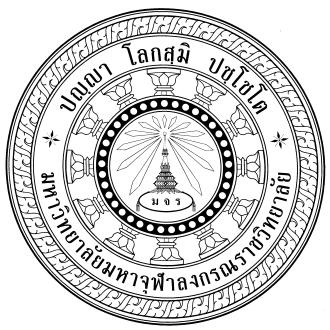 รายงานการวิจัยเรื่องการประเมินหลักสูตรพุทธศาสตรบัณฑิต สาขาวิชาพระพุทธศาสนา ฉบับปรับปรุง พ.ศ.๒๕๕๕มหาวิทยาลัยมหาจุฬาลงกรณราชวิทยาลัย วิทยาเขตแพร่โดย คณะกรรมการประเมินหลักสูตรวิทยาเขตแพร่มหาวิทยาลัยมหาจุฬาลงกรณราชวิทยาลัย  วิทยาเขตแพร่พ.ศ.๒๕๕๘Research ReportAn Evaluation for Bachelor of Arts Programme in Buddhism(revised 2012) University  Phrae CampusByProgramme Evaluation Committee of  Phrae CampusPhrae CampusB.E.2558สารบัญ		         หน้าบทคัดย่อภาษาไทย.......................................................................................................................... 	ก-ขบทคัดย่อภาษาอังกฤษ.....................................................................................................................	ค-งกิตติกรรมประกาศ...............................................................................................................................	จสารบัญ............................................................................................................................................	ช-ซบทที่ ๑ บทนำ	๑.๑ ความเป็นมาและความสำคัญของปัญหา๑.๒ วัตถุประสงค์การวิจัย	๑.๓ ขอบเขตการวิจัย		๑.๓.๑ ขอบเขตด้านผู้ให้ข้อมูลและกลุ่มประชากร		๑.๓.๒ ขอบเขตด้านเนื้อหา		๑.๓.๓ ขอบเขตด้านระยะเวลา	๑.๔ นิยามศัพท์ที่ใช้ในการวิจัย	๑.๕ ประโยชน์ที่ได้รับบทที่ ๒  เอกสารและงานวิจัยที่เกี่ยวข้อง๒.๑ ความหมายของหลักสูตร๒.๒ องค์ประกอบของหลักสูตร	๒.๓ การพัฒนาหลักสูตร	๒.๔ การประเมินหลักสูตร	๒.๕ หลักสูตรพุทธศาสตรบัณฑิต  สาขาวิชาพระพุทธศาสนา หลักสูตรปรับปรุง พ.ศ. ๒๕๕๕	๒.๖ งานวิจัยที่เกี่ยวข้อง	๒.๗ กรอบแนวคิดในการวิจัยบทที่ ๓ วิธีดำเนินการวิจัย๓.๑ ผู้ให้ข้อมูลและกลุ่มประชากร๓.๒ เครื่องมือที่ใช้ในการวิจัย๓.๓ การสร้างและการหาคุณภาพเครื่องมือ   ๓.๔ การเก็บรวบรวมข้อมูล  ๓.๕ การวิเคราะห์ข้อมูลบทที่ ๔ ผลการวิเคราะห์ข้อมูล๔.๑ ผลการวิเคราะห์ข้อมูลทั่วไปของผู้ตอบแบบประเมิน๔.๒ ผลการวิเคราะห์การประเมินด้านบริบท๔.๓ ผลการวิเคราะห์การประเมินด้านปัจจัยนำเข้า๔.๔ ผลการวิเคราะห์การประเมินด้านกระบวนการ๔.๕ ผลการวิเคราะห์การประเมินด้านผลผลิต๔.๖ ข้อเสนอแนะเพื่อการพัฒนาและปรับปรุงหลักสูตรบทที่  ๕  สรุป อภิปรายผล และข้อเสนอแนะ	๕.๑ สรุปผลการวิจัย  	๕.๒ อภิปรายผล	๕.๓ ข้อเสนอแนะบรรณานุกรมภาคผนวก	ภาคผนวก ๑ คำสั่งแต่งตั้งคณะกรรมการประเมินหลักสูตรวิทยาเขตแพร่	ภาคผนวก ๒ หนังสือเชิญผู้ทรงคุณวุฒิประเมินบริบทหลักสูตร	ภาคผนวก ๓ แบบประเมินหลักสูตรสำหรับผู้ทรงคุณวุฒิ 	ภาคผนวก ๔ แบบประเมินหลักสูตรสำหรับผู้บริหาร 	ภาคผนวก ๕ แบบประเมินหลักสูตรสำหรับอาจารย์ 	ภาคผนวก ๖ แบบประเมินหลักสูตรสำหรับนิสิต 	ภาคผนวก ๗ แบบประเมินหลักสูตรสำหรับผู้ใช้บัณฑิตกิตติกรรมประกาศ………………………………………………………………………………………………………………………………………………………………………………………………………………………………………………………………………………………………………………………………………………………………………………………………………………………………………………………………………………………………………………………………………………………………………………………………………………………………………………………………………………………………………………………………………………………………………………………………………………………………………………………………………………………………………………………………………………………………………………………………………………………………………………………………………………………………………………………………………………………………………………………………………………………………………………………………………………………………………………………………………………………………………………………………………………………………………………………………………………………………………………………………………………………………………………………………………………………………………………………………………………………………………………………………………………………………………………………………………………………………………………………………………………………………………………………………………………………………………………………………………………………………………………………………………………………………………………………………………………………………………………………………………………………………………………………………………………………………………………………………………………………………………………………………………………………………………………………………………………………………………………………………………………………………………………………………………………………………………………………………………………………………………………………………………………………………………………………………………………………………………………………………………………………………………………………………………………………………………………………………………………………………………………………………………………………………………………………………………………………………………………………………………………………………………………………………………………………………คณะกรรมการประเมินหลักสูตรวิทยาเขตแพร่วัน……../เดือน………./ปี……….ชื่อรายงานการวิจัย :   การประเมินหลักสูตรพุทธศาสตรบัณฑิต สาขาวิชาพระพุทธศาสนา        	ฉบับปรับปรุง พ.ศ.๒๕๕๕ มหาวิทยาลัยมหาจุฬาลงกรณราชวิทยาลัย                             	วิทยาเขตแพร่ผู้วิจัย 	:	คณะกรรมการประเมินหลักสูตรวิทยาเขตแพร่ส่วนงาน 	:   มหาวิทยาลัยมหาจุฬาลงกรณราชวิทยาลัย วิทยาเขตแพร่ปีงบประมาณ 	:	๒๕๕๙	 บทคัดย่อ………………………………………………………………………………………………………………………………………………………………………………………………………………………………………………………………………………………………………………………………………………………………………………………………………………………………………………………………………………………………………………………………………………………………………………………………………………………………………………………………………………………………………………………………………………………………………………………………………………………………………………………………………………………………………………………………………………………………………………………………………………………………………………………………………………………………………………………………………………………………………………………………………………………………………………………………………………………………………………………………………………………………………………………………………………………………………………………………………………………………………………………………………………………………………………………………………………………………………………………………………………………………………………………………………………………………………………………………………………………………………………………………………………………………………………………………………………………………………………………………………………………………………………………………………………………………………………………………………………………………………………………………………………………………………………………………………………………………………………………………………………………………………………………………………………………………………………………………………………………………………………………………………………………………………………………………………………………………………………………………………………………………………………………………………………………………………………………………………………………………………………………………………………………………………………………………………………………………………………………………………………………………………………………………………………………………………………………………………………………………………………………………………………………………………………………………………………………………Research Title:  	An Evaluation for Bachelor of Arts Programme in Buddhism (revised 2012) Researchers:	Programme Evaluation Committee of Phrae CampusDepartment:    		Phrae CampusFiscal Year: 	2559 /2016ABSTRACT………………………………………………………………………………………………………………………………………………………………………………………………………………………………………………………………………………………………………………………………………………………………………………………………………………………………………………………………………………………………………………………………………………………………………………………………………………………………………………………………………………………………………………………………………………………………………………………………………………………………………………………………………………………………………………………………………………………………………………………………………………………………………………………………………………………………………………………………………………………………………………………………………………………………………………………………………………………………………………………………………………………………………………………………………………………………………………………………………………………………………………………………………………………………………………………………………………………………………………………………………………………………………………………………………………………………………………………………………………………………………………………………………………………………………………………………………………………………………………………………………………………………………………………………………………………………………………………………………………………………………………………………………………………………………………………………………………………………………………………………………………………………………………………………………………………………………………………………………………………………………………………………………………………………………………………………………………………………………………………………………………………………………………………………………………………………………………………………………………………………………………………………………………………………………………………………………………………………………………………………………………………………………………………………………………………………………………………………………………………………………………………………………………………………………………………………………………………………บทที่  ๑บทนำ๑.๑ ความเป็นมาและความสำคัญของปัญหา	พระราชบัญญัติการศึกษาแห่งชาติ พุทธศักราช ๒๕๔๒ มุ่งเน้นให้การศึกษาเป็นเครื่องมือ
ในการพัฒนาคนและสังคม เพื่อสร้างคนที่มีคุณภาพ ได้มาตรฐานสากล หลักสูตรเป็นสิ่งที่สำคัญและจำเป็นสำหรับการจัดการศึกษาทุกระดับ ทำให้จุดมุ่งหมายของการจัดการศึกษาเป็นไปอย่างมีประสิทธิภาพและเป็นเครื่องมือในการควบคุมมาตรฐานการศึกษา 	ดังนั้น เพื่อให้หลักสูตรสอดคล้อง เป็นไปตามความต้องการของสังคมที่เปลี่ยนแปลงอยู่ตลอดเวลา กระทรวงศึกษาธิการจึงได้ออกประกาศกำหนดเกณฑ์มาตรฐานหลักสูตร พุทธศักราช ๒๕๔๘ ไว้ โดยให้ทุกหลักสูตรมีการพัฒนาหลักสูตรให้ทันสมัย และมีการประเมินเพื่อพัฒนาหลักสูตรอย่างต่อเนื่องทุก ๕ ปี  	ในปี พ.ศ.๒๕๕๒ กระทรวงศึกษาธิการได้ออกประกาศเรื่อง กรอบมาตรฐานคุณวุฒิระดับอุดมศึกษาแห่งชาติ พ.ศ.๒๕๕๒ กำหนดกรอบมาตรฐานคุณวุฒิระดับอุดมศึกษาแห่งชาติขึ้น เพื่อให้เป็นไปตามมาตรฐานการอุดมศึกษาและเพื่อเป็นการประกันคุณภาพของบัณฑิตในแต่ละระดับคุณวุฒิและสาขา/สาขาวิชา รวมทั้งเพื่อใช้เป็นหลักในการจัดทำมาตรฐานด้านต่างๆ ให้การจัดการศึกษามุ่งสู่เป้าหมายเดียวกัน คือ การผลิตบัณฑิตได้อย่างมีคุณภาพ ทั้งนี้ สถาบันอุดมศึกษา
ต้องพัฒนาหรือปรับปรุงรายละเอียดของหลักสูตร โดยมีตัวบ่งชี้การประกันคุณภาพของหลักสูตร 
การจัดการเรียนการสอนและเกณฑ์การประเมิน ตามประกาศกระทรวงศึกษาธิการว่าด้วยมาตรฐานคุณวุฒิตามระดับคุณวุฒิของสาขา/สาขาวิชานั้นๆ  	การพัฒนาหลักสูตรต้องมีการประเมินหลักสูตรก่อน  เพราะส่วนงานจัดการศึกษาจะได้รับรู้ถึงคุณค่าของหลักสูตร ผลที่ได้จากการดำเนินการหลักสูตร ข้อมูลที่ได้จากการประเมินหลักสูตรจะเป็นประโยชน์และมีคุณค่าอย่างยิ่งในการตัดสินใจเพื่อการพัฒนาปรับปรุงหรือเปลี่ยนแปลงหลักสูตร อันจะนำหลักสูตรไปสู่ความสำเร็จตามเป้าหมาย  การประเมินหลักสูตรเป็นการพิจารณาเกี่ยวกับคุณค่าของหลักสูตร ทั้งนี้ โดยใช้ผลจากการวัดในแง่มุมต่างๆ ของสิ่งที่ประเมิน เพื่อนำมาพิจารณาปรับปรุงแก้ไขและพัฒนาหลักสูตรให้มีคุณภาพดียิ่งขึ้น  	มหาวิทยาลัยมหาจุฬาลงกรณราชวิทยาลัย  เป็นมหาวิทยาลัยในกำกับของรัฐ จัดอยู่ในประเภทเฉพาะทางที่เน้นการผลิตบัณฑิตระดับปริญญาตรี (ค ๒) มีการจัดการเรียนการสอน
ทั่วประเทศ ประกอบด้วย คณะ ๕ แห่ง วิทยาเขต ๑๐ แห่ง วิทยาลัยสงฆ์ ๑๒ แห่ง โครงการ
ขยายห้องเรียน ๔ แห่ง และหน่วยวิทยบริการ ๑๙ แห่ง รวมทั้งสถาบันสมทบของมหาวิทยาลัย 
ในประเทศไทย ๑ แห่ง และต่างประเทศ ๖ แห่ง ทุกแห่งใช้หลักสูตรของมหาวิทยาลัยในการจัดการเรียนการสอน ทั้งนี้ หลักสูตรปรับปรุงและจัดทำใหม่ตามกรอบมาตรฐานคุณวุฒิระดับอุดมศึกษาแห่งชาติ จัดการเรียนการสอนในปีการศึกษา ๒๕๕๕ จะครบ ๕ ปี ในปีการศึกษา ๒๕๕๙  ดังนั้น 
เพื่อดำเนินการให้เป็นไปตามประกาศกระทรวงศึกษาธิการในการพัฒนาหลักสูตร มหาวิทยาลัยจึงจัดให้มีการประเมินหลักสูตรอย่างเป็นระบบในรูปแบบของการวิจัย เพื่อนำผลวิจัยไปเป็นแนวทาง
ในการพิจารณาปรับปรุงและพัฒนาหลักสูตรให้มีประสิทธิภาพและได้มาตรฐาน สอดคล้องกับ
การเปลี่ยนแปลงของสังคม 	มหาวิทยาลัยมหาจุฬาลงกรณราชวิทยาลัย   วิทยาเขตแพร่  จัดการศึกษาหลักสูตร
พุทธศาสตรบัณฑิต สาขาวิชาพระพุทธศาสนา เป็นหลักสูตรปรับปรุงตั้งแต่ปีการศึกษา ๒๕๕๕ จะครบวงจรของการพัฒนาหลักสูตรระยะ ๕ ปี ในปีการศึกษา ๒๕๕๙ ดังนั้น คณะกรรมการประเมินหลักสูตรวิทยาเขตแพร่ จึงดำเนินการประเมินหลักสูตรพุทธศาสตรบัณฑิต สาขาวิชาพระพุทธศาสนา  หลักสูตรปรับปรุง พ.ศ.๒๕๕๕ เพื่อศึกษาความเหมาะสม ทันสมัยและสอดคล้องกับความต้องการของสังคมในปัจจุบัน โดยจะดำเนินการประเมินใน ๔ ด้าน คือ การประเมินบริบทหลักสูตร การประเมินปัจจัยนำเข้า การประเมินกระบวน และการประเมินผลลัพธ์ เพื่อเป็นข้อมูลในการพิจารณา ประกอบการตัดสินใจของผู้มีส่วนเกี่ยวข้อง ในการปรับปรุงพัฒนาหลักสูตร กระบวนการเรียนการสอน กระบวนการบริหารจัดการและกิจกรรมอื่นๆ ที่เกี่ยวข้องให้ดียิ่งขึ้นและเป็นที่ยอมรับของสังคม๑.๒  วัตถุประสงค์การวิจัย	๑.๒.๑ เพื่อประเมินหลักสูตรพุทธศาสตรบัณฑิต สาขาวิชาพระพุทธศาสนา หลักสูตรปรับปรุง พ.ศ.๒๕๕๕ มหาวิทยาลัยมหาจุฬาลงกรณราชวิทยาลัย วิทยาเขตแพร่	๑.๒.๒ เพื่อศึกษาแนวทางในการพัฒนาและปรับปรุงหลักสูตรพุทธศาสตรบัณฑิต สาขาวิชาพระพุทธศาสนา หลักสูตรปรับปรุง พ.ศ.๒๕๕๕ มหาวิทยาลัยมหาจุฬาลงกรณราชวิทยาลัย 
วิทยาเขตแพร่๑.๓ ขอบเขตการวิจัย 	การประเมินหลักสูตรพุทธศาสตรบัณฑิต สาขาวิชาพระพุทธศาสนา หลักสูตรปรับปรุง พ.ศ.๒๕๕๕มหาวิทยาลัยมหาจุฬาลงกรณราชวิทยาลัย วิทยาเขตแพร่ 	๑.๓.๑  ขอบเขตด้านประชากร 	        ๑)  ผู้ทรงคุณวุฒิ  จำนวน ๕ ท่าน โดยมีคุณสมบัติ ดังนี้	                 (๑) ผู้ทรงคุณวุฒิจำนวน ๒ ท่าน เป็นผู้มีความเชี่ยวชาญเกี่ยวกับการประเมินหลักสูตร มีประสบการณ์ในการประเมินหลักสูตร ไม่น้อยกว่า ๕ ปี หรือมีคุณวุฒิทางการศึกษาที่เกี่ยวข้องในการประเมินหลักสูตร ไม่ต่ำกว่าระดับปริญญาโท หรือมีตำแหน่งทางวิชาการจากผลงานทางวิชาที่เกี่ยวข้องกับการประเมินหลักสูตร 	                 (๒) ผู้ทรงคุณวุฒิจำนวน ๓ ท่าน เป็นผู้มีความรู้ความเข้าใจในหลักสูตรพุทธศาสตรบัณฑิต สาขาวิชาพระพุทธศาสนา หลักสูตรปรับปรุง พ.ศ.๒๕๕๕ หรือมีประสบการณ์ในการบริหารหลักสูตรพุทธศาสตรบัณฑิต สาขาวิชาพระพุทธศาสนา ไม่น้อยกว่า ๕ ปี	        ๒)  ผู้บริหาร  ได้แก่  คณบดี  รองคณบดี  ผู้อำนวยการวิทยาลัยสงฆ์   หัวหน้าภาควิชา  หัวหน้าสาขาวิชา ผู้อำนวยการหลักสูตร  จำนวน..................รูป/คน ศึกษาจากกลุ่มประชากร 	๓) อาจารย์ ได้แก่ อาจารย์ผู้สอนในหลักสูตรพุทธศาสตรบัณฑิต สาขาวิชาพระพุทธศาสนา หลักสูตรปรับปรุง พ.ศ.๒๕๕๕ ที่เริ่มจัดการเรียนการสอน ในปีการศึกษา ๒๕๕๕ – ปีการศึกษา ๒๕๕๗   ในมหาวิทยาลัยมหาจุฬาลงกรณราชวิทยาลัย วิทยาเขตแพร่ ทุกรายวิชา  จำนวน..................รูป/คน  ศึกษาจากกลุ่มประชากร	๔)  นิสิต  ได้แก่  นิสิตในหลักสูตรพุทธศาสตรบัณฑิต สาขาวิชาพระพุทธศาสนา หลักสูตรปรับปรุง พ.ศ.๒๕๕๕ ที่เริ่มเข้ารับการศึกษาในปีการศึกษา ๒๕๕๕  (ในปีการศึกษา ๒๕๕๘ เป็นนิสิตชั้นปีที่ ๔)  จำนวน..................รูป/คน  ศึกษาจากกลุ่มประชากร	๕)  ผู้ใช้บัณฑิต  ได้แก่  ผู้บังคับบัญชา นายจ้าง ของบัณฑิตที่สำเร็จการศึกษาหลักสูตรพุทธศาสตรบัณฑิต สาขาวิชาพระพุทธศาสนา หลักสูตรปรับปรุง พ.ศ.๒๕๕๕ ที่เริ่มจัดการเรียนการสอน ในปีการศึกษา ๒๕๕๕  ในมหาวิทยาลัยมหาจุฬาลงกรณราชวิทยาลัย วิทยาเขตแพร่ จำนวน..................รูป/คน  ศึกษาจากกลุ่มประชากร	๑.๓.๒ ขอบเขตด้านเนื้อหา	       ๑) ด้านบริบท มุ่งประเมินความสัมพันธ์สอดคล้องหลักสูตรในประเด็น  	               (๑)  ความสัมพันธ์ระหว่างหลักสูตรกับปณิธาน/วิสัยทัศน์ของมหาวิทยาลัย 	     	     (๒)  ความสัมพันธ์ระหว่างหลักสูตรกับวัตถุประสงค์ของคณะ/ส่วนจัดการศึกษา      	     (๓)  ความสัมพันธ์ระหว่างหลักสูตรกับความต้องการของประเทศ	               (๔)  ความสัมพันธ์ระหว่างหลักสูตรกับความต้องการของท้องถิ่น     (๕)  ความทันสมัยและประโยชน์ของหลักสูตร  	               (๖)  ความเหมาะสมของวัตถุประสงค์หลักสูตร     (๗)  ความสัมพันธ์สอดคล้องระหว่างวัตถุประสงค์ โครงสร้าง เนื้อหาสาระของหลักสูตร และรายวิชา 	       ๒) ด้านปัจจัยนำเข้า มุ่งประเมินความเหมาะสมของ โครงสร้างของหลักสูตร รายวิชาในหลักสูตร คุณลักษณะของอาจารย์ ความพร้อมของนิสิต สิ่งสนับสนุนการเรียนรู้ 	       ๓) ด้านกระบวนการ  มุ่งประเมินความเหมาะสมของกระบวนการบริหารหลักสูตร  การจัดการเรียนการสอน การวัดและประเมินผล 	       ๔) ด้านผลผลิต  มุ่งประเมินประสิทธิภาพการผลิตบัณฑิต โดยพิจารณาจากอัตลักษณ์บัณฑิต และผลการเรียนรู้ตามกรอบมาตรฐานคุณวุฒิระดับอุดมศึกษาแห่งชาติ ๕ ด้าน คือ (๑) ด้านคุณธรรมจริยธรรม (๒) ด้านความรู้ (๓) ด้านทักษะทางปัญญา  (๔) ด้านทักษะความสัมพันธ์ระหว่างบุคคลและความรับผิดชอบ (๕) ด้านทักษะการวิเคราะห์เชิงตัวเลข การสื่อสาร และการใช้เทคโนโลยีสารสนเทศ 	๑.๓.๓  ขอบเขตด้านระยะเวลา 	       การประเมินหลักสูตรพุทธศาสตรบัณฑิต สาขาวิชาพระพุทธศาสนา หลักสูตรปรับปรุง พ.ศ.๒๕๕๕ มหาวิทยาลัยมหาจุฬาลงกรณราชวิทยาลัย วิทยาเขตแพร่  ในครั้งนี้ แบ่งระยะเวลาในการดำเนินการออกเป็น ๒ ระยะดังนี้ 	       ระยะที่ ๑  ดำเนินการในปีการศึกษา ๒๕๕๘  	       ระยะที่ ๒  ดำเนินการในปีการศึกษา ๒๕๕๙ – ๒๕๖๐๑.๔  นิยามศัพท์ที่ใช้ในการวิจัย 	๑.๔.๑  หลักสูตร  หมายถึง หลักสูตรพุทธศาสตรบัณฑิต สาขาวิชาพระพุทธศาสนา หลักสูตรปรับปรุง พ.ศ.๒๕๕๕  ที่จัดการเรียนการสอนในมหาวิทยาลัยมหาจุฬาลงกรณราชวิทยาลัย วิทยาเขตแพร่	๑.๔.๒  การประเมินหลักสูตรด้านบริบท  หมายถึง การประเมินความสัมพันธ์สอดคล้องในประเด็น     	๑)  ความสัมพันธ์ระหว่างหลักสูตรกับปณิธาน/วิสัยทัศน์ของมหาวิทยาลัย 	๒)  ความสัมพันธ์ระหว่างหลักสูตรกับวัตถุประสงค์ของคณะ/ส่วนจัดการศึกษา     	๓)  ความสัมพันธ์ระหว่างหลักสูตรกับความต้องการของประเทศ	๔)  ความสัมพันธ์ระหว่างหลักสูตรกับความต้องการของท้องถิ่น     	๕)  ความทันสมัยและประโยชน์ของหลักสูตร 	๖)  ความเหมาะสมของวัตถุประสงค์หลักสูตร     	๗)  ความสัมพันธ์สอดคล้องระหว่างวัตถุประสงค์ โครงสร้าง เนื้อหาสาระของหลักสูตร และรายวิชา 	๑.๔.๓  การประเมินหลักสูตรด้านปัจจัยนำเข้า  หมายถึง การประเมินประเมินความเหมาะสมของ โครงสร้างของหลักสูตร รายวิชาในหลักสูตร คุณลักษณะของอาจารย์ ความพร้อมของนิสิต สิ่งสนับสนุนการเรียนรู้ 	๑.๔.๔  การประเมินหลักสูตรด้านกระบวนการ  หมายถึง การประเมินความเหมาะสมของกระบวนการบริหารหลักสูตร  การจัดการเรียนการสอน การวัดและประเมินผล 	๑.๔.๕  การประเมินหลักสูตรด้านผลผลิต  หมายถึง  การประเมินประสิทธิภาพการผลิตบัณฑิต โดยพิจารณาจากอัตลักษณ์บัณฑิต และผลการเรียนรู้ตามกรอบมาตรฐานคุณวุฒิระดับอุดมศึกษาแห่งชาติ ๕ ด้าน คือ (๑) ด้านคุณธรรมจริยธรรม (๒) ด้านความรู้ (๓) ด้านทักษะทางปัญญา (๔) ด้านทักษะความสัมพันธ์ระหว่างบุคคลและความรับผิดชอบ (๕) ด้านทักษะการวิเคราะห์เชิงตัวเลข การสื่อสาร และการใช้เทคโนโลยีสารสนเทศ 	๑.๕ ประโยชน์ที่ได้รับ๑.๕.๑ ทำให้ทราบผลการดำเนินงานหลักสูตรพุทธศาสตรบัณฑิต สาขาวิชาพระพุทธศาสนา หลักสูตรปรับปรุง พ.ศ.๒๕๕๕ มหาวิทยาลัยมหาจุฬาลงกรณราชวิทยาลัย วิทยาเขตแพร่ ในด้านบริบท ด้านปัจจัยนำเข้า ด้านกระบวนการ และด้านผลผลิต๑.๕.๒ ทำให้ได้แนวทางในการพัฒนาและปรับปรุงหลักสูตรพุทธศาสตรบัณฑิต สาขาวิชาพระพุทธศาสนา หลักสูตรปรับปรุง พ.ศ.๒๕๕๕ มหาวิทยาลัยมหาจุฬาลงกรณราชวิทยาลัย วิทยาเขตแพร่	๑.๕.๓ มหาวิทยาลัยได้ข้อมูลในการปรับปรุง หลักสูตรพุทธศาสตรบัณฑิต สาขาวิชาพระพุทธศาสนา หลักสูตรปรับปรุง พ.ศ.๒๕๕๕ ที่ครอบคลุมทุกส่วนจัดการศึกษาบทที่ ๒เอกสารและงานวิจัยที่เกี่ยวข้อง	การวิจัย เรื่อง การประเมินหลักสูตรพุทธศาสตรบัณฑิต สาขาวิชาพระพุทธศาสนา หลักสูตรปรับปรุง พ.ศ.๒๕๕๕ มหาวิทยาลัยมหาจุฬาลงกรณราชวิทยาลัย วิทยาเขตแพร่  คณะผู้วิจัยได้ตรวจเอกสารเพื่อประมวลแนวคิด ทฤษฎีและผลการวิจัยที่เกี่ยวข้อง สังเคราะห์เป็นกรอบแนวคิด เพื่อใช้เป็นแนวทางการวิจัย ซึ่งประกอบด้วยสาระสำคัญ ดังนี้	๒.๑ ความหมายของหลักสูตร	๒.๒ องค์ประกอบของหลักสูตร	๒.๓ การพัฒนาหลักสูตร	๒.๔ การประเมินหลักสูตร	๒.๕ หลักสูตรพุทธศาสตรบัณฑิต  สาขาวิชาพระพุทธศาสนา หลักสูตรปรับปรุง พ.ศ.๒๕๕๕	๒.๖ งานวิจัยที่เกี่ยวข้อง	๒.๗ กรอบแนวคิดในการวิจัย๒.๑ ความหมายของหลักสูตร	นักวิชาการทางการศึกษาไทยหลายท่าน อาทิ ธำรง บัวศรี  ให้ทัศนะว่า “ตามแนวความคิดใหม่ หลักสูตรหมายถึงประสบการณ์ทางการศึกษาที่ทางโรงเรียนจัดขึ้น เพื่อให้เด็กได้รับการฝึกฝนอบรมด้านต่างๆ อย่างดีที่สุดจนสามารถดำรงชีวิตอยู่ในสังคมของตนอย่างเป็นสุข สามารถประกอบอาชีพได้ตามความปรารถนา”  สิริพร  บุญญานันต์  ให้ความหมายว่า “หลักสูตรหมายถึงมวลประสบการณ์ที่จัดขึ้นเพื่อให้ผู้เรียนเกิดการเรียนรู้  หลักสูตรเป็นทั้งส่วนที่เป็นข้อกำหนดรายการสอนและส่วนที่เป็นกระบวนการทั้งปวง เพื่อให้ผู้เรียนได้เรียนรู้ตามข้อกำหนดนั้น”	จากการให้ความหมายของหลักสูตรที่แตกต่างกันนี้ รองศาสตราจารย์ ดร.บุญชม ศรีสะอาด  จึงได้จัดกลุ่มความหมายของหลักสูตรออกเป็น ๓ กลุ่ม คือ กลุ่มที่มองหลักสูตรว่าเป็นสิ่งที่คาดหวัง (Intended) กลุ่มที่มองหลักสูตรว่าเป็นสิ่งที่เกิดขึ้นจริง (Actualized) และกลุ่มที่มองหลักสูตรครอบคลุมทั้งสองกลุ่มข้างต้น 	กลุ่มที่มองหลักสูตรว่าเป็นสิ่งที่คาดหวังได้แก่กลุ่มที่ใหัความหมายว่าหลักสูตรคือวิชาและเนื้อหาวิชา เป็นโปรแกรมการศึกษา เป็นเอกสาร และเป็นหลักสูตรแม่บท ส่วนกลุ่มที่มองหลักสูตรว่าเป็นสิ่งที่เกิดขึ้นจริง ได้แก่ กลุ่มที่ให้ความหมายว่าหลักสูตรคือประสบการณ์  กลุ่มที่สามมองว่า หลักสูตรนั้นเป็นทั้งวิชา เนื้อหา และเป็นทั้งประสบการณ์	นอกจากนั้น สงัด  อุทรานันท์   ยังได้จัดหมวดหมู่คำนิยามของหลักสูตร ไว้ เป็น ๘ แนวทาง คือ		๑. หลักสูตรหรือรายวิชาหรือเนื้อหาสาระที่ใช้สอน เช่น หลักสูตรคือรายการของสิ่งต่างๆ ซึ่งเด็กและเยาวชนจะต้องทำและจะต้องประสบโดยการพัฒนาความสามารถเพื่อจะทำสิ่งต่างๆ ให้ดีและเหมาะสมสำหรับการดำรงชีวิตในวัยผู้ใหญ่		๒. หลักสูตรหรือมวลประสบการณ์ที่โรงเรียนจัดให้แก่เด็ก เช่น หลักสูตรประกอบไปด้วยประสบการณ์ทั้งหมดที่เด็กได้รับภายใต้การแนะแนวของครู		๓. หลักสูตรคือกิจกรรมการเรียนการสอน เช่น หลักสูตรคือกิจกรรมการเรียนการสอนชนิดต่างๆ ที่เตรียมการไว้และจัดให้แก่นักเรียนโดยโรงเรียนหรือระบบโรงเรียน		๔. หลักสูตร คือ สิ่งที่สังคมคาดหมายหรือมุ่งหวังจะให้เด็กได้รับ เช่น หลักสูตรคือ 
การตัดสินใจก่อนที่จะดำเนินการการจัดการเรียนการสอนซึ่งจะเกี่ยวข้องกับการจัดลำดับของเนื้อหาวิชา  การเลือกเนื้อหาสาระที่เหมาะสมสำหรับนำมาใช้สอน  การเลือกวัสดุอุปกรณ์รวมทั้งกฏเกณฑ์ในการจัดกลุ่มเพื่อให้การสอนเป็นไปอย่างได้ผลมากที่สุด		๕. หลักสูตร คือ สื่อกลางหรือวิถีทางที่จะนำเด็กไปสู่จุดหมายปลายทาง เช่น หลักสูตรคือวิธีการเตรียมเยาวชนให้มีส่วนร่วมในฐานะที่เป็นสมาชิกที่สามารถสร้างผลผลิตให้แก่สังคมของเรา หรือหลักสูตรประกอบด้วยสื่อกลางของการเรียนการสอนที่โรงเรียนจัดขึ้นเพื่อให้โอกาสแก่นักเรียน
ให้ได้รับประสบการณ์ต่างๆ ซึ่งจะนำไปสู่ผลผลิตทางการเรียนที่พึงปรารถนา		๖. หลักสูตร คือ ข้อผูกพันระหว่างนักเรียนกับครูและสิ่งแวดล้อมทางการเรียน เช่น หลักสูตรคือข้อผูกพันของผู้เรียนกับสิ่งแวดล้อมในแง่ต่างๆ ซึ่งถูกเตรียมการไว้ภายใต้ทิศทางของโรงเรียน  “ข้อผูกพัน” จะหมายถึงสิ่งที่ผู้เรียนได้พบเห็นหรือสิ่งที่ผู้เรียนจะต้องทำหรือต้องเข้าไปมีส่วนเกี่ยวข้อง สิ่งที่เห็นได้ชัดเจนได้แก่ข้อผูกพันที่ผู้เรียนมีไว้กับครู เพื่อนร่วมชั้น หรือบุคคลอื่นๆ 
ข้อผูกพันที่มีกับองค์ประกอบเช่น วัสดุ อุปกรณ์ อาคารสถานที่  ข้อผูกพันที่มีต่อเนื้อหาวิชา ความคิด และสัญลักษณ์ต่างๆ			๗. หลักสูตร คือ กระบวนการปฏิสัมพันธ์ระหว่างนักเรียน ครู และสิ่งแวดล้อมทางการเรียน เช่น หลักสูตรคือกระบวนการปฏิสัมพันธ์ระหว่างนักเรียนกับครูและเนื้อหาสาระในส่วนที่เป็นงานทางการศึกษา ซึ่งประกอบด้วยข้อมูลทักษะและค่านิยมเพื่อที่จะนำไปสู่จุดหมายปลายทางที่ได้กำหนดไว้			๘. หลักสูตรในความหมายอื่นๆ	จากการให้คำนิยาม ความหมายตลอดจนการจัดกลุ่มความหมายของคำว่า“หลักสูตร” ดังกล่าว คณะผู้วิจัยสรุปว่า หลักสูตร หมายถึง โครงการหรือแผนการทางการศึกษาสำหรับผู้เรียน 
ที่บรรจุวัตถุประสงค์ เนื้อหาสาระของความรู้ ประสบการณ์และกิจกรรมอย่างเป็นระบบเพื่อให้ผู้เรียนได้บรรลุตามเป้าหมาย๒.๒ องค์ประกอบของหลักสูตร	ในการสร้างหลักสูตรต้องคำนึงถึงองค์ประกอบเป็นสำคัญ เพราะจะทำให้เห็นโครงสร้างของหลักสูตรได้ชัดเจน และเป็นเครื่องชี้แนวทางของหลักสูตร เป็นตัวกำหนดทิศทางในการจัดการเรียนการสอน ซึ่งมีนักการศึกษาหลายท่านได้กล่าวถึงองค์ประกอบของหลักสูตรไว้ ดังนี้	ธำรง บัวศรี กล่าวไว้ว่า แบบหรือแปลนบ้านหรือพิมพ์เขียวของบ้าน จะมีองค์ประกอบที่สำคัญ เช่น ฐานราก เสา พื้น ฝา เพดาน หลังคา ฯลฯ สำหรับหลักสูตรก็เช่นเดียวกันจะต้องมีองค์ประกอบครบครัน หาไม่แล้วผู้ใช้หลักสูตรจะไม่สามารถนำหลักสูตรไปใช้อย่างได้ผล องค์ประกอบที่สำคัญของหลักสูตรมีดังต่อไปนี้		๑. 	เป้าหมายและนโยบายการศึกษา (Education goals and Policies) หมายถึง 
สิ่งที่รัฐต้องการตามแผนพัฒนาเศรษฐกิจและสังคมแห่งชาติในเรื่องที่เกี่ยวกับการศึกษา		๒. 	จุดหมายของหลักสูตร (Curriculum Aims) หมายถึง ผลรวมที่ต้องการให้เกิดแก่ผู้เรียนหลังจากเรียนจบหลักสูตรไปแล้ว		๓. 	รูปแบบและโครงสร้างหลักสูตร (Types and Structures) หมายถึง ลักษณะและแผนผังที่แสดงการแจกแจงวิชาหรือกลุ่มวิชาหรือกลุ่มประสบการณ์		๔. 	จุดประสงค์ของวิชา (Subject Objectives) หมายถึง ผลที่ต้องการให้เกิดแก่ผู้เรียนหลังจากที่ได้เรียนวิชานั้นแล้ว		๕. 	เนื้อหา (Content) หมายถึง สิ่งที่ต้องการให้ผู้เรียนได้เรียนรู้ ทักษะ และความสามารถที่ต้องการให้มี รวมทั้งประสบการณ์ที่ต้องการให้ได้รับ		๖. 	จุดประสงค์ของการเรียนรู้ (Instructional Objectives) หมายถึง สิ่งที่ต้องการให้ผู้เรียนได้เรียนรู้ ได้มีทักษะและความสามารถ หลังจากที่ได้เรียนรู้เนื้อหาที่กำหนดไว้		๗. 	ยุทธศาสตร์การเรียนการสอน (Instructional Strategies) หมายถึง วิธีการจัดการเรียนการสอนที่เหมาะสมและมีหลักเกณฑ์เพื่อให้บรรลุผลตามจุดประสงค์ของการเรียนรู้		๘. 	การประเมินผล (Evaluation) หมายถึง การประเมินผลการเรียนรู้เพื่อใช้ในการปรับปรุงการเรียนการสอนและหลักสูตร		๙. 	วัสดุหลักสูตรและสื่อการเรียนการสอน (Curriculum Materials and Instructional Media) หมายถึง เอกสารสิ่งพิมพ์ แผ่นฟิล์ม แถบวีดิทัศน์ ฯลฯ และวัสดุอุปกรณ์ต่างๆ รวมทั้งอุปกรณ์โสตทัศศึกษา เทคโนโลยีการศึกษาอื่นๆ ที่ช่วยส่งเสริมคุณภาพและประสิทธิภาพการเรียนการสอน  	สรุปได้ว่า องค์ประกอบที่สำคัญของหลักสูตรตามแนวของ ธำรง บัวศรี คือ เป้าหมายและนโยบายการศึกษา (Education goals and Policies) จุดหมายของหลักสูตร (Curriculum Aims) รูปแบบและโครงสร้างหลักสูตร จุดประสงค์ของวิชา (Types and Structures) เนื้อหา (Content) จุดประสงค์ของการเรียนรู้ (Instructional Objectives) ยุทธศาสตร์การเรียนการสอน (Instructional Strategies) การประเมินผล (Evaluation) วัสดุหลักสูตรและสื่อการเรียนการสอน (Curriculum Materials and Instructional Media) 	สงัด อุทรานันท์ ได้กล่าวไว้ว่า หลักสูตรที่ดีควรประกอบด้วย		๑. เหตุผลและความจำเป็นของหลักสูตร		๒. จุดมุ่งหมายของหลักสูตรซึ่งควรที่จะมีทั้งจุดมุ่งหมายทั่วไปและจุดมุ่งหมายเฉพาะ		๓. เนื้อหาสาระและประสบการณ์		๔. การเสนอแนะเกี่ยวกับการจัดการเรียนการสอน		๕. การเสนอแนะเกี่ยวกับการใช้สื่อการเรียนการสอนและแหล่งวิชาการในชุมชน		๖. การประเมินผล	กาญจนา คุณารักษ์ ได้สรุปองค์ประกอบของหลักสูตรไว้ว่ามีองค์ประกอบอย่างน้อย ๖ ประการ คือ		๑. ความมุ่งหมายของหลักสูตร		๒. เนื้อหาวิชาและประสบการณ์		๓. วิธีการสอนและการดำเนินการ		๔. วัสดุอุปกรณ์การสอน		๕. กิจกรรมการเรียนการสอน		๖. การประเมินผล	ยุทธพงษ์ ไกยวรรณ กล่าวไว้ว่า หลักสูตรมีองค์ประกอบที่สำคัญ ๔ ประการ คือ		๑. ความมุ่งหมาย เป็นการกำหนดทิศทางในการจัดการศึกษาตามหลักสูตรนั้นๆ ว่าจะจัดการศึกษาเพื่ออะไร และผู้ที่เรียนจบหลักสูตรแล้วจะมีลักษณะเช่นใด		๒. เนื้อหาสาระของหลักสูตร เป็นการกำหนดหัวข้อวิชาต่างๆ ในหลักสูตร เพื่อจัดให้ผู้เรียนได้เรียน การกำหนดเนื้อหานี้จะต้องให้สอดคล้องกับจุดมุ่งหมาย เนื้อหาสาระ ของหลักสูตร ต้องเป็นสิ่งที่มีความสำคัญจำเป็นและเป็นประโยชน์ต่อผู้เรียน		๓. การนำหลักสูตรไปใช้ เป็นการนำหลักสูตรไปสู่การปฏิบัติ ประกอบด้วย กิจกรรมหลายอย่าง ได้แก่ การจัดทำวัสดุหลักสูตร การจัดเตรียมความพร้อมด้านบุคลากรและสิ่งแวดล้อมและการดำเนินการสอน		๔. การประเมินผล เป็นกระบวนการตรวจสอบว่าหลักสูตรนั้น มีข้อดี ข้อเสีย อย่างไร ยังใช้ได้ดีในปัจจุบันหรือไม่ ทั้งนี้หากพบข้อบกพร่องของหลักสูตรจะต้องมีการปรับปรุงต่อไป 
ซึ่งสอดคล้องกับแนวคิดของปรียาพร วงศ์อนุดรโรจน์ ที่กล่าวว่าหลักสูตรประกอบด้วยองค์ประกอบ ๔ ประการ คือ วัตถุประสงค์ เนื้อหาวิขา วิธีการสอน และการประเมินผล	จากแนวคิดของนักการศึกษาและนักพัฒนาหลักสูตรที่กล่าวมา พอสรุปได้ว่า องค์ประกอบของหลักสูตร ซึ่งเป็นที่ยอมรับกันโดยทั่วไป จะประกอบด้วย หลักการ จุดมุ่งหมาย รายวิชา การจัดกิจกรรมการเรียนการสอน การวัดผลและประเมินผลของหลักสูตร ซึ่งโดยแต่ละองค์ประกอบของหลักสูตรจะมีความเกี่ยวข้องสัมพันธ์สอดคล้องซึ่งกันและกัน ซึ่งจะขาดองค์ประกอบใดองค์ประกอบหนึ่งไปไม่ได้ ถ้ามีหลักสูตรใดที่มีองค์ประกอบไม่ครบตามที่นักวิชาการกล่าวแล้ว หลักสูตรนั้นก็ถือได้ว่าเป็นหลักสูตรที่ไม่มีคุณภาพขาดความน่าเชื่อถือ	จะเห็นว่า นักวิชาการทางการศึกษาได้กล่าวถึงองค์ประกอบของหลักสูตรไว้คล้ายคลึงกัน ผู้วิจัยสรุปได้ว่า หลักสูตรโดยทั่วไปมีองค์ประกอบที่สำคัญ คือ		๑. ความมุ่งหมายหรือวัตถุประสงค์ของหลักสูตร (Objectives) หมายถึงคุณลักษณะของผู้สำเร็จการศึกษาตามหลักสูตรนั้นๆ คาดหวังไว้โดยความมุ่งหมายนี้จะต้องเป็นไปในแนวทางเดียวกันกับปรัชญา หรือปณิธานที่วางไว้			๒. เนื้อหาวิชาและประสบการณ์การเรียนรู้ (Content) หมายถึงเนื้อหาสาระที่ผ่านการจัดลำดับการเรียนรู้ก่อนหลังแล้ว ทั้งนี้เพื่อให้ผู้เรียนเกิดการเรียนรู้บรรลุตามวัตถุประสงค์ที่วางไว้		๓. การนำหลักสูตรไปใช้  (Pattern of Learning and teaching) หมายถึง แผนการในการนำหลักสูตรไปสู่การจัดการเรียนการสอนเพื่อให้บรรลุตามวัตถุประสงค์ของหลักสูตรกำหนด หรือเพื่อให้ผู้เรียนมีความรู้และประสบการณ์ตามที่หลักสูตรกำหนดไว้		๔. การประเมินผลผลผลิต (Program of Evaluation of the Outcome) หมายถึงโครงการที่จะประเมินเพื่อดูว่าผลผลิตที่ได้เป็นไปตามที่หลักสูตรกำหนดหรือไม่๒.๓ การพัฒนาหลักสูตร	เนื่องจากการศึกษาและสังคมเป็นสิ่งที่แยกจากกันไม่ได้ เพราะการศึกษาจัดขึ้นเพื่อให้ผู้เรียนเป็นพลเมืองดีหรือเป็นสมาชิกที่ดีของสังคมและประเทศชาติ  การศึกษามุ่งจัดขึ้นเพื่อให้ผู้เรียนรู้จักตนเองว่าควรมีบทบาทหน้าที่รับผิดชอบต่อตนเองและสังคมอย่างไร การศึกษามุ่งให้คนมีวิจารณญาณในการคิด  มุ่งให้คนคิดเป็น ทำเป็น และแก้ปัญหาได้  นอกจากนั้นการศึกษายังมุ่งให้คนมีอาชีพเลี้ยงตัวอยู่ในสังคมได้ด้วย  ดังนั้น เมื่อสังคมมีการพัฒนาเปลี่ยนแปลงไปตลอดเวลา การศึกษาก็จำเป็นต้องมีการพัฒนาควบคู่กันไปด้วย  ซึ่งในการพัฒนาการศึกษานั้น สิ่งที่จำเป็นต้องพัฒนาคือ หลักสูตร 
ซึ่งเป็นสิ่งที่ขาดไม่ได้ในการจัดการศึกษา  การพัฒนาหลักสูตรก็เพื่อจะให้ได้หลักสูตรที่ดี เหมาะสมกับสังคมในยุคนั้นๆ หลักสูตรที่ดีจะต้องพัฒนาผู้เรียนได้ทั้งในด้านความรู้ ความเข้าใจ เจตคติ และทักษะความชำนาญ  ดังนั้น ในการพัฒนาหลักสูตร จึงจำเป็นต้องศึกษาข้อมูลต่างๆ เพื่อเป็นพื้นฐานในการพิจารณากำหนดจุดมุ่งหมาย หรือวัตถุประสงค์ของหลักสูตร  ซึ่งวัตถุประสงค์ของหลักสูตรนี้จะเป็นรากฐานในการกำหนดเนื้อหาสาระและมวลประสบการณ์การเรียนรู้ในหลักสูตรนั้นๆ  ข้อมูลที่ควรศึกษา ได้แก่		๑. ข้อมูลทางปรัชญาการศึกษา		๒. ข้อมูลทางด้านจิตวิทยาการเรียนรู้		๓. ข้อมูลจากนักวิชาการแต่ละสาขา		๔. ข้อมูลที่ได้จากการศึกษาสภาพความต้องการและความสนใจของผู้เรียน		๕. ข้อมูลที่ได้จากการศึกษาสภาพสังคมและเศรษฐกิจ		๖. ข้อมูลเกี่ยวกับการพัฒนาทางเทคโนโลยี	สำหรับหลักของการพัฒนาหลักสูตร  บุญชม  ศรีสะอาด ได้สรุปไว้ว่ามีดังต่อไปนี้ 		๑. ใช้พื้นฐานจากประวัติศาสตร์ ปรัชญา สังคม จิตวิทยา และวิชาความรู้ต่างๆ 		๒. พัฒนาให้สอดคล้องกับความต้องการของสังคม  โดยวิเคราะห์ปัญหาความต้องการและความจำเป็นต่างๆ ของสังคม		๓. พัฒนาให้สอดคล้องกับระดับพัฒนาการ ความต้องการและความสนใจของผู้เรียน		๔. พัฒนาให้สอดคล้องกับหลักการเรียนรู้		๕. ในการเลือกและจัดประสบการณ์การเรียน จะต้องพิจารณาความเหมาะสมในด้านความยากง่าย ลำดับก่อนหลัง ความต่อเนื่อง และบูรณาการของประสบการณ์ต่างๆ		๖. พัฒนาในทุกจุดอย่างประสานสัมพันธ์กัน  ตามลำดับจากจุดประสงค์ สาระความรู้และประสบการณ์ กระบวนการเรียนการสอน และการประเมินผล		๗. พิจารณาถึงความเป็นไปได้สูงในทางปฏิบัติ		๘. พัฒนาอย่างมีระบบ		๙. พัฒนาอย่างต่อเนื่องไม่หยุดยั้ง		๑๐. มีการวิจัยติดตามผลอยู่ตลอดเวลา		๑๑. ดำเนินการในรูปของคณะกรรมการ		๑๒. อาศัยความร่วมมืออย่างจริงจังของผู้เชี่ยวชาญและผู้เกี่ยวข้องหลายฝ่าย	ในด้านแนวทางในการพัฒนาหลักสูตร นักวิชาการทางการศึกษาได้กำหนดไว้เป็นขั้นตอนต่างๆ พอจะสรุปได้ว่า ควรประกอบด้วยกิจกรรมสำคัญ ๕ ประการ คือ		๑. การกำหนดจุดมุ่งหมายของหลักสูตร		๒. การเลือกและจัดลำดับเนื้อหาวิชาและประสบการณ์การเรียนรู้		๓. การนำหลักสูตรไปใช้		๔. การประเมินผลหลักสูตร		๕. การปรับปรุงหลักสูตร	เมื่อพิจารณาขั้นตอนต่างๆ ดังกล่าวแล้วจะเห็นว่า สามารถแยกกิจกรรมในการพัฒนาหลักสูตรได้ ๓ กลุ่ม คือ เกี่ยวกับการสร้างหลักสูตร  การใช้หลักสูตร  และการประเมินผลหลักสูตร	สำหรับการพัฒนาหลักสูตรพุทธศาสตรบัณฑิต สาขาวิชาพระพุทธศาสนา  มหาวิทยาลัยมหาจุฬาลงกรณราชวิทยาลัย วิทยาเขตแพร่ นั้น ได้ผ่านกิจกรรมในการพัฒนาหลักสูตรเกี่ยวกับการสร้างหลักสูตร และการใช้หลักสูตร มาตั้งแต่ปี พ.ศ. ๒๕๕๕  แต่ยังไม่มีหลักฐานปรากฏว่าได้มีการดำเนินการเกี่ยวกับการประเมินหลักสูตร จึงพอจะสรุปได้ว่า กระบวนการพัฒนาหลักสูตรนี้ยังไม่ครบตามหลักการของการพัฒนาหลักสูตร คือมีการสร้างและการใช้หลักสูตร แต่ยังไม่มีการประเมินผลหลักสูตร อันเป็นกิจกรรมที่สำคัญยิ่งกิจกรรมหนึ่งในกระบวนการพัฒนาหลักสูตร ซึ่งจะนำไปสู่การปรับปรุงหลักสูตรให้มีคุณค่ายิ่งขึ้น ดังที่ กรรณิการ์  สัจกุล และบุญมี  เณรยอด ได้กล่าวไว้ว่า 
“การประเมินหลักสูตรคือกระบวนการสำคัญอย่างหนึ่งของการพัฒนาหลักสูตร เพื่อดูว่าการจัดกิจกรรมหลักสูตรและการสอนได้ดำเนินไปตามจุดมุ่งหมายหรือไม่และดูว่าการเรียนการสอนได้เปลี่ยนแปลงพฤติกรรมของผู้เรียนให้เป็นไปตามจุดมุ่งหมายเพียงใด” ๒.๔ การประเมินหลักสูตร	ทิศนา  แขมมณี   ได้กล่าวถึงเรื่องนี้ว่า “เกี่ยวกับการประเมินหลักสูตรนี้เริ่มได้รับความสนใจในวงการศึกษามาตั้งแต่ ค.ศ. ๑๙๖๐ แต่ ราล์ฟ  ไทเลอร์ ก็นับว่าเป็นผู้วางรากฐานมาให้นับตั้งแต่ ค.ศ. ๑๙๓๐ โดยไทเลอร์ ได้ริเริ่มให้คำนิยามว่า การศึกษาคือการเปลี่ยนพฤติกรรม ดังนั้น การประเมินผลหลักสูตรจึงมุ่งไปที่การเปลี่ยนแปลงเป็นจุดสำคัญ  และกล่าวว่า สตัฟเฟิลบีมและคณะ ได้ให้แนวคิดใหม่เกี่ยวกับการประเมินผลหลักสูตรว่า การประเมินผลหลักสูตรคือ กระบวนการในการหาข้อมูล เก็บข้อมูล เพื่อที่จะนำมาใช้ให้เป็นประโยชน์ในการตัดสินหาทางเลือกอื่นที่ดีกว่าเดิม  ต่อมาใน ปี ค.ศ. ๑๙๖๓ ครอนบาค ได้เขียนคำนิยามของการประเมินผลหลักสูตรไว้ในวารสาร Teachers  College Record ว่า การประเมินผลหลักสูตร  หมายถึงการรวบรวมข้อมูลและการใช้ข้อมูลเพื่อการตัดสินใจในเรื่องของ โปรมแกรมหรือหลักสูตรการศึกษา”	การประเมินผลหลักสูตร นับว่ามีความสำคัญต่อการพัฒนาหลักสูตรเป็นอย่างมาก เพราะการประเมินผลจะทำให้ทราบว่าหลักสูตรนั้นมีคุณค่าเพียงใด   การนำหลักสูตรไปใช้เป็นไปตามที่กำหนดในหลักสูตรหรือไม่ และผู้เรียนมีการเปลี่ยนแปลงพฤติกรรมตามจุดมุ่งหมายของหลักสูตรหรือไม่เพียงใด  ซึ่งการประเมินหลักสูตรนี้อาจดำเนินการได้หลายรูปแบบ ขึ้นอยู่กับวัตถุประสงค์ของการประเมินว่าจะประเมินเพื่ออะไร  	รูปแบบการประเมินมีมากมายหลายรูปแบบ แต่ละรูปแบบล้วนมีทั้งข้อดีและข้อเสียอยู่ทั้งสิ้น ไม่มีรูปแบบใดที่มีความสมบูรณ์ไปทุกอย่าง การใช้รูปแบบการประเมินเพียงรูปแบบเดียวไม่สามารถตอบคำถามเกี่ยวกับการประเมินได้ทุกคำถาม ดังนั้น การประเมินหลักสูตรจึงต้องใช้รูปแบบการประเมินหลายๆ รูปแบบผสมกัน ซึ่งสามารถจะยกตัวอย่างเพื่อเป็นแนวทางในการเลือกใช้รูปแบบการประเมินหลักสูตรได้ ดังนี้	๑. รูปแบบการประเมินหลักสูตรโดยเทคนิคการวิเคราะห์ของปุยแซงค์ (Puissance Analysis Technique) 	เป็นเทคนิคการประเมินหลักสูตรที่เป็นตัวเอกสารหลักสูตร โดยอาศัยการวิเคราะห์องค์ประกอบของหลักสูตร ๓ ส่วน คือ จุดมุ่งหมาย การเรียนการสอน และการประเมินผลการเรียนการสอน แต่ละองค์ประกอบมีการจำแนกออกเป็นข้อย่อยๆ และให้คะแนนแต่ละข้อย่อยโดยน้ำหนักคะแนนไม่เท่ากัน ทั้งนี้เนื่องจากพิจารณาถึงความยากง่ายของพฤติกรรมการเรียนรู้ที่กำหนดขึ้น เป็นจุดมุ่งหมายและประเภทของการเรียนรู้ที่ต้องการให้เกิดขึ้นกับนักเรียน โดยปกติแล้ววิธีการนี้จะใช้สำหรับการตรวจสอบคุณภาพของหลักสูตร โดยการพิจารณาตัดสินต้องดูจากค่า Puissance Measure (P.M.) ซึ่งคำนวณได้จากตารางวิเคราะห์ปุยแซงค์ที่สร้างขึ้น	๒. รูปแบบการประเมินหลักสูตรของไทเลอร์ (The Tyler Model)	เป็นรูปแบบที่เน้นการประเมินสัมฤทธิผลที่ได้จากหลักสูตร ในทัศนะของไทเลอร์นั้น ถือว่ากระบวนการทางการศึกษาจะมีจุดเน้นอยู่ ๓ ส่วน คือ จุดมุ่งหมายของการศึกษา ประสบการณ์การเรียนรู้ และสัมฤทธิผลของการเรียน ทั้ง ๓ ส่วน มีความสัมพันธ์กัน ดังนี้แผนภาพที่ ๑  รูปแบบการประเมินของไทเลอร์  		ตามแผนภาพที่ ๑ แสดงความสัมพันธ์ขององค์ประกอบทางการศึกษาเป็นการประเมิน เปรียบเทียบสัมฤทธิผลของการเรียนกับจุดมุ่งหมายของการศึกษา และเป็นการประเมินความ สอดคล้องระหว่างจุดมุ่งหมายของประสบการณ์การเรียนรู้กับสัมฤทธิผลของการเรียน นั้นก็คือ 
การประเมินเปรียบเทียบการจัดประสบการณ์การเรียนรู้ที่ได้ปฏิบัติจริงกับสัมฤทธิผลที่เกิดจาก 
การปฏิบัติ ไทเลอร์มีความเชื่อว่า จุดมุ่งหมายที่ตั้งไว้อย่างชัดเจน รัดกุม และจำเพาะเจาะจง จะเป็นแนวทางในการประเมินผลในภายหลัง บทบาทของการประเมินหลักสูตร จึงอยู่ที่การดูผลผลิตของหลักสูตรว่าตรงตามจุดมุ่งหมายที่กำหนดไว้หรือไม่ แนวคิดของไทเลอร์ เกี่ยวกับการประเมินหลักสูตร จึงยึดความสำเร็จของจุดมุ่งหมายเป็นหลัก (goal attainment model) การประเมินหลักสูตรตามรูปแบบนี้จึงควรตอบคำถาม ๔ ข้อ ข้างล่างนี้ให้ได้ชัดเจน คือ	๑. มีจุดมุ่งหมายทางการศึกษาใดบ้างที่โรงเรียนต้องการ	๒. มีประสบการณ์ทางการศึกษาใดบ้างที่จะทำให้บรรลุจุดมุ่งหมายดังกล่าว	๓. ควรจัดประสบการณ์ทางการศึกษาเหล่านั้นอย่างไรจึงจะเกิดประสิทธิภาพ	๔. จะตัดสินได้โดยวิธีคำว่าจุดมุ่งหมายเหล่านั้นบรรลุผลตามที่ต้องการ	๓. รูปแบบการประเมินหลักสูตรของสเตค (The Stake's Congruence Contingency Model) 	พัฒนาขึ้นโดยอาศัยแนวคิดจากวิธีการเชิงระบบ (System Approach) โดยพิจารณาความสัมพันธ์เชื่อมโยงและความสอดคล้องกันขององค์ประกอบต่างๆ ภายในระบบ แล้วนำมาเปรียบเทียบกับองค์ประกอบต่างๆ ของระบบหลักสูตร ชึ่งสเตคได้แบ่งออกเป็น ๓ ส่วนเช่นเดียวกับองค์ประกอบของระบบ ดังนี้	๑. สิ่งที่มีอยู่ก่อน (antecedents) หมายถึง สภาพของสิ่งต่างๆ ที่มีอยู่ก่อน การใช้หลักสูตร เทียบได้กับปัจจัยตัวป้อน (input) ของวิธีการเชิงระบบ ซึ่งในที่นี้ได้แก่ ลักษณะของผู้เรียน ลักษณะของครู เนื้อหาของหลักสูตร สื่อ วัสดุ อุปกรณ์ อาคารเรียน เป็นต้น	๒. กระบวนการสอน (transactions) เป็นขั้นนำหลักสูตรมาสู่การปฏิบัติ หรือการเรียนการสอน เทียบได้กับองค์ประกอบด้านกระบวนการของวิธีการเชิงระบบ ซึ่งกระบวนการสอนประกอบด้วยการปฏิสัมพันธ์ระหว่างครูกับนักเรียน การสื่อความหมาย การแลกเปลี่ยนความคิดระหว่างครูกับนักเรียน เวลาเรียนกับนักเรียน เวลาสอนกับครู เป็นต้น	๓. ผลที่ได้รับ (outcomes) หมายถึง ผลที่เกิดขึ้นจากการใช้หลักสูตรที่มีต่อนักเรียน ทั้งด้านความรู้ เจตคติ ทักษะ และคุณลักษณะต่างๆ รวมทั้งผลที่เกิดขึ้นกับครูและโรงเรียน ซึ่งผลที่ได้รับจากการใช้หลักสูตรนี้เทียบได้กับผลผลิต (outputs) ของวิธีการเชิงระบบนั้นเอง	การประเมินหลักสูตรตามรูปแบบนี้ เป็นการพิจารณาความสัมพันธ์สอดคล้องกันขององค์ประกอบทั้ง ๓ ซึ่งกำหนดไว้เป็นสิ่งที่คาดหวังของหลักสูตรและข้อมูลของสิ่งที่ปรากฏ ซึ่งเก็บได้จากการสังเกตสิ่งที่เกิดขึ้นจริง การตัดสินอาศัยการเปรียบเทียบข้อมูลที่เก็บได้กับเกณฑ์มาตรฐาน และความรู้สึกนึกคิดของบุคคลต่างๆ ที่เป็นผู้ประเมิน 	๔. รูปแบบการประเมินหลักสูตรของโพรวัส (Provus Curriculum Evaluation Model)	เป็นรูปแบบการประเมินหลักสูตรที่ช่วยในการตัดสินหลักสูตรที่กำลังใช้อยู่ว่า ควรจะปรับปรุง หรือใช้ต่อไปหรือจะยกเลิก ซึ่งการประเมินเป็นกระบวนการที่เกี่ยวข้องกับ	๑. การกำหนดมาตรฐานของหลักสูตร ได้แก่ มาตรฐานในด้านการพัฒนาและ มาตรฐานด้านเนื้อหา	๒. การพิจารณาความไม่สอดคล้อง ระหว่างส่วนประกอบต่างๆ ของหลักสูตร 
กับมาตรฐานที่กำหนดขึ้น	๓. การไช้หลักสูตรที่ไม่สอดคล้องสำหรับการหาจุดอ่อนของหลักสูตร	๕. รูปแบบการประเมินหลักสูตรของโกว์ (Doris T. Gow Intrinsic Analysis Model) 	เป็นรูปแบบประเมินเพื่อตัดสินคุณภาพของหลักสูตร กระบวนการดำเนินงานจะมี ๒ ขั้นตอนดังนี้ คือ	๑. วิเคราะห์หลักสูตร โดยพิจารณาจากองค์ประกอบ ๔ ประการ คือ โอกาสในการเรียนรู้ สิ่งเร้า โครงสร้างของหลักสูตร และสภาพการเรียนการสอน	๒. ทำการตัดสินคุณภาพของหลักสูตรโดยใช้ทฤษฎีทางการศึกษาและทฤษฎีทางจิตวิทยาเป็นหลัก โดยการนำข้อมูลมาพิจารณาเปรียบเทียบกับหลักการและทฤษฎีทางการศึกษาและทฤษฎีทางจิตวิทยาว่ามีความเหมาะสมหรือไม่ หรือมากน้อยเพียงใด การใช้หลักการและทฤษฎีทางการศึกษา และจิตวิทยาเป็นหลักในการพิจารณาตัดสินคุณภาพของหลักสูตร ทำให้การประเมินหลักสูตรโดยวิธีนี้มีความแตกต่างจากการประเมินโดยรูปแบบอื่น ซึ่งมักจะใช้ความคิดเห็นของบุคคล 
ผู้วิเคราะห์เป็นหลักสำคัญ ดังนั้นรูปแบบการประเมินหลักสูตรของโกว์ จึงเป็นรูปแบบที่มีความสมเหตุสมผลอย่างมาก	๖. รูปแบบการประเมินหลักสูตรของสคริเวน (Scriven) 	เป็นรูปแบบการประเมินหลักสูตรที่ได้รับการพัฒนาจากแนวความคิคของครอนบาค (Cronbach) มาปรับปรุง สร้างเป็นรูปแบบการประเมินขึ้นใหม่ โดยกล่าวถึงจุดมุ่งหมายของการประเมินว่า เป็นการพิจารณาการประเมินเพื่อช่วยตอบคำถามต่างๆ ที่เกี่ยวกับคุณลักษณะโครงการขององค์กรทางการศึกษาอันได้แก่ กระบวนการเรียนการสอน บุคลากร วิธีการหรือโครงการต่างๆ เช่น คำถามที่ว่าโครงการต่างๆ เหล่านี้ มีประสิทธิภาพมากเพียงใด หรือดำเนินการคุ้มกับการลงทุนหรือไม่ และรวมถึงการเก็บรวบรวมข้อมูล การกำหนดเกณฑ์การประเมินและกระบวนการตัดสินใจด้วย สคริพเวนได้ให้แนวคิดเกี่ยวกับรูปแบบของการประเมินว่า ควรจะมีได้ หลายรูปแบบแล้วแต่ลักษณะของสิ่งที่จะประเมินว่าจะมีลักษณะเช่นใด ก็เลือกรูปแบบให้ เหมาะสมได้ ๘ ลักษณะ ดังนี้	๑. การประเมินผลย่อยและการประเมินผลรวบยอด	๒. การประเมินก่อนการปฏิบัติงานและการประเมินหลังการปฏิบัติงาน	๓. การประเมินผลเปรียบเทียบและการประเมินผลไม่เปรียบเทียบ	๔. การประเมินคุณค่าและค่าใช้จ่ายในการลงทุน	๕. การประเมินแบบไม่ผูกพันกับจุดมุ่งหมาย	๖. รูปแบบวิถีแห่งการเปรียบเทียบ	๗. วิธีการปฏิบัติเฉพาะกิจ	๘. การประเมินคุณค่าของการประเมิน	รูปแบบการประเมินของสคริพเวน เน้นการประเมินโครงการโดยแบ่งออกเป็น ๒ ส่วนคือ การประเมินความก้าวหน้าของโครงการ (formative evaluation) และการประเมินผลสรุปของโครงการ (summative evaluation) การประเมินทั้ง ๒ อย่าง มีประเด็นการประเมินที่แตกต่างกันหลายประการ สามารถเปรียบเทียบความแตกต่างตามรายละเอียดได้	๗. รูปแบบการประเมินหลักสูตรแบบ CIPP	ในการประเมินผลโครงการหรือประเมินหลักสูตรนั้นมีแนวคิดและโมเดลหลายอย่าง แต่ในที่นี้ใคร่ขอเสนอแนวคิดและโมเดลการประเมินแบบซิป หรือ CIPP Model ของสตัฟเฟิลบีม (Stufflebeam) เพราะเป็นโมเดลที่ได้รับการยอมรับกันทั่วไปในปัจจุบัน แนวคิดของสตัฟเฟิลบีม 
เน้นการแบ่งแยกบทบาทของการทำงานระหว่างฝ่ายประเมินกับฝ่ายบริหารออกจากกันอย่างเด่นชัด กล่าวคือฝ่ายประเมินมีหน้าที่ระบุ จัดหา และนำเสนอสารสนเทศให้กับฝ่ายบริหาร ส่วนฝ่ายบริหาร
มีหน้าที่เรียกหาข้อมูล และนำผลการประเมินที่ได้ไปใช้ประกอบการตัดสินใจ เพื่อดำเนินกิจกรรมใดๆ ที่เกี่ยวข้องแล้วแต่กรณี ทั้งนี้เพื่อป้องกันการมีอคติใน ฉะนั้นรูปแบบการประเมินผลหลักสูตร
ตามแนวคิดของสตัฟเฟิลบีม จึงเป็นรูปแบบที่เหมาะสมแก่การช่วยตัดสินใจเพื่อหาทางเลือกที่ดีที่สุด รูปแบบการประเมินของสตัฟเฟิลบีมมีการตัดสินใจ ๔ ประเภท คือ	๑. การตัดสินใจเกี่ยวกับการวางแผน เพื่อกำหนดจุดมุ่งหมาย	๒. การตัดสินใจเกี่ยวกับการกำหนดโครงสร้าง เพื่อเป็นการกำหนดวิธีการ	๓. การตัดสินใจเกี่ยวกับการดำเนินต่อ เพื่อตัดสินใจว่าควรปรับปรุงแก้ไขหรือยกเลิก	๔. การตัดสินใจเกี่ยวกับการปฏิบัติ เพื่อใช้ประโยชน์ควบคุมและปรับปรุงวิธีการ  	หลักการสำคัญของการประเมินหลักสูตรตามรูปแบบนี้มุ่งประเมินสภาพการณ์ต่างๆ ของหลักสูตร ๔ ด้าน คือ		๑. การประเมินบริบท (Context Evaluation) เป็นการประเมินผลบริบทหรือสภาวะแวดล้อม เพื่อให้ได้ข้อมูลในการกำหนดจุดมุ่งหมายหรือจุดประสงค์ต่างๆ ของหลักสูตร โดยการวิเคราะห์สภาวะแวดล้อม ปัญหา และความต้องการต่างๆ เพื่อชี้ให้เห็นว่าควรกำหนดจุดมุ่งหมายอย่างไรจึงจะสนองความต้องการและแก้ปัญหาที่ประสบอยู่ ในกรณีที่การประเมินหลักสูตรไม่ได้อยู่ในขั้นตอนการวางแผน แต่ใช้มาระยะหนึ่งแล้วต้องการจะประเมิน การประเมินในส่วนนี้ก็คือการประเมินหลักสูตร ในเรื่องจุดมุ่งหมายหรือจุดประสงค์ของหลักสูตร โครงสร้างของหลักสูตร และเนื้อหาสาระที่มีอยู่ในหลักสูตร เพื่อตรวจสอบดูว่าสอดคล้องกับสภาพแวดล้อมหรือบริบท ปัญหาและความต้องการต่างๆ หรือไม่อย่างไร	๒. การประเมินปัจจัยเบื้องต้น (Input Evaluation) เป็นการประเมินปัจจัยต่างๆ 
ที่เกี่ยวข้องกับการใช้หลักสูตร ซึ่งได้แก่ ปัจจัยด้านบุคลากร นักเรียน อุปกรณ์และสื่อการเรียน
การสอน อาคารสถานที่ งบประมาณ ฯลฯ เพื่อตรวจสอบดูว่าปัจจัยตัวป้อนเหล่านั้นเป็นอย่างไร มีผลหรือมีส่วนช่วยในการใช้หลักสูตรในเชิงปฏิบัติ บรรลุผลหรือไม่อย่างไร	๓. การประเมินกระบวนการ (Process Evaluation) เป็นการประเมินหลักสูตรในขั้นปฏิบัติการหรือประเมินกระบวนการใช้หลักสูตร เพื่อตรวจสอบดูว่ากิจกรรมหรือกระบวนการต่างๆ ของการใช้หลักสูตรในสภาพที่เป็นจริงเป็นอย่างไร มีปัญหาหรือข้อบกพร่องหรือไม่ เช่น เรื่องที่เกี่ยวกับการสอน การบริหาร เป็นต้น	๔. การประเมินผลผลิต (Product Evaluation) เป็นการประเมินผลที่เกิดขึ้นจากการใช้หลักสูตรนั้น เป็นการประเมินผลสัมฤทธิ์ของหลักสูตร โดยตรวจสอบว่าผู้เรียนมีคุณสมบัติตรงตามจุดมุ่งหมายของหลักสูตรหรือไม่เพียงใด ซึ่งอาจพิจารณาจากผลสัมฤทธิ์ทางการเรียนของผู้เรียนภาวะการมีงานทำหรือการศึกษาต่อในระดับสูงขึ้นไปและจากผลการทำงาน	ซึ่งการประเมินหลักสูตรโดยใช้ CIPP (CIPP Model) นี้สามารถประเมินข้อมูลต่างๆ 
ที่เกี่ยวข้องกับหลักสูตรได้ครอบคลุมมากที่สุด เป็นการประเมินหลักสูตรทั้งระบบ ผู้ประเมิน
จะประเมินผลทั้ง ๔ ด้าน (Context - Input - Process - Product) แล้วนำมาพิจารณาดูความสอดคล้องและสัมพันธ์กัน กล่าวคือ ถ้าในจุดมุ่งหมายของหลักสูตรต้องการให้ผู้เรียนรู้จักคิดเป็น 
ทำเป็น และแก้ปัญหาเป็น ก็ต้องศึกษาว่าปัจจัยเบื้องต้นต่างๆ และกระบวนการเรียนการสอน 
และกระบวนการบริหารหลักสูตรเอื้อต่อการทำให้ผู้เรียนสามารถคิดเป็น ทำเป็น และแก้ปัญหาเป็นหรือไม่อย่างไร ผลที่เกิดขึ้นจริงจากการปฏิบัติหรือสภาพที่เป็นอยู่สอดคล้องกันหรือไม่อย่างไร ซึ่งจะทำให้ได้ข้อมูลในการตัดสินคุณค่าของหลักสูตรได้ รวมทั้งทราบว่าส่วนใดของหลักสูตรใช้ได้ ส่วนใด
มีข้อบกพร่อง เพื่อจะได้ปรับปรุงแก้ไขให้มีคุณภาพดียิ่งขึ้น ซึ่งประเภทของการประเมินและลักษณะของตัดสินใจ จากระบบแนวคิดของสตัฟเฟิลบีม สามารถสรุปได้ดังภาพต่อไปนี้แผนภาพที่ ๒  ความสัมพันธ์ระหว่างประเภทของการประเมินและลักษณะการตัดสินใจ	จึงพอจะสรุปได้ว่า ตัวแบบจำลองซิป (CIPP Model) เป็นการประเมินทั้งระบบ 
ในรายละเอียดต่างๆ มีลักษณะเพื่อชี้ให้เห็นจุดเด่น จุดด้อยที่ควรปรับปรุง  ข้อมูลที่ได้จากการประเมินสามารถนำมาใช้เป็นประโยชน์ในการนำมาประกอบการพิจารณาตัดสินใจเพื่อการปรับปรุงงาน 
ทั้งระบบได้มากที่สุด  การประเมินแบบจำลองซิป จึงเป็นที่ยอมรับกันอย่างกว้างขวางเป็นที่นิยมใช้กันอย่างแพร่หลายในการประเมินโครงการและประเมินหลักสูตรในปัจจุบัน    	คณะผู้วิจัยจึงเลือกใช้แบบจำลองนี้เป็นแบบจำลองในการประเมินหลักสูตรพุทธศาสตรบัณฑิต สาขาวิชาพระพุทธศาสนา มหาวิทยาลัยมหาจุฬาลงกรณราชวิทยาลัย วิทยาเขตแพร่ โดยใช้การประเมินทั้ง ๔ ด้านของตัวแบบจำลอง  ๒.๕ หลักสูตรพุทธศาสตรบัณฑิต สาขาวิชาพระพุทธศาสนา หลักสูตรปรับปรุง พ.ศ.๒๕๕๕	หลักสูตรพุทธศาสตรบัณฑิต สาขาวิชาพระพุทธศาสนา หลักสูตรปรับปรุง พ.ศ.๒๕๕๕เป็นหลักสูตรกลางของมหาวิทยาลัยมหาจุฬาลงกรณราชวิทยาลัย อยู่ในการกำกับดูแลรับผิดชอบของคณะพุทธศาสตร์ ทั้งนี้ มหาวิทยาลัยมหาจุฬาลงกรณราชวิทยาลัย วิทยาเขตแพร่ นำหลักสูตรมาจัดการเรียนการสอน โดยมีรายละเอียดของหลักสูตร ดังนี้		๒.๕.๑ วัตถุประสงค์ของหลักสูตร	๑. เพื่อผลิตบัณฑิตให้มีความรอบรู้และเชี่ยวชาญในพระพุทธศาสนา สามารถวิเคราะห์ วิพากษ์และวิจัยวิชาการด้านพระพระพุทธศาสนาได้อย่างแตกฉาน 	๒. เพื่อผลิตบัณฑิตให้มีคุณธรรมและจริยธรรม เป็นผู้นำสังคมด้านจิตใจและปัญญา 	๓. เพื่อผลิตบัณฑิตให้สามารถนำพุทธธรรมไปประยุกต์ใช้ในการเผยแผ่พระพุทธศาสนาและพัฒนาชีวิตและสังคม	๒.๕.๒ โครงสร้างของหลักสูตร  มหาวิทยาลัยมหาจุฬาลงกรณราชวิทยาลัย วิทยาเขตแพร่ จัดการศึกษาหลักสูตรโดยมีจำนวนหน่วยกิตที่ศึกษารวม ๑๔๐ หน่วยกิต และมีโครงสร้างของหลักสูตร ดังนี้	๑. หมวดวิชาศึกษาทั่วไป  ๓๐ หน่วยกิต	๒. หมวดวิชาเฉพาะ ๑๐๔ หน่วยกิต ประกอบด้วย วิชาแกนพระพุทธศาสนา ๓๐ หน่วยกิต และวิชาเฉพาะด้าน ๗๔ หน่วยกิต	๓. หมวดวิชาเลือกเสรี  ๖ หน่วยกิต๒.๕.๓ แผนการจัดการศึกษาและรายวิชาที่จัดการศึกษา ปรากฏดังตารางต่อไปนี้ชั้นปีที่  ๑หมายเหตุ : ตารางเรียนรวมของคณะพุทธศาสตร์ (ทุกสาขาวิชา) วิชาหน่วยกิต ในวงเล็บ ( ) ไม่นับหน่วยกิตชั้นปีที่  ๒ชั้นปีที่  ๓ชั้นปีที่  ๔๒.๖ งานวิจัยที่เกี่ยวข้อง	งานวิจัยที่เกี่ยวข้องกับการประเมินหลักสูตร  ของสถาบันการศึกษาต่างๆ มีอยู่มากมาย 
ในที่นี้ผู้วิจัยขอนำเสนอรายงานการวิจัยเฉพาะที่เกี่ยวข้องกับการประเมินหลักสูตรโดยใช้แบบจำลองซิป(CIPP MODEL) ดังนี้  	ณฐมนต์ คมขำ ได้ทำการวิจัยเรื่อง การประเมินหลักสูตรการศึกษาบัณฑิต สาขาวิชาการศึกษาปฐมวัย หลักสูตร พ.ศ. ๒๕๔๑ คณะศึกษาศาสตร์ มหาวิทยาลัยบูรพา ผลการวิจัยพบว่า ด้านบริบทของหลักสูตร ที่เกี่ยวกับจุดมุ่งหมายของหลักสูตร มีความเหมาะสมระดับมาก สำหรับโครงสร้างของหลักสูตรและเนื้อหาสาระของหลักสูตร ส่วนใหญ่มีความเหมาะสมระดับมาก ด้านปัจจัยเบื้องต้นของหลักสูตร ที่เกี่ยวกับอาจารย์ และนิสิต ส่วนใหญ่มีความเหมาะสมระดับมาก สำหรับห้องเรียน สื่อการเรียนการสอน และสภาพแวดล้อม ส่วนใหญ่มีความเหมาะสมระดับปานกลาง ด้านกระบวนการเรียนการสอนของหลักสูตร ที่เกี่ยวกับการบริหารจัดการหลักสูตร และการวัดและประเมินผล มีความเหมาะสมระดับมาก สำหรับกระบวนการจัดการเรียนการสอน ส่วนใหญ่มีความเหมาะสมระดับมาก ด้านผลผลิตของหลักสูตร ที่เกี่ยวกับคุณลักษณะที่พึงประสงค์ของบัณฑิตที่ปฏิบัติงาน มีความเหมาะสมระดับมาก สำหรับคุณลักษณะที่พึงประสงค์ของนิสิตขณะที่กำลังศึกษา ส่วนใหญ่มีความเหมาะสมระดับมากภัทรพร อรัณยภา และคณะ ได้ทำการวิจัยเรื่อง การประเมินหลักสูตรพยาบาลศาสตร-บัณฑิต คณะพยาบาลศาสตร์ มหาวิทยาลัยสยาม (ฉบับปรับปรุง พ.ศ. ๒๕๔๔) โดยใช้แบบจำลองซิปป์ (CIPP Model) ผลการวิจัยพบว่า ผลการประเมินได้รับการประเมินจากประชากรทั้งหมดในระดับมากถึงมากที่สุดทั้งในเรื่องความชัดเจนของภาษาที่ใช้ สามารถนำไปปฏิบัติจริงได้ สอดคล้องกับความต้องการของสังคมและเอกลักษณ์วิชาชีพ ส่วนโครงสร้างของหลักสูตรมีความเหมาะสม ทุกรายวิชาสอดคล้องกับวัตถุประสงค์ของหลักสูตร เนื้อหาทันสมัยน่าสนใจและเหมาะสมกับจำนวนหน่วยกิต 
ทุกรายวิชามีประโยชน์ต่อการนำไปประกอบวิชาชีพพยาบาล ในระดับมากถึงมากที่สุดเช่นเดียวกันผลการประเมินปัจจัยนำเข้าพบว่า จำนวนอาจารย์มีเพียงพอกับรายวิชาที่สอน อาจารย์
มีความรู้และประสบการณ์ในวิชาที่สอน สามารถพัฒนาการเรียนการสอนให้สอดคล้องกับลักษณะของหลักสูตร มีทักษะในการเลือกเนื้อหา กิจกรรม วิธีการสอน รวมถึงการวัดผลประเมินผล สามารถสอนเชื่อมโยงความรู้ด้านทฤษฎีไปสู่การปฏิบัติ อาจารย์มีทัศนคติที่ดีต่อวิชาชีพ มีความตรงต่อเวลาทั้งในการสอนภาคทฤษฎีและภาคปฏิบัติอย่างสม่ำเสมอ อาจารย์รับฟังความคิดเห็นของนักศึกษา เอาใจใส่ให้ความช่วยเหลือเอื้ออาทรต่อนักศึกษาอย่างสม่ำเสมอในระดับมากถึงมากที่สุด ด้านนักศึกษาพบว่า ความรู้พื้นฐานชั้นมัธยมศึกษาตอนปลายเพียงพอกับการศึกษาในหลักสูตรนี้ นักศึกษามีความเชื่อมั่นและมีความถนัดในการเรียนวิชาชีพพยาบาล มีความรักและภาคภูมิใจในวิชาชีพพยาบาล มีความตั้งใจศึกษาเล่าเรียนอย่างสม่ำเสมอ มีความรู้ความเข้าใจในวิชาที่เรียน นักศึกษาคิดว่าวิชาชีพพยาบาล
มีความสำคัญและมีประโยชน์ต่อสังคม สามารถนำความรู้ที่ได้รับจากการเรียนในหลักสูตรนี้ไปใช้ในชีวิตประจำวันได้เป็นอย่างดีในระดับมาก ส่วนด้านปัจจัยเอื้อต่อการจัดการเรียนการสอนนั้นพบว่า หนังสือคู่มือหลักสูตร ห้องเรียน ห้องสมุด มีสถานที่เหมาะสม การให้บริการห้องสมุดดี มีตำรา วารสาร นิตยสาร หนังสือพิมพ์และคอมพิวเตอร์ เพียงพอระดับปานกลางถึงระดับมาก ด้านสื่อวัสดุอุปกรณ์การเรียนการสอนพบว่า หุ่นจำลองต่างๆ และอุปกรณ์ฝึกปฏิบัติในห้องสาธิต เครื่องฉายสไลด์ เครื่องฉายข้ามศีรษะ เครื่องรับโทรทัศน์ เครื่องเล่นวิดีทัศน์และวิทยุเทปมีเพียงพอระดับปานกลาง สถานที่ฝึกปฏิบัติงานมีเพียงพอระดับมาก แต่ยานพาหนะมีเพียงพอระดับน้อยผลการประเมินกระบวนการผลิตเกี่ยวกับการบริหารและบริการหลักสูตร การจัดการเรียนการสอน การวัดผลและประเมินผลการเรียนการสอนทั้งภาคทฤษฎีและภาคปฏิบัติเหมาะสมและสอดคล้องกับวัตถุประสงค์ในระดับมากผลการประเมินผลผลิต พบว่า ผลผลิตจากหลักสูตรนี้มีคุณลักษณะทั่วไปและคุณลักษณะทางวิชาชีพพยาบาลตรงตามวัตถุประสงค์ของหลักสูตร สามารถประสานงานและให้ความร่วมมือกับหน่วยงานอื่นได้ มีเจตคติที่ดี รักและภูมิใจในวิชาชีพพยาบาลในระดับดี มีคุณธรรมจริยธรรมและเคารพสิทธิมนุษยชนในการปฏิบัติการพยาบาลในระดับดี มีความคิดริเริ่มสร้างสรรค์ในการพัฒนาวิชาชีพพยาบาลให้ทันต่อการเปลี่ยนแปลงของโลกยุคข้อมูลข่าวสารและสามารถปฏิบัติการพยาบาลได้ทุกสถานการณ์ในระดับปานกลางสุดาพร ไชยะ ได้ทำการวิจัยเรื่อง การประเมินหลักสูตรประกาศนียบัตรบัณฑิต สาขาวิชาชีพครู มหาวิทยาลัยราชภัฏราชนครินทร์ ผลการวิจัยพบว่า หลักสูตรประกาศนียบัตรบัณฑิต สาขาวิชาชีพครู พุทธศักราช ๒๕๕๑  ของมหาวิทยาลัยราชภัฏราชนครินทร์ โดยรวมและรายด้าน ๗ ด้าน ได้แก่ ด้านบริบท ด้านปัจจัยนำเข้า ด้านกระบวนการ ด้านประสิทธิผล ด้านผลกระทบ ด้านความยั่งยืน และด้านความสามารถในการขยายผล มีความเหมาะสมอยู่ในระดับมาก โดยด้านที่มีค่าเฉลี่ยสูงสุด คือด้านความสามารถในการขยายผล  โดยเฉพาะเรื่อง ต้องการให้มีการดำเนินการหลักสูตรนี้อยู่ต่อไป มีค่าเฉลี่ยสูงสุด ส่วนด้านที่มีค่าเฉลี่ยต่ำสุดคือด้านปัจจัยนำเข้า โดยเฉพาะเรื่อง เนื้อหาวิชาที่จัดให้เรียนมีความเหมาะสมที่จะช่วยให้นักศึกษาบรรลุวัตถุประสงค์ของหลักสูตรได้ มีค่าเฉลี่ยต่ำสุดสมบูรณ์ บุญฤทธิ์ ได้ทำการวิจัย เรื่อง การประเมินหลักสูตรพุทธศาสตรบัณฑิต พุทธศักราช ๒๕๓๘  สาขาวิชาศาสนาและปรัชญา คณะพุทธศาสตร์ มหาวิทยาลัยมหาจุฬาลงกรณ-ราชวิทยาลัย โดยใช้รูปแบบการประเมิน CIPP Model ด้านบริบท ประเมินความเหมาะสมสอดคล้องของวัตถุประสงค์  โครงสร้าง และเนื้อหาสาระของหลักสูตร ด้านปัจจัยนำเข้า ประเมินความเหมาะสมสอดคล้องของปัจจัยเบื้องต้น คือ คณาจารย์ นิสิต และสิ่งประกอบอื่นๆ ได้แก่ อาคารสถานที่ วัสดุอุปกรณ์  หนังสือ ตำราและโสตทัศนูปกรณ์ต่างๆ ด้านกระบวนการ ประเมินความเหมาะสมสอดคล้องของการจัดการเรียนการสอน การวัดผลประเมินผล และการจัดกิจกรรมเสริมหลักสูตร ด้านผลผลิต  ประเมินคุณลักษณะที่พึงประสงค์ของนิสิตชั้นปีที่ ๕ ที่กำลังปฏิบัติศาสนกิจว่ามีคุณลักษณะที่พึงประสงค์ตามหลักสูตร และมีคุณลักษณะทั่วไปหรือไม่เพียงใด ด้านผลกระทบ ประเมินผลกระทบจากการปฏิบัติศาสนกิจของนิสิตชั้นปีที่ ๕ โดยประเมินเกี่ยวกับความพึงพอใจของผู้บริหารในมหาวิทยาลัย คณะสงฆ์/พระสังฆาธิการ และสังคม/องค์กร ต่อการปฏิบัติศาสนกิจของนิสิตคณะพุทธศาสตร์ชั้นปีที่ ๕ ผลการวิจัยพบว่า ด้านบริบท (Content) มีความเหมาะสม สอดคล้องกับปรัชญา ปณิธาน และวัตถุประสงค์ของหลักสูตรในระดับมาก ทั้งในด้านความชัดเจนของภาษาที่ใช้ และง่ายต่อความเข้าใจ สามารถนำไปประยุกต์ใช้ในหน้าที่การงานและในชีวิตประจำวัน มีความสอดคล้องกับความต้องการของสังคม และสมณสารูปของผู้เรียน  ด้านปัจจัยตัวป้อน (input) มีความเหมาะสมในระดับน้อย 
ทั้งในปัจจัยตัวป้อนด้านอาจารย์ นิสิต และส่วนประกอบอื่นๆ ที่สนับสนุนการเรียนการสอน 
ด้านกระบวนการ (Process) มีความเหมาะสมในระดับน้อย ทั้งในส่วนที่เกี่ยวข้องกับกิจกรรมการเรียนการสอนและการวัดผลประเมินผล ด้านผลผลิตมีความเหมาะสมในระดับมาก ทั้งในระดับคุณลักษณะที่พึงประสงค์ และคุณลักษณะทั่วไปของผลผลิต  ด้านผลกระทบ (Impact) มีความเหมาะสมในระดับมาก ทั้งด้านคุณลักษณะที่พึงประสงค์  คุณลักษณะทั่วไป และความพึงพอใจที่ได้
ใช้งานนิสิตปฏิบัติศาสนกิจศศิธร ชิดนายี และคณะ ได้ทำการวิจัยเรื่อง การประเมินหลักสูตรพยาบาลศาสตรบัณฑิต วิทยาลัยพยาบาลบรมราชชนนีอุตรดิตถ์ โดยใช้รูปแบบซิป (CIPP model) ผลการวิจัยพบว่า 
ด้านปัจจัยแวดล้อมหรือบริบทของหลักสูตร คือ วัตถุประสงค์ของหลักสูตรโดยรวม มีความสอดคล้องกับความต้องการของชุมชน และพระราชบัญญัติการศึกษา อยู่ในระดับมากที่สุด และสามารถบรรลุวัตถุประสงค์ของหลักสูตร อยู่ในระดับมาก ด้านปัจจัยเกื้อหนุนในการจัดเรียนการสอนต่างๆ เช่น ห้องเรียน ห้องสมุด ห้องปฏิบัติการ โดยภาพรวมมีปริมาณพอเพียง คุณภาพ และความสะดวกในการใช้บริการ อยู่ในระดับดี ยกเว้น โรงอาหาร ห้องปฏิบัติการคอมพิวเตอร์ คอมพิวเตอร์คอมพิวเตอร์ช่วยสอน และอินเทอร์เน็ตที่มีปริมาณไม่พอเพียง โดยคุณภาพและความสะดวกในการใช้บริการนั้น อยู่ในระดับพอใช้ถึงควรปรับปรุง ด้านกระบวนการดำเนินการ โดยรวมและรายด้าน มีความเหมาะสมอยู่ในระดับมากที่สุด และด้านผลผลิต ได้แก่ คุณลักษณะบัณฑิตที่พึงประสงค์ โดยรวมอยู่ในระดับมากที่สุด รายด้าน พบว่าสมรรถนะด้านวิชาชีพ และทักษะชีวิต อยู่ในระดับมากที่สุด ขณะที่สมรรถนะสากล 
อยู่ในระดับมาก ส่วนสมรรถนะรายชั้นปีของนักศึกษาพยาบาลศาสตร์ ชั้นปีที่ ๔ โดยรวมอยู่ในระดับมากสมชาย ธัญธนกุล และวารีรัตน์ แก้วอุไร ได้ทำการวิจัยเรื่อง การประเมินหลักสูตรการศึกษาบัณฑิต คณะศึกษาศาสตร์ มหาวิทยาลัยนเรศวร ผลการวิจัยพบว่า ด้านบริบท พบว่า นโยบายที่ทางมหาวิทยาลัยนเรศวรกำหนดไว้ส่วนใหญ่มีความสอดคล้องกับนโยบายของรัฐบาล และนิสิตที่กำลังเริ่มเข้าศึกษา มีความต้องการที่จะเข้าศึกษาในหลักสูตรการศึกษาบัณฑิตอยู่ในระดับมาก ด้านปัจจัยเบื้องต้น พบว่า นิสิต บัณฑิต และอาจารย์หรือวิทยากรที่สอนมีความคิดเห็นเกี่ยวกับความเหมาะสมของปัจจัยเบื้องต้นของหลักสูตร โดยภาพรวมอยู่ในระดับมาก กล่าวคือ หลักสูตร
มีจุดมุ่งหมาย โครงสร้างและรูปแบบการจัดเนื้อหาวิชาที่เหมาะสม มีความพร้อมและความเหมาะสมในส่วนของอาจารย์ นิสิต สิ่งแวดล้อมที่เอื้อต่อการเรียนรู้ สิ่งอำนวยความสะดวกในการเรียนรู้ และบรรยากาศทางวิชาการ ด้านกระบวนการ พบวา นิสิต และอาจารย์หรือวิทยากรที่สอน มีความคิดเห็นเกี่ยวกับความพร้อมและความเหมาะสมของกระบวนการหลักสูตร โดยภาพรวมอยู่ในระดับมาก 
ส่วนบัณฑิตมีความคิดเห็น โดยภาพรวมอยู่ในระดับปานกลาง ด้านผลผลิต พบว่า นิสิต บัณฑิต อาจารย์หรือวิทยากร และผู้บังคับบัญชาชั้นต้น มีความคิดเห็นเกี่ยวกับผลผลิตของหลักสูตร 
โดยภาพรวมอยู่ในระดับมาก และด้านผลกระทบของหลักสูตร พบว่า นิสิต บัณฑิต และผู้บังคับบัญชาชั้นต้น มีความคิดเห็นเกี่ยวกับผลกระทบของหลักสูตรการศึกษาบัณฑิต คณะศึกษาศาสตร์ 
โดยภาพรวมอยู่ในระดับมากรัชนีวรรณ ขำประดิษฐ์ และอรพินธุ์ พูนนารถ ได้ทำการวิจัยเรื่อง การประเมินหลักสูตรบรรณารักษศาสตร์และสารนิเทศศาสตร์ มหาวิทยาลัยราชภัฏอุตรดิตถ์ ผลการวิจัยพบว่า 
ด้านวัตถุประสงค์ของหลักสูตร มีความเหมาะสมอยู่ในระดับมากโดยภาพรวมและทุกข้อ 
ด้านโครงสร้างหลักสูตรมีความเหมาะสมอยู่ในระดับมากโดยภาพรวมและทุกข้อ ด้านเนื้อหารายวิชา
มีความเหมาะสมอยู่ในระดับมากโดยภาพรวมและทุกข้อ ด้านความทันสมัยของเนื้อหารายวิชามีความเหมาะสมอยู่ในระดับมากโดยภาพรวมและทุกข้อ ด้านการนำความรู้จากรายวิชาไปประยุกต์ใช้ประโยชน์มีความเหมาะสมอยู่ในระดับมากโดยภาพรวม และทุกข้อ ยกเว้นการฝึกประสบการณ์วิชาชีพบรรณารักษศาสตร์และสารนิเทศศาสตร์ ซึ่งความคิดเห็นอยู่ในระดับมากที่สุด ด้านความเหมาะสมด้านปัจจัยสนับสนุนมีความเหมาะสมอยู่ในระดับมากโดยภาพรวมและทุกข้อ ยกเว้นการมีห้องทำงานนอกห้องเรียนอย่างน้อย ๑ ใน ๓ ของจำนวนนักศึกษาแต่ละหลักสูตร ซึ่งอยู่ในระดับปานกลาง ด้านกิจกรรมการเรียนการมีความเหมาะสมอยู่ในระดับมากโดยภาพรวมและทุกข้อ ด้านฝึกประสบการณ์วิชาชีพมีความเหมาะสมอยู่ในระดับมากโดยภาพรวมและทุกข้อภูษณิศา นวลสกุล ได้ทำการวิจัยเรื่อง การประเมินหลักสูตรวิทยาศาสตรบัณฑิต (เกษตรศาสตร์) หลักสูตรปรับปรุง พ.ศ. ๒๕๓๕  มหาวิทยาลัยอุบลราชธานี โดยใช้รูปแบบการประเมินแบบซิปป์ (CIPP Model) ประเมินใน ๔ ด้าน คือ ด้านบริบท ได้แก่ วัตถุประสงค์ของหลักสูตร ด้านปัจจัยเบื้องต้น ได้แก่ คุณสมบัติของผู้เข้าศึกษาโครงสร้างของหลักสูตร เนื้อหาของหลักสูตร คุณสมบัติของอาจารย์ วัสดุการศึกษา เอกสาร ตำราเรียน และอาคารสถานที่ 
ด้านกระบวนการ ได้แก่ การจัดการเรียนการสอน การวัดและประเมินผล และการบริหารหลักสูตร ด้านผลผลิตของหลักสูตร ได้แก่ ประสิทธิภาพของบัณฑิตด้านวิชาการ ด้านวิชาชีพด้านทักษะในการทำงาน และด้านเจตคติในการทำงาน ผลการวิจัยพบว่า อาจารย์ นักศึกษา และบัณฑิต มีความคิดเห็นว่า ด้านบริบท ด้านปัจจัยเบื้องต้นและด้านกระบวนการมีความเหมาะสมสูงกว่าเกณฑ์อย่างมีนัยสำคัญทางสถิติที่ระดับ .๐๕ ส่วนด้านผลผลิต ผู้ใช้บัณฑิตมีความคิดเห็นว่า ประสิทธิภาพของบัณฑิต
ด้านวิชาการ ด้านวิชาชีพ และด้านทักษะในการทำงานไม่สูงกว่าเกณฑ์ที่กำหนด ยกเว้นด้านเจตคติ
ในการทำงานที่สูงกว่าเกณฑ์อย่างมีนัยสำคัญทางสถิติที่ระดับ.๐๕ธีรศักดิ์ อุ่นอารมณ์เลิศ และคณะ ได้ทำการวิจัยเรื่อง การประเมินหลักสูตรศึกษาศาสตรมหาบัณฑิต สาขาวิชาพัฒนศึกษา มหาวิทยาลัยศิลปากร วิทยาเขตพระราชวังสนามจันทร์ โดยใช้รูปแบบการประเมินแบบซิป (CIPPI Model) ของสตัฟเฟิลบีม (Stufflebeam) ผลการวิจัยพบว่า 
การประเมินบริบทในด้านวัตถุประสงค์ พบว่าผู้ประเมินทุกกลุ่มมีความเห็นสอดคล้องกันว่าวัตถุประสงค์ของหลักสูตรทั้ง ๕ ข้อ มีความชัดเจน เหมาะสมกับสภาพการณ์ในปัจจุบัน มีความสอดคล้องกับนโยบายของหน่วยงานต่างๆ และมีความสอดคล้องกับความต้องการของผู้เรียน 
การประเมินปัจจัยนำเข้า ประกอบไปด้วย ๕ ด้าน ได้แก่ ด้านโครงสร้างของหลักสูตรพบว่ามีความเหมาะสม ด้านเนื้อหาวิชาของหลักสูตรพบว่ามีความเหมาะสมอยู่ในระดับมากถึงมากที่สุด 
ด้านอาจารย์ผู้สอนพบว่ามีความเหมาะสมอยู่ในระดับปานกลางถึงมากที่สุด ด้านนักศึกษาพบว่า
มีความเหมาะสมในระดับมากถึงมากที่สุด และในด้านองค์ประกอบอื่นๆ ที่สนับสนุนการเรียนการสอนพบว่ามีความเหมาะสมในระดับมากถึงมากที่สุด การประเมินกระบวนการ ประกอบไปด้วย ๓ ด้าน ได้แก่ ด้านการเรียนการสอนพบว่ามีความเหมาะสมในระดับมากถึงมากที่สุด ด้านการวัดและประเมินผลพบว่ามีความเหมาะสมในระดับมากถึงมากที่สุด และด้านการบริหารจัดการหลักสูตรพบว่ามีความเหมาะสมในระดับมากถึงมากที่สุด การประเมินผลผลิต ประกอบไปด้วยกลุ่มผู้ให้ข้อมูล ๓ กลุ่ม ได้แก่ กลุ่มมหาบัณฑิตมีความเห็นว่าตนเองมีคุณลักษณะทางด้านความรู้ ทักษะ และเจตคติ 
ในระดับมากถึงมากที่สุด กลุ่มผู้บังคับบัญชาในหน่วยงานที่มหาบัณฑิตทำงานอยู่ พบว่าส่วนใหญ่
มีความพึงพอใจมหาบัณฑิตอยู่ในระดับมาก และกลุ่มอาจารย์ที่ปรึกษาของมหาบัณฑิตที่ศึกษาต่อในระดับปริญญาเอก พบว่าส่วนใหญ่พบว่ามีความพอใจอยู่ในระดับปานกลางถึงมาก และการประเมินผลกระทบ พบว่ากลุ่มมหาบัณฑิตมีความเห็นว่าตนเองสามารถนำความรู้ ทักษะประสบการณ์ ที่ได้รับจากการศึกษาในหลักสูตรนี้ไปประยุกต์ใช้ในการปฏิบัติงานในระดับมากปรมัตถ์ปัญปรัชญ์ ต้องประสงค์ และคณะ ได้ทำการวิจัยเรื่อง การประเมินหลักสูตรบริหารธุรกิจบัณฑิต สาขาวิชาคอมพิวเตอร์ธุรกิจ คณะวิทยาการจัดการ มหาวิทยาลัยราชภัฏสวนดุสิต ประจำปีการศึกษา ๒๕๕๒ ผลการวิจัยพบว่า ด้านบริบท ได้แก่ ปรัชญา วิสัยทัศน์ พันธกิจ วัตถุประสงค์ของหลักสูตร โครงสร้างหลักสูตร และเนื้อหาสาระของหลักสูตร ผู้ทรงคุณวุฒิ อาจารย์ประจำหลักสูตร และนักศึกษา มีความคิดเห็นสอดคล้องกันว่ามีความเหมาะสมอยู่ในระดับมาก 
ด้านปัจจัยเบื้องต้น นักศึกษาส่วนใหญ่ สำเร็จการศึกษาระดับมัธยมปลายในสาขาศิลป์ – คำนวณ 
ค่าคะแนนเฉลี่ยสะสมก่อนเข้าศึกษาในหลักสูตร อยู่ระหว่าง ๒.๕๐ – ๒.๙๙ ด้วยระบบโควตา 
ส่วนด้านคุณสมบัติอาจารย์ผู้สอน ส่วนใหญ่จบทางด้านบริหารธุรกิจและคอมพิวเตอร์โดยมีประสบการณ์ด้านงานวิจัยและการบริการวิชาการค่อนข้างมาก ซึ่งแสดงถึงความพร้อมของบุคลากรที่จะใช้เป็นปัจจัยสำคัญในการจัดการเรียนการสอน ตามภารกิจหลักที่คณะกรรมการหลักสูตรต้องดำเนินงานด้านการบริหาร การสอนการวิจัยและภารกิจวิชาการด้านอื่นๆ จึงส่งผลให้ภาระงาน
ต่อสัปดาห์ ของอาจารย์ผู้สอนมีภาระงานจำนวนมาก ซึ่งส่งผลกระทบต่อการติดตามความก้าวหน้าทางการเรียนรู้ของนักศึกษาเป็นรายบุคคลได้อย่างละเอียด ด้านอาคารสถานที่และสิ่งอำนวยความสะดวก อาจารย์และนักศึกษามีความคิดเห็นสอดคล้องกันว่ามีความเหมาะสมอยู่ในระดับมาก 
ด้านกระบวนการ ได้แก่กระบวนการจัดการเรียนการสอนตามนโยบายของมหาวิทยาลัย โดยวิเคราะห์จากการบริหารและบริการของหลักสูตร การจัดการเรียนการสอน การวัดและประเมินผล อาจารย์และนักศึกษามีความคิดเห็นสอดคล้องกันว่ามีความเหมาะสมอยู่ในระดับมาก และด้านผลลัพธ์ ได้แก่ สมรรถนะของนักศึกษา และการบริหารวิชาการให้กับหน่วยงานภายนอก อาจารย์และนักศึกษา
มีความคิดเห็นสอดคล้องกันในด้านสมรรถนะของนักศึกษาอยู่ในระดับมาก ส่วนด้านการบริการวิชาการให้กับหน่วยงานภายนอกมีความคิดเห็นสอดคล้องกันอยู่ในระดับปานกลางอัญชลี ไสยวรรณ และคณะ ได้ทำการวิจัยเรื่อง การประเมินหลักสูตรครุศาสตร มหาบัณฑิต สาขาวิชาการจัดการการปฐมวัยศึกษา วิทยาลัยการฝึกหัดครู    มหาวิทยาลัยราชภัฏ พระนคร ผลการวิจัยพบว่า ด้านบริบทพบว่า ปรัชญาและจุดมุ่งหมายของหลักสูตรมีความเหมาะสมในระดับมากที่สุด ผลการประเมินด้านปัจจัยนำเข้าพบว่าจำนวนหน่วยกิตและเวลา เนื้อหาหลักสูตรมีความเหมาะสมในระดับมากที่สุดและส่งผลให้นักศึกษาได้รับประโยชน์ในชีวิตประจำวันและมหาบัณฑิตได้รับประโยชน์ในการปฏิบัติงาน จัดการบริการต่างๆ จัดสิ่งอำนวยความสะดวกและการใช้อุปกรณ์ต่างๆ อยู่ในระดับในระดับมาก นักศึกษามีคุณภาพในระดับมาก ผลการประเมินด้านกระบวนการพบว่า คุณภาพการดำเนินงานการจัดการเรียนการสอนและกระบวนการทำวิทยานิพนธ์ จัดการสนับสนุนและการให้คำแนะนำนักศึกษาอยู่ในระดับมากที่สุด ผลการประเมินด้านผลผลิตพบว่า ความพึงพอใจต่อคุณลักษณะมหาบัณฑิตของผู้บังคับบัญชามหาบัณฑิตอยู่ในระดับมากที่สุด การติดตามผลภาวะการมีงานทำของมหาบัณฑิต พบว่า ปฏิบัติงานตรงตามสาขาวิชาที่เรียนร้อยละ ๘๔ หัวหน้างานและเพื่อนร่วมงานยอมรับความสามารถในการปฏิบัติงานในระดับมากร้อยละ ๗๙ มหาบัณฑิตประเมินว่า บรรลุวัตถุประสงค์ของหลักสูตรครุศาสตรมหาบัณฑิต สาขาวิชาการจัดการการปฐมวัยศึกษาอยู่ในระดับมากที่สุด ผลลัพธ์ตามดัชนีบ่งชี้มาตรฐานและคุณภาพการศึกษาของหลักสูตรครุศาสตรมหาบัณฑิต สาขาวิชาการจัดการการปฐมวัยศึกษาบรรลุเป้าหมายทุกดัชนีบ่งชี้๒.๗ กรอบแนวคิดในการวิจัย	จากการศึกษาแนวคิด ทฤษฎีและงานวิจัยที่เกี่ยวข้อง คณะผู้วิจัยได้กำหนดกรอบแนวคิดในการวิจัยเรื่องนี้ ดังนี้บทที่  ๓วิธีดำเนินการวิจัย 	การวิจัย เรื่อง การประเมินหลักสูตรพุทธศาสตรบัณฑิต สาขาวิชาพระพุทธศาสนา หลักสูตรปรับปรุง พ.ศ.๒๕๕๕ มหาวิทยาลัยมหาจุฬาลงกรณราชวิทยาลัย วิทยาเขตแพร่ ครั้งนี้ เป็นการวิจัยเชิงประเมิน โดยมุ่งประเมินใน ๔ ด้าน ได้แก่ ด้านบริบท ด้านปัจจัยนำเข้า  ด้านกระบวนการ และ ด้านผลผลิต ตามรูปแบบการประเมินแบบจำลองซิป (CIPP MODEL) มีวิธีดำเนินการวิจัย ดังนี้๓.๑ ผู้ให้ข้อมูลและกลุ่มประชากร๓.๒ เครื่องมือที่ใช้ในการวิจัย๓.๓ การสร้างและการหาคุณภาพเครื่องมือ   ๓.๔ การเก็บรวบรวมข้อมูล  ๓.๕ การวิเคราะห์ข้อมูล๓.๑ ผู้ให้ข้อมูลและกลุ่มประชากร       	๓.๑.๑ ผู้ทรงคุณวุฒิ  จำนวน ๕ ท่าน โดยมีคุณสมบัติ ดังนี้	        ๑) ผู้ทรงคุณวุฒิจำนวน ๒ ท่าน เป็นผู้มีความเชี่ยวชาญเกี่ยวกับการประเมินหลักสูตร 
มีประสบการณ์ในการประเมินหลักสูตร ไม่น้อยกว่า ๕ ปี หรือมีคุณวุฒิทางการศึกษาที่เกี่ยวข้องในการประเมินหลักสูตร ไม่ต่ำกว่าระดับปริญญาโท หรือมีตำแหน่งทางวิชาการจากผลงานทางวิชาที่เกี่ยวข้องกับการประเมินหลักสูตร 	      ๒) ผู้ทรงคุณวุฒิจำนวน ๓ ท่าน เป็นผู้มีความรู้ความเข้าใจในหลักสูตรพุทธศาสตรบัณฑิต สาขาวิชาพระพุทธศาสนา หลักสูตรปรับปรุง พ.ศ.๒๕๕๕  หรือมีประสบการณ์ในการบริหารหลักสูตรพุทธศาสตรบัณฑิต สาขาวิชาพระพุทธศาสนา หลักสูตรปรับปรุง พ.ศ.๒๕๕๕ ไม่น้อยกว่า ๕ ปี	๓.๑.๒ ผู้บริหาร  ได้แก่  คณบดี  รองคณบดี  ผู้อำนวยการวิทยาลัยสงฆ์   หัวหน้าภาควิชา  หัวหน้าสาขาวิชา ผู้อำนวยการหลักสูตร  จำนวน..................รูป/คน ศึกษาจากกลุ่มประชากร 	๓.๑.๓ อาจารย์ ได้แก่ อาจารย์ผู้สอนในหลักสูตรพุทธศาสตรบัณฑิต สาขาวิชาพระพุทธศาสนาหลักสูตรปรับปรุง พ.ศ.๒๕๕๕   ที่เริ่มจัดการเรียนการสอน ในปีการศึกษา ๒๕๕๕ – ปีการศึกษา ๒๕๕๗   ในมหาวิทยาลัยมหาจุฬาลงกรณราชวิทยาลัย วิทยาเขตแพร่ ทุกรายวิชา  จำนวน..................รูป/คน  ศึกษาจากกลุ่มประชากร	๓.๑.๔ นิสิต  ได้แก่  นิสิตในหลักสูตรพุทธศาสตรบัณฑิต สาขาวิชาพระพุทธศาสนา หลักสูตรปรับปรุง พ.ศ.๒๕๕๕ ที่เริ่มเข้ารับการศึกษาในปีการศึกษา ๒๕๕๕  (ในปีการศึกษา ๒๕๕๘ เป็นนิสิตชั้นปีที่ ๔)  จำนวน..................รูป/คน  ศึกษาจากกลุ่มประชากร	๓.๑.๕ ผู้ใช้บัณฑิต  ได้แก่  ผู้บังคับบัญชา นายจ้าง ของบัณฑิตที่สำเร็จการศึกษาหลักสูตรพุทธศาสตรบัณฑิต สาขาวิชาพระพุทธศาสนา หลักสูตรปรับปรุง พ.ศ.๒๕๕๕ ที่เริ่มจัดการเรียนการสอน ในปีการศึกษา ๒๕๕๕  ในมหาวิทยาลัยมหาจุฬาลงกรณราชวิทยาลัย วิทยาเขตแพร่ จำนวน..................รูป/คน  ศึกษาจากกลุ่มประชากร๓.๒ เครื่องมือที่ใช้ในการวิจัย    	ในการวิจัยครั้งนี้ คณะผู้วิจัยสร้างใช้เครื่องมือในการเก็บรวมรวมข้อมูล ๒ ประเภท ดังนี้ 	  ๓.๒.๑  แบบประเมินความสัมพันธ์ สอดคล้องของหลักสูตรในด้านบริบท  จำนวน ๑ ชุด                  แบบประเมินชุดนี้ ใช้ประเมินความสัมพันธ์ สอดคล้องของหลักสูตรในด้านบริบท โดยผู้ทรงคุณวุฒิ จำนวน ๕ ท่านที่ได้รับการคัดเลือก แบบประเมินพัฒนาจากแบบการหาค่าสัมประสิทธิ์ความสอดคล้อง (Index of Item – Objective Congruence: IOC) โดยผู้ทรงคุณวุฒิจะพิจารณาว่า ข้อมูลของหลักสูตรในแต่ละข้อมีความสอดคล้องกับบริบทต่างๆ หรือไม่อย่างไร ถ้ามีความสอดคล้องผู้ทรงคุณวุฒิจะให้ค่าเป็น “+๑” แต่ถ้าผู้ทรงคุณวุฒิเห็นว่าไม่มีความสอดคล้องจะให้ค่าเป็น “-๑” และในกรณีที่ผู้ทรงคุณวุฒิไม่แน่ใจว่ามีความสอดคล้องหรือไม่ก็จะให้ค่าเป็น “๐”๓.๒.๒ แบบประเมิน จำนวน  ๔  ชุด                  แบบประเมินทั้ง ๔ ชุดนี้  จำแนกผู้ตอบแบบประเมินเป็น ๔ กลุ่ม ได้แก่ ชุดที่ ๑ ผู้บริหาร  ชุดที่ ๒ อาจารย์ ชุดที่ ๓ นิสิต  และชุดที่ ๔ ผู้ใช้บัณฑิต  มีรายละเอียดของแบบประเมินแต่ละชุด ดังนี้ 	  ๑)  แบบประเมินสำหรับผู้บริหาร แบ่งออกเป็น ๕ ตอน  คือ 	           ตอนที่ ๑ เป็นข้อมูลทั่วไปของผู้ตอบแบบประเมิน ลักษณะแบบประเมินเป็นแบบตรวจสอบรายการ (Check list)		        ตอนที่ ๒ - ๕ เป็นแบบประเมินหลักสูตรทั้ง ๔ ด้าน คือ ด้านบริบท  ด้านปัจจัยนำเข้า ด้านกระบวนการ และด้านผลผลิต เป็นแบบประเมินแบบมาตราส่วนประมาณค่าของลิเคิอร์ท (Rating Scale) โดยแบ่งเป็น ๕ ระดับ ดังนี้ 	๕  หมายถึง ระดับมากที่สุด  			๔  หมายถึง ระดับมาก  			๓  หมายถึง ระดับปานกลาง 	๒  หมายถึง ระดับน้อย 	๑  หมายถึง ระดับน้อยที่สุด	๒)  แบบประเมินสำหรับอาจารย์ แบ่งออกเป็น ๕ ตอน  คือ	           	ตอนที่ ๑ เป็นข้อมูลทั่วไปของผู้ตอบแบบประเมิน ลักษณะแบบประเมินเป็นแบบตรวจสอบรายการ (Check list)			ตอนที่ ๒ - ๕ เป็นแบบประเมินหลักสูตรทั้ง ๔ ด้าน คือ ด้านบริบท  ด้านปัจจัยนำเข้า ด้านกระบวนการ และด้านผลผลิต เป็นแบบประเมินแบบมาตราส่วนประมาณค่าของลิเคิอร์ท (Rating Scale) โดยแบ่งเป็น ๕ ระดับ        	๓)  แบบประเมิน สำหรับนิสิต แบ่งออกเป็น ๔ ตอน  คือ 	  	ตอนที่ ๑ เป็นข้อมูลทั่วไปของผู้ตอบแบบประเมิน ลักษณะแบบประเมินเป็นแบบตรวจสอบรายการ (Check list)			ตอนที่ ๒ - ๔ เป็นแบบประเมินหลักสูตรทั้ง ๔ ด้าน คือ ด้านบริบท  ด้านปัจจัยนำเข้า และด้านกระบวนการ เป็นแบบประเมินแบบมาตราส่วนประมาณค่าของลิเคิอร์ท (Rating Scale) โดยแบ่งเป็น ๕ ระดับ        	๔)  แบบประเมิน สำหรับผู้ใช้บัณฑิต แบ่งออกเป็น ๒ ตอน  คือ 		ตอนที่ ๑ เป็นข้อมูลทั่วไปของผู้ตอบแบบประเมิน ลักษณะแบบประเมินเป็นแบบตรวจสอบรายการ (Check list)	ตอนที่ ๒ เป็นแบบประเมินหลักสูตรด้านผลผลิต เป็นแบบประเมินแบบมาตราส่วนประมาณค่าของลิเคิอร์ท (Rating Scale) โดยแบ่งเป็น ๕ ระดับ ๓.๓  การสร้างและตรวจสอบคุณภาพของเครื่องมือ        	การสร้างและตรวจสอบคุณภาพของเครื่องมือที่ใช้ในวิจัย เพื่อการประเมินหลักสูตรพุทธศาสตรบัณฑิต สาขาวิชาพระพุทธศาสนา หลักสูตรปรับปรุง พ.ศ.๒๕๕๕ มหาวิทยาลัยมหาจุฬาลงกรณราชวิทยาลัย วิทยาเขตแพร่ มีขั้นตอนในการดำเนินการ ดังนี้ ๓.๓.๑  ศึกษาแนวคิด ทฤษฎี เอกสารและงานวิจัยที่เกี่ยวข้อง แล้วกำหนดกรอบแนวคิดในการวิจัย ๓.๓.๒  สร้างเครื่องมือที่ใช้ในการวิจัย โดยสร้างเป็นแบบประเมินด้านต่างๆ ได้แก่ 
แบบประเมินด้านบริบท แบบประเมินด้านปัจจัยนำเข้า แบบประเมินด้านกระบวนการและ
แบบประเมินด้านผลผลิต ๓.๓.๓  ตรวจสอบคุณภาพของแบบประเมิน โดยให้ผู้ทรงคุณวุฒิที่เชี่ยวชาญด้านหลักสูตรและด้านการวิจัย ตรวจสอบความตรงเชิงเนื้อหา (Content Validity) โดยพิจารณาคำถามแต่ละข้อว่ามีความสอดคล้องตรงประเด็นในเรื่องที่จะศึกษาวิจัย รวมทั้งพิจารณาสำนวนภาษา ความชัดเจนของข้อคำถาม ได้ค่าความสอดคล้องอยู่ระหว่าง ๐.๖๐ ถึง ๑.๐๐ แล้วนำมาปรับปรุงแก้ไขจนได้แบบประเมินที่มีความเที่ยงตรงเชิงเนื้อหา มีความชัดเจนและสอดคล้องกับประเด็นในเรื่องที่จะวิจัย ผู้ทรงคุณวุฒิที่เชี่ยวชาญด้านหลักสูตรและด้านการวิจัยที่ตรวจสอบแบบประเมินดังกล่าว ได้แก่ 	๑) พระศรีคัมภีรญาณ รศ.ดร. มหาวิทยาลัยมหาจุฬาลงกรณราชวิทยาลัย ผู้ทรงคุณวุฒิที่เชี่ยวชาญด้านการวิจัย	๒) พระครูสังฆรักษ์กิตติพงศ์ สิริวฑฺฒโน ผศ. มหาวิทยาลัยมหาจุฬาลงกรณราชวิทยาลัย ผู้ผู้ทรงคุณวุฒิที่เชี่ยวชาญด้านหลักสูตร	๓) รศ.ดร.วิชัย วงษ์ใหญ่ มหาวิทยาลัยวงษ์ชวลิตกุล ผู้ทรงคุณวุฒิที่ชี่ยวชาญด้านหลักสูตรและการประเมินผล	๔) ผศ.ดร.เอื้อมพร  หลินเจริญ คณะศึกษาศาสตร์ มหาวิทยาลัยนเรศวร ผู้ทรงคุณวุฒิที่เชี่ยวชาญด้านหลักสูตร	๕) ดร.ดิเรก  สุวรรณเศียร คณะครุศาสตร์ มหาวิทยาลัยราชภัฏสวนดุสิต ผู้ทรงคุณวุฒิ
ที่เชี่ยวชาญด้านหลักสูตร๓.๓.๔ นำแบบประเมินสำหรับอาจารย์ที่ปรับปรุงแล้วไปทดลองใช้กับอาจารย์ของมหาวิทยาลัยมหามกุฏราชวิทยาลัย ซึ่งมีลักษณะใกล้เคียงกับประชากรที่ใช้ในการวิจัย ซึ่งได้กลุ่มทดลองเป็นอาจารย์จำนวน ๑๐ รูป/คน เพื่อหาความเชื่อมั่นของเครื่องมือ  โดยใช้ค่าสัมประสิทธิ์แอลฟา (α) ของครอนบาค (Cronbach)   ได้ค่าความเชื่อมั่น = .๙๐๔   ส่วนแบบประเมินสำหรับนิสิตนำไปทดลองกับนิสิตของมหาวิทยาลัยมหามกุฏราชวิทยาลัย จำนวน ๓๐ รูป/คน ตอบแบบประเมินแล้วนำมาหาค่าความเชื่อมั่นโดยใช้ค่าสัมประสิทธิ์แอลฟา (α) ของครอนบาค (Cronbach) ได้ค่าความเชื่อมั่น = .๘๗๒  ซึ่งเป็นค่าความเชื่อมั่นที่สูงสามารถนำไปใช้ในการประเมินเพื่อการวิจัยในครั้งนี้ได้๓.๔ การเก็บรวบรวมข้อมูล๓.๔.๑ สำรวจจำนวนผู้บริหาร อาจารย์และนิสิต ของหลักสูตร  	๓.๔.๒ คัดเลือกผู้ทรงคุณวุฒิ ๕ ท่าน เพื่อประเมินบริบทของหลักสูตร ประกอบด้วย ผู้ทรงคุณวุฒิด้านครุศาสตร์/ศึกษาศาสตร์ ๒ ท่าน และผู้ทรงคุณวุฒิที่เชี่ยวชาญเฉพาะสาขา ๓ ท่าน   	๓.๔.๓ แจกแบบประเมินหลักสูตรแก่กลุ่มเป้าหมาย คือ ผู้ทรงคุณวุฒิ อาจารย์ทั้งหมดที่สอนในหลักสูตร ตั้งแต่ชั้นปีที่ ๑ – ๔ และนิสิตชั้นปีที่ ๔ ของหลักสูตร ในภาคการศึกษาที่ ๒ ปีการศึกษา ๒๕๕๘       	๓.๔.๔  แจกแบบประเมินหลักสูตรแก่ผู้ใช้บัณฑิต ในเดือนพฤศจิกายน พ.ศ.๒๕๕๙	๓.๔.๕  รวบรวมแบบประเมินกลับคืนเพื่อเตรียมวิเคราะห์ข้อมูลในขั้นตอนต่อไป๓.๕ การวิเคราะห์ข้อมูลคณะผู้วิจัยได้ดำเนินการวิเคราะห์ข้อมูล โดยมีรายละเอียดดังนี้	๓.๕.๑ การวิเคราะห์แบบประเมินความสัมพันธ์ สอดคล้องของหลักสูตรในด้านบริบท โดยใช้คะแนนเฉลี่ย  ในหลักการเดียวกันกับการหาค่าดัชนีความสอดคล้อง  (IOC = index of items objective congruence) โดยกำหนดให้คะแนนค่าดัชนีความสอดคล้องในแต่ละข้อคำถาม ดังนี้		คะแนน   +๑        หมายถึง เมื่อแน่ใจว่าข้อคำถามนั้นมีความสอดคล้อง		คะแนน     ๐	   หมายถึง  เมื่อไม่แน่ใจว่าข้อคำถามนั้นมีความสอดคล้องหรือไม่		คะแนน    -๑	   หมายถึง เมื่อแน่ใจว่าข้อคำถามนั้นไม่มีความสอดคล้อง		นำคะแนนการประเมินของผู้ทรงคุณวุฒิมาคำนวณดัชนีความสอดคล้องจากสูตรIOC        =  	∑R		 N	เมื่อ  IOC  หมายถึง ค่าดัชนีความสอดคล้องระหว่างข้อคำถามกับวัตถุประสงค์			∑R    หมายถึง คะแนนรวมความคิดเห็นของผู้ทรงคุณวุฒิ			N      หมายถึง จำนวนผู้ทรงคุณวุฒิทั้งหมด	โดยกำหนดเกณฑ์ค่าดัชนีความสอดคล้องของเครื่องมือมีค่าตั้งแต่ ๐.๐๕  ขึ้นไป และวิเคราะห์ข้อเสนอแนะของผู้ทรงคุณวุฒิ ด้วยการวิเคราะห์เนื้อหา (Content Analysis)	 ๓.๕.๒ การวิเคราะห์ข้อมูลจากแบบประเมิน  คณะผู้วิจัยนำแบบประเมินที่สมบูรณ์ทั้งหมดไปวิเคราะห์ มีรายละเอียดดังนี้		๑) ข้อมูลทั่วไปของผู้ตอบแบบประเมิน โดยใช้ค่าร้อยละ (Percentage)	 	๒) ข้อมูลเกี่ยวกับการประเมินหลักสูตรด้านปัจจัยนำเข้า ด้านกระบวนการและด้านผลผลิต ใช้ค่ามัชฌิมเลขคณิต (Arithmetic Mean) และค่าส่วนเบี่ยงเบนมาตรฐาน (Standard Deviation) 	การวิเคราะห์ข้อมูลที่เป็นค่าทางสถิติ คณะผู้วิจัยวิเคราะห์โดยใช้โปรแกรมสำเร็จรูปจากเครื่องคอมพิวเตอร์ การให้ค่าคะแนนของแต่ละระดับ และเกณฑ์ในการแปลความหมายของข้อมูล เป็นไปตามเกณฑ์ของ Likert (Likert scale) ดังนี้ คะแนน ๕ หมายถึง ระดับมากที่สุด คะแนน ๔ หมายถึง ระดับมาก คะแนน ๓ หมายถึง ระดับปานกลาง คะแนน ๒ หมายถึง ระดับน้อย คะแนน ๑ หมายถึง ระดับน้อยที่สุด เกณฑ์ในการแปลความหมายของค่าเฉลี่ยที่คำนวณได้ ค่าเฉลี่ยระหว่าง ๔.๕๑- ๕.๐๐ หมายถึง ระดับมากที่สุด ค่าเฉลี่ยระหว่าง ๓.๕๑ - ๔.๕๐ หมายถึง ระดับมาก ค่าเฉลี่ยระหว่าง ๒.๕๑ - ๓.๕๐ หมายถึง ระดับปานกลาง ค่าเฉลี่ยระหว่าง ๑.๕๑ - ๒.๕๐ หมายถึง ระดับน้อย ค่าเฉลี่ยระหว่าง ๑.๐๐ - ๑.๕๐ หมายถึง ระดับน้อยที่สุด		๓) ข้อเสนอแนะเพื่อการพัฒนาและปรับปรุงหลักสูตรด้านปัจจัยนำ ด้านกระบวนการและด้านผลผลิต ใช้วิธีการประมวลความคิดเห็น และนำเสนอโดยการพรรณาวิเคราะห์ บทที่  ๔ผลการวิเคราะห์ข้อมูล	การวิจัยนี้มุ่งประเมินและศึกษาแนวทางในการพัฒนาและปรับปรุงหลักสูตรพุทธศาสตรบัณฑิต สาขาวิชาพระพุทธศาสนา หลักสูตรปรับปรุง พ.ศ.๒๕๕๕ มหาวิทยาลัยมหาจุฬาลงกรณราชวิทยาลัย วิทยาเขตแพร่ โดยใช้รูปแบบการประเมินแบบจำลองซิป (CIPP MODEL) ผลการวิเคราะห์ข้อมูลนำเสนอตามลำดับ ดังต่อไปนี้๔.๑ ผลการวิเคราะห์ข้อมูลทั่วไปของผู้ตอบแบบประเมิน๔.๒ ผลการวิเคราะห์การประเมินด้านบริบท๔.๓ ผลการวิเคราะห์การประเมินด้านปัจจัยนำเข้า๔.๔ ผลการวิเคราะห์การประเมินด้านกระบวนการ๔.๕ ผลการวิเคราะห์การประเมินด้านผลผลิต๔.๖ ข้อเสนอแนะเพื่อการพัฒนาและปรับปรุงหลักสูตร๔.๑ ผลการวิเคราะห์ข้อมูลทั่วไปของผู้ตอบแบบประเมิน๔.๑.๑ ข้อมูลทั่วไปของผู้ทรงคุณวุฒิ๔.๑.๒ ข้อมูลทั่วไปของผู้บริหาร๔.๑.๓ ข้อมูลทั่วไปของอาจารย์๔.๑.๔ ข้อมูลทั่วไปของนิสิต๔.๑.๕ ข้อมูลทั่วไปของผู้ใช้บัณฑิต๔.๑.๑ ข้อมูลทั่วไปของผู้ทรงคุณวุฒิตารางที่ ๑ จำนวนและร้อยละของข้อมูลทั่วไปของผู้ทรงคุณวุฒิ   จากตารางที่ ๑ พบว่า..........................................................................................................................................................................................................................................................................................๔.๑.๒ ข้อมูลทั่วไปของผู้บริหารตารางที่ ๒ จำนวนและร้อยละของข้อมูลทั่วไปของผู้บริหาร   จากตารางที่ ๒ พบว่า..........................................................................................................................................................................................................................................................................................๔.๑.๓ ข้อมูลทั่วไปของอาจารย์ตารางที่ ๓ จำนวนและร้อยละของข้อมูลทั่วไปของอาจารย์   จากตารางที่ ๓ พบว่า..........................................................................................................................................................................................................................................................................................๔.๑.๔ ข้อมูลทั่วไปของนิสิตตารางที่ ๔ จำนวนและร้อยละของข้อมูลทั่วไปของนิสิต   จากตารางที่ ๔ พบว่า.........................................................................................................................................................................................................................................................................................๔.๑.๕ ข้อมูลทั่วไปของผู้ใช้บัณฑิตตารางที่ ๕ จำนวนและร้อยละของข้อมูลทั่วไปของผู้ใช้บัณฑิต   จากตารางที่ ๕ พบว่า..........................................................................................................................................................................................................................................................................................๔.๒ ผลการวิเคราะห์การประเมินด้านบริบท  	๔.๒.๑ ความคิดเห็นของผู้ทรงคุณวุฒิ ด้านบริบทของหลักสูตร	๔.๒.๒ ความคิดเห็นของผู้บริหาร อาจารย์และนิสิต ด้านบริบทของหลักสูตร  	๔.๒.๑ ความคิดเห็นของผู้ทรงคุณวุฒิ ด้านบริบทของหลักสูตรตารางที่ ๖ ความคิดเห็นของผู้ทรงคุณวุฒิด้านบริบทของหลักสูตร	จากตารางพบว่า การประเมินความสัมพันธ์ สอดคล้องของหลักสูตรในด้านบริบทโดยผู้ทรงคุณวุฒิในภาพรวม มีผลคะแนนเฉลี่ย ........... แสดงให้เห็นว่า..........................................เมื่อพิจารณารายข้อพบว่า ข้อที่มีค่าความสอดคล้อง มากที่สุด ๓ อันดับแรก ได้แก่
ข้อที่.......................................................................................มีค่าความสอดคล้อง ...........ข้อที่.......................................................................................มีค่าความสอดคล้อง...........ข้อที่.......................................................................................มีค่าความสอดคล้อง...........ตามลำดับ	๔.๒.๒ ความคิดเห็นของผู้บริหาร อาจารย์และนิสิต ด้านบริบทของหลักสูตร		ตารางที่ ๗ ความคิดเห็นของผู้บริหาร อาจารย์และนิสิต ด้านบริบทของหลักสูตร	จากตารางที่ ๗ พบว่า ............................................................................................................................................................................................................................................................................................................................................................................................................................................๔.๓ ผลการวิเคราะห์การประเมินด้านปัจจัยนำเข้า	๔.๓.๑ ผลการวิเคราะห์การประเมินด้านโครงสร้างหลักสูตร	๔.๓.๒ ผลการวิเคราะห์การประเมินด้านรายวิชาในหลักสูตร	๔.๓.๓ ผลการวิเคราะห์การประเมินด้านคุณลักษณะของอาจารย์	๔.๓.๔ ผลการวิเคราะห์การประเมินด้านความพร้อมของนิสิต	๔.๓.๕ ผลการวิเคราะห์การประเมินด้านสิ่งสนับสนุนการเรียนรู้	๔.๓.๑ ผลการวิเคราะห์การประเมินด้านโครงสร้างหลักสูตรตารางที่ ๘   ความคิดเห็นของผู้บริหาร อาจารย์และนิสิต เกี่ยวกับความเหมาะสมของ     โครงสร้างหลักสูตร	จากตารางที่ ๘ พบว่า .............................................................................................................................................................................................................................................................................................................................................................................................................................................	๔.๓.๒ ผลการวิเคราะห์การประเมินด้านรายวิชาในหลักสูตรตารางที่ ๙   ความคิดเห็นของผู้บริหาร อาจารย์และนิสิต เกี่ยวกับความเหมาะสมของ     รายวิชาในหลักสูตร	จากตารางที่ ๙ พบว่า ............................................................................................................................................................................................................................................................................................................................................................................................................................................	๔.๓.๓ ผลการวิเคราะห์การประเมินด้านคุณลักษณะของอาจารย์ตารางที่ ๑๐  ความคิดเห็นของผู้บริหาร อาจารย์และนิสิต เกี่ยวกับความเหมาะสมของ      คุณลักษณะของอาจารย์	จากตารางที่ ๑๐ พบว่า .........................................................................................................................................................................................................................................................................................................................................................................................................................................๔.๓.๔ ผลการวิเคราะห์การประเมินด้านความพร้อมของนิสิตตารางที่ ๑๑  ความคิดเห็นของผู้บริหาร อาจารย์และนิสิต เกี่ยวกับความพร้อมของนิสิต	จากตารางที่ ๑๑ พบว่า ...........................................................................................................................................................................................................................................................................................................................................................................................................................................๔.๓.๕ ผลการวิเคราะห์การประเมินด้านสิ่งสนับสนุนการเรียนรู้ตารางที่ ๑๒  ความคิดเห็นของผู้บริหาร อาจารย์และนิสิต เกี่ยวกับสิ่งสนับสนุนการเรียนรู้	จากตารางที่ ๑๒ พบว่า ...........................................................................................................................................................................................................................................................................................................................................................................................................................................๔.๔ ผลการวิเคราะห์การประเมินด้านกระบวนการ๔.๔.๑ ผลการวิเคราะห์ความเหมาะสมของกระบวนการบริหารหลักสูตร ๔.๔.๒ ผลการวิเคราะห์ความเหมาะสมของการจัดการเรียนการสอน ๔.๔.๓ ผลการวิเคราะห์ความเหมาะสมของการวัดและประเมินผล๔.๔.๑ ผลการวิเคราะห์ความเหมาะสมของกระบวนการบริหารหลักสูตร ตารางที่ ๑๓  ความคิดเห็นของผู้บริหารและอาจารย์ เกี่ยวกับการปฏิบัติตามกระบวนการบริหารหลักสูตร	จากตารางที่ ๑๓ พบว่า ...........................................................................................................................................................................................................................................................................................................................................................................................................................................๔.๔.๒ ผลการวิเคราะห์ความเหมาะสมของการจัดการเรียนการสอน ตารางที่ ๑๔  ความคิดเห็นของผู้บริหาร อาจารย์และนิสิต เกี่ยวกับการปฏิบัติในการจัดการเรียนการสอน	จากตารางที่ ๑๔ พบว่า ...........................................................................................................................................................................................................................................................................................................................................................................................................................................๔.๔.๓ ผลการวิเคราะห์ความเหมาะสมของการวัดและประเมินผลตารางที่ ๑๕  ความคิดเห็นของผู้บริหาร อาจารย์และนิสิต เกี่ยวกับการปฏิบัติในการวัดและประเมินผล	จากตารางที่ ๑๕ พบว่า ...........................................................................................................................................................................................................................................................................................................................................................................................................................................๔.๕ ผลการวิเคราะห์การประเมินด้านผลผลิต	ตารางที่ ๑๖  ความคิดเห็นของผู้ใช้บัณฑิตต่อคุณลักษณะบัณฑิตตามกรอบมาตรฐานคุณวุฒิ                           ระดับอุดมศึกษาแห่งชาติและอัตลักษณ์บัณฑิต “มีศรัทธาอุทิศตนเพื่อ      พระพุทธศาสนา” 	จากตารางพบว่า .....................................................................................................................................................................................................................................................................................................................................................................................................................................................๔.๖ ข้อเสนอแนะเพื่อการพัฒนาและปรับปรุงหลักสูตร	๔.๖.๑ ข้อเสนอแนะเพื่อการพัฒนาและปรับปรุงหลักสูตรด้านบริบท	๔.๖.๒ ข้อเสนอแนะเพื่อการพัฒนาและปรับปรุงหลักสูตรด้านปัจจัยนำเข้า	๔.๖.๓ ข้อเสนอแนะเพื่อการพัฒนาและปรับปรุงหลักสูตรด้านกระบวนการ	๔.๖.๔ ข้อเสนอแนะเพื่อการพัฒนาและปรับปรุงหลักสูตรด้านผลผลิต			๔.๖.๑ ข้อเสนอแนะเพื่อการพัฒนาและปรับปรุงหลักสูตรด้านบริบท		๑) ข้อเสนอแนะโดยผู้ทรงคุณวุฒิ................................................................................................................................................................................................................................................................................................................................ 		๒) ข้อเสนอแนะโดยผู้บริหาร................................................................................................................................................................................................................................................................................................................................ ๓) ข้อเสนอแนะโดยอาจารย์................................................................................................................................................................................................................................................................................................................................ ๔) ข้อเสนอแนะโดยนิสิต................................................................................................................................................................................................................................................................................................................................ ๔.๖.๒ ข้อเสนอแนะเพื่อการพัฒนาและปรับปรุงหลักสูตรด้านปัจจัยนำเข้า๑) ข้อเสนอแนะโดยผู้บริหาร................................................................................................................................................................................................................................................................................................................................ ๒) ข้อเสนอแนะโดยอาจารย์................................................................................................................................................................................................................................................................................................................................ ๓) ข้อเสนอแนะโดยนิสิต................................................................................................................................................................................................................................................................................................................................ 	๔.๖.๓ ข้อเสนอแนะเพื่อการพัฒนาและปรับปรุงหลักสูตรด้านกระบวนการ๑) ข้อเสนอแนะโดยผู้บริหาร................................................................................................................................................................................................................................................................................................................................ ๒) ข้อเสนอแนะโดยอาจารย์................................................................................................................................................................................................................................................................................................................................ ๓) ข้อเสนอแนะโดยนิสิต................................................................................................................................................................................................................................................................................................................................ 	๔.๖.๔ ข้อเสนอแนะเพื่อการพัฒนาและปรับปรุงหลักสูตรด้านผลผลิตโดยผู้ใช้บัณฑิต	................................................................................................................................................................................................................................................................................................................................บทที่  ๕
สรุป อภิปรายผล และข้อเสนอแนะการวิจัยนี้มุ่งประเมินและศึกษาแนวทางในการพัฒนาและปรับปรุงหลักสูตรพุทธศาสตรบัณฑิต สาขาวิชาพระพุทธศาสนา  หลักสูตรปรับปรุง พ.ศ.๒๕๕๕ มหาวิทยาลัยมหาจุฬาลงกรณราชวิทยาลัย วิทยาเขตแพร่ โดยใช้รูปแบบการประเมินแบบจำลองซิป (CIPP MODEL) ประชากร ได้แก่ ผู้บริหารจำนวน........รูป/คน อาจารย์ในหลักสูตร จำนวน .........รูป/คน นิสิตชั้นปีสุดท้ายจำนวน .........รูป/คน ผู้ใช้บัณฑิต  จำนวน..................รูป/คน  ส่วนกลุ่มผู้ให้ข้อมูลคัดเลือกตามเกณฑ์คุณสมบัติที่กำหนดไว้  ได้แก่ ผู้ทรงคุณวุฒิจำนวน ๕ รูป/คนเครื่องมือที่ใช้ในการวิจัย ได้แก่ แบบประเมินความสัมพันธ์สอดคล้องของหลักสูตรในด้านบริบทสำหรับผู้ทรงคุณวุฒิ  จำนวน ๑ ชุด  และ แบบประเมิน จำนวน  ๔  ชุด สำหรับผู้บริหาร  อาจารย์ นิสิตและ ผู้ใช้บัณฑิต  การวิเคราะห์แบบประเมินความสัมพันธ์สอดคล้องของหลักสูตรในด้านบริบท โดยใช้คะแนนเฉลี่ย  ในหลักการเดียวกันกับการหาค่าดัชนีความสอดคล้อง  (IOC = index of items objective congruence) ข้อมูลจากแบบประเมิน วิเคราะห์ ใช้ค่าร้อยละ (Percentage) ค่ามัชฌิมเลขคณิต (Arithmetic Mean) และค่าส่วนเบี่ยงเบนมาตรฐาน (Standard Deviation) ส่วนข้อมูลเชิงคุณภาพใช้วิธีการประมวลความคิดเห็น และนำเสนอโดยการพรรณาวิเคราะห์ ๕.๑ สรุปผลการวิจัย  ๕.๑.๑ ผลการวิเคราะห์ข้อมูลทั่วไปของผู้ตอบแบบประเมิน๑) ข้อมูลทั่วไปของผู้ทรงคุณวุฒิ……………………………………………………………………………………………………………………………………………………………………………………………………………………………………………………………………๒) ข้อมูลทั่วไปของผู้บริหาร……………………………………………………………………………………………………………………………………………………………………………………………………………………………………………………………………๓) ข้อมูลทั่วไปของอาจารย์……………………………………………………………………………………………………………………………………………………………………………………………………………………………………………………………………๔) ข้อมูลทั่วไปของนิสิต……………………………………………………………………………………………………………………………………………………………………………………………………………………………………………………………………๕) ข้อมูลทั่วไปของผู้ใช้บัณฑิต……………………………………………………………………………………………………………………………………………………………………………………………………………………………………………………………………๕.๑.๒ ผลการวิเคราะห์การประเมินด้านบริบท๑) ความคิดเห็นของผู้ทรงคุณวุฒิ ด้านบริบทของหลักสูตร……………………………………………………………………………………………………………………………………………………………………………………………………………………………………………………………………		๒) ความคิดเห็นของผู้บริหาร อาจารย์และนิสิต ด้านบริบทของหลักสูตร……………………………………………………………………………………………………………………………………………………………………………………………………………………………………………………………………๕.๑.๓ ผลการวิเคราะห์การประเมินด้านปัจจัยนำเข้า๑) ผลการวิเคราะห์การประเมินด้านโครงสร้างหลักสูตร……………………………………………………………………………………………………………………………………………………………………………………………………………………………………………………………………		๒) ผลการวิเคราะห์การประเมินด้านรายวิชาในหลักสูตร……………………………………………………………………………………………………………………………………………………………………………………………………………………………………………………………………		๓) ผลการวิเคราะห์การประเมินด้านคุณลักษณะของอาจารย์……………………………………………………………………………………………………………………………………………………………………………………………………………………………………………………………………		๔) ผลการวิเคราะห์การประเมินด้านความพร้อมของนิสิต	……………………………………………………………………………………………………………………………………………………………………………………………………………………………………………………………………		๕) ผลการวิเคราะห์การประเมินด้านสิ่งสนับสนุนการเรียนรู้……………………………………………………………………………………………………………………………………………………………………………………………………………………………………………………………………๕.๑.๔ ผลการวิเคราะห์การประเมินด้านกระบวนการ๑) ผลการวิเคราะห์ความเหมาะสมของกระบวนการบริหารหลักสูตร ……………………………………………………………………………………………………………………………………………………………………………………………………………………………………………………………………๒) ผลการวิเคราะห์ความเหมาะสมของการจัดการเรียนการสอน ……………………………………………………………………………………………………………………………………………………………………………………………………………………………………………………………………๓) ผลการวิเคราะห์ความเหมาะสมของการวัดและประเมินผล……………………………………………………………………………………………………………………………………………………………………………………………………………………………………………………………………๕.๑.๕ ผลการวิเคราะห์การประเมินด้านผลผลิต…………..………………………………………………………………………………………………………………………………….………………………………………………………………………………………………………………………………………………๕.๑.๖ ข้อเสนอแนะเพื่อการพัฒนาและปรับปรุงหลักสูตร	๑) ด้านบริบท……………………………………………………………………………………………………………………………………………………………………………………………………………………………………………………………………	๒) ด้านปัจจัยนำเข้า……………………………………………………………………………………………………………………………………………………………………………………………………………………………………………………………………	๓) ด้านกระบวนการ……………………………………………………………………………………………………………………………………………………………………………………………………………………………………………………………………	๔) ด้านผลผลิต……………………………………………………………………………………………………………………………………………………………………………………………………………………………………………………………………๕.๒ อภิปรายผล	จากการวิจัยนี้ คณะผู้วิจัยพบประเด็นที่สำคัญสามารถนำมาอภิปรายผล ได้ดังนี้	๕.๒.๑ ผลการประเมินด้านบริบทของหลักสูตร……………………………………………………………………………………………………………………………………………………………………………………………………………………………………………………………………	๕.๒.๒ ผลการประเมินด้านปัจจัยนำเข้า……………………………………………………………………………………………………………………………………………………………………………………………………………………………………………………………………๕.๒.๓ ผลการประเมินด้านกระบวนการ……………………………………………………………………………………………………………………………………………………………………………………………………………………………………………………………………๕.๒.๔ ผลการประเมินด้านผลผลิต……………………………………………………………………………………………………………………………………………………………………………………………………………………………………………………………………๕.๓ ข้อเสนอแนะ  	๕.๓.๑ ข้อเสนอแนะในการนำผลการวิจัยไปใช้……………………………………………………………………………………………………………………………………………………………………………………………………………………………………………………………………๕.๓.๒ ข้อเสนอแนะในการทำวิจัยครั้งต่อไป……………………………………………………………………………………………………………………………………………………………………………………………………………………………………………………………………บรรณานุกรม ๑) หนังสือและเอกสารกระทรวงศึกษาธิการ. ประกาศกระทรวงศึกษาธิการ เรื่อง เกณฑ์มาตรฐานหลักสูตรระดับปริญญาตรี 	พ.ศ.๒๕๔๘. ราชกิจจานุเบกษา เล่มที่ ๑๒๒ ตอนพิเศษ ๓๙ ง. (๒๕ พฤษภาคม ๒๕๔๘).	. ประกาศกระทรวงศึกษาธิการ เรื่อง กรอบมาตรฐานคุณวุฒิระดับอุดมศึกษาแห่งชาติ 	พ.ศ.๒๕๕๒. ราชกิจจานุเบกษา เล่มที่ ๑๒๖ ตอนพิเศษ ๑๒๕ ง. (๓๑ สิงหาคม๒๕๕๒).กาญจนา คุณารักษ์. หลักสูตรและการพัฒนา. นครปฐม : คณะศึกษาศาสตร์ มหาวิทยาลัยศิลปากร 	พระราชวังสนามจันทร์, ๒๕๔๐.กรรณิการ์ สัจกุล และบุญมี เณรยอด. การประเมินผลหลักสูตร. กรุงเทพมหานคร:ภาควิชาบริหาร	การศึกษา คณะครุศาสตร์ จุฬาลงกรณ์มหาวิทยาลัย, ๒๕๒๒.                                  จิรพันธ์ ไตรทิพจรัส. แนวคิดทฤษฎีการประเมิน. ภูเก็ต : บัณฑิตวิทยาลัยราชภัฎภูเก็ต, ๒๕๔๖.ใจทิพย์ เชื้อรัตนพงษ์. การพัฒนาหลักสูตร : หลักการและแนวปฏิบัติ. กรุงเทพมหานคร : อลีนเพรส, ๒๕๓๙.ทิศนา  แขมมณี ใน สมหวัง  พิธิยานุวัฒน์  (บรรณาธิการ). รวมบทความทางการประเมินโครงการ  	เล่มที่ ๔. กรุงเทพมหานคร : สำนักพิมพ์จุฬาลงกรณ์มหาวิทยาลัย, ๒๕๒๘.ธำรง บัวศรี. ทฤษฏีหลักสูตร การออกแบบและพัฒนา.พิมพ์ครั้งที่ ๒. กรุงเทพมหานคร : ธนธัชการ	พิมพ์, ๒๕๔๒.	. ทฤษฎีหลักสูตร (ภาค ๒). กรุงเทพมหานคร : โครงการพัฒนาการศึกษา กระทรวงศึกษาธิการ, ๒๕๐๓.ณฐมนต์ คมขำ. “การประเมินหลักสูตรการศึกษาบัณฑิต สาขาวิชาการศึกษาปฐมวัย หลักสูตร พ.ศ.๒๕๔๑  	คณะศึกษาศาสตร์ มหาวิทยาลัยบูรพา”. วารสารหลักสูตรและการสอน, ปีที่ ๑ ฉบับที่ ๑ 	(ตุลาคม ๒๕๔๙ - มีนาคม ๒๕๕๐).บุญชม ศรีสะอาด. การพัฒนาหลักสูตรและการวิจัยเกี่ยวกับหลักสูตร. กรุงเทพมหานคร : สุวีริยา	สาส์น, ๒๕๔๖.ปรียาพร วงศ์อนุตรโรจน์. การบริหารงานวิชาการ. กรุงเทพมหานคร : สหมิตรออฟเซท, ๒๕๓๕.ประกาศกระทรวงศึกษาธิการ เรื่อง เกณฑ์มาตรฐานหลักสูตรระดับปริญญาตรี พ.ศ.๒๕๔๘.        	ราชกิจจานุเบกษา เล่มที่ ๑๒๒ ตอนพิเศษ ๓๙ ง. (๒๕ พฤษภาคม ๒๕๔๘).ประกาศกระทรวงศึกษาธิการ เรื่อง กรอบมาตรฐานคุณวุฒิระดับอุดมศึกษาแห่งชาติ พ.ศ.๒๕๕๒.	ราชกิจจานุเบกษา เล่มที่ ๑๒๖ ตอนพิเศษ ๑๒๕ ง. (๓๑ สิงหาคม ๒๕๕๒).พระราชบัญญัติการศึกษาแห่งชาติ พ.ศ.๒๕๔๒. ราชกิจจานุเบกษา เล่มที่ ๑๑๖ ตอนที่ ๗๔ ก. (๑๙ 	สิงหาคม ๒๕๔๒).พิสณุ ฟองศรี. การประเมินทางการศึกษา : แนวคิดสู่การปฏิบัติ.พิมพ์ครั้งที่ ๒. กรุงเทพมหานคร : เทียม	ฝ่าการพิมพ์, ๒๕๔๙.ภัทรพร อรัณยภา และคณะ. “การประเมินหลักสูตรพยาบาลศาสตรบัณฑิต คณะพยาบาลศาสตร์ มหาวิทยาลัยสยาม (ฉบับปรับปรุง พ.ศ .๒๕๔๔)”. วารสารการพยาบาลและการศึกษา. ปีที่ ๑ ฉบับที่ ๓ (กันยายน – ธันวาคม ๒๕๕๑).มหาวิทยาลัยมหาจุฬาลงกรณราชวิทยาลัย. “หลักสูตรพุทธศาสตรบัณฑิต สาขาวิชาพระพุทธศาสนา 	หลักสูตรปรับปรุง พุทธศักราช ๒๕๕๕”. พระนครศรีอยุธยา : มหาวิทยาลัยมหาจุฬาลงกรณราชวิทยาลัย, ๒๕๕๕. ยุทธพงษ์ ไกยวรรณ. เทคนิคและวิธีการสอน. กรุงเทพมหานคร : ศูนย์สื่อเสริมกรุงเทพฯ, ๒๕๔๑.สงัด  อุทรานันท์. พื้นฐานและหลักการพัฒนาหลักสูตร. กรุงเทพมหานคร : วงเดือนการพิมพ์, 	๒๕๒๗.                                                    	. พื้นฐานและหลักการพัฒนาหลักสูตร.พิมพ์ครั้งที่ ๓. กรุงเทพมหานคร : โรงพิมพ์	มิตรสยาม, ๒๕๓๒.สิริพร  บุญญานันต์. “การวิจัยหลักสูตร” วารสารวิธีวิทยาวิจัย  (๑ : กันยายน – ธันวาคม ๒๕๒๙).      สุดาพร ไชยะ. “การประเมินหลักสูตรประกาศนียบัตรบัณฑิต สาขาวิชาชีพครู มหาวิทยาลัยราชภัฏ	ราชนครินทร์”. วารสารวิทยาจารย์. ปีที่ ๑๐ ฉบับที่ ๑๑๐ (สิงหาคม ๒๕๕๓).๒) งานวิจัยธีรศักดิ์ อุ่นอารมณ์เลิศ และคณะ. “การประเมินหลักสูตรศึกษาศาสตรมหาบัณฑิต สาขาวิชาพัฒน	ศึกษา มหาวิทยาลัยศิลปากร วิทยาเขตพระราชวังสนามจันทร์”. รายงานการวิจัย. 	มหาวิทยาลัยศิลปากร, ๒๕๕๒.ปรมัตถ์ปัญปรัชญ์ ต้องประสงค์ และคณะ. “การประเมินหลักสูตรบริหารธุรกิจบัณฑิต สาขาวิชา	คอมพิวเตอร์ธุรกิจ คณะวิทยาการจัดการ มหาวิทยาลัยราชภัฏสวนดุสิต ประจำปี	การศึกษา ๒๕๕๒”. รายงานการวิจัย. มหาวิทยาลัยราชภัฏสวนดุสิต, ๒๕๕๓.ภูษณิศา นวลสกุล. “การประเมินหลักสูตรวิทยาศาสตรบัณฑิต (เกษตรศาสตร์) หลักสูตรปรับปรุง 	พ.ศ. ๒๕๓๕  มหาวิทยาลัยอุบลราชธานี”. รายงานการวิจัย. มหาวิทยาลัยอุบลราชธานี, ๒๕๕๐.รัชนีวรรณ ขำประดิษฐ์ และอรพินธุ์ พูนนารถ. “การประเมินหลักสูตรบรรณารักษศาสตร์และ	สารนิเทศศาสตร์ มหาวิทยาลัยราชภัฏอุตรดิตถ์”. รายงานการวิจัย. มหาวิทยาลัย
ราชภัฎอุตรดิตถ์, ๒๕๔๙.ศศิธร ชิดนายี และคณะ. “การประเมินหลักสูตรพยาบาลศาสตรบัณฑิต วิทยาลัยพยาบาลบรมราชชนนีอุตรดิตถ์”. รายงานการวิจัย. มหาวิทยาลัยราชภัฎอุตรดิตถ์, ๒๕๔๘.สมชาย ธัญธนกุล และวารีรัตน์ แก้วอุไร. “การประเมินหลักสูตรการศึกษาบัณฑิต คณะศึกษาศาสตร์ 	มหาวิทยาลัยนเรศวร”. รายงานการวิจัย. มหาวิทยาลัยนเรศวร, ๒๕๔๘.สมบูรณ์ บุญฤทธิ์. “การประเมินหลักสูตรพุทธศาสตรบัณฑิต พุทธศักราช ๒๕๓๘ สาขาวิชา	ศาสนาและปรัชญา คณะพุทธศาสตร์ มหาวิทยาลัยมหาจุฬาลงกรณราชวิทยาลัย”, 	รายงานการวิจัย สถาบันวิจัยพุทธศาสตร์. มหาวิทยาลัยมหาจุฬาลงกรณราชวิทยาลัย, ๒๕๔๗.อัญชลี ไสยวรรณ และคณะ. “การประเมินหลักสูตรครุศาสตรมหาบัณฑิต สาขาวิชาการจัดการการปฐมวัย	ศึกษา วิทยาลัยการฝึกหัดครู มหาวิทยาลัยราชภัฏพระนคร”. รายงานวิจัย. มหาวิทยาลัยราชภัฎพระนคร, ๒๕๕๔.ภาคผนวก(ตัวอย่าง)คำสั่งมหาวิทยาลัยมหาจุฬาลงกรณราชวิทยาลัย วิทยาเขตแพร่ที่        /๒๕๕๘เรื่อง แต่งตั้งคณะกรรมการประเมินหลักสูตรพุทธศาสตรบัณฑิต สาขาวิชาพระพุทธศาสนามหาวิทยาลัยมหาจุฬาลงกรณราชวิทยาลัย วิทยาเขตแพร่---------------------------------	เพื่อให้การประเมินหลักสูตรพุทธศาสตรบัณฑิต สาขาวิชาพระพุทธศาสนา มหาวิทยาลัยมหาจุฬาลงกรณราชวิทยาลัย วิทยาเขตแพร่ เป็นไปด้วยความเรียบร้อย มีประสิทธิภาพ บรรลุวัตถุประสงค์และนโยบายของมหาวิทยาลัยอาศัยอำนาจตามความในมาตรา ๓๐ แห่งพระราชบัญญัติมหาวิทยาลัยมหาจุฬาลงกรณราชวิทยาลัย  พ.ศ. ๒๕๔๐ จึงแต่งตั้งให้ผู้มีรายนามดังต่อไปนี้ เป็นคณะกรรมการประเมินหลักสูตรพุทธศาสตรบัณฑิต  สาขาวิชาพระพุทธศาสนา มหาวิทยาลัยมหาจุฬาลงกรณราชวิทยาลัย วิทยาเขตแพร่ ประกอบด้วย…………………………………………..    			ประธานกรรมการ…………………………………………..			กรรมการ…………………………………………..			กรรมการ…………………………………………..			กรรมการ…………………………………………..			กรรมการและเลขานุการคณะกรรมการชุดนี้มีอำนาจและหน้าที่ ดังนี้		๑. ดำเนินการประเมินหลักสูตรพุทธศาสตรบัณฑิต สาขาวิชาพระพุทธศาสนา 		๒. รายงานผลการประเมินหลักสูตรต่อวิทยาเขตแพร่ คณะพุทธศาสตร์ และมหาวิทยาลัยทั้งนี้   ตั้งแต่บัดนี้เป็นต้นไป	สั่ง  ณ  วันที่  …………………………….  พ.ศ. ๒๕๕๘(................................)           รองอธิการบดีวิทยาเขต....................               ปฏิบัติหน้าที่แทนอธิการบดี(ตัวอย่าง)ที่ ศธ ……/…………..					      ๑๕ ตุลาคม  ๒๕๕๘เรื่อง  ขอความอนุเคราะห์ประเมินหลักสูตรเรียน/เจริญพร  …………………………..สิ่งที่ส่งมาด้วย	๑. หลักสูตรพุทธศาสตรบัณฑิต สาขาวิชาพระพุทธศาสนา  ๑ ฉบับ		๒. แบบประเมินเพื่อการวิจัย ๑ ชุด	ด้วยมหาวิทยาลัยมหาจุฬาลงกรณราชวิทยาลัย วิทยาเขตแพร่  จัดการศึกษาหลักสูตรพุทธศาสตรบัณฑิต สาขาวิชาพระพุทธศาสนา เป็นหลักสูตรปรับปรุงตั้งแต่ปีการศึกษา ๒๕๕๕ จะครบวงจรของการพัฒนาหลักสูตรระยะ ๕ ปี ในปีการศึกษา ๒๕๕๙ ดังนั้น คณะกรรมการประเมินหลักสูตรวิทยาเขตแพร่ จึงดำเนินการประเมินหลักสูตร เพื่อศึกษาความเหมาะสม ทันสมัยและสอดคล้องกับความต้องการของสังคมในปัจจุบัน โดยจะดำเนินการประเมินใน ๔ ด้าน คือ การประเมินบริบทหลักสูตร การประเมินปัจจัยนำเข้า การประเมินกระบวน และการประเมินผลลัพธ์ ในการนี้  ท่านเป็นผู้ทรงคุณวุฒิมีความรู้ความสามารถและเชี่ยวชาญ จึงขอความอนุเคราะห์ท่านประเมินความสัมพันธ์สอดคล้องด้านบริบทหลักสูตรของหลักสูตรพุทธศาสตรบัณฑิต สาขาวิชาพระพุทธศาสนา คณะพุทธศาสตร์ มหาวิทยาลัยมหาจุฬาลงกรณราชวิทยาลัย วิทยาเขตแพร่ เพื่อเป็นแนวทางในการพัฒนาและปรับปรุงหลักสูตรในโอกาสต่อไปจึงเจริญพรมาเพื่อทราบ และขออนุโมทนาขอบคุณท่านมา ณ โอกาสนี้	เรียนมาด้วยความนับถือ/ขอเจริญพร	(……………………………………..)	ประธานกรรมการประเมินหลักสูตร	มหาวิทยาลัยมหาจุฬาลงกรณราชวิทลาลัย	วิทยาเขตแพร่แบบประเมินเพื่อการวิจัย
เรื่อง การประเมินหลักสูตรพุทธศาสตรบัณฑิต สาขาวิชาพระพุทธศาสนาคณะพุทธศาสตร์ มหาวิทยาลัยมหาจุฬาลงกรณราชวิทยาลัย วิทยาเขตแพร่---------------------------------------แบบประเมินสำหรับผู้ทรงคุณวุฒิคำชี้แจง  	๑. แบบประเมินนี้สร้างขึ้นเพื่อประเมินความสัมพันธ์สอดคล้องของหลักสูตรด้านบริบทหลักสูตรของหลักสูตรพุทธศาสตรบัณฑิต สาขาวิชาพระพุทธศาสนา คณะพุทธศาสตร์ มหาวิทยาลัยมหาจุฬาลงกรณราชวิทยาลัย วิทยาเขตแพร่	๒. คำตอบของท่านจะไม่ถือว่าถูกหรือผิด เพราะเป็นการแสดงความคิดเห็นเฉพาะตัว แต่จะมีคุณค่าอย่างมากในการพัฒนาหลักสูตรนี้ให้มีความสมบูรณ์ยิ่งขึ้น	๓. ขอความกรุณาตอบแบบประเมินให้ครบทุกข้อคำถามที่ท่านสามารถตอบได้ ทั้งนี้ เพื่อความสมบูรณ์ของแบบประเมิน อันจะส่งผลที่เป็นประโยชน์อย่างยิ่งต่อการวิจัยครั้งนี้ และเพื่อเป็นแนวทางในการพัฒนาและปรับปรุงหลักสูตรในโอกาสต่อไป	๔. แบบประเมินนี้ มี ๓ ตอน คือ		ตอนที่  ๑ ข้อมูลทั่วไปของผู้ทรงคุณวุฒิ		ตอนที่  ๒ การประเมินหลักสูตรด้านบริบท		ตอนที่  ๓ ข้อเสนอแนะเพื่อการปรับปรุงหลักสูตร ตอนที่ ๑ ข้อมูลทั่วไปของผู้ตอบแบบประเมิน     ๑. สถานภาพ 	บรรพชิต    	คฤหัสถ์๒. ประสบการณ์การบริหารหลักสูตร      	ต่ำกว่า ๕ ปี   	๕ – ๑๐ ปี   	๑๐ ปีขึ้นไป๓. วุฒิการศึกษา           	ปริญญาตรี    	ปริญญาโท	ปริญญาเอก	๔. ตำแหน่งทางวิชาการ      ศาสตราจารย์        รองศาสตราจารย์       ผู้ช่วยศาสตราจารย์       ไม่มีตอนที่ ๒ การประเมินหลักสูตรด้านบริบท            คำชี้แจง โปรดพิจารณาความสัมพันธ์สอดคล้องของหลักสูตรด้านบริบท โดยมีข้อมูลประกอบการพิจารณา  และตัดสินใจให้คะแนนผลการประเมินได้โดยเลือกทำเครื่องหมาย ✓ ในช่อง “ผลการพิจารณาความสัมพันธ์สอดคล้อง”  เพียงช่องเดียว  โดยมีความหมายของคะแนนที่ให้ดังนี้ 		- ๑  หมายถึง  เห็นว่ารายการประเมินไม่มีความสัมพันธ์สอดคล้อง 		
                      ๐  หมายถึง  ไม่แน่ใจว่ารายการประเมินไม่มีความสัมพันธ์สอดคล้อง	    
		  ๑  หมายถึง  เห็นว่ารายการประเมินมีความสัมพันธ์สอดคล้อง 		
ตอนที่  ๓ ข้อเสนอแนะเพื่อการปรับปรุงหลักสูตร          ๑. ข้อเสนอแนะเพื่อการปรับปรุงหลักสูตร ในประเด็นความสัมพันธ์กับปณิธาน/วิสัยทัศน์ของมหาวิทยาลัย................................................................................................................................................................................................................................................................................................................................................................................................................................................................................................................................................................................................................................................................................................................................................................................................................................	๒. ข้อเสนอแนะเพื่อการปรับปรุงหลักสูตร ในประเด็นความสัมพันธ์กับวัตถุประสงค์ของคณะ................................................................................................................................................................................................................................................................................................................................................................................................................................................................................................................................................................................................................................................................................................................................................................................................................................	๓. ข้อเสนอแนะเพื่อการปรับปรุงหลักสูตร ในประเด็นความสัมพันธ์กับความต้องการของประเทศ................................................................................................................................................................................................................................................................................................................................................................................................................................................................................................................................................................................................................................................................................................................................................................................................................................	๔. ข้อเสนอแนะเพื่อการปรับปรุงหลักสูตร ในประเด็นความสัมพันธ์กับความต้องการของท้องถิ่น................................................................................................................................................................................................................................................................................................................................................................................................................................................................................................................................................................................................................................................................	๕. ข้อเสนอแนะเพื่อการปรับปรุงหลักสูตร ในประเด็นเนื้อหาของหลักสูตรมีความทันสมัยและก่อให้เกิดประโยชน์ เมื่อเทียบกับมหาวิทยาลัยชั้นนำทั่วไปทั้งในและต่างประเทศ................................................................................................................................................................................................................................................................................................................................................................................................................................................................................................................................................................................................................................................................................................................................................................................................................................	๖. ข้อเสนอแนะเพื่อการปรับปรุงหลักสูตร ในประเด็นวัตถุประสงค์ของหลักสูตรมีความเหมาะสม................................................................................................................................................................................................................................................................................................................................................................................................................................................................................................................................................................................................................................................................................................................................................................................................................................	๗. ข้อเสนอแนะเพื่อการปรับปรุงหลักสูตร ในประเด็นความสัมพันธ์สอดคล้องระหว่างวัตถุประสงค์ โครงสร้าง เนื้อหาสาระของหลักสูตร และรายวิชา................................................................................................................................................................................................................................................................................................................................................................................................................................................................................................................................................................................................................................................................................................................................................................................................................................	๘. ข้อเสนอแนะต่อทิศทางของหลักสูตรในอนาคต................................................................................................................................................................................................................................................................................................................................................................................................................................................................................................................................................................................................................................................................................................................................................................................................................................ขอขอบคุณที่ท่านตอบแบบประเมินนี้อย่างดียิ่งแบบประเมินเพื่อการวิจัย
เรื่อง การประเมินหลักสูตรพุทธศาสตรบัณฑิต สาขาวิชาพระพุทธศาสนาคณะพุทธศาสตร์ มหาวิทยาลัยมหาจุฬาลงกรณราชวิทยาลัย วิทยาเขตแพร่---------------------------------------แบบประเมินสำหรับผู้บริหารคำชี้แจง  	๑. แบบประเมินนี้สร้างขึ้นเพื่อศึกษาความคิดเห็นของผู้บริหารในหลักสูตรพุทธศาสตรบัณฑิต สาขาวิชาพระพุทธศาสนา คณะพุทธศาสตร์ มหาวิทยาลัยมหาจุฬาลงกรณราชวิทยาลัย วิทยาเขตแพร่	๒. คำตอบของท่านจะไม่ถือว่าถูกหรือผิด เพราะเป็นการแสดงความคิดเห็นเฉพาะตัว แต่จะมีคุณค่าอย่างมากในการพัฒนาหลักสูตรนี้ให้มีความสมบูรณ์ยิ่งขึ้น	๓. ขอความกรุณาตอบแบบประเมินให้ครบทุกข้อคำถามที่ท่านสามารถตอบได้ ทั้งนี้ เพื่อความสมบูรณ์ของแบบประเมิน อันจะส่งผลที่เป็นประโยชน์อย่างยิ่งต่อการวิจัยครั้งนี้ และเพื่อเป็นแนวทางในการพัฒนาและปรับปรุงหลักสูตรในโอกาสต่อไป	๔. แบบประเมินนี้ มี ๕ ตอน คือ		ตอนที่  ๑ ข้อมูลทั่วไปของผู้ตอบแบบประเมิน		ตอนที่  ๒ การประเมินหลักสูตรด้านบริบท 		ตอนที่  ๓ การประเมินหลักสูตรด้านปัจจัยนำเข้า 		ตอนที่  ๔ การประเมินหลักสูตรด้านกระบวนการ 		ตอนที่  ๕ การประเมินหลักสูตรด้านผลผลิต ตอนที่ ๑ ข้อมูลทั่วไปของผู้ตอบแบบประเมิน
 	๑. สถานภาพ 	บรรพชิต    	คฤหัสถ์๒. ประสบการณ์การบริหารหลักสูตร      	ต่ำกว่า ๕ ปี   	๕ – ๑๐ ปี   	๑๐ ปีขึ้นไป๓. วุฒิการศึกษา           	ปริญญาตรี    	ปริญญาโท	ปริญญาเอก	๔. ตำแหน่งทางวิชาการ      ศาสตราจารย์        รองศาสตราจารย์       ผู้ช่วยศาสตราจารย์       ไม่มีตอนที่ ๒ การประเมินหลักสูตรด้านบริบท         คำชี้แจง โปรดพิจารณาวัตถุประสงค์ของหลักสูตรพุทธศาสตรบัณฑิต สาขาวิชาพระพุทธศาสนา แล้วประเมินรายการต่างๆ ด้วยการทำเครื่องหมาย   ในช่องที่ตรงกับความคิดเห็นของท่านเพียงช่องเดียว วัตถุประสงค์ของหลักสูตร ข้อที่ ๑      เพื่อผลิตบัณฑิตให้มีความรอบรู้และเชี่ยวชาญในพระพุทธศาสนา สามารถวิเคราะห์ วิพากษ์และวิจัยวิชาการด้านพระพระพุทธศาสนาได้อย่างแตกฉาน	ความคิดเห็นต่อวัตถุประสงค์ของหลักสูตร ข้อ ๑ วัตถุประสงค์ของหลักสูตร ข้อที่ ๒   	เพื่อผลิตบัณฑิตให้มีคุณธรรมและจริยธรรม เป็นผู้นำสังคมด้านจิตใจและปัญญา	ความคิดเห็นต่อวัตถุประสงค์ของหลักสูตร ข้อ ๒วัตถุประสงค์ของหลักสูตร ข้อที่ ๓    	เพื่อผลิตบัณฑิตให้สามารถนำพุทธธรรมไปประยุกต์ใช้ในการเผยแผ่พระพุทธศาสนาและพัฒนาชีวิตและสังคม	ความคิดเห็นต่อวัตถุประสงค์ของหลักสูตร ข้อ ๓ข้อเสนอแนะเพื่อการพัฒนาและปรับปรุงหลักสูตรด้านบริบท................................................................................................................................................................................................................................................................................................................................ตอนที่ ๓ การประเมินหลักสูตรด้านปัจจัยนำเข้า             การประเมินหลักสูตรด้านปัจจัยนำเข้า มุ่งประเมินความเหมาะสมของโครงสร้างของหลักสูตร รายวิชาในหลักสูตร คุณลักษณะของอาจารย์ ความพร้อมของนิสิต และสิ่งสนับสนุนการเรียนรู้	 ๑) โครงสร้างของหลักสูตร	     คำชี้แจง  โปรดพิจารณาจำนวนหน่วยกิตและเงื่อนไขการจบหลักสูตร และทำเครื่องหมาย  ในช่องที่ตรงกับความคิดเห็นของท่านเพียงช่องเดียว	๒) รายวิชาในหลักสูตร คุณลักษณะของอาจารย์ ความพร้อมของนิสิตและสิ่งสนับสนุนการเรียนรู้             คำชี้แจง  โปรดพิจารณาความเหมาะสมของรายวิชาในหลักสูตร คุณลักษณะของอาจารย์ ความพร้อมของนิสิตและสิ่งสนับสนุนการเรียนรู้ และทำเครื่องหมาย  ในช่องที่ตรงกับความคิดเห็นของท่านเพียงช่องเดียวข้อเสนอแนะเพื่อการพัฒนาและปรับปรุงหลักสูตรด้านปัจจัยนำเข้า...............................................................................................................................................................................................................................................................................................................................................................................................................................................................................................ตอนที่  ๔ การประเมินหลักสูตรด้านกระบวนการ 	คำชี้แจง  โปรดพิจารณาการปฏิบัติตามกระบวนการบริหารหลักสูตร การจัดการเรียนการสอน การวัดและประเมินผล และทำเครื่องหมาย  ในช่องที่ตรงกับความคิดเห็นของท่านเพียงช่องเดียว  ข้อเสนอแนะเพื่อการพัฒนาและปรับปรุงหลักสูตรด้านกระบวนการ............................................................................................................................................................................................................................................................................................................................................................................................................................................................................................................................................................................................................................................................................................................................................................................................................................................................................................................................................................................................................................................................................................................................................................................................................................................................................................................ตอนที่ ๕ การประเมินหลักสูตรด้านผลผลิต 	คำชี้แจง  โปรดพิจารณาคุณลักษณะบัณฑิตของหลักสูตร และทำเครื่องหมาย  ในช่องที่ตรงกับความคิดเห็นของท่านเพียงช่องเดียว ข้อเสนอแนะเพื่อการพัฒนาและปรับปรุงหลักสูตรด้านผลผลิต..................................................................................................................................................................................................................................................................................................................................................................................................................................................................................................................................................................................................................................................................................................................................................................................................................................................................................................................................................................................ขอขอบคุณที่ท่านให้ความร่วมมือในการตอบแบบประเมินนี้อย่างดียิ่งแบบประเมินเพื่อการวิจัย
เรื่อง การประเมินหลักสูตรพุทธศาสตรบัณฑิต สาขาวิชาพระพุทธศาสนาคณะพุทธศาสตร์ มหาวิทยาลัยมหาจุฬาลงกรณราชวิทยาลัย วิทยาเขตแพร่---------------------------------------แบบประเมินสำหรับอาจารย์คำชี้แจง  	๑. แบบประเมินนี้สร้างขึ้นเพื่อศึกษาความคิดเห็นของอาจารย์ในหลักสูตรพุทธศาสตรบัณฑิต สาขาวิชาพระพุทธศาสนา คณะพุทธศาสตร์ มหาวิทยาลัยมหาจุฬาลงกรณราชวิทยาลัย วิทยาเขตแพร่	๒. คำตอบของท่านจะไม่ถือว่าถูกหรือผิด เพราะเป็นการแสดงความคิดเห็นเฉพาะตัว แต่จะมีคุณค่าอย่างมากในการพัฒนาหลักสูตรนี้ให้มีความสมบูรณ์ยิ่งขึ้น	๓. ขอความกรุณาตอบแบบประเมินให้ครบทุกข้อคำถามที่ท่านสามารถตอบได้ ทั้งนี้ เพื่อความสมบูรณ์ของแบบประเมิน อันจะส่งผลที่เป็นประโยชน์อย่างยิ่งต่อการวิจัยครั้งนี้ และเพื่อเป็นแนวทางในการพัฒนาและปรับปรุงหลักสูตรในโอกาสต่อไป	๔. แบบประเมินนี้ มี ๕ ตอน คือ		ตอนที่  ๑ ข้อมูลทั่วไปของผู้ตอบแบบประเมิน		ตอนที่  ๒ การประเมินหลักสูตรด้านบริบท 		ตอนที่  ๓ การประเมินหลักสูตรด้านปัจจัยนำเข้า 		ตอนที่  ๔ การประเมินหลักสูตรด้านกระบวนการ 		ตอนที่  ๕ การประเมินหลักสูตรด้านผลผลิต ตอนที่ ๑ ข้อมูลทั่วไปของผู้ตอบแบบประเมิน
 	๑. สถานภาพ 	บรรพชิต    	คฤหัสถ์๒. ประสบการณ์การบริหารหลักสูตร      	ต่ำกว่า ๕ ปี   	๕ – ๑๐ ปี   	๑๐ ปีขึ้นไป๓. วุฒิการศึกษา           	ปริญญาตรี    	ปริญญาโท	ปริญญาเอก	๔. ตำแหน่งทางวิชาการ      ศาสตราจารย์        รองศาสตราจารย์       ผู้ช่วยศาสตราจารย์       ไม่มีตอนที่ ๒ การประเมินหลักสูตรด้านบริบท         คำชี้แจง โปรดพิจารณาวัตถุประสงค์ของหลักสูตรพุทธศาสตรบัณฑิต สาขาวิชาพระพุทธศาสนา แล้วประเมินรายการต่างๆ ด้วยการทำเครื่องหมาย   ในช่องที่ตรงกับความคิดเห็นของท่านเพียงช่องเดียววัตถุประสงค์ของหลักสูตร ข้อที่ ๑      เพื่อผลิตบัณฑิตให้มีความรอบรู้และเชี่ยวชาญในพระพุทธศาสนา สามารถวิเคราะห์ วิพากษ์และวิจัยวิชาการด้านพระพระพุทธศาสนาได้อย่างแตกฉาน	ความคิดเห็นต่อวัตถุประสงค์ของหลักสูตร ข้อ ๑ วัตถุประสงค์ของหลักสูตร ข้อที่ ๒   	เพื่อผลิตบัณฑิตให้มีคุณธรรมและจริยธรรม เป็นผู้นำสังคมด้านจิตใจและปัญญา	ความคิดเห็นต่อวัตถุประสงค์ของหลักสูตร ข้อ ๒วัตถุประสงค์ของหลักสูตร ข้อที่ ๓    	เพื่อผลิตบัณฑิตให้สามารถนำพุทธธรรมไปประยุกต์ใช้ในการเผยแผ่พระพุทธศาสนาและพัฒนาชีวิตและสังคม	ความคิดเห็นต่อวัตถุประสงค์ของหลักสูตร ข้อ ๓ข้อเสนอแนะเพื่อการพัฒนาและปรับปรุงหลักสูตรด้านบริบท................................................................................................................................................................................................................................................................................................................................ตอนที่ ๓ การประเมินหลักสูตรด้านปัจจัยนำเข้า             การประเมินหลักสูตรด้านปัจจัยนำเข้า มุ่งประเมินความเหมาะสมของโครงสร้างของหลักสูตร รายวิชาในหลักสูตร คุณลักษณะของอาจารย์ ความพร้อมของนิสิต และสิ่งสนับสนุนการเรียนรู้	 ๑) โครงสร้างของหลักสูตร	     คำชี้แจง  โปรดพิจารณาจำนวนหน่วยกิตและเงื่อนไขการจบหลักสูตร และทำเครื่องหมาย  ในช่องที่ตรงกับความคิดเห็นของท่านเพียงช่องเดียว	๒) รายวิชาในหลักสูตร คุณลักษณะของอาจารย์ ความพร้อมของนิสิตและสิ่งสนับสนุนการเรียนรู้             คำชี้แจง  โปรดพิจารณาความเหมาะสมของรายวิชาในหลักสูตร คุณลักษณะของอาจารย์ ความพร้อมของนิสิตและสิ่งสนับสนุนการเรียนรู้ และทำเครื่องหมาย  ในช่องที่ตรงกับความคิดเห็นของท่านเพียงช่องเดียวข้อเสนอแนะเพื่อการพัฒนาและปรับปรุงหลักสูตรด้านปัจจัยนำเข้า...............................................................................................................................................................................................................................................................................................................................................................................................................................................................................................ตอนที่  ๔ การประเมินหลักสูตรด้านกระบวนการ 	คำชี้แจง  โปรดพิจารณาการปฏิบัติตามกระบวนการบริหารหลักสูตร การจัดการเรียนการสอน การวัดและประเมินผล และทำเครื่องหมาย  ในช่องที่ตรงกับความคิดเห็นของท่านเพียงช่องเดียว  ข้อเสนอแนะเพื่อการพัฒนาและปรับปรุงหลักสูตรด้านกระบวนการ............................................................................................................................................................................................................................................................................................................................................................................................................................................................................................................................................................................................................................................................................................................................................................................................................................................................................................................................................................................................................................................................................................................................................................................................................................................................................................................ตอนที่ ๕ การประเมินหลักสูตรด้านผลผลิต 	คำชี้แจง  โปรดพิจารณาคุณลักษณะบัณฑิตของหลักสูตร และทำเครื่องหมาย  ในช่องที่ตรงกับความคิดเห็นของท่านเพียงช่องเดียว ข้อเสนอแนะเพื่อการพัฒนาและปรับปรุงหลักสูตรด้านผลผลิต..................................................................................................................................................................................................................................................................................................................................................................................................................................................................................................................................................................................................................................................................................................................................................................................................................................................................................................................................................................................ขอขอบคุณที่ท่านให้ความร่วมมือในการตอบแบบประเมินนี้อย่างดียิ่งแบบประเมินเพื่อการวิจัย
เรื่อง การประเมินหลักสูตรพุทธศาสตรบัณฑิต สาขาวิชาพระพุทธศาสนาคณะพุทธศาสตร์ มหาวิทยาลัยมหาจุฬาลงกรณราชวิทยาลัย วิทยาเขตแพร่---------------------------------------แบบประเมินสำหรับนิสิตคำชี้แจง  	๑. แบบประเมินนี้สร้างขึ้นเพื่อศึกษาความคิดเห็นของนิสิตในหลักสูตรพุทธศาสตรบัณฑิต สาขาวิชาพระพุทธศาสนา คณะพุทธศาสตร์ มหาวิทยาลัยมหาจุฬาลงกรณราชวิทยาลัย วิทยาเขตแพร่	๒. คำตอบของท่านจะไม่ถือว่าถูกหรือผิด เพราะเป็นการแสดงความคิดเห็นเฉพาะตัว แต่จะมีคุณค่าอย่างมากในการพัฒนาหลักสูตรนี้ให้มีความสมบูรณ์ยิ่งขึ้น	๓. ขอความกรุณาตอบแบบประเมินให้ครบทุกข้อคำถามที่ท่านสามารถตอบได้ ทั้งนี้ เพื่อความสมบูรณ์ของแบบประเมิน อันจะส่งผลที่เป็นประโยชน์อย่างยิ่งต่อการวิจัยครั้งนี้ และเพื่อเป็นแนวทางในการพัฒนาและปรับปรุงหลักสูตรในโอกาสต่อไป	๔. แบบประเมินนี้ มี ๔ ตอน คือ		ตอนที่  ๑ ข้อมูลทั่วไปของผู้ตอบแบบประเมิน		ตอนที่  ๒ การประเมินหลักสูตรด้านบริบท 		ตอนที่  ๓ การประเมินหลักสูตรด้านปัจจัยนำเข้า 		ตอนที่  ๔ การประเมินหลักสูตรด้านกระบวนการ ตอนที่ ๑ ข้อมูลทั่วไปของผู้ตอบแบบประเมิน
	๑.    สถานภาพ          บรรพชิต                   คฤหัสถ์	๒.    เพศ                  ชาย                        หญิง	๓.    อายุ      ต่ำกว่า ๑๗  ปี            ๑๗ – ๒๐ ปี          ๒๑ – ๔๐ ปี        ๔๐ ปีขึ้นไป	๔.    สถานะการประกอบอาชีพ         มีอาชีพ (ระบุ).................................     ไม่มีอาชีพ       ตอนที่ ๒ การประเมินหลักสูตรด้านบริบท         คำชี้แจง โปรดพิจารณาวัตถุประสงค์ของหลักสูตรพุทธศาสตรบัณฑิต สาขาวิชาพระพุทธศาสนา แล้วประเมินรายการต่างๆ ด้วยการทำเครื่องหมาย   ในช่องที่ตรงกับความคิดเห็นของท่านเพียงช่องเดียววัตถุประสงค์ของหลักสูตร ข้อที่ ๑      เพื่อผลิตบัณฑิตให้มีความรอบรู้และเชี่ยวชาญในพระพุทธศาสนา สามารถวิเคราะห์ วิพากษ์และวิจัยวิชาการด้านพระพระพุทธศาสนาได้อย่างแตกฉาน	ความคิดเห็นต่อวัตถุประสงค์ของหลักสูตร ข้อ ๑ วัตถุประสงค์ของหลักสูตร ข้อที่ ๒   	เพื่อผลิตบัณฑิตให้มีคุณธรรมและจริยธรรม เป็นผู้นำสังคมด้านจิตใจและปัญญา	ความคิดเห็นต่อวัตถุประสงค์ของหลักสูตร ข้อ ๒วัตถุประสงค์ของหลักสูตร ข้อที่ ๓    	เพื่อผลิตบัณฑิตให้สามารถนำพุทธธรรมไปประยุกต์ใช้ในการเผยแผ่พระพุทธศาสนาและพัฒนาชีวิตและสังคม	ความคิดเห็นต่อวัตถุประสงค์ของหลักสูตร ข้อ ๓ข้อเสนอแนะเพื่อการพัฒนาและปรับปรุงหลักสูตรด้านบริบท................................................................................................................................................................................................................................................................................................................................ตอนที่ ๓ การประเมินหลักสูตรด้านปัจจัยนำเข้า             การประเมินหลักสูตรด้านปัจจัยนำเข้า มุ่งประเมินความเหมาะสมของโครงสร้างของหลักสูตร รายวิชาในหลักสูตร คุณลักษณะของอาจารย์ ความพร้อมของนิสิต และสิ่งสนับสนุนการเรียนรู้	 ๑) โครงสร้างของหลักสูตร	     คำชี้แจง  โปรดพิจารณาจำนวนหน่วยกิตและเงื่อนไขการจบหลักสูตร และทำเครื่องหมาย  ในช่องที่ตรงกับความคิดเห็นของท่านเพียงช่องเดียว	๒) รายวิชาในหลักสูตร คุณลักษณะของอาจารย์ ความพร้อมของนิสิตและสิ่งสนับสนุนการเรียนรู้             คำชี้แจง  โปรดพิจารณาความเหมาะสมของรายวิชาในหลักสูตร คุณลักษณะของอาจารย์ ความพร้อมของนิสิตและสิ่งสนับสนุนการเรียนรู้ และทำเครื่องหมาย  ในช่องที่ตรงกับความคิดเห็นของท่านเพียงช่องเดียวข้อเสนอแนะเพื่อการพัฒนาและปรับปรุงหลักสูตรด้านปัจจัยนำเข้า...............................................................................................................................................................................................................................................................................................................................................................................................................................................................................................ตอนที่  ๔ การประเมินหลักสูตรด้านกระบวนการ 	คำชี้แจง  โปรดพิจารณาการปฏิบัติตามกระบวนการจัดการเรียนการสอน การวัดและประเมินผล และทำเครื่องหมาย  ในช่องที่ตรงกับความคิดเห็นของท่านเพียงช่องเดียว ข้อเสนอแนะเพื่อการพัฒนาและปรับปรุงหลักสูตรด้านกระบวนการ................................................................................................................................................................................................................................................................................................................................................................................................................................................................................................................................................................................................................................................................................................................................................................................................................................................................................................................................................................................................................................................................................................................................................................................ขอขอบคุณที่ท่านให้ความร่วมมือในการตอบแบบประเมินนี้อย่างดียิ่งแบบประเมินเพื่อการวิจัย เรื่อง การประเมินหลักสูตรพุทธศาสตรบัณฑิต สาขาวิชาพระพุทธศาสนาคณะพุทธศาสตร์ มหาวิทยาลัยมหาจุฬาลงกรณราชวิทยาลัย วิทยาเขตแพร่---------------------------------------แบบประเมินสำหรับผู้ใช้บัณฑิตคำชี้แจง  	๑. แบบประเมินนี้สร้างขึ้นเพื่อศึกษาความคิดเห็นของผู้ใช้บัณฑิตในหลักสูตรพุทธศาสตรบัณฑิต สาขาวิชาพระพุทธศาสนา คณะพุทธศาสตร์ มหาวิทยาลัยมหาจุฬาลงกรณราชวิทยาลัย   วิทยาเขตแพร่	๒. คำตอบของท่านจะไม่ถือว่าถูกหรือผิด เพราะเป็นการแสดงความคิดเห็นเฉพาะตัว แต่จะมีคุณค่าอย่างมากในการพัฒนาหลักสูตรนี้ให้มีความสมบูรณ์ยิ่งขึ้น	๓. ขอความกรุณาตอบแบบประเมินให้ครบทุกข้อคำถามที่ท่านสามารถตอบได้ ทั้งนี้ 
เพื่อความสมบูรณ์ของแบบประเมิน อันจะส่งผลที่เป็นประโยชน์อย่างยิ่งต่อการวิจัยครั้งนี้ และเพื่อเป็นแนวทางในการพัฒนาและปรับปรุงหลักสูตรในโอกาสต่อไป	๔. แบบประเมินนี้ มี ๒ ตอน คือ		ตอนที่  ๑ ข้อมูลทั่วไปของผู้ตอบแบบประเมิน		ตอนที่  ๒ การประเมินหลักสูตรด้านผลผลิต ตอนที่ ๑ ข้อมูลทั่วไปของผู้ตอบแบบประเมิน
	 ๑. สถานภาพ            บรรพชิต                  คฤหัสถ์	 ๒. ประสบการณ์การใช้บัณฑิตในหลักสูตร      			        ต่ำกว่า ๕ ปี   	      ๕ – ๑๐ ปี            ๑๐ ปีขึ้นไป	 ๓. วุฒิการศึกษา         ปริญญาตรี               ปริญญาโท		ปริญญาเอก	 ๔. ตำแหน่งในหน่วยงานที่ใช้บัณฑิต.......................................................................................ตอนที่ ๒ การประเมินหลักสูตรด้านผลผลิต 	คำชี้แจง  โปรดพิจารณาคุณลักษณะบัณฑิตของหลักสูตร และทำเครื่องหมาย  ในช่องที่ตรงกับความคิดเห็นของท่านเพียงช่องเดียว ข้อเสนอแนะเพื่อการพัฒนาและปรับปรุงหลักสูตรด้านผลผลิต................................................................................................................................................................................................................................................................................................................................................................................................................................................................................................................................................................................................................................................................................................................................................................................................................................................................................................................................................................................................................................................................................................................................................................................ขอขอบคุณที่ท่านให้ความร่วมมือในการตอบแบบประเมินนี้อย่างดียิ่งที่ส่วนงานปริญญาสาขาวิชาลำดับ๑บัณฑิตวิทยาลัยประกาศนียบัตรบัณฑิตพระไตรปิฎกศึกษา๑๑บัณฑิตวิทยาลัยพุทธศาสตรมหาบัณฑิตธรรมนิเทศ๒๑บัณฑิตวิทยาลัยพุทธศาสตรมหาบัณฑิตปรัชญา๓๑บัณฑิตวิทยาลัยพุทธศาสตรมหาบัณฑิตพระพุทธศาสนา๔๑บัณฑิตวิทยาลัยพุทธศาสตรมหาบัณฑิตสันติศึกษา๕๑บัณฑิตวิทยาลัยพุทธศาสตรดุษฎีบัณฑิตปรัชญา๖๑บัณฑิตวิทยาลัยพุทธศาสตรดุษฎีบัณฑิตพระพุทธศาสนา๗๒คณะพุทธศาสตร์พุทธศาสตรบัณฑิตปรัชญา๘๒คณะพุทธศาสตร์พุทธศาสตรบัณฑิตพระพุทธศาสนา๙๒คณะพุทธศาสตร์พุทธศาสตรบัณฑิตภาษาสันสกฤต๑๐๒คณะพุทธศาสตร์พุทธศาสตรบัณฑิตศาสนา๑๑๒คณะพุทธศาสตร์พุทธศาสตรมหาบัณฑิตศาสนาเปรียบเทียบ๑๒๒คณะพุทธศาสตร์พุทธศาสตรมหาบัณฑิตพระไตรปิฎกศึกษา๑๓๒(๑) ห้องเรียนคณะพุทธศาสตร์ วัดไชยชุมพลชนะสงคราม จ.กาญจนบุรีพุทธศาสตรบัณฑิตพระพุทธศาสนา๑๔๒(๒) ห้องเรียนคณะพุทธศาสตร์ วัดพิกุลทอง จ.สิงห์บุรีพุทธศาสตรบัณฑิตพระพุทธศาสนา๑๕๒(๓) ห้องเรียนคณะพุทธศาสตร์ วัดไพรสณฑ์ศักดาราม จ.เพชรบูรณ์พุทธศาสตรบัณฑิตพระพุทธศาสนา๑๖๒(๓) ห้องเรียนคณะพุทธศาสตร์ วัดไพรสณฑ์ศักดาราม จ.เพชรบูรณ์พุทธศาสตรบัณฑิตศาสนา๑๗๒(๓) ห้องเรียนคณะพุทธศาสตร์ วัดไพรสณฑ์ศักดาราม จ.เพชรบูรณ์พุทธศาสตรบัณฑิตรัฐประศาสนศาสตร์๑๘๒(๔) หน่วยวิทยบริการคณะพุทธศาสตร์ วัดหงษ์ประดิษฐาราม จ.สงขลา (ส่วนกลาง)พุทธศาสตรบัณฑิตพระพุทธศาสนา๑๙๒(๔) หน่วยวิทยบริการคณะพุทธศาสตร์ วัดหงษ์ประดิษฐาราม จ.สงขลา (ส่วนกลาง)พุทธศาสตรบัณฑิตศาสนา๒๐๒(๔) หน่วยวิทยบริการคณะพุทธศาสตร์ วัดหงษ์ประดิษฐาราม จ.สงขลา (ส่วนกลาง)พุทธศาสตรบัณฑิตรัฐศาสตร์๒๑๓คณะครุศาสตร์พุทธศาสตรบัณฑิตการสอนพระพุทธศาสนา๒๒๓คณะครุศาสตร์พุทธศาสตรบัณฑิตการสอนภาษาอังกฤษ๒๓๓คณะครุศาสตร์พุทธศาสตรบัณฑิตการสอนภาษาไทย๒๔๓คณะครุศาสตร์พุทธศาสตรบัณฑิตการสอนพระพุทธศาสนาและจิตวิทยาแนะแนว๒๕๓คณะครุศาสตร์พุทธศาสตรบัณฑิตสังคมศึกษา๒๖๓คณะครุศาสตร์พุทธศาสตรมหาบัณฑิตการบริหารการศึกษา๒๗๓คณะครุศาสตร์พุทธศาสตรดุษฎีบัณฑิตพุทธบริหารการศึกษา๒๘๔คณะมนุษยศาสตร์พุทธศาสตรบัณฑิตจิตวิทยา๒๙๔คณะมนุษยศาสตร์พุทธศาสตรบัณฑิตพุทธจิตวิทยา๓๐๔คณะมนุษยศาสตร์พุทธศาสตรบัณฑิตภาษาอังกฤษ๓๑๔คณะมนุษยศาสตร์พุทธศาสตรบัณฑิตภาษาไทย๓๒๔คณะมนุษยศาสตร์พุทธศาสตรมหาบัณฑิตชีวิตและความตาย๓๓๔คณะมนุษยศาสตร์พุทธศาสตรมหาบัณฑิตพุทธศาสตร์และศิลปะแห่งชีวิต๓๔๔คณะมนุษยศาสตร์พุทธศาสตรมหาบัณฑิตภาษาศาสตร์๓๕๔คณะมนุษยศาสตร์พุทธศาสตรมหาบัณฑิตภาษาอังกฤษ๓๖๔คณะมนุษยศาสตร์พุทธศาสตรมหาบัณฑิตพุทธจิตวิทยา๓๗๔คณะมนุษยศาสตร์พุทธศาสตรดุษฎีบัณฑิตพุทธจิตวิทยา๓๘๕คณะสังคมศาสตร์พุทธศาสตรบัณฑิตการจัดการเชิงพุทธ๓๙๕คณะสังคมศาสตร์พุทธศาสตรบัณฑิตรัฐศาสตร์ ๔๐๕คณะสังคมศาสตร์พุทธศาสตรบัณฑิตสังคมวิทยา๔๑๕คณะสังคมศาสตร์พุทธศาสตรบัณฑิตเศรษฐศาสตร์๔๒๕คณะสังคมศาสตร์พุทธศาสตรบัณฑิตสังคมสงเคราะห์ศาสตร์๔๓๕คณะสังคมศาสตร์พุทธศาสตรบัณฑิตรัฐประศาสนศาสตร์๔๔๕คณะสังคมศาสตร์พุทธศาสตรมหาบัณฑิตการจัดการเชิงพุทธ๔๕๕คณะสังคมศาสตร์พุทธศาสตรมหาบัณฑิตรัฐประศาสนศาสตร์๔๖๕คณะสังคมศาสตร์พุทธศาสตรมหาบัณฑิตการพัฒนาสังคม๔๗๕คณะสังคมศาสตร์พุทธศาสตรดุษฎีบัณฑิตการจัดการเชิงพุทธ๔๘๕คณะสังคมศาสตร์พุทธศาสตรดุษฎีบัณฑิตรัฐประศาสนศาสตร์๔๙๕(๑) หน่วยวิทยบริการคณะสังคมศาสตร์ วัดพระรูป จ.เพชรบุรี (ส่วนกลาง)พุทธศาสตรบัณฑิตรัฐศาสตร์ ๕๐๕(๑) หน่วยวิทยบริการคณะสังคมศาสตร์ วัดพระรูป จ.เพชรบุรี (ส่วนกลาง)พุทธศาสตรบัณฑิตการจัดการเชิงพุทธ๕๑๕(๒) หน่วยวิทยบริการคณะสังคมศาสตร์ วัดป่าเลไลยก์ จ.สุพรรณบุรี (ส่วนกลาง)พุทธศาสตรบัณฑิตการจัดการเชิงพุทธ๕๒๕(๒) หน่วยวิทยบริการคณะสังคมศาสตร์ วัดป่าเลไลยก์ จ.สุพรรณบุรี (ส่วนกลาง)พุทธศาสตรบัณฑิตรัฐประศาสนศาสตร์๕๓๕(๓) หน่วยวิทยบริการคณะสังคมศาสตร์ วัดป่าประดู่ จ.ระยอง (ส่วนกลาง)พุทธศาสตรบัณฑิตการจัดการเชิงพุทธ๕๔๕(๓) หน่วยวิทยบริการคณะสังคมศาสตร์ วัดป่าประดู่ จ.ระยอง (ส่วนกลาง)พุทธศาสตรบัณฑิตรัฐศาสตร์ ๕๕๕(๔) หน่วยวิทยบริการคณะสังคมศาสตร์ วัดไผ่ล้อม จ.จันทบุรี (ส่วนกลาง)พุทธศาสตรบัณฑิตการจัดการเชิงพุทธ๕๖๕(๕) หน่วยวิทยบริการคณะสังคมศาสตร์ วัดไร่ขิง จ.นครปฐม (ส่วนกลาง)พุทธศาสตรบัณฑิตการจัดการเชิงพุทธ๕๗๕(๕) หน่วยวิทยบริการคณะสังคมศาสตร์ วัดไร่ขิง จ.นครปฐม (ส่วนกลาง)พุทธศาสตรบัณฑิตรัฐประศาสนศาสตร์๕๘๕(๖) หน่วยวิทยบริการคณะสังคมศาสตร์ วัดสระแก้ว จ.สระแก้ว (ส่วนกลาง)พุทธศาสตรบัณฑิตการจัดการเชิงพุทธ๕๙๕(๗) หน่วยวิทยบริการคณะสังคมศาสตร์ วัดหลวงพ่อสดธรรมกายาราม จ.ราชบุรี (ส่วนกลาง)พุทธศาสตรบัณฑิตการจัดการเชิงพุทธ๖๐๕(๗) หน่วยวิทยบริการคณะสังคมศาสตร์ วัดหลวงพ่อสดธรรมกายาราม จ.ราชบุรี (ส่วนกลาง)พุทธศาสตรบัณฑิตรัฐศาสตร์๖๑๕(๘) หน่วยวิทยบริการคณะสังคมศาสตร์ วัดใหญ่อินทาราม จ.ชลบุรี (ส่วนกลาง)พุทธศาสตรบัณฑิตการจัดการเชิงพุทธ๖๒๕(๘) หน่วยวิทยบริการคณะสังคมศาสตร์ วัดใหญ่อินทาราม จ.ชลบุรี (ส่วนกลาง)พุทธศาสตรบัณฑิตรัฐศาสตร์๖๓๖วิทยาเขตหนองคายพุทธศาสตรบัณฑิตพระพุทธศาสนา๖๔๖วิทยาเขตหนองคายพุทธศาสตรบัณฑิตภาษาอังกฤษ๖๕๖วิทยาเขตหนองคายพุทธศาสตรบัณฑิตรัฐศาสตร์ ๖๖๖วิทยาเขตหนองคายพุทธศาสตรบัณฑิตการสอนพระพุทธศาสนา๖๗๖วิทยาเขตหนองคายพุทธศาสตรบัณฑิตสังคมศึกษา๖๘๖วิทยาเขตหนองคายพุทธศาสตรมหาบัณฑิต พระพุทธศาสนา๖๙๗วิทยาเขตนครศรีธรรมราชพุทธศาสตรบัณฑิตพระพุทธศาสนา๗๐๗วิทยาเขตนครศรีธรรมราชพุทธศาสตรบัณฑิตรัฐศาสตร์ ๗๑๗วิทยาเขตนครศรีธรรมราชพุทธศาสตรบัณฑิตการสอนภาษาอังกฤษ๗๒๗วิทยาเขตนครศรีธรรมราชพุทธศาสตรบัณฑิตสังคมศึกษา๗๓๗วิทยาเขตนครศรีธรรมราชพุทธศาสตรมหาบัณฑิตพระพุทธศาสนา๗๔๗วิทยาเขตนครศรีธรรมราชพุทธศาสตรมหาบัณฑิตการพัฒนาสังคม๗๕๗วิทยาเขตนครศรีธรรมราชพุทธศาสตรมหาบัณฑิตการบริหารการศึกษา๗๖๗(๑) ห้องเรียนวิทยาเขตนครศรีธรรมราช วัดพัฒนาราม จ.สุราษฎร์ธานีพุทธศาสตรบัณฑิตการจัดการเชิงพุทธ๗๗๗(๑) ห้องเรียนวิทยาเขตนครศรีธรรมราช วัดพัฒนาราม จ.สุราษฎร์ธานีพุทธศาสตรบัณฑิตรัฐประศาสนศาสตร์๗๘๗(๑) ห้องเรียนวิทยาเขตนครศรีธรรมราช วัดพัฒนาราม จ.สุราษฎร์ธานีพุทธศาสตรบัณฑิตศาสนา๗๙๘วิทยาเขตเชียงใหม่พุทธศาสตรบัณฑิตการสอนภาษาอังกฤษ๘๐๘วิทยาเขตเชียงใหม่พุทธศาสตรบัณฑิตพระพุทธศาสนา๘๑๘วิทยาเขตเชียงใหม่พุทธศาสตรบัณฑิตพุทธศิลปกรรม๘๒๘วิทยาเขตเชียงใหม่พุทธศาสตรบัณฑิตภาษาบาลี๘๓๘วิทยาเขตเชียงใหม่พุทธศาสตรบัณฑิตภาษาอังกฤษ๘๔๘วิทยาเขตเชียงใหม่พุทธศาสตรบัณฑิตรัฐศาสตร์๘๕๘วิทยาเขตเชียงใหม่พุทธศาสตรบัณฑิตสังคมศึกษา๘๖๘วิทยาเขตเชียงใหม่พุทธศาสตรบัณฑิตสังคมสงเคราะห์ศาสตร์๘๗๘วิทยาเขตเชียงใหม่พุทธศาสตรมหาบัณฑิตปรัชญา๘๘๘วิทยาเขตเชียงใหม่พุทธศาสตรมหาบัณฑิตพระพุทธศาสนา๘๙๘วิทยาเขตเชียงใหม่พุทธศาสตรดุษฎีบัณฑิตพระพุทธศาสนา๙๐๙วิทยาเขตขอนแก่นพุทธศาสตรบัณฑิตการสอนภาษาไทย๙๑๙วิทยาเขตขอนแก่นพุทธศาสตรบัณฑิตปรัชญา๙๒๙วิทยาเขตขอนแก่นพุทธศาสตรบัณฑิตพระพุทธศาสนา๙๓๙วิทยาเขตขอนแก่นพุทธศาสตรบัณฑิตภาษาอังกฤษ๙๔๙วิทยาเขตขอนแก่นพุทธศาสตรบัณฑิตรัฐศาสตร์ ๙๕๙วิทยาเขตขอนแก่นพุทธศาสตรบัณฑิตสังคมศึกษา๙๖๙วิทยาเขตขอนแก่นพุทธศาสตรมหาบัณฑิตการบริหารการศึกษา๙๗๙วิทยาเขตขอนแก่นพุทธศาสตรมหาบัณฑิตปรัชญา๙๘๙วิทยาเขตขอนแก่นพุทธศาสตรมหาบัณฑิตพระพุทธศาสนา๙๙๙วิทยาเขตขอนแก่นพุทธศาสตรมหาบัณฑิตรัฐประศาสนศาสตร์๑๐๐๙วิทยาเขตขอนแก่นพุทธศาสตรดุษฎีบัณฑิตพระพุทธศาสนา๑๐๑๙(๑) ห้องเรียนวิทยาเขตขอนแก่น จ.ร้อยเอ็ดพุทธศาสตรบัณฑิตการจัดการเชิงพุทธ๑๐๒๙(๑) ห้องเรียนวิทยาเขตขอนแก่น จ.ร้อยเอ็ดพุทธศาสตรบัณฑิตพระพุทธศาสนา๑๐๓๙(๑) ห้องเรียนวิทยาเขตขอนแก่น จ.ร้อยเอ็ดพุทธศาสตรบัณฑิตรัฐศาสตร์ ๑๐๔๙(๑) ห้องเรียนวิทยาเขตขอนแก่น จ.ร้อยเอ็ดพุทธศาสตรบัณฑิตรัฐประศาสนศาสตร์๑๐๕๙(๑) ห้องเรียนวิทยาเขตขอนแก่น จ.ร้อยเอ็ดพุทธศาสตรบัณฑิตศาสนา๑๐๖๙(๑) หน่วยวิทยบริการวิทยาเขตขอนแก่น วัดอภิสิทธิ์ จ.มหาสารคามพุทธศาสตรบัณฑิตพระพุทธศาสนา๑๐๗๑๐วิทยาเขตนครราชสีมาพุทธศาสตรบัณฑิตการจัดการเชิงพุทธ๑๐๘๑๐วิทยาเขตนครราชสีมาพุทธศาสตรบัณฑิตการสอนภาษาไทย๑๐๙๑๐วิทยาเขตนครราชสีมาพุทธศาสตรบัณฑิตพระพุทธศาสนา๑๑๐๑๐วิทยาเขตนครราชสีมาพุทธศาสตรบัณฑิตภาษาอังกฤษ๑๑๑๑๐วิทยาเขตนครราชสีมาพุทธศาสตรบัณฑิตรัฐศาสตร์ ๑๑๒๑๐วิทยาเขตนครราชสีมาพุทธศาสตรมหาบัณฑิตปรัชญา๑๑๓๑๐วิทยาเขตนครราชสีมาพุทธศาสตรมหาบัณฑิตพระพุทธศาสนา๑๑๔๑๐(๑) หน่วยวิทยบริการวิทยาเขตนครราชสีมา วัดชัยภูมิวนาราม จ.ชัยภูมิพุทธศาสตรบัณฑิตการจัดการเชิงพุทธ๑๑๕๑๐(๑) หน่วยวิทยบริการวิทยาเขตนครราชสีมา วัดชัยภูมิวนาราม จ.ชัยภูมิพุทธศาสตรบัณฑิตรัฐศาสตร์๑๑๖๑๑วิทยาเขตอุบลราชธานีพุทธศาสตรบัณฑิตการสอนภาษาอังกฤษ๑๑๗๑๑วิทยาเขตอุบลราชธานีพุทธศาสตรบัณฑิตภาษาอังกฤษ๑๑๘๑๑วิทยาเขตอุบลราชธานีพุทธศาสตรบัณฑิตรัฐศาสตร์ ๑๑๙๑๑วิทยาเขตอุบลราชธานีพุทธศาสตรบัณฑิตศาสนา๑๒๐๑๑วิทยาเขตอุบลราชธานีพุทธศาสตรบัณฑิตสังคมศึกษา๑๒๑๑๑วิทยาเขตอุบลราชธานีพุทธศาสตรบัณฑิตรัฐประศาสนศาสตร์๑๒๒๑๑วิทยาเขตอุบลราชธานีพุทธศาสตรมหาบัณฑิตพระพุทธศาสนา๑๒๓๑๒วิทยาเขตแพร่พุทธศาสตรบัณฑิตการสอนภาษาอังกฤษ๑๒๔๑๒วิทยาเขตแพร่พุทธศาสตรบัณฑิตพระพุทธศาสนา๑๒๕๑๒วิทยาเขตแพร่พุทธศาสตรบัณฑิตรัฐศาสตร์ ๑๒๖๑๒วิทยาเขตแพร่พุทธศาสตรบัณฑิตสังคมศึกษา๑๒๗๑๒วิทยาเขตแพร่พุทธศาสตรมหาบัณฑิตพระพุทธศาสนา๑๒๘๑๒วิทยาเขตแพร่พุทธศาสตรมหาบัณฑิตรัฐประศาสนศาสตร์๑๒๙๑๓วิทยาเขตสุรินทร์พุทธศาสตรบัณฑิตการสอนภาษาอังกฤษ๑๓๐๑๓วิทยาเขตสุรินทร์พุทธศาสตรบัณฑิตพระพุทธศาสนา๑๓๑๑๓วิทยาเขตสุรินทร์พุทธศาสตรบัณฑิตรัฐศาสตร์ ๑๓๒๑๓วิทยาเขตสุรินทร์พุทธศาสตรบัณฑิตรัฐประศาสนศาสตร์๑๓๓๑๓วิทยาเขตสุรินทร์พุทธศาสตรบัณฑิตสังคมศึกษา๑๓๔๑๓วิทยาเขตสุรินทร์พุทธศาสตรมหาบัณฑิตพระพุทธศาสนา๑๓๕๑๔วิทยาเขตพะเยาพุทธศาสตรบัณฑิตการจัดการเชิงพุทธ๑๓๖๑๔วิทยาเขตพะเยาพุทธศาสตรบัณฑิตการสอนภาษาไทย๑๓๗๑๔วิทยาเขตพะเยาพุทธศาสตรบัณฑิตปรัชญา๑๓๘๑๔วิทยาเขตพะเยาพุทธศาสตรบัณฑิตพระพุทธศาสนา๑๓๙๑๔วิทยาเขตพะเยาพุทธศาสตรบัณฑิตรัฐศาสตร์ ๑๔๐๑๔วิทยาเขตพะเยาพุทธศาสตรบัณฑิตสังคมศึกษา๑๔๑๑๔วิทยาเขตพะเยาพุทธศาสตรมหาบัณฑิตพระพุทธศาสนา๑๔๒๑๕วิทยาเขตบาฬีศึกษาพุทธโฆส นครปฐมพุทธศาสตรบัณฑิตบาลีพุทธศาสตร์๑๔๓๑๕วิทยาเขตบาฬีศึกษาพุทธโฆส นครปฐมพุทธศาสตรบัณฑิตพระพุทธศาสนา๑๔๔๑๕วิทยาเขตบาฬีศึกษาพุทธโฆส นครปฐมพุทธศาสตรมหาบัณฑิตวิปัสสนาภาวนา๑๔๕๑๕วิทยาเขตบาฬีศึกษาพุทธโฆส นครปฐมพุทธศาสตรมหาบัณฑิตพระพุทธศาสนา๑๔๖๑๕วิทยาเขตบาฬีศึกษาพุทธโฆส นครปฐมพุทธศาสตรดุษฎีบัณฑิตบาลีพุทธศาสตร์๑๔๗๑๖วิทยาลัยสงฆ์นครพนมพุทธศาสตรบัณฑิตการสอนภาษาอังกฤษ๑๔๘๑๖วิทยาลัยสงฆ์นครพนมพุทธศาสตรบัณฑิตพระพุทธศาสนา๑๔๙๑๖วิทยาลัยสงฆ์นครพนมพุทธศาสตรบัณฑิตภาษาอังกฤษ๑๕๐๑๖วิทยาลัยสงฆ์นครพนมพุทธศาสตรบัณฑิตรัฐศาสตร์ ๑๕๑๑๖วิทยาลัยสงฆ์นครพนมพุทธศาสตรบัณฑิตสังคมศึกษา๑๕๒๑๗วิทยาลัยสงฆ์นครสวรรค์พุทธศาสตรบัณฑิตพระพุทธศาสนา๑๕๓๑๗วิทยาลัยสงฆ์นครสวรรค์พุทธศาสตรบัณฑิตภาษาอังกฤษ๑๕๔๑๗วิทยาลัยสงฆ์นครสวรรค์พุทธศาสตรบัณฑิตรัฐศาสตร์  ๑๕๕๑๗วิทยาลัยสงฆ์นครสวรรค์พุทธศาสตรบัณฑิตรัฐประศาสนศาสตร์๑๕๖๑๗วิทยาลัยสงฆ์นครสวรรค์พุทธศาสตรบัณฑิตสังคมศึกษา๑๕๗๑๗วิทยาลัยสงฆ์นครสวรรค์พุทธศาสตรมหาบัณฑิตการบริหารการศึกษา๑๕๘๑๗วิทยาลัยสงฆ์นครสวรรค์พุทธศาสตรมหาบัณฑิตพระพุทธศาสนา๑๕๙๑๗วิทยาลัยสงฆ์นครสวรรค์พุทธศาสตรมหาบัณฑิตรัฐประศาสนศาสตร์๑๖๐๑๗(๑) หน่วยวิทยบริการวิทยาลัยสงฆ์นครสวรรค์ วัดหนองขุนชาติ จ.อุทัยธานีพุทธศาสตรบัณฑิตการจัดการเชิงพุทธ๑๖๑๑๗(๑) หน่วยวิทยบริการวิทยาลัยสงฆ์นครสวรรค์ วัดหนองขุนชาติ จ.อุทัยธานีพุทธศาสตรบัณฑิตรัฐศาสตร์  ๑๖๒๑๗(๒) หน่วยวิทยบริการวิทยาลัยสงฆ์นครสวรรค์ วัดบรมธาตุ จ.กำแพงเพชรพุทธศาสตรบัณฑิตการจัดการเชิงพุทธ๑๖๓๑๗(๒) หน่วยวิทยบริการวิทยาลัยสงฆ์นครสวรรค์ วัดบรมธาตุ จ.กำแพงเพชรพุทธศาสตรบัณฑิตรัฐประศาสนศาสตร์๑๖๔๑๗(๓) หน่วยวิทยบริการวิทยาลัยสงฆ์นครสวรรค์ วัดพฤษะวันโชติการาม จ.พิจิตรพุทธศาสตรบัณฑิตการจัดการเชิงพุทธ๑๖๕๑๗(๓) หน่วยวิทยบริการวิทยาลัยสงฆ์นครสวรรค์ วัดพฤษะวันโชติการาม จ.พิจิตรพุทธศาสตรบัณฑิตรัฐประศาสนศาสตร์๑๖๖๑๘วิทยาลัยสงฆ์พุทธชินราช พิษณุโลกพุทธศาสตรบัณฑิตการจัดการเชิงพุทธ๑๖๗๑๘วิทยาลัยสงฆ์พุทธชินราช พิษณุโลกพุทธศาสตรบัณฑิตการสอนภาษาไทย๑๖๘๑๘วิทยาลัยสงฆ์พุทธชินราช พิษณุโลกพุทธศาสตรบัณฑิตปรัชญา๑๖๙๑๘วิทยาลัยสงฆ์พุทธชินราช พิษณุโลกพุทธศาสตรบัณฑิตพระพุทธศาสนา๑๗๐๑๘วิทยาลัยสงฆ์พุทธชินราช พิษณุโลกพุทธศาสตรบัณฑิตภาษาอังกฤษ๑๗๑๑๘วิทยาลัยสงฆ์พุทธชินราช พิษณุโลกพุทธศาสตรบัณฑิตรัฐประศาสนศาสตร์๑๗๒๑๘วิทยาลัยสงฆ์พุทธชินราช พิษณุโลกพุทธศาสตรบัณฑิตสังคมศึกษา๑๗๓๑๘วิทยาลัยสงฆ์พุทธชินราช พิษณุโลกพุทธศาสตรมหาบัณฑิตพระพุทธศาสนา๑๗๔๑๘(๑) หน่วยวิทยบริการวิทยาลัยสงฆ์พุทธชินราช วัดท่านา จ.ตากพุทธศาสตรบัณฑิตการจัดการเชิงพุทธ๑๗๕๑๘(๑) หน่วยวิทยบริการวิทยาลัยสงฆ์พุทธชินราช วัดท่านา จ.ตากพุทธศาสตรบัณฑิตรัฐประศาสนศาสตร์๑๗๖๑๘(๒) หน่วยวิทยบริการวิทยาลัยสงฆ์พุทธชินราช วัดหมอนไม้ จ.อุตรดิตถ์พุทธศาสตรบัณฑิตการจัดการเชิงพุทธ๑๗๗๑๙วิทยาลัยสงฆ์เลยพุทธศาสตรบัณฑิตการสอนภาษาไทย๑๗๘๑๙วิทยาลัยสงฆ์เลยพุทธศาสตรบัณฑิตพระพุทธศาสนา๑๗๙๑๙วิทยาลัยสงฆ์เลยพุทธศาสตรบัณฑิตรัฐศาสตร์ ๑๘๐๑๙วิทยาลัยสงฆ์เลยพุทธศาสตรมหาบัณฑิตพระพุทธศาสนา๑๘๑๒๐วิทยาลัยสงฆ์ลำพูนพุทธศาสตรบัณฑิตพระพุทธศาสนา๑๘๒๒๐วิทยาลัยสงฆ์ลำพูนพุทธศาสตรบัณฑิตรัฐประศาสนศาสตร์๑๘๓๒๐วิทยาลัยสงฆ์ลำพูนพุทธศาสตรบัณฑิตสังคมศึกษา๑๘๔๒๐วิทยาลัยสงฆ์ลำพูนพุทธศาสตรบัณฑิตภาษาอังกฤษ๑๘๕๒๐วิทยาลัยสงฆ์ลำพูนพุทธศาสตรมหาบัณฑิตรัฐประศาสนศาสตร์๑๘๖๒๑วิทยาลัยสงฆ์บุรีรัมย์พุทธศาสตรบัณฑิตการสอนพระพุทธศาสนาและจิตวิทยาแนะแนว๑๘๗๒๑วิทยาลัยสงฆ์บุรีรัมย์พุทธศาสตรบัณฑิตพระพุทธศาสนา๑๘๘๒๑วิทยาลัยสงฆ์บุรีรัมย์พุทธศาสตรบัณฑิตรัฐศาสตร์ ๑๘๙๒๑วิทยาลัยสงฆ์บุรีรัมย์พุทธศาสตรมหาบัณฑิตพระพุทธศาสนา๑๙๐๒๒วิทยาลัยสงฆ์ปัตตานีพุทธศาสตรบัณฑิตการจัดการเชิงพุทธ๑๙๑๒๒วิทยาลัยสงฆ์ปัตตานีพุทธศาสตรบัณฑิตรัฐศาสตร์๑๙๒๒๒วิทยาลัยสงฆ์ปัตตานีพุทธศาสตรบัณฑิตศาสนา๑๙๓๒๓วิทยาลัยสงฆ์นครน่านพุทธศาสตรบัณฑิตการสอนภาษาไทย๑๙๔๒๓วิทยาลัยสงฆ์นครน่านพุทธศาสตรบัณฑิตพระพุทธศาสนา๑๙๕๒๓วิทยาลัยสงฆ์นครน่านพุทธศาสตรบัณฑิตรัฐประศาสนศาสตร์๑๙๖๒๓วิทยาลัยสงฆ์นครน่านพุทธศาสตรบัณฑิตรัฐศาสตร์ ๑๙๗๒๔วิทยาลัยสงฆ์เชียงรายพุทธศาสตรบัณฑิตภาษาอังกฤษ๑๙๘๒๔วิทยาลัยสงฆ์เชียงรายพุทธศาสตรบัณฑิตพระพุทธศาสนา๑๙๙๒๔วิทยาลัยสงฆ์เชียงรายพุทธศาสตรบัณฑิตรัฐประศาสนศาสตร์๒๐๐๒๕วิทยาลัยสงฆ์นครลำปางพุทธศาสตรบัณฑิตการสอนพระพุทธ ศาสนาและจิตวิทยาแนะแนว๒๐๑๒๕วิทยาลัยสงฆ์นครลำปางพุทธศาสตรบัณฑิตพระพุทธศาสนา๒๐๒๒๕วิทยาลัยสงฆ์นครลำปางพุทธศาสตรบัณฑิตรัฐศาสตร์๒๐๓๒๖วิทยาลัยสงฆ์พุทธโสธรพุทธศาสตรบัณฑิตการจัดการเชิงพุทธ๒๐๔๒๖วิทยาลัยสงฆ์พุทธโสธรพุทธศาสตรบัณฑิตพระพุทธศาสนา๒๐๕๒๖วิทยาลัยสงฆ์พุทธโสธรพุทธศาสตรบัณฑิตรัฐศาสตร์๒๐๖๒๖วิทยาลัยสงฆ์พุทธโสธรพุทธศาสตรบัณฑิตสังคมศึกษา๒๐๗๒๗วิทยาลัยสงฆ์ศรีสะเกษพุทธศาสตรบัณฑิตการจัดการเชิงพุทธ๒๐๘๒๗วิทยาลัยสงฆ์ศรีสะเกษพุทธศาสตรบัณฑิตพระพุทธศาสนา๒๐๙๒๗วิทยาลัยสงฆ์ศรีสะเกษพุทธศาสตรบัณฑิตรัฐศาสตร์ ๒๑๐๒๘วิทยาลัยพุทธศาสตรนานาชาติM.A.Buddhist  Studies (International)๒๑๑๒๘วิทยาลัยพุทธศาสตรนานาชาติPh.D.Buddhist  Studies (International)๒๑๒ขั้น
ตอนกิจกรรมวิธีดำเนินงานระยะเวลาดำเนินงานผู้รับผิดชอบ๑กองวิชาการเสนอแต่งตั้งคณะกรรมการประเมินหลักสูตร มหาวิทยาลัยมหาจุฬาลงกรณราชวิทยาลัย   ๑.แต่งตั้งคณะกรรมการประเมินหลักสูตรของ มหาวิทยาลัยมหาจุฬาลงกรณราชวิทยาลัย ประกอบด้วย ผู้แทนของบัณฑิตวิทยาลัย คณะพุทธศาสตร์ คณะครุศาสตร์ คณะมนุษยศาสตร์และคณะสังคมศาสตร์   ๒.คณะกรรมการชุดนี้มีอำนาจหน้าที่ออกแบบและวางแผนการประเมินหลักสูตรทุกระดับของมหาวิทยาลัย   ๓.ประชุมเพื่อวางแผนการประเมินหลักสูตรของมหาวิทยาลัยเมษายน๒๕๕๗กองวิชาการ๒จัดทำคู่มือการประเมินหลักสูตร มหาวิทยาลัยมหาจุฬาลงกรณราชวิทยาลัย   ๑.ศึกษารูปแบบและแนวคิดการประเมินหลักสูตรที่เหมาะสมกับหลักสูตรของมหาวิทยาลัย   ๒.ออกแบบและจัดทำแบบประเมินหลักสูตรและรูปแบบการเขียนรายงานการวิจัยประเมินหลักสูตร   ๓.แต่งตั้งผู้ทรงคุณวุฒิตรวจแบบประเมินและรูปแบบการเขียนรายงานการวิจัย   ๔.จัดทำคู่มือการประเมินหลักสูตรกรกฎาคม-สิงหาคม๒๕๕๘คณะกรรมการประเมินหลักสูตรของมหาวิทยาลัย๓ขออนุมัติสภาวิชาการเพื่อประเมินหลักสูตรของมหาวิทยาลัยตามคู่มือการประเมินหลักสูตร   นำเสนอแผนการประเมินหลักสูตรและคู่มือการประเมินหลักสูตรต่อสภาวิชาการเพื่อขออนุมัติ      สิงหาคม๒๕๕๘คณะกรรมการประเมินหลักสูตรของมหาวิทยาลัย๔ประชุมชี้แจงการใช้คู่มือการประเมินหลักสูตรแก่ส่วนจัดการศึกษา  ๑.จัดพิมพ์คู่มือประเมินหลักสูตรของมหาวิทยาลัยเผยแพร่แก่ทุกส่วนงานจัดการศึกษา  ๒.ประชุมผู้บริหารส่วนจัดการศึกษาชี้แจงแนวทางและคู่มือการประเมินหลักสูตรกันยายน๒๕๕๘คณะกรรมการประเมินหลักสูตรของมหาวิทยาลัยกองวิชาการ๕แต่งตั้งคณะกรรมการประเมินหลักสูตรของคณะ/วิทยาเขต/วิทยาลัยสงฆ์แต่ละแห่ง   ๑.แต่งตั้งคณะกรรมการประเมินหลักสูตรของแต่ละส่วนจัดการศึกษา แห่งละ ๑ ชุด   ๒.คณะกรรมการชุดนี้มีอำนาจหน้าที่ประเมินหลักสูตรทุกหลักสูตร ทุกระดับที่จัดการเรียนการสอนในส่วนจัดการศึกษานั้นๆ    ๓.ผู้บริหารสูงสุดของส่วนจัดการศึกษาแต่ละแห่ง เป็นผู้ลงนามในคำสั่งแต่งตั้ง    ๔.ประชุมคณะกรรมการเพื่อวางแผนการประเมินหลักสูตรของส่วนงาน กันยายน๒๕๕๘บัณฑิตวิทยาลัยคณะ วิทยาเขตวิทยาลัยสงฆ์โครงการขยายห้องเรียนหน่วยวิทยบริการ๖แจกแบบประเมินหลักสูตร ๔ แบบแก่ผู้เกี่ยวของ คือ ผู้ทรงคุณวุฒิ ผู้บริหาร อาจารย์ นิสิต   ๑. สำรวจจำนวนผู้บริหาร อาจารย์และนิสิต ที่เกี่ยวข้องกับหลักสูตรที่เปิดสอนในแต่ละส่วนจัดการศึกษา  ๒. คัดเลือกผู้ทรงคุณวุฒิหลักสูตรละ ๕ ท่าน เพื่อประเมินบริบทของหลักสูตร ประกอบด้วย ผู้ทรงคุณวุฒิด้านครุศาสตร์/ศึกษาศาสตร์ ๒ ท่าน และผู้ทรงคุณวุฒิที่เชี่ยวชาญเฉพาะสาขา ๓ ท่าน   ๓. แจกแบบประเมินหลักสูตรที่กำหนดในคู่มือประเมินหลักสูตรแก่ประชากรกลุ่มเป้าหมาย คือ ผู้ทรงคุณวุฒิ ผู้บริหารหลักสูตร อาจารย์และนิสิต       ๓.๑ ผู้ทรงคุณวุฒิ ๕ ท่าน ประกอบด้วย ผู้ทรงคุณวุฒิด้านครุศาสตร์/ศึกษาศาสตร์ ๒ ท่าน และผู้ทรงคุณวุฒิที่เชี่ยวชาญเฉพาะสาขา ๓ ท่าน       ๓.๒ ผู้บริหารหลักสูตรของส่วนงาน คือ             - บัณฑิตวิทยาลัยและคณะ ได้แก่ คณบดี รองคณบดี หัวหน้าภาควิชา             - วิทยาเขต/วิทยาลัยสงฆ์ ได้แก่ ผู้อำนวยการวิทยาลัยสงฆ์ รองผู้อำนวยการวิทยาลัยสงฆ์ หัวหน้าฝ่ายวางแผนวิชาการ หัวหน้าสาขาวิชา             - โครงการขยายห้องเรียน/หน่วยวิทยบริการ ได้แก่ ผู้อำนวยการโครงการขยายห้องเรียน/หน่วยวิทยบริการ หัวหน้าฝ่ายวางแผนวิชาการ หัวหน้าสาขาวิชา       ๓.๓ อาจารย์ทั้งหมดที่สอนในหลักสูตร ตั้งแต่ชั้นปีที่ ๑ – ๔        ๓.๔ นิสิตชั้นปีสุดท้าย ของแต่ละหลักสูตรตุลาคม๒๕๕๘  บัณฑิตวิทยาลัยคณะวิทยาเขตวิทยาลัยสงฆ์โครงการขยายห้องเรียนหน่วยวิทยบริการ๗ส่วนจัดการศึกษาจัดทำรายงานการวิจัยประเมินหลักสูตรระยะที่ ๑ นำส่งคณะต้นสังกัดของหลักสูตร และกองวิชาการ   ๑. รวบรวมแบบประเมินและวิเคราะห์ข้อมูลผลการประเมินแยกแต่ละหลักสูตร แต่ละส่วนจัดการศึกษา   ๒. จัดทำรายงานความก้าวหน้าการวิจัยประเมินหลักสูตรแต่ละหลักสูตร ของส่วนจัดการศึกษา   ๓. ประชุมคณะกรรมการประเมินหลักสูตรของส่วนงาน พิจารณาความถูกต้องของรายงานความก้าวหน้าการวิจัยประเมินหลักสูตรแต่ละหลักสูตร    ๔.รวบรวมรายงานความก้าวหน้าการวิจัยประเมินหลักสูตรของทุกหลักสูตร นำส่งคณะต้นสังกัดหลักสูตรและกองวิชาการมกราคม๒๕๕๙บัณฑิตวิทยาลัยคณะวิทยาเขตวิทยาลัยสงฆ์โครงการขยายห้องเรียนหน่วยวิทยบริการ๘คณะกรรมการประเมินหลักสูตรมหาวิทยาลัยรับรองรายงานความก้าวหน้างานวิจัยประเมินหลักสูตรของทุกส่วนจัดการศึกษาและรายงานต่อสภาวิชาการ   ๑.กองวิชาการรวบรวมรายงานความก้าวหน้างานวิจัยประเมินหลักสูตรของทุกส่วนจัดการศึกษา   ๒.ประชุมคณะกรรมการประเมินหลักสูตรของมหาวิทยาลัย เพื่อตรวจและรับรองรายงานความก้าวหน้างานวิจัย   ๓.เสนอรายงานความก้าวหน้างานวิจัยประเมินหลักสูตรต่อสภาวิชาการกุมภาพันธ์-มีนาคม๒๕๕๙คณะกรรมการประเมินหลักสูตรของมหาวิทยาลัยกองวิชาการ๙แจกแบบประเมินหลักสูตรแก่ผู้ใช้บัณฑิต ในเดือนพฤศจิกายน ๒๕๕๙   ๑.สำรวจที่อยู่บัณฑิตที่จบการศึกษา ในปีการศึกษา ๒๕๕๙       - พระบัณฑิต คือ พระที่กำลังปฏิบัติศาสนกิจในปี พ.ศ.๒๕๕๙      - บัณฑิตคฤหัสถ์ คือ ผู้ที่สำเร็จการศึกษาและรับปริญญาในปี พ.ศ.๒๕๕๙   ๒.ส่งแบบประเมินหลักสูตรสำหรับผู้ใช้บัณฑิต เพื่อสอบถามผู้บังคับบัญชาหรือนายจ้างของบัณฑิต ในข้อ ๑ พฤศจิกายน ๒๕๕๙บัณฑิตวิทยาลัยคณะวิทยาเขตวิทยาลัยสงฆ์โครงการขยายห้องเรียนหน่วยวิทยบริการ๑๐ส่วนจัดการศึกษาจัดทำรายงานการวิจัยประเมินหลักสูตรฉบับสมบูรณ์ แต่ละหลักสูตรเสนอคณะต้นสังกัดและกองวิชาการ   ๑.รวบรวมแบบประเมินและวิเคราะห์ข้อมูลผลการประเมินแยกแต่ละหลักสูตร ของแต่ละส่วนจัดการศึกษา   ๒.จัดทำรายงานการวิจัยประเมินหลักสูตรฉบับสมบูรณ์ แต่ละหลักสูตรของส่วนจัดการศึกษา   ๓.ประชุมคณะกรรมการประเมินหลักสูตรของส่วนงาน พิจารณาความถูกต้องของรายงานการวิจัยประเมินหลักสูตรฉบับสมบูรณ์ แต่ละหลักสูตร    ๔.รวบรวมรายงานการวิจัยประเมินหลักสูตรฉบับสมบูรณ์ของทุกหลักสูตร นำส่งคณะต้นสังกัดหลักสูตรและกองวิชาการมกราคม-กุมภาพันธ์๒๕๖๐บัณฑิตวิทยาลัยคณะวิทยาเขตวิทยาลัยสงฆ์โครงการขยายห้องเรียนหน่วยวิทยบริการ๑๑คณะต้นสังกัดหลักสูตรสังเคราะห์ภาพรวมเป็นรายงานการวิจัยประเมินหลักสูตรๆละ ๑ เล่ม ส่งคณะกรรมการประเมินหลักสูตรของมหาวิทยาลัย   ๑.รวบรวมรายงานการวิจัยประเมินหลักสูตรฉบับสมบูรณ์ของแต่ละส่วนงาน   ๒.สังเคราะห์ภาพรวมรายงานการวิจัยประเมินหลักสูตรๆ ละ ๑ เล่ม   ๓.ประชุมคณะกรรมการประเมินหลักสูตรของคณะต้นสังกัดหลักสูตร เพื่อตรวจสอบและรับรองรายงานการวิจัยประเมินหลักสูตรภาพรวมหลักสูตรละ ๑ เล่ม   ๔.นำส่งรายงานการวิจัยประเมินหลักสูตร ต่อคณะกรรมการประเมินหลักสูตรของมหาวิทยาลัย หลักสูตรละ ๑ เล่มมีนาคม-เมษายน๒๕๖๐บัณฑิตวิทยาลัย/คณะต้นสังกัดหลักสูตร๑๒คณะร่วมกับกองวิชาการจัดกิจกรรมสานเสวนาการประเมินหลักสูตร   ๑.จัดกิจกรรมสานเสวนาคืนข้อมูลแก่ส่วนงานจัดการศึกษา   ๒.รวบรวมข้อเสนอแนะของผู้ร่วมสานเสวนา มาปรับปรุงงานวิจัยประเมินหลักสูตรฉบับสมบูรณ์พฤษภาคม๒๕๖๐บัณฑิตวิทยาลัยคณะกองวิชาการ๑๓คณะจัดทำรายงานการประเมินหลักสูตร ฉบับสมบูรณ์ จำแนกตามหลักสูตรเพื่อใช้เป็นฐานข้อมูลในการพัฒนาหลักสูตร   ๑.จัดทำรายงานการประเมินหลักสูตรฉบับสมบูรณ์ จำแนกตามหลักสูตร   ๒.จัดทำฐานข้อมูลหลักสูตรเพื่อใช้ในการพัฒนาหลักสูตรมิถุนายน-สิงหาคม๒๕๖๐บัณฑิตวิทยาลัยคณะกองวิชาการรายการประเมินดัชนีข้อมูลประกอบการพิจารณาผลการพิจารณาความสัมพันธ์สอดคล้องผลการพิจารณาความสัมพันธ์สอดคล้องผลการพิจารณาความสัมพันธ์สอดคล้องรายการประเมินดัชนีข้อมูลประกอบการพิจารณา-๑๐๑๑. หลักสูตรมีความสัมพันธ์กับปณิธาน/วิสัยทัศน์ของมหาวิทยาลัยปณิธาน ศึกษาพระไตรปิฎกและวิชาชั้นสูง สำหรับพระภิกษุสามเณรและคฤหัสถ์
วิสัยทัศน์ มุ่งพัฒนามหาวิทยาลัยเป็นศูนย์กลางการศึกษาพระพุทธศาสนาระดับนานาชาติ โดยจัดการศึกษาและพัฒนาองค์ความรู้บูรณาการกับศาสตร์สมัยใหม่  ให้นำไปสู่การพัฒนาจิตใจและสังคมอย่างยั่งยืน๒.หลักสูตรมีความสัมพันธ์กับวัตถุประสงค์ของคณะวัตถุประสงค์ของคณะพุทธศาสตร์   ๑. มุ่งพัฒนาคณะพุทธศาสตร์และบุคลากรให้สามารถปฏิบัติภารกิจหลักด้านการผลิตบัณฑิต การพัฒนาวิชาการ การวิจัย การส่งเสริมพระพุทธศาสนาและการทะนุบำรุงศิลปะและวัฒนธรรมได้อย่างมีประสิทธิภาพ   ๒. มุ่งพัฒนาคุณภาพของนิสิต ให้เป็นผู้มีความรู้ความสามารถ มีคุณธรรมจริยธรรม มีศรัทธาอุทิศตนเพื่อพระพุทธศาสนา มีความรับผิดชอบต่อตนเอง สถาบันสังคมและพระพุทธศาสนา   ๓. มุ่งพัฒนาคณะพุทธศาสตร์ ให้เป็นศูนย์กลางการศึกษาวิชาการด้านพระพุทธศาสนา ปรัชญา และบาลีสันสกฤต  ๔. มุ่งสนองนโยบายของมหาเถรสมาคม คณะสงฆ์และรัฐบาล ในการดำเนินกิจกรรมด้านพระพุทธศาสนา๓.หลักสูตรมีความสัมพันธ์กับความต้องการของประเทศแผนพัฒนาเศรษฐกิจและสังคมแห่งชาติ๔.หลักสูตรมีความสัมพันธ์กับความต้องการของท้องถิ่นแผนพัฒนาจังหวัด๕. เนื้อหาของหลักสูตรมีความทันสมัยและก่อให้เกิดประโยชน์ เมื่อเทียบกับมหาวิทยาลัยชั้นนำทั่วไปทั้งในและต่างประเทศมคอ.๒ รายละเอียดของหลักสูตร
พุทธศาสตรบัณฑิต สาขาวิชาพระพุทธศาสนา๖.วัตถุประสงค์ของหลักสูตรมีความเหมาะสมมคอ.๒ รายละเอียดของหลักสูตรพุทธศาสตรบัณฑิต สาขาวิชาพระพุทธศาสนา๗. มีความสัมพันธ์สอดคล้องระหว่างวัตถุประสงค์ โครงสร้าง เนื้อหาสาระของหลักสูตร และรายวิชามคอ.๒ รายละเอียดของหลักสูตรพุทธศาสตรบัณฑิต สาขาวิชาพระพุทธศาสนาที่รายการประเมินระดับความคิดเห็นระดับความคิดเห็นระดับความคิดเห็นระดับความคิดเห็นระดับความคิดเห็นที่รายการประเมินมากที่สุดมากปานกลางน้อยน้อยที่สุด๑สามารถนำไปประยุกต์ใช้ในหน้าที่การงานและในชีวิตประจำวันได้๒มีความสอดคล้องกับสภาพความต้องการของสังคมและชุมชน๓สอดคล้องกับความต้องการของผู้เรียนที่รายการประเมินระดับความคิดเห็นระดับความคิดเห็นระดับความคิดเห็นระดับความคิดเห็นระดับความคิดเห็นที่รายการประเมินมากที่สุดมากปานกลางน้อยน้อยที่สุด๑สามารถนำไปประยุกต์ใช้ในหน้าที่การงานและในชีวิตประจำวันได้๒มีความสอดคล้องกับสภาพความต้องการของสังคมและชุมชน๓สอดคล้องกับความต้องการของผู้เรียนที่รายการประเมินระดับความคิดเห็นระดับความคิดเห็นระดับความคิดเห็นระดับความคิดเห็นระดับความคิดเห็นที่รายการประเมินมากที่สุดมากปานกลางน้อยน้อยที่สุด๑สามารถนำไปประยุกต์ใช้ในหน้าที่การงานและในชีวิตประจำวันได้๒มีความสอดคล้องกับสภาพความต้องการของสังคมและชุมชน๓สอดคล้องกับความต้องการของผู้เรียนที่รายการประเมินระดับความคิดเห็นระดับความคิดเห็นระดับความคิดเห็นระดับความคิดเห็นระดับความคิดเห็นที่รายการประเมินมากที่สุดมากปานกลางน้อยน้อยที่สุด๑จำนวนหน่วยกิตรวมตลอดหลักสูตร ๑๔๐ หน่วยกิต มีความเหมาะสมเพียงใด๒หมวดวิชาศึกษาทั่วไป ๓๐ หน่วยกิต   วิชาบังคับ  ๑๘   หน่วยกิต   วิชาเลือก   ๑๒   หน่วยกิตมีความเหมาะสมเพียงใด๓หมวดวิชาเฉพาะ ๑๐๔ หน่วยกิต    วิชาแกนพระพุทธศาสนา ๓๐ หน่วยกิต   วิชาเฉพาะด้าน ๗๔ หน่วยกิต มีความเหมาะสมเพียงใด๔หมวดวิชาเลือกเสรี  ๖ หน่วยกิต มีความเหมาะสมเพียงใด๕พระนิสิตปฏิบัติศาสนกิจ ๑ ปี หรือนิสิตคฤหัสถ์ปฏิบัติงานบริการสังคม
ไม่น้อยกว่า  ๒๐๐ ชั่วโมงมีความเหมาะสมเพียงใด๖การปฏิบัติวิปัสสนากรรมฐานปีละ ๑๐ วัน รวม ๔๐ วัน   มีความเหมาะสมเพียงใด๗ชื่อหลักสูตรและวุฒิการศึกษาที่จบการศึกษา มีความเหมาะสมเพียงใดที่ที่รายการประเมินระดับความคิดเห็นระดับความคิดเห็นระดับความคิดเห็นระดับความคิดเห็นระดับความคิดเห็นที่ที่รายการประเมินมากที่สุดมากปานกลางน้อยน้อยที่สุดรายวิชาในหลักสูตรรายวิชาในหลักสูตรรายวิชาในหลักสูตรความเหมาะสมทั่วไปของรายวิชาในหลักสูตรความเหมาะสมทั่วไปของรายวิชาในหลักสูตรความเหมาะสมทั่วไปของรายวิชาในหลักสูตร๑๑ความสอดคล้องของรายวิชากับวัตถุประสงค์ของหลักสูตร๒๒รายวิชาแต่ละรายวิชา เหมาะสมกับจำนวนหน่วยกิต๓๓รายวิชาเป็นความรู้ที่ทันสมัย๔๔มีการจัดลำดับรายวิชาในการเรียนได้เหมาะสมความเหมาะสมเฉพาะรายวิชาในหลักสูตรความเหมาะสมเฉพาะรายวิชาในหลักสูตรความเหมาะสมเฉพาะรายวิชาในหลักสูตรหมวดวิชาศึกษาทั่วไป วิชาบังคับ  ๙  รายวิชาหมวดวิชาศึกษาทั่วไป วิชาบังคับ  ๙  รายวิชาหมวดวิชาศึกษาทั่วไป วิชาบังคับ  ๙  รายวิชา๕๕๐๐๐ ๑๐๑  	มนุษย์กับสังคม๖๖๐๐๐ ๑๐๒  	กฎหมายทั่วไป	๗๗๐๐๐ ๑๐๗  	เทคนิคการศึกษาระดับอุดมศึกษา             ๘๘๐๐๐ ๑๐๘  	ปรัชญาเบื้องต้น	๙๙๐๐๐ ๑๐๙  	ศาสนาทั่วไป๑๐๑๐๐๐๐ ๑๑๔  	ภาษากับการสื่อสาร๑๑๑๑๐๐๐ ๑๑๕  	ภาษาศาสตร์เบื้องต้น๑๒๑๒๐๐๐ ๑๓๙  	คณิตศาสตร์เบื้องต้น๑๓๑๓๐๐๐ ๒๑๐ 	ตรรกศาสตร์เบื้องต้น (ไม่นับหน่วยกิต)๑๔๑๔๐๐๐ ๒๓๘  	สถิติเบื้องต้นและการวิจัยหมวดวิชาศึกษาทั่วไป  วิชาเลือก ๒๒ รายวิชา หมวดวิชาศึกษาทั่วไป  วิชาเลือก ๒๒ รายวิชา หมวดวิชาศึกษาทั่วไป  วิชาเลือก ๒๒ รายวิชา ๑๕๑๕๐๐๐ ๑๐๓  	การเมืองกับการปกครองของไทย๑๖๑๖๐๐๐ ๑๐๔  	เศรษฐศาสตร์ในชีวิตประจำวัน๑๗๑๗๐๐๐ ๑๐๕  	มนุษย์กับสิ่งแวดล้อม๑๘๑๘๐๐๐ ๑๐๖  	เหตุการณ์โลกปัจจุบัน๑๙๑๙๐๐๐ ๑๑๖   	ภาษาอังกฤษเบื้องต้น  ๒๐๒๐๐๐๐ ๑๑๗  	ภาษาอังกฤษชั้นสูง๒๑๒๑๐๐๐ ๑๑๘  	ภาษาสันสกฤตเบื้องต้น  ๒๒๒๒๐๐๐ ๑๑๙ 	ภาษาสันสกฤตชั้นสูง๒๓๒๓๐๐๐ ๑๒๐  	ภาษาไทยเบื้องต้น๒๔๒๔๐๐๐ ๑๒๑  	ภาษาไทยชั้นสูง	๒๕๒๕๐๐๐ ๑๒๘  	ภาษาจีนเบื้องต้น  ๒๖๒๖๐๐๐ ๑๒๙  	ภาษาจีนชั้นสูง๒๗๒๗๐๐๐ ๑๓๐  	ภาษาญี่ปุ่นเบื้องต้น  ๒๘๒๘๐๐๐ ๑๓๑  	ภาษาญี่ปุ่นชั้นสูง	๒๙๒๙๐๐๐ ๑๓๕  	ภาษาฮินดีเบื้องต้น๓๐๓๐๐๐๐ ๑๓๖  	ภาษาฮินดีชั้นสูง๓๑๓๑๐๐๐ ๑๔๐ 	โลกกับสิ่งแวดล้อม๓๒๓๒๐๐๐ ๒๑๑ 	วัฒนธรรมไทย		๓๓๓๓๐๐๐ ๒๑๒  	มนุษย์กับอารยธรรม๓๔๓๔๐๐๐ ๒๑๓  	ชีวิตกับจิตวิทยา๓๕๓๕๐๐๐ ๒๔๑   	วิทยาศาสตร์กายภาพและ
                     ประยุกตวิทยา๓๖๓๖๐๐๐ ๒๔๒  	พื้นฐานคอมพิวเตอร์และ                        เทคโนโลยีสารสนเทศหมวดวิชาเฉพาะ  - วิชาแกนพระพุทธศาสนา ๒๐ รายวิชาหมวดวิชาเฉพาะ  - วิชาแกนพระพุทธศาสนา ๒๐ รายวิชาหมวดวิชาเฉพาะ  - วิชาแกนพระพุทธศาสนา ๒๐ รายวิชา๓๘๓๘๐๐๐ ๑๔๔  	วรรณคดีบาลี๓๙๓๙๐๐๐ ๑๔๕  	บาลีไวยากรณ์๔๐๔๐๐๐๐ ๑๔๖ 	แต่งแปลบาลี๔๑๔๑๐๐๐ ๑๔๗       พระไตรปิฎกศึกษา		๒(๒-๐-๔)๔๒๔๒๐๐๐ ๑๔๘  	พระวินัยปิฎก๔๓๔๓๐๐๐ ๑๔๙  	พระสุตตันตปิฎก๔๔๔๔๐๐๐ ๑๕๐  	พระอภิธรรมปิฎก๔๕๔๕๐๐๐ ๑๕๑  	ธรรมะภาคปฏิบัติ ๑๔๖๔๖๐๐๐ ๑๕๒  	ธรรมะภาคปฏิบัติ ๒๔๗๔๗๐๐๐ ๒๕๓  	ธรรมะภาคปฏิบัติ ๓๔๘๔๘๐๐๐ ๒๕๔  	ธรรมะภาคปฏิบัติ ๔๔๙๔๙๐๐๐ ๓๕๕  	ธรรมะภาคปฏิบัติ ๕๕๐๕๐๐๐๐ ๓๕๖  	ธรรมะภาคปฏิบัติ ๖๕๑๕๑๐๐๐ ๔๕๗  	ธรรมะภาคปฏิบัติ ๗๕๒๕๒๐๐๐ ๑๕๘  	ประวัติพระพุทธศาสนา๕๓๕๓๐๐๐ ๒๕๙  	เทศกาลและพิธีกรรม                     พระพุทธศาสนา๕๔๕๔๐๐๐ ๒๖๐  	การปกครองคณะสงฆ์ไทย๕๕๕๕๐๐๐ ๒๖๑       ธรรมะภาคภาษาอังกฤษ๕๖๕๖๐๐๐ ๒๖๒  	ธรรมนิเทศ๕๗๕๗๐๐๐ ๒๖๓  	งานวิจัยและวรรณกรรมทาง                     พระพุทธศาสนาหมวดวิชาเฉพาะ – วิชาเฉพาะด้าน - วิชาพระพุทธศาสนาประยุกต์ ๕ รายวิชา        หมวดวิชาเฉพาะ – วิชาเฉพาะด้าน - วิชาพระพุทธศาสนาประยุกต์ ๕ รายวิชา        หมวดวิชาเฉพาะ – วิชาเฉพาะด้าน - วิชาพระพุทธศาสนาประยุกต์ ๕ รายวิชา        ๕๘๕๘๑๐๑ ๓๐๑      พระพุทธศาสนากับวิทยาศาสตร์                       ๕๙๕๙๑๐๑ ๓๐๒      พระพุทธศาสนากับสังคมสงเคราะห์๖๐๖๐๑๐๑ ๔๐๓      พระพุทธศาสนากับนิเวศวิทยา๖๑๖๑๑๐๑ ๔๐๔      ธรรมประยุกต์๖๒๖๒๑๐๑ ๔๐๕      พระพุทธศาสนากับเศรษฐศาสตร์วิชาเอก – วิชาบังคับ   ๑๒  รายวิชาวิชาเอก – วิชาบังคับ   ๑๒  รายวิชาวิชาเอก – วิชาบังคับ   ๑๒  รายวิชา๖๓๖๓๑๐๑ ๓๐๖       หลักพุทธธรรม๖๔๖๔๑๐๑ ๓๐๗       พุทธปรัชญาเถรวาท ๖๕๖๕๑๐๑ ๓๐๘       ธรรมบทศึกษา๖๖๖๖๑๐๑ ๓๐๙       วิสุทธิมัคคศึกษา ๖๗๖๗๑๐๑ ๓๑๐       นิเทศศาสตร์ในพระไตรปิฎก๖๘๖๘๑๐๑ ๓๑๑       พระพุทธศาสนามหายาน๖๙๖๙๑๐๑ ๓๑๒       พระสูตรมหายาน  ๗๐๗๐๑๐๑ ๔๑๓       พุทธศิลปะ ๗๑๗๑๑๐๑ ๔๑๔       ธรรมะภาคภาษาอังกฤษชั้นสูง๗๒๗๒๑๐๑ ๔๑๕       จิตวิทยาในพระไตรปิฎก๗๓๗๓๑๐๑ ๔๑๖       ศึกษาอิสระทางพระพุทธศาสนา๗๔๗๔๑๐๑ ๔๑๗       สัมมนาพระพุทธศาสนาวิชาเอก – วิชาเลือก  ๑๒  รายวิชาวิชาเอก – วิชาเลือก  ๑๒  รายวิชาวิชาเอก – วิชาเลือก  ๑๒  รายวิชา๗๕๗๕๑๐๑ ๓๑๘      เปรียบเทียบเถรวาทกับ                    มหายาน          ๗๖๗๖๑๐๑ ๓๑๙      ศึกษาศาสตร์ในพระไตรปิฎก             ๗๗๗๗๑๐๑ ๓๒๐      อักษรจารึกในพระไตรปิฎก๗๘๗๘๑๐๑ ๓๒๒      พระพุทธศาสนากับภูมิปัญญาไทย๗๙๗๙๑๐๑ ๓๒๓      พระพุทธศาสนาในโลกปัจจุบัน๘๐๘๐๑๐๑ ๓๒๔      ชีวิตและผลงานของปราชญ์ทางพระพุทธศาสนา๘๑๘๑๑๐๑ ๓๒๕      พุทธธรรมกับสังคมไทย                   ๘๒๘๒๑๐๑ ๔๒๗      รัฐศาสตร์ในพระไตรปิฎก                  ๘๓๘๓๑๐๑ ๔๒๙      พระพุทธศาสนากับสันติภาพ๘๔๘๔๑๐๑ ๔๓๐      พระพุทธศาสนากับสิทธิ                    มนุษยชน              ๘๕๘๕๑๐๑ ๔๓๑      พระพุทธศาสนากับการพัฒนาที่                   ยั่งยืน       ๘๖๘๖๑๐๑ ๔๓๗      พระพุทธศาสนากับสาธารณสุขคุณลักษณะของอาจารย์คุณลักษณะของอาจารย์คุณลักษณะของอาจารย์๑๑อาจารย์มีคุณวุฒิ ประสบการณ์ ความรู้และความเข้าใจในรายวิชาที่สอนตามหลักสูตรนี้๒๒อาจารย์สามารถวิจัยและสร้างองค์ความรู้ใหม่๓๓อาจารย์สามารถบริการวิชาการแก่ชุมชนและสังคม๔๔อาจารย์สามารถติดต่อสื่อสารและใช้ภาษาไทย๕๕อาจารย์สามารถติดต่อสื่อสารและใช้ภาษาต่างประเทศ๖๖อาจารย์สามารถใช้คอมพิวเตอร์และเทคโนโลยีสารสนเทศ๗๗อาจารย์สามารถทำงานร่วมกับผู้อื่นได้อย่างมีประสิทธิภาพ๘๘อาจารย์สามารถจัดกระบวนการเรียนรู้ทั้งในและนอกชั้นเรียน๙๙อาจารย์มีจรรยาบรรณในวิชาชีพ มีคุณธรรมและจริยธรรม ๑๐๑๐อาจารย์สามารถให้คำปรึกษาและแนะนำนิสิตด้านวิชาการและวิชาชีพคุณลักษณะของอาจารย์  (สำหรับหลักสูตรระดับบัณฑิตศึกษาเท่านั้น)คุณลักษณะของอาจารย์  (สำหรับหลักสูตรระดับบัณฑิตศึกษาเท่านั้น)คุณลักษณะของอาจารย์  (สำหรับหลักสูตรระดับบัณฑิตศึกษาเท่านั้น)๑๑อาจารย์ที่ปรึกษาวิทยานิพนธ์มีคุณวุฒิเหมาะสม๒๒อาจารย์ที่ปรึกษาวิทยานิพนธ์มีตำแหน่งทางวิชาการเหมาะสม๓๓อาจารย์ที่ปรึกษาวิทยานิพนธ์มีประสบการณ์ในการให้คำปรึกษาวิทยานิพนธ์๔๔อาจารย์ที่ปรึกษาวิทยานิพนธ์ให้เวลาที่เพียงพอในการปรึกษาวิทยานิพนธ์๕๕อาจารย์ที่ปรึกษาวิทยานิพนธ์ให้คำปรึกษาอย่างชัดเจนและมีประโยชน์ความพร้อมของนิสิตความพร้อมของนิสิตความพร้อมของนิสิต๑นิสิตมีพื้นฐานความรู้เพียงพอในการศึกษาตามหลักสูตรที่เปิดสอนนิสิตมีพื้นฐานความรู้เพียงพอในการศึกษาตามหลักสูตรที่เปิดสอน๒นิสิตมีความรู้และทักษะด้านเทคโนโลยีสารสนเทศนิสิตมีความรู้และทักษะด้านเทคโนโลยีสารสนเทศ๓นิสิตมีความสัมพันธ์อันดีต่อเพื่อนในชั้นเรียนนิสิตมีความสัมพันธ์อันดีต่อเพื่อนในชั้นเรียน๔นิสิตมีความรับผิดชอบในงานที่ได้รับมอบหมายนิสิตมีความรับผิดชอบในงานที่ได้รับมอบหมาย๕นิสิตมีนิสัยรักการเรียนรู้และกระตือรือร้นในการศึกษานิสิตมีนิสัยรักการเรียนรู้และกระตือรือร้นในการศึกษา๖นิสิตมีความประพฤติเรียบร้อย/เหมาะสมกับสมณสารูปนิสิตมีความประพฤติเรียบร้อย/เหมาะสมกับสมณสารูป๗นิสิตมีเวลาในการศึกษาและเรียนรู้ตามหลักสูตรนิสิตมีเวลาในการศึกษาและเรียนรู้ตามหลักสูตร๘นิสิตสามารถเข้าร่วมกิจกรรมการพัฒนานิสิตนิสิตสามารถเข้าร่วมกิจกรรมการพัฒนานิสิต๙นิสิตมีความมั่นใจต่อความรู้ ความสามารถของอาจารย์ผู้สอนตามหลักสูตรนี้นิสิตมีความมั่นใจต่อความรู้ ความสามารถของอาจารย์ผู้สอนตามหลักสูตรนี้๑๐นิสิตมีความภาคภูมิใจในการเข้ามาศึกษาตามหลักสูตรนี้นิสิตมีความภาคภูมิใจในการเข้ามาศึกษาตามหลักสูตรนี้สิ่งสนับสนุนการเรียนรู้สิ่งสนับสนุนการเรียนรู้สิ่งสนับสนุนการเรียนรู้๑ความพอเพียงของอาคารเรียน ห้องเรียน ห้องประชุม ห้องโสตทัศนูปกรณ์และห้องปฏิบัติการ ความพอเพียงของอาคารเรียน ห้องเรียน ห้องประชุม ห้องโสตทัศนูปกรณ์และห้องปฏิบัติการ ๒ความเหมาะสมของอาคารเรียน ห้องเรียน ห้องประชุม ห้องโสตทัศนูปกรณ์และห้องปฏิบัติการความเหมาะสมของอาคารเรียน ห้องเรียน ห้องประชุม ห้องโสตทัศนูปกรณ์และห้องปฏิบัติการ๓ความสะดวกในการใช้วัสดุอุปกรณ์และครุภัณฑ์การศึกษาความสะดวกในการใช้วัสดุอุปกรณ์และครุภัณฑ์การศึกษา๔ความเหมาะสมและทันสมัยของหนังสือ วารสาร วิทยานิพนธ์ เอกสาร ตำราตามหลักสูตรความเหมาะสมและทันสมัยของหนังสือ วารสาร วิทยานิพนธ์ เอกสาร ตำราตามหลักสูตร๕ความทันสมัยของสื่อเทคโนโลยีและนวัตกรรมที่เอื้อต่อการเรียนรู้ในหลักสูตรความทันสมัยของสื่อเทคโนโลยีและนวัตกรรมที่เอื้อต่อการเรียนรู้ในหลักสูตร๖ความสะดวกรวดเร็วของบริการสืบค้นข้อมูลในห้องสมุดความสะดวกรวดเร็วของบริการสืบค้นข้อมูลในห้องสมุด๗ความพอเพียงของจำนวนคอมพิวเตอร์ที่มีการเชื่อมโยงอินเทอร์เน็ตในห้องสมุดความพอเพียงของจำนวนคอมพิวเตอร์ที่มีการเชื่อมโยงอินเทอร์เน็ตในห้องสมุด๘ความสะดวกและรวดเร็วของการเชื่อมโยงเครือข่ายอินเทอร์เน็ตความสะดวกและรวดเร็วของการเชื่อมโยงเครือข่ายอินเทอร์เน็ต๙การส่งเสริมและสนับสนุนให้นิสิตเข้าร่วมประชุมวิชาการระดับชาติ/นานาชาติการส่งเสริมและสนับสนุนให้นิสิตเข้าร่วมประชุมวิชาการระดับชาติ/นานาชาติ๑๐การจัดบริการที่จำเป็น เช่น ทุนการศึกษาการบริการอนามัย หอพัก ที่พักผ่อน สถานที่จัดกิจกรรม สถานที่ออกกำลังกายการจัดบริการที่จำเป็น เช่น ทุนการศึกษาการบริการอนามัย หอพัก ที่พักผ่อน สถานที่จัดกิจกรรม สถานที่ออกกำลังกายที่รายการประเมินระดับการปฏิบัติระดับการปฏิบัติระดับการปฏิบัติระดับการปฏิบัติระดับการปฏิบัติที่รายการประเมินมากที่สุดมากปานกลางน้อยน้อยที่สุดกระบวนการบริหารหลักสูตร  กระบวนการบริหารหลักสูตร  ๑อาจารย์ประจำหลักสูตรอย่างน้อยร้อยละ ๘๐ มีส่วนร่วมในการประชุมเพื่อวางแผน ติดตาม และทบทวนการดำเนินงานหลักสูตร๒มีรายละเอียดของรายวิชา และประสบการณ์ภาคสนาม (ถ้ามี) ตามแบบ มคอ.๓ และ มคอ.๔ อย่างน้อยก่อนการเปิดสอนในแต่ละภาคการศึกษาให้ครบทุกรายวิชา๓มีรายงานผลการดำเนินการของรายวิชา และประสบการณ์ภาคสนาม (ถ้ามี) ตามแบบ มคอ.๕ และ มคอ.๖ ภายใน ๓๐ วัน หลังสิ้นสุดภาคการศึกษาที่เปิดสอนให้ครบทุกรายวิชา๔มีการทวนสอบผลสัมฤทธิ์ของนักศึกษาตามมาตรฐานผลการเรียนรู้ ที่กำหนดใน มคอ.๓ และ มคอ.๔ (ถ้ามี) อย่างน้อยร้อยละ ๒๕ ของรายวิชาที่เปิดสอนในแต่ละปีการศึกษา๕มีการพัฒนา/ปรับปรุงการจัดการเรียนการสอน กลยุทธ์การสอน หรือ การประเมินผลการเรียนรู้ จากผลการประเมินการดำเนินงานที่รายงานใน มคอ.๗ ปีที่แล้ว๖อาจารย์ใหม่ทุกคน ได้รับการปฐมนิเทศหรือคำแนะนำด้านการจัดการเรียนการสอน๗อาจารย์ประจำทุกคนได้รับการพัฒนาทางวิชาการ และ/หรือวิชาชีพ อย่างน้อยปีละหนึ่งครั้ง๘จำนวนบุคลากรสนับสนุนการเรียนการสอน ได้รับการพัฒนาวิชาการ และ/หรือวิชาชีพ ไม่น้อยกว่าร้อยละ ๕๐ ต่อปี๙ภาระงานสอนของอาจารย์ที่เป็นจริงในหลักสูตรมีความเหมาะสม๑๐การบริหารหลักสูตร ได้รับความร่วมมือและความช่วยเหลือจากหน่วยงานอื่นที่มีความเกี่ยวข้องกันอย่างเหมาะสมการจัดการเรียนการสอน  (สำหรับหลักสูตรระดับปริญญาตรีเท่านั้น)การจัดการเรียนการสอน  (สำหรับหลักสูตรระดับปริญญาตรีเท่านั้น)๑มีการจัดการเรียนการสอนที่เน้นผู้เรียนเป็นสำคัญ โดยการลดสัดส่วนการถ่ายทอดความรู้ของอาจารย์ และเพิ่มสัดส่วนการปฏิบัติและการแลกเปลี่ยนเรียนรู้ระหว่างผู้เรียนให้มากขึ้น๒มีการจัดการเรียนการสอนตามศักยภาพของผู้เรียน๓มีการทำวิจัยในชั้นเรียน๔มีการนำผลการวิจัยชั้นเรียนมาปรับปรุงพัฒนาการเรียนการสอน๕มีการจัดการเรียนการสอนที่นำสื่อเทคโนโลยีเข้ามาช่วยเสริม เพื่อพัฒนาการเรียนรู้ของอาจารย์และนิสิต๖มีการจัดการเรียนการสอนที่บูรณาการกับการบริการวิชาการแก่สังคม การทำนุบำรุงศิลปวัฒนธรรม และ/หรือ การวิจัย ๗มีการเปิดโอกาสให้นิสิตมีส่วนร่วมในการวางแผนการจัดการเรียนการสอน๘มีการมอบหมายให้นิสิตทำชิ้นงานที่เหมาะสมกับระยะเวลา๙มีการจัดกิจกรรมเสริมหลักสูตรให้นิสิตทั้งในและนอกชั้นเรียน๑๐มีการตรวจงานที่มอบหมายให้นิสิตทำและแจ้งผลให้นิสิตทราบทุกครั้งการจัดการเรียนการสอน  (สำหรับหลักสูตรระดับบัณฑิตศึกษาเท่านั้น)การจัดการเรียนการสอน  (สำหรับหลักสูตรระดับบัณฑิตศึกษาเท่านั้น)๑การจัดการเรียนการสอนสนองตอบต่อความต้องการและความสนใจของผู้เรียน๒การเปิดโอกาสให้ผู้เรียนมีส่วนร่วมในกระบวนการเรียนการสอน๓การสอนและการศึกษาค้นคว้าเน้นใช้ภาษาอังกฤษ๔การจัดการเรียนการสอนเน้นและส่งเสริมกระบวนการวิจัย๕การจัดการเรียนการสอนเน้นพัฒนาทักษะการคิด๖การส่งเสริมให้นิสิตเข้าร่วมประชุมวิชาการ๗การกำกับติดตามความก้าวหน้าในการทำวิทยานิพนธ์๘การให้ความรู้และเตรียมความพร้อมในการตีพิมพ์เผยแพร่ผลงานวิทยานิพนธ์การวัดและประเมินผล  (สำหรับหลักสูตรระดับปริญญาตรีเท่านั้น)การวัดและประเมินผล  (สำหรับหลักสูตรระดับปริญญาตรีเท่านั้น)๑มีการกำหนดเกณฑ์การให้คะแนนไว้อย่างชัดเจนและแจ้งให้นิสิตทราบ๒มีการวัดและประเมินผลที่หลากหลายและตรงตามสภาพจริง๓มีการวัดและประเมินผลสอดคล้องกับเนื้อหาและตรงตามวัตถุประสงค์ของรายวิชา๔มีการวัดและประเมินผลตามความสามารถของนิสิตโดยคำนึงถึงความแตกต่างระหว่างบุคคล๕มีกระบวนการให้นิสิตมีส่วนร่วมในการวัดและประเมินผลการเรียนรู้ของตนเอง๖มีการวัดและประเมินผลที่มุ่งเน้นให้นิสิตมีความคิดสร้างสรรค์๗มีการวัดและประเมินผลอย่างต่อเนื่องทั้งก่อน ระหว่างและหลังเสร็จสิ้นการเรียนการสอน๘มีการนำผลการประเมินไปใช้เพื่อการพัฒนาผู้เรียนและการสอน๙มีการประกาศผลการเรียนแก่นิสิตในระยะเวลาที่กำหนด๑๐มีคณะกรรมการดำเนินการวัดและประเมินผลในระดับหลักสูตรการวัดและประเมินผล  (สำหรับหลักสูตรระดับบัณฑิตศึกษาเท่านั้น)การวัดและประเมินผล  (สำหรับหลักสูตรระดับบัณฑิตศึกษาเท่านั้น)๑ใช้วิธีการวัดและประเมินผลที่หลากหลาย๒ใช้วิธีการวัดและประเมินผลตามสภาพจริง๓มีการวัดและประเมินผลที่มุ่งเน้นให้นิสิตมีความคิดสร้างสรรค์๔มีกระบวนการให้นิสิตมีส่วนร่วมในการวัดและประเมินผลการเรียนรู้ของตนเอง๕มีการนำผลการประเมินไปใช้เพื่อการพัฒนาผู้เรียนและการสอน๖เกณฑ์การประเมินวิทยานิพนธ์มีความชัดเจนที่รายการประเมินระดับความคิดเห็นระดับความคิดเห็นระดับความคิดเห็นระดับความคิดเห็นระดับความคิดเห็นที่รายการประเมินมากที่สุดมากปานกลางน้อยน้อยที่สุดผลการเรียนรู้ตามกรอบมาตรฐานคุณวุฒิระดับอุดมศึกษาแห่งชาติผลการเรียนรู้ตามกรอบมาตรฐานคุณวุฒิระดับอุดมศึกษาแห่งชาติด้านคุณธรรมจริยธรรมด้านคุณธรรมจริยธรรม๑มีวินัย๒มีความอดทน๓มีความซื่อสัตย์๔เสียสละเพื่อส่วนรวม๕ประพฤติปฏิบัติตนเป็นแบบอย่างที่ดีด้านความรู้ด้านความรู้๖ความรู้ความสามารถในวิชาชีพ๗ความสามารถในการเรียนรู้ด้วยตนเองอย่างต่อเนื่อง๘ความเชี่ยวชาญในการปฏิบัติงานในสาขาวิชา๙มีความรู้ในระดับที่สามารถปฏิบัติงานให้บรรลุเป้าหมายอย่างมีประสิทธิภาพและมีประสิทธิผล๑๐เข้าใจในงานของตนเองและงานที่ได้รับมอบหมาย ด้านทักษะทางปัญญา ด้านทักษะทางปัญญา๑๑ความสามารถในการประยุกต์ใช้ความรู้ทางวิชาชีพกับงานที่ได้รับมอบหมาย๑๒ความสามารถในการตัดสินใจแก้ปัญหาในงานที่รับผิดชอบ๑๓ความสามารถในการวางแผนการทำงาน๑๔การตรวจสอบ ประเมินผลการทำงานอย่างสม่ำเสมอ๑๕ความสามารถในการเสนอข้อมูลและแนวคิดเพื่อใช้ในการตัดสินใจด้านทักษะความสัมพันธ์ระหว่างบุคคลและความรับผิดชอบด้านทักษะความสัมพันธ์ระหว่างบุคคลและความรับผิดชอบ๑๖ความสามารถในการทำงานเป็นทีม๑๗ความสามารถในการปรับตัวให้เข้ากับระบบการทำงาน๑๘การรับฟังความคิดเห็นของผู้อื่น๑๙รับผิดชอบจัดการงานให้สำเร็จตามเป้าหมาย๒๐ได้รับความเชื่อถือและไว้วางใจจากผู้บังคับบัญชาและเพื่อนร่วมงานด้านทักษะการวิเคราะห์เชิงตัวเลข การสื่อสาร และการใช้เทคโนโลยีสารสนเทศด้านทักษะการวิเคราะห์เชิงตัวเลข การสื่อสาร และการใช้เทคโนโลยีสารสนเทศ๒๑ความสามารถในการวิเคราะห์ สังเคราะห์ โดยใช้เหตุผล๒๒ความสามารถในการวิเคราะห์เชิงตัวเลข๒๓ความสามารถในการใช้ภาษาอังกฤษเพื่อการติดต่อสื่อสาร๒๔ความสามารถในการใช้ภาษาไทยเพื่อการติดต่อสื่อสาร๒๕ความสามารถในการใช้เทคโนโลยีสารสนเทศอัตลักษณ์บัณฑิต “มีศรัทธาอุทิศตนเพื่อพระพุทธศาสนา”อัตลักษณ์บัณฑิต “มีศรัทธาอุทิศตนเพื่อพระพุทธศาสนา”๒๖มีสติ ไตร่ตรอง ไม่หลงมัวเมาสิ่งยั่วยุ๒๗ปฏิบัติหน้าที่ของตนอย่างถูกต้อง ครบถ้วนและตรงไปตรงมา๒๘มีความเป็นอยู่เรียบง่าย ดำเนินชีวิตด้วยความพอเพียง๒๙เผื่อแผ่แบ่งปันและช่วยเหลือผู้อื่นโดยไม่ต้องมีใครร้องขอ๓๐ฝึกเจริญสมาธิวิปัสสนากรรมฐาน๓๑ศึกษาหลักคำสอนทางพระพุทธศาสนาให้เกิดความเข้าใจอย่างถ่องแท้๓๒ปฏิบัติตนเป็นแบบอย่างพุทธศาสนิกชนที่ดี๓๓อธิบายให้คนรอบข้างเข้าใจหลักคำสอนพระพุทธศาสนา๓๔ชักชวนให้คนรอบข้างปฏิบัติตามหลักคำสอนทางพระพุทธศาสนา๓๕อธิบายให้คนรอบข้างและสังคมเข้าใจสถานการณ์ที่กระทบต่อพระพุทธศาสนา๓๖ร่วมกิจกรรมที่เกี่ยวข้องกับพระพุทธศาสนาในโอกาสต่างๆ ๓๗เป็นผู้นำในการทำนุบำรุงพระพุทธศาสนาที่รายการประเมินระดับความคิดเห็นระดับความคิดเห็นระดับความคิดเห็นระดับความคิดเห็นระดับความคิดเห็นที่รายการประเมินมากที่สุดมากปานกลางน้อยน้อยที่สุด๑สามารถนำไปประยุกต์ใช้ในหน้าที่การงานและในชีวิตประจำวันได้๒มีความสอดคล้องกับสภาพความต้องการของสังคมและชุมชน๓สอดคล้องกับความต้องการของผู้เรียนที่รายการประเมินระดับความคิดเห็นระดับความคิดเห็นระดับความคิดเห็นระดับความคิดเห็นระดับความคิดเห็นที่รายการประเมินมากที่สุดมากปานกลางน้อยน้อยที่สุด๑สามารถนำไปประยุกต์ใช้ในหน้าที่การงานและในชีวิตประจำวันได้๒มีความสอดคล้องกับสภาพความต้องการของสังคมและชุมชน๓สอดคล้องกับความต้องการของผู้เรียนที่รายการประเมินระดับความคิดเห็นระดับความคิดเห็นระดับความคิดเห็นระดับความคิดเห็นระดับความคิดเห็นที่รายการประเมินมากที่สุดมากปานกลางน้อยน้อยที่สุด๑สามารถนำไปประยุกต์ใช้ในหน้าที่การงานและในชีวิตประจำวันได้๒มีความสอดคล้องกับสภาพความต้องการของสังคมและชุมชน๓สอดคล้องกับความต้องการของผู้เรียนที่รายการประเมินระดับความคิดเห็นระดับความคิดเห็นระดับความคิดเห็นระดับความคิดเห็นระดับความคิดเห็นที่รายการประเมินมากที่สุดมากปานกลางน้อยน้อยที่สุด๑จำนวนหน่วยกิตรวมตลอดหลักสูตร ๑๔๐ หน่วยกิต มีความเหมาะสมเพียงใด๒หมวดวิชาศึกษาทั่วไป ๓๐ หน่วยกิต   วิชาบังคับ  ๑๘   หน่วยกิต   วิชาเลือก   ๑๒   หน่วยกิตมีความเหมาะสมเพียงใด๓หมวดวิชาเฉพาะ ๑๐๔ หน่วยกิต    วิชาแกนพระพุทธศาสนา ๓๐ หน่วยกิต   วิชาเฉพาะด้าน ๗๔ หน่วยกิต มีความเหมาะสมเพียงใด๔หมวดวิชาเลือกเสรี  ๖ หน่วยกิต มีความเหมาะสมเพียงใด๕พระนิสิตปฏิบัติศาสนกิจ ๑ ปี หรือนิสิตคฤหัสถ์ปฏิบัติงานบริการสังคม
ไม่น้อยกว่า  ๒๐๐ ชั่วโมงมีความเหมาะสมเพียงใด๖การปฏิบัติวิปัสสนากรรมฐานปีละ ๑๐ วัน รวม ๔๐ วัน   มีความเหมาะสมเพียงใด๗ชื่อหลักสูตรและวุฒิการศึกษาที่จบการศึกษา มีความเหมาะสมเพียงใดที่ที่รายการประเมินระดับความคิดเห็นระดับความคิดเห็นระดับความคิดเห็นระดับความคิดเห็นระดับความคิดเห็นที่ที่รายการประเมินมากที่สุดมากปานกลางน้อยน้อยที่สุดรายวิชาในหลักสูตรรายวิชาในหลักสูตรรายวิชาในหลักสูตรความเหมาะสมทั่วไปของรายวิชาในหลักสูตรความเหมาะสมทั่วไปของรายวิชาในหลักสูตรความเหมาะสมทั่วไปของรายวิชาในหลักสูตร๑๑ความสอดคล้องของรายวิชากับวัตถุประสงค์ของหลักสูตร๒๒รายวิชาแต่ละรายวิชา เหมาะสมกับจำนวนหน่วยกิต๓๓รายวิชาเป็นความรู้ที่ทันสมัย๔๔มีการจัดลำดับรายวิชาในการเรียนได้เหมาะสมความเหมาะสมเฉพาะรายวิชาในหลักสูตรความเหมาะสมเฉพาะรายวิชาในหลักสูตรความเหมาะสมเฉพาะรายวิชาในหลักสูตรหมวดวิชาศึกษาทั่วไป วิชาบังคับ  ๙  รายวิชาหมวดวิชาศึกษาทั่วไป วิชาบังคับ  ๙  รายวิชาหมวดวิชาศึกษาทั่วไป วิชาบังคับ  ๙  รายวิชา๕๕๐๐๐ ๑๐๑  	มนุษย์กับสังคม๖๖๐๐๐ ๑๐๒  	กฎหมายทั่วไป	๗๗๐๐๐ ๑๐๗  	เทคนิคการศึกษาระดับอุดมศึกษา             ๘๘๐๐๐ ๑๐๘  	ปรัชญาเบื้องต้น	๙๙๐๐๐ ๑๐๙  	ศาสนาทั่วไป๑๐๑๐๐๐๐ ๑๑๔  	ภาษากับการสื่อสาร๑๑๑๑๐๐๐ ๑๑๕  	ภาษาศาสตร์เบื้องต้น๑๒๑๒๐๐๐ ๑๓๙  	คณิตศาสตร์เบื้องต้น๑๓๑๓๐๐๐ ๒๑๐ 	ตรรกศาสตร์เบื้องต้น (ไม่นับหน่วยกิต)๑๔๑๔๐๐๐ ๒๓๘  	สถิติเบื้องต้นและการวิจัยหมวดวิชาศึกษาทั่วไป  วิชาเลือก ๒๒ รายวิชา หมวดวิชาศึกษาทั่วไป  วิชาเลือก ๒๒ รายวิชา หมวดวิชาศึกษาทั่วไป  วิชาเลือก ๒๒ รายวิชา ๑๕๑๕๐๐๐ ๑๐๓  	การเมืองกับการปกครองของไทย๑๖๑๖๐๐๐ ๑๐๔  	เศรษฐศาสตร์ในชีวิตประจำวัน๑๗๑๗๐๐๐ ๑๐๕  	มนุษย์กับสิ่งแวดล้อม๑๘๑๘๐๐๐ ๑๐๖  	เหตุการณ์โลกปัจจุบัน๑๙๑๙๐๐๐ ๑๑๖   	ภาษาอังกฤษเบื้องต้น  ๒๐๒๐๐๐๐ ๑๑๗  	ภาษาอังกฤษชั้นสูง๒๑๒๑๐๐๐ ๑๑๘  	ภาษาสันสกฤตเบื้องต้น  ๒๒๒๒๐๐๐ ๑๑๙ 	ภาษาสันสกฤตชั้นสูง๒๓๒๓๐๐๐ ๑๒๐  	ภาษาไทยเบื้องต้น๒๔๒๔๐๐๐ ๑๒๑  	ภาษาไทยชั้นสูง	๒๕๒๕๐๐๐ ๑๒๘  	ภาษาจีนเบื้องต้น  ๒๖๒๖๐๐๐ ๑๒๙  	ภาษาจีนชั้นสูง๒๗๒๗๐๐๐ ๑๓๐  	ภาษาญี่ปุ่นเบื้องต้น  ๒๘๒๘๐๐๐ ๑๓๑  	ภาษาญี่ปุ่นชั้นสูง	๒๙๒๙๐๐๐ ๑๓๕  	ภาษาฮินดีเบื้องต้น๓๐๓๐๐๐๐ ๑๓๖  	ภาษาฮินดีชั้นสูง๓๑๓๑๐๐๐ ๑๔๐ 	โลกกับสิ่งแวดล้อม๓๒๓๒๐๐๐ ๒๑๑ 	วัฒนธรรมไทย		๓๓๓๓๐๐๐ ๒๑๒  	มนุษย์กับอารยธรรม๓๔๓๔๐๐๐ ๒๑๓  	ชีวิตกับจิตวิทยา๓๕๓๕๐๐๐ ๒๔๑   	วิทยาศาสตร์กายภาพและ
                     ประยุกตวิทยา๓๖๓๖๐๐๐ ๒๔๒  	พื้นฐานคอมพิวเตอร์และ                        เทคโนโลยีสารสนเทศหมวดวิชาเฉพาะ  - วิชาแกนพระพุทธศาสนา ๒๐ รายวิชาหมวดวิชาเฉพาะ  - วิชาแกนพระพุทธศาสนา ๒๐ รายวิชาหมวดวิชาเฉพาะ  - วิชาแกนพระพุทธศาสนา ๒๐ รายวิชา๓๘๓๘๐๐๐ ๑๔๔  	วรรณคดีบาลี๓๙๓๙๐๐๐ ๑๔๕  	บาลีไวยากรณ์๔๐๔๐๐๐๐ ๑๔๖ 	แต่งแปลบาลี๔๑๔๑๐๐๐ ๑๔๗       พระไตรปิฎกศึกษา		๒(๒-๐-๔)๔๒๔๒๐๐๐ ๑๔๘  	พระวินัยปิฎก๔๓๔๓๐๐๐ ๑๔๙  	พระสุตตันตปิฎก๔๔๔๔๐๐๐ ๑๕๐  	พระอภิธรรมปิฎก๔๕๔๕๐๐๐ ๑๕๑  	ธรรมะภาคปฏิบัติ ๑๔๖๔๖๐๐๐ ๑๕๒  	ธรรมะภาคปฏิบัติ ๒๔๗๔๗๐๐๐ ๒๕๓  	ธรรมะภาคปฏิบัติ ๓๔๘๔๘๐๐๐ ๒๕๔  	ธรรมะภาคปฏิบัติ ๔๔๙๔๙๐๐๐ ๓๕๕  	ธรรมะภาคปฏิบัติ ๕๕๐๕๐๐๐๐ ๓๕๖  	ธรรมะภาคปฏิบัติ ๖๕๑๕๑๐๐๐ ๔๕๗  	ธรรมะภาคปฏิบัติ ๗๕๒๕๒๐๐๐ ๑๕๘  	ประวัติพระพุทธศาสนา๕๓๕๓๐๐๐ ๒๕๙  	เทศกาลและพิธีกรรม                     พระพุทธศาสนา๕๔๕๔๐๐๐ ๒๖๐  	การปกครองคณะสงฆ์ไทย๕๕๕๕๐๐๐ ๒๖๑       ธรรมะภาคภาษาอังกฤษ๕๖๕๖๐๐๐ ๒๖๒  	ธรรมนิเทศ๕๗๕๗๐๐๐ ๒๖๓  	งานวิจัยและวรรณกรรมทาง                     พระพุทธศาสนาหมวดวิชาเฉพาะ – วิชาเฉพาะด้าน - วิชาพระพุทธศาสนาประยุกต์ ๕ รายวิชา        หมวดวิชาเฉพาะ – วิชาเฉพาะด้าน - วิชาพระพุทธศาสนาประยุกต์ ๕ รายวิชา        หมวดวิชาเฉพาะ – วิชาเฉพาะด้าน - วิชาพระพุทธศาสนาประยุกต์ ๕ รายวิชา        ๕๘๕๘๑๐๑ ๓๐๑      พระพุทธศาสนากับวิทยาศาสตร์                       ๕๙๕๙๑๐๑ ๓๐๒      พระพุทธศาสนากับสังคมสงเคราะห์๖๐๖๐๑๐๑ ๔๐๓      พระพุทธศาสนากับนิเวศวิทยา๖๑๖๑๑๐๑ ๔๐๔      ธรรมประยุกต์๖๒๖๒๑๐๑ ๔๐๕      พระพุทธศาสนากับเศรษฐศาสตร์วิชาเอก – วิชาบังคับ   ๑๒  รายวิชาวิชาเอก – วิชาบังคับ   ๑๒  รายวิชาวิชาเอก – วิชาบังคับ   ๑๒  รายวิชา๖๓๖๓๑๐๑ ๓๐๖       หลักพุทธธรรม๖๔๖๔๑๐๑ ๓๐๗       พุทธปรัชญาเถรวาท ๖๕๖๕๑๐๑ ๓๐๘       ธรรมบทศึกษา๖๖๖๖๑๐๑ ๓๐๙       วิสุทธิมัคคศึกษา ๖๗๖๗๑๐๑ ๓๑๐       นิเทศศาสตร์ในพระไตรปิฎก๖๘๖๘๑๐๑ ๓๑๑       พระพุทธศาสนามหายาน๖๙๖๙๑๐๑ ๓๑๒       พระสูตรมหายาน  ๗๐๗๐๑๐๑ ๔๑๓       พุทธศิลปะ ๗๑๗๑๑๐๑ ๔๑๔       ธรรมะภาคภาษาอังกฤษชั้นสูง๗๒๗๒๑๐๑ ๔๑๕       จิตวิทยาในพระไตรปิฎก๗๓๗๓๑๐๑ ๔๑๖       ศึกษาอิสระทางพระพุทธศาสนา๗๔๗๔๑๐๑ ๔๑๗       สัมมนาพระพุทธศาสนาวิชาเอก – วิชาเลือก  ๑๒  รายวิชาวิชาเอก – วิชาเลือก  ๑๒  รายวิชาวิชาเอก – วิชาเลือก  ๑๒  รายวิชา๗๕๗๕๑๐๑ ๓๑๘      เปรียบเทียบเถรวาทกับ                    มหายาน          ๗๖๗๖๑๐๑ ๓๑๙      ศึกษาศาสตร์ในพระไตรปิฎก             ๗๗๗๗๑๐๑ ๓๒๐      อักษรจารึกในพระไตรปิฎก๗๘๗๘๑๐๑ ๓๒๒      พระพุทธศาสนากับภูมิปัญญาไทย๗๙๗๙๑๐๑ ๓๒๓      พระพุทธศาสนาในโลกปัจจุบัน๘๐๘๐๑๐๑ ๓๒๔      ชีวิตและผลงานของปราชญ์ทางพระพุทธศาสนา๘๑๘๑๑๐๑ ๓๒๕      พุทธธรรมกับสังคมไทย                   ๘๒๘๒๑๐๑ ๔๒๗      รัฐศาสตร์ในพระไตรปิฎก                  ๘๓๘๓๑๐๑ ๔๒๙      พระพุทธศาสนากับสันติภาพ๘๔๘๔๑๐๑ ๔๓๐      พระพุทธศาสนากับสิทธิ                    มนุษยชน              ๘๕๘๕๑๐๑ ๔๓๑      พระพุทธศาสนากับการพัฒนาที่                   ยั่งยืน       ๘๖๘๖๑๐๑ ๔๓๗      พระพุทธศาสนากับสาธารณสุขคุณลักษณะของอาจารย์คุณลักษณะของอาจารย์คุณลักษณะของอาจารย์๑๑อาจารย์มีคุณวุฒิ ประสบการณ์ ความรู้และความเข้าใจในรายวิชาที่สอนตามหลักสูตรนี้๒๒อาจารย์สามารถวิจัยและสร้างองค์ความรู้ใหม่๓๓อาจารย์สามารถบริการวิชาการแก่ชุมชนและสังคม๔๔อาจารย์สามารถติดต่อสื่อสารและใช้ภาษาไทย๕๕อาจารย์สามารถติดต่อสื่อสารและใช้ภาษาต่างประเทศ๖๖อาจารย์สามารถใช้คอมพิวเตอร์และเทคโนโลยีสารสนเทศ๗๗อาจารย์สามารถทำงานร่วมกับผู้อื่นได้อย่างมีประสิทธิภาพ๘๘อาจารย์สามารถจัดกระบวนการเรียนรู้ทั้งในและนอกชั้นเรียน๙๙อาจารย์มีจรรยาบรรณในวิชาชีพ มีคุณธรรมและจริยธรรม ๑๐๑๐อาจารย์สามารถให้คำปรึกษาและแนะนำนิสิตด้านวิชาการและวิชาชีพคุณลักษณะของอาจารย์  (สำหรับหลักสูตรระดับบัณฑิตศึกษาเท่านั้น)คุณลักษณะของอาจารย์  (สำหรับหลักสูตรระดับบัณฑิตศึกษาเท่านั้น)คุณลักษณะของอาจารย์  (สำหรับหลักสูตรระดับบัณฑิตศึกษาเท่านั้น)๑๑อาจารย์ที่ปรึกษาวิทยานิพนธ์มีคุณวุฒิเหมาะสม๒๒อาจารย์ที่ปรึกษาวิทยานิพนธ์มีตำแหน่งทางวิชาการเหมาะสม๓๓อาจารย์ที่ปรึกษาวิทยานิพนธ์มีประสบการณ์ในการให้คำปรึกษาวิทยานิพนธ์๔๔อาจารย์ที่ปรึกษาวิทยานิพนธ์ให้เวลาที่เพียงพอในการปรึกษาวิทยานิพนธ์๕๕อาจารย์ที่ปรึกษาวิทยานิพนธ์ให้คำปรึกษาอย่างชัดเจนและมีประโยชน์ความพร้อมของนิสิตความพร้อมของนิสิตความพร้อมของนิสิต๑นิสิตมีพื้นฐานความรู้เพียงพอในการศึกษาตามหลักสูตรที่เปิดสอนนิสิตมีพื้นฐานความรู้เพียงพอในการศึกษาตามหลักสูตรที่เปิดสอน๒นิสิตมีความรู้และทักษะด้านเทคโนโลยีสารสนเทศนิสิตมีความรู้และทักษะด้านเทคโนโลยีสารสนเทศ๓นิสิตมีความสัมพันธ์อันดีต่อเพื่อนในชั้นเรียนนิสิตมีความสัมพันธ์อันดีต่อเพื่อนในชั้นเรียน๔นิสิตมีความรับผิดชอบในงานที่ได้รับมอบหมายนิสิตมีความรับผิดชอบในงานที่ได้รับมอบหมาย๕นิสิตมีนิสัยรักการเรียนรู้และกระตือรือร้นในการศึกษานิสิตมีนิสัยรักการเรียนรู้และกระตือรือร้นในการศึกษา๖นิสิตมีความประพฤติเรียบร้อย/เหมาะสมกับสมณสารูปนิสิตมีความประพฤติเรียบร้อย/เหมาะสมกับสมณสารูป๗นิสิตมีเวลาในการศึกษาและเรียนรู้ตามหลักสูตรนิสิตมีเวลาในการศึกษาและเรียนรู้ตามหลักสูตร๘นิสิตสามารถเข้าร่วมกิจกรรมการพัฒนานิสิตนิสิตสามารถเข้าร่วมกิจกรรมการพัฒนานิสิต๙นิสิตมีความมั่นใจต่อความรู้ ความสามารถของอาจารย์ผู้สอนตามหลักสูตรนี้นิสิตมีความมั่นใจต่อความรู้ ความสามารถของอาจารย์ผู้สอนตามหลักสูตรนี้๑๐นิสิตมีความภาคภูมิใจในการเข้ามาศึกษาตามหลักสูตรนี้นิสิตมีความภาคภูมิใจในการเข้ามาศึกษาตามหลักสูตรนี้สิ่งสนับสนุนการเรียนรู้สิ่งสนับสนุนการเรียนรู้สิ่งสนับสนุนการเรียนรู้๑ความพอเพียงของอาคารเรียน ห้องเรียน ห้องประชุม ห้องโสตทัศนูปกรณ์และห้องปฏิบัติการ ความพอเพียงของอาคารเรียน ห้องเรียน ห้องประชุม ห้องโสตทัศนูปกรณ์และห้องปฏิบัติการ ๒ความเหมาะสมของอาคารเรียน ห้องเรียน ห้องประชุม ห้องโสตทัศนูปกรณ์และห้องปฏิบัติการความเหมาะสมของอาคารเรียน ห้องเรียน ห้องประชุม ห้องโสตทัศนูปกรณ์และห้องปฏิบัติการ๓ความสะดวกในการใช้วัสดุอุปกรณ์และครุภัณฑ์การศึกษาความสะดวกในการใช้วัสดุอุปกรณ์และครุภัณฑ์การศึกษา๔ความเหมาะสมและทันสมัยของหนังสือ วารสาร วิทยานิพนธ์ เอกสาร ตำราตามหลักสูตรความเหมาะสมและทันสมัยของหนังสือ วารสาร วิทยานิพนธ์ เอกสาร ตำราตามหลักสูตร๕ความทันสมัยของสื่อเทคโนโลยีและนวัตกรรมที่เอื้อต่อการเรียนรู้ในหลักสูตรความทันสมัยของสื่อเทคโนโลยีและนวัตกรรมที่เอื้อต่อการเรียนรู้ในหลักสูตร๖ความสะดวกรวดเร็วของบริการสืบค้นข้อมูลในห้องสมุดความสะดวกรวดเร็วของบริการสืบค้นข้อมูลในห้องสมุด๗ความพอเพียงของจำนวนคอมพิวเตอร์ที่มีการเชื่อมโยงอินเทอร์เน็ตในห้องสมุดความพอเพียงของจำนวนคอมพิวเตอร์ที่มีการเชื่อมโยงอินเทอร์เน็ตในห้องสมุด๘ความสะดวกและรวดเร็วของการเชื่อมโยงเครือข่ายอินเทอร์เน็ตความสะดวกและรวดเร็วของการเชื่อมโยงเครือข่ายอินเทอร์เน็ต๙การส่งเสริมและสนับสนุนให้นิสิตเข้าร่วมประชุมวิชาการระดับชาติ/นานาชาติการส่งเสริมและสนับสนุนให้นิสิตเข้าร่วมประชุมวิชาการระดับชาติ/นานาชาติ๑๐การจัดบริการที่จำเป็น เช่น ทุนการศึกษาการบริการอนามัย หอพัก ที่พักผ่อน สถานที่จัดกิจกรรม สถานที่ออกกำลังกายการจัดบริการที่จำเป็น เช่น ทุนการศึกษาการบริการอนามัย หอพัก ที่พักผ่อน สถานที่จัดกิจกรรม สถานที่ออกกำลังกายที่รายการประเมินระดับการปฏิบัติระดับการปฏิบัติระดับการปฏิบัติระดับการปฏิบัติระดับการปฏิบัติที่รายการประเมินมากที่สุดมากปานกลางน้อยน้อยที่สุดกระบวนการบริหารหลักสูตร  กระบวนการบริหารหลักสูตร  ๑อาจารย์ประจำหลักสูตรอย่างน้อยร้อยละ ๘๐ มีส่วนร่วมในการประชุมเพื่อวางแผน ติดตาม และทบทวนการดำเนินงานหลักสูตร๒มีรายละเอียดของรายวิชา และประสบการณ์ภาคสนาม (ถ้ามี) ตามแบบ มคอ.๓ และ มคอ.๔ อย่างน้อยก่อนการเปิดสอนในแต่ละภาคการศึกษาให้ครบทุกรายวิชา๓มีรายงานผลการดำเนินการของรายวิชา และประสบการณ์ภาคสนาม (ถ้ามี) ตามแบบ มคอ.๕ และ มคอ. ๖ ภายใน ๓๐ วัน หลังสิ้นสุดภาคการศึกษาที่เปิดสอนให้ครบทุกรายวิชา๔มีการทวนสอบผลสัมฤทธิ์ของนักศึกษาตามมาตรฐานผลการเรียนรู้ ที่กำหนดใน มคอ.๓ และ มคอ.๔ (ถ้ามี) อย่างน้อยร้อยละ ๒๕ ของรายวิชาที่เปิดสอนในแต่ละปีการศึกษา๕มีการพัฒนา/ปรับปรุงการจัดการเรียนการสอน กลยุทธ์การสอน หรือ การประเมินผลการเรียนรู้ จากผลการประเมินการดำเนินงานที่รายงานใน มคอ.๗ ปีที่แล้ว๖อาจารย์ใหม่ทุกคน ได้รับการปฐมนิเทศหรือคำแนะนำด้านการจัดการเรียนการสอน๗อาจารย์ประจำทุกคนได้รับการพัฒนาทางวิชาการ และ/หรือวิชาชีพ อย่างน้อยปีละหนึ่งครั้ง๘จำนวนบุคลากรสนับสนุนการเรียนการสอน ได้รับการพัฒนาวิชาการ และ/หรือวิชาชีพ ไม่น้อยกว่าร้อยละ ๕๐ ต่อปี๙ภาระงานสอนของอาจารย์ที่เป็นจริงในหลักสูตรมีความเหมาะสม๑๐การบริหารหลักสูตร ได้รับความร่วมมือและความช่วยเหลือจากหน่วยงานอื่นที่มีความเกี่ยวข้องกันอย่างเหมาะสมการจัดการเรียนการสอน  (สำหรับหลักสูตรระดับปริญญาตรีเท่านั้น)การจัดการเรียนการสอน  (สำหรับหลักสูตรระดับปริญญาตรีเท่านั้น)๑มีการจัดการเรียนการสอนที่เน้นผู้เรียนเป็นสำคัญ โดยการลดสัดส่วนการถ่ายทอดความรู้ของอาจารย์ และเพิ่มสัดส่วนการปฏิบัติและการแลกเปลี่ยนเรียนรู้ระหว่างผู้เรียนให้มากขึ้น๒มีการจัดการเรียนการสอนตามศักยภาพของผู้เรียน๓มีการทำวิจัยในชั้นเรียน๔มีการนำผลการวิจัยชั้นเรียนมาปรับปรุงพัฒนาการเรียนการสอน๕มีการจัดการเรียนการสอนที่นำสื่อเทคโนโลยีเข้ามาช่วยเสริม เพื่อพัฒนาการเรียนรู้ของอาจารย์และนิสิต๖มีการจัดการเรียนการสอนที่บูรณาการกับการบริการวิชาการแก่สังคม การทำนุบำรุงศิลปวัฒนธรรม และ/หรือ การวิจัย ๗มีการเปิดโอกาสให้นิสิตมีส่วนร่วมในการวางแผนการจัดการเรียนการสอน๘มีการมอบหมายให้นิสิตทำชิ้นงานที่เหมาะสมกับระยะเวลา๙มีการจัดกิจกรรมเสริมหลักสูตรให้นิสิตทั้งในและนอกชั้นเรียน๑๐มีการตรวจงานที่มอบหมายให้นิสิตทำและแจ้งผลให้นิสิตทราบทุกครั้งการจัดการเรียนการสอน  (สำหรับหลักสูตรระดับบัณฑิตศึกษาเท่านั้น)การจัดการเรียนการสอน  (สำหรับหลักสูตรระดับบัณฑิตศึกษาเท่านั้น)๑การจัดการเรียนการสอนสนองตอบต่อความต้องการและความสนใจของผู้เรียน๒การเปิดโอกาสให้ผู้เรียนมีส่วนร่วมในกระบวนการเรียนการสอน๓การสอนและการศึกษาค้นคว้าเน้นใช้ภาษาอังกฤษ๔การจัดการเรียนการสอนเน้นและส่งเสริมกระบวนการวิจัย๕การจัดการเรียนการสอนเน้นพัฒนาทักษะการคิด๖การส่งเสริมให้นิสิตเข้าร่วมประชุมวิชาการ๗การกำกับติดตามความก้าวหน้าในการทำวิทยานิพนธ์๘การให้ความรู้และเตรียมความพร้อมในการตีพิมพ์เผยแพร่ผลงานวิทยานิพนธ์การวัดและประเมินผล  (สำหรับหลักสูตรระดับปริญญาตรีเท่านั้น)การวัดและประเมินผล  (สำหรับหลักสูตรระดับปริญญาตรีเท่านั้น)๑มีการกำหนดเกณฑ์การให้คะแนนไว้อย่างชัดเจนและแจ้งให้นิสิตทราบ๒มีการวัดและประเมินผลที่หลากหลายและตรงตามสภาพจริง๓มีการวัดและประเมินผลสอดคล้องกับเนื้อหาและตรงตามวัตถุประสงค์ของรายวิชา๔มีการวัดและประเมินผลตามความสามารถของนิสิตโดยคำนึงถึงความแตกต่างระหว่างบุคคล๕มีกระบวนการให้นิสิตมีส่วนร่วมในการวัดและประเมินผลการเรียนรู้ของตนเอง๖มีการวัดและประเมินผลที่มุ่งเน้นให้นิสิตมีความคิดสร้างสรรค์๗มีการวัดและประเมินผลอย่างต่อเนื่องทั้งก่อน ระหว่างและหลังเสร็จสิ้นการเรียนการสอน๘มีการนำผลการประเมินไปใช้เพื่อการพัฒนาผู้เรียนและการสอน๙มีการประกาศผลการเรียนแก่นิสิตในระยะเวลาที่กำหนด๑๐มีคณะกรรมการดำเนินการวัดและประเมินผลในระดับหลักสูตรการวัดและประเมินผล  (สำหรับหลักสูตรระดับบัณฑิตศึกษาเท่านั้น)การวัดและประเมินผล  (สำหรับหลักสูตรระดับบัณฑิตศึกษาเท่านั้น)๑ใช้วิธีการวัดและประเมินผลที่หลากหลาย๒ใช้วิธีการวัดและประเมินผลตามสภาพจริง๓มีการวัดและประเมินผลที่มุ่งเน้นให้นิสิตมีความคิดสร้างสรรค์๔มีกระบวนการให้นิสิตมีส่วนร่วมในการวัดและประเมินผลการเรียนรู้ของตนเอง๕มีการนำผลการประเมินไปใช้เพื่อการพัฒนาผู้เรียนและการสอน๖เกณฑ์การประเมินวิทยานิพนธ์มีความชัดเจนที่รายการประเมินระดับความคิดเห็นระดับความคิดเห็นระดับความคิดเห็นระดับความคิดเห็นระดับความคิดเห็นที่รายการประเมินมากที่สุดมากปานกลางน้อยน้อยที่สุดผลการเรียนรู้ตามกรอบมาตรฐานคุณวุฒิระดับอุดมศึกษาแห่งชาติผลการเรียนรู้ตามกรอบมาตรฐานคุณวุฒิระดับอุดมศึกษาแห่งชาติด้านคุณธรรมจริยธรรมด้านคุณธรรมจริยธรรม๑มีวินัย๒มีความอดทน๓มีความซื่อสัตย์๔เสียสละเพื่อส่วนรวม๕ประพฤติปฏิบัติตนเป็นแบบอย่างที่ดีด้านความรู้ด้านความรู้๖ความรู้ความสามารถในวิชาชีพ๗ความสามารถในการเรียนรู้ด้วยตนเองอย่างต่อเนื่อง๘ความเชี่ยวชาญในการปฏิบัติงานในสาขาวิชา๙มีความรู้ในระดับที่สามารถปฏิบัติงานให้บรรลุเป้าหมายอย่างมีประสิทธิภาพและมีประสิทธิผล๑๐เข้าใจในงานของตนเองและงานที่ได้รับมอบหมาย ด้านทักษะทางปัญญา ด้านทักษะทางปัญญา๑๑ความสามารถในการประยุกต์ใช้ความรู้ทางวิชาชีพกับงานที่ได้รับมอบหมาย๑๒ความสามารถในการตัดสินใจแก้ปัญหาในงานที่รับผิดชอบ๑๓ความสามารถในการวางแผนการทำงาน๑๔การตรวจสอบ ประเมินผลการทำงานอย่างสม่ำเสมอ๑๕ความสามารถในการเสนอข้อมูลและแนวคิดเพื่อใช้ในการตัดสินใจด้านทักษะความสัมพันธ์ระหว่างบุคคลและความรับผิดชอบด้านทักษะความสัมพันธ์ระหว่างบุคคลและความรับผิดชอบ๑๖ความสามารถในการทำงานเป็นทีม๑๗ความสามารถในการปรับตัวให้เข้ากับระบบการทำงาน๑๘การรับฟังความคิดเห็นของผู้อื่น๑๙รับผิดชอบจัดการงานให้สำเร็จตามเป้าหมาย๒๐ได้รับความเชื่อถือและไว้วางใจจากผู้บังคับบัญชาและเพื่อนร่วมงานด้านทักษะการวิเคราะห์เชิงตัวเลข การสื่อสาร และการใช้เทคโนโลยีสารสนเทศด้านทักษะการวิเคราะห์เชิงตัวเลข การสื่อสาร และการใช้เทคโนโลยีสารสนเทศ๒๑ความสามารถในการวิเคราะห์ สังเคราะห์ โดยใช้เหตุผล๒๒ความสามารถในการวิเคราะห์เชิงตัวเลข๒๓ความสามารถในการใช้ภาษาอังกฤษเพื่อการติดต่อสื่อสาร๒๔ความสามารถในการใช้ภาษาไทยเพื่อการติดต่อสื่อสาร๒๕ความสามารถในการใช้เทคโนโลยีสารสนเทศอัตลักษณ์บัณฑิต “มีศรัทธาอุทิศตนเพื่อพระพุทธศาสนา”อัตลักษณ์บัณฑิต “มีศรัทธาอุทิศตนเพื่อพระพุทธศาสนา”๒๖มีสติ ไตร่ตรอง ไม่หลงมัวเมาสิ่งยั่วยุ๒๗ปฏิบัติหน้าที่ของตนอย่างถูกต้อง ครบถ้วนและตรงไปตรงมา๒๘มีความเป็นอยู่เรียบง่าย ดำเนินชีวิตด้วยความพอเพียง๒๙เผื่อแผ่แบ่งปันและช่วยเหลือผู้อื่นโดยไม่ต้องมีใครร้องขอ๓๐ฝึกเจริญสมาธิวิปัสสนากรรมฐาน๓๑ศึกษาหลักคำสอนทางพระพุทธศาสนาให้เกิดความเข้าใจอย่างถ่องแท้๓๒ปฏิบัติตนเป็นแบบอย่างพุทธศาสนิกชนที่ดี๓๓อธิบายให้คนรอบข้างเข้าใจหลักคำสอนพระพุทธศาสนา๓๔ชักชวนให้คนรอบข้างปฏิบัติตามหลักคำสอนทางพระพุทธศาสนา๓๕อธิบายให้คนรอบข้างและสังคมเข้าใจสถานการณ์ที่กระทบต่อพระพุทธศาสนา๓๖ร่วมกิจกรรมที่เกี่ยวข้องกับพระพุทธศาสนาในโอกาสต่างๆ ๓๗เป็นผู้นำในการทำนุบำรุงพระพุทธศาสนาที่รายการประเมินระดับความคิดเห็นระดับความคิดเห็นระดับความคิดเห็นระดับความคิดเห็นระดับความคิดเห็นที่รายการประเมินมากที่สุดมากปานกลางน้อยน้อยที่สุด๑สามารถนำไปประยุกต์ใช้ในหน้าที่การงานและในชีวิตประจำวันได้๒มีความสอดคล้องกับสภาพความต้องการของสังคมและชุมชน๓สอดคล้องกับความต้องการของผู้เรียนที่รายการประเมินระดับความคิดเห็นระดับความคิดเห็นระดับความคิดเห็นระดับความคิดเห็นระดับความคิดเห็นที่รายการประเมินมากที่สุดมากปานกลางน้อยน้อยที่สุด๑สามารถนำไปประยุกต์ใช้ในหน้าที่การงานและในชีวิตประจำวันได้๒มีความสอดคล้องกับสภาพความต้องการของสังคมและชุมชน๓สอดคล้องกับความต้องการของผู้เรียนที่รายการประเมินระดับความคิดเห็นระดับความคิดเห็นระดับความคิดเห็นระดับความคิดเห็นระดับความคิดเห็นที่รายการประเมินมากที่สุดมากปานกลางน้อยน้อยที่สุด๑สามารถนำไปประยุกต์ใช้ในหน้าที่การงานและในชีวิตประจำวันได้๒มีความสอดคล้องกับสภาพความต้องการของสังคมและชุมชน๓สอดคล้องกับความต้องการของผู้เรียนที่รายการประเมินระดับความคิดเห็นระดับความคิดเห็นระดับความคิดเห็นระดับความคิดเห็นระดับความคิดเห็นที่รายการประเมินมากที่สุดมากปานกลางน้อยน้อยที่สุด๑จำนวนหน่วยกิตรวมตลอดหลักสูตร ๑๔๐ หน่วยกิต มีความเหมาะสมเพียงใด๒หมวดวิชาศึกษาทั่วไป ๓๐ หน่วยกิต   วิชาบังคับ  ๑๘   หน่วยกิต   วิชาเลือก   ๑๒   หน่วยกิตมีความเหมาะสมเพียงใด๓หมวดวิชาเฉพาะ ๑๐๔ หน่วยกิต    วิชาแกนพระพุทธศาสนา ๓๐ หน่วยกิต   วิชาเฉพาะด้าน ๗๔ หน่วยกิต มีความเหมาะสมเพียงใด๔หมวดวิชาเลือกเสรี  ๖ หน่วยกิต มีความเหมาะสมเพียงใด๕พระนิสิตปฏิบัติศาสนกิจ ๑ ปี หรือนิสิตคฤหัสถ์ปฏิบัติงานบริการสังคม
ไม่น้อยกว่า  ๒๐๐ ชั่วโมงมีความเหมาะสมเพียงใด๖การปฏิบัติวิปัสสนากรรมฐานปีละ ๑๐ วัน รวม ๔๐ วัน   มีความเหมาะสมเพียงใด๗ชื่อหลักสูตรและวุฒิการศึกษาที่จบการศึกษา มีความเหมาะสมเพียงใดที่ที่รายการประเมินระดับความคิดเห็นระดับความคิดเห็นระดับความคิดเห็นระดับความคิดเห็นระดับความคิดเห็นที่ที่รายการประเมินมากที่สุดมากปานกลางน้อยน้อยที่สุดรายวิชาในหลักสูตรรายวิชาในหลักสูตรรายวิชาในหลักสูตรความเหมาะสมทั่วไปของรายวิชาในหลักสูตรความเหมาะสมทั่วไปของรายวิชาในหลักสูตรความเหมาะสมทั่วไปของรายวิชาในหลักสูตร๑๑ความสอดคล้องของรายวิชากับวัตถุประสงค์ของหลักสูตร๒๒รายวิชาแต่ละรายวิชา เหมาะสมกับจำนวนหน่วยกิต๓๓รายวิชาเป็นความรู้ที่ทันสมัย๔๔มีการจัดลำดับรายวิชาในการเรียนได้เหมาะสมความเหมาะสมเฉพาะรายวิชาในหลักสูตรความเหมาะสมเฉพาะรายวิชาในหลักสูตรความเหมาะสมเฉพาะรายวิชาในหลักสูตรหมวดวิชาศึกษาทั่วไป วิชาบังคับ  ๙  รายวิชาหมวดวิชาศึกษาทั่วไป วิชาบังคับ  ๙  รายวิชาหมวดวิชาศึกษาทั่วไป วิชาบังคับ  ๙  รายวิชา๕๕๐๐๐ ๑๐๑  	มนุษย์กับสังคม๖๖๐๐๐ ๑๐๒  	กฎหมายทั่วไป	๗๗๐๐๐ ๑๐๗  	เทคนิคการศึกษาระดับอุดมศึกษา             ๘๘๐๐๐ ๑๐๘  	ปรัชญาเบื้องต้น	๙๙๐๐๐ ๑๐๙  	ศาสนาทั่วไป๑๐๑๐๐๐๐ ๑๑๔  	ภาษากับการสื่อสาร๑๑๑๑๐๐๐ ๑๑๕  	ภาษาศาสตร์เบื้องต้น๑๒๑๒๐๐๐ ๑๓๙  	คณิตศาสตร์เบื้องต้น๑๓๑๓๐๐๐ ๒๑๐ 	ตรรกศาสตร์เบื้องต้น (ไม่นับหน่วยกิต)๑๔๑๔๐๐๐ ๒๓๘  	สถิติเบื้องต้นและการวิจัยหมวดวิชาศึกษาทั่วไป  วิชาเลือก ๒๒ รายวิชา หมวดวิชาศึกษาทั่วไป  วิชาเลือก ๒๒ รายวิชา หมวดวิชาศึกษาทั่วไป  วิชาเลือก ๒๒ รายวิชา ๑๕๑๕๐๐๐ ๑๐๓  	การเมืองกับการปกครองของไทย๑๖๑๖๐๐๐ ๑๐๔  	เศรษฐศาสตร์ในชีวิตประจำวัน๑๗๑๗๐๐๐ ๑๐๕  	มนุษย์กับสิ่งแวดล้อม๑๘๑๘๐๐๐ ๑๐๖  	เหตุการณ์โลกปัจจุบัน๑๙๑๙๐๐๐ ๑๑๖   	ภาษาอังกฤษเบื้องต้น  ๒๐๒๐๐๐๐ ๑๑๗  	ภาษาอังกฤษชั้นสูง๒๑๒๑๐๐๐ ๑๑๘  	ภาษาสันสกฤตเบื้องต้น  ๒๒๒๒๐๐๐ ๑๑๙ 	ภาษาสันสกฤตชั้นสูง๒๓๒๓๐๐๐ ๑๒๐  	ภาษาไทยเบื้องต้น๒๔๒๔๐๐๐ ๑๒๑  	ภาษาไทยชั้นสูง	๒๕๒๕๐๐๐ ๑๒๘  	ภาษาจีนเบื้องต้น  ๒๖๒๖๐๐๐ ๑๒๙  	ภาษาจีนชั้นสูง๒๗๒๗๐๐๐ ๑๓๐  	ภาษาญี่ปุ่นเบื้องต้น  ๒๘๒๘๐๐๐ ๑๓๑  	ภาษาญี่ปุ่นชั้นสูง	๒๙๒๙๐๐๐ ๑๓๕  	ภาษาฮินดีเบื้องต้น๓๐๓๐๐๐๐ ๑๓๖  	ภาษาฮินดีชั้นสูง๓๑๓๑๐๐๐ ๑๔๐ 	โลกกับสิ่งแวดล้อม๓๒๓๒๐๐๐ ๒๑๑ 	วัฒนธรรมไทย		๓๓๓๓๐๐๐ ๒๑๒  	มนุษย์กับอารยธรรม๓๔๓๔๐๐๐ ๒๑๓  	ชีวิตกับจิตวิทยา๓๕๓๕๐๐๐ ๒๔๑   	วิทยาศาสตร์กายภาพและ
                     ประยุกตวิทยา๓๖๓๖๐๐๐ ๒๔๒  	พื้นฐานคอมพิวเตอร์และ                        เทคโนโลยีสารสนเทศหมวดวิชาเฉพาะ  - วิชาแกนพระพุทธศาสนา ๒๐ รายวิชาหมวดวิชาเฉพาะ  - วิชาแกนพระพุทธศาสนา ๒๐ รายวิชาหมวดวิชาเฉพาะ  - วิชาแกนพระพุทธศาสนา ๒๐ รายวิชา๓๘๓๘๐๐๐ ๑๔๔  	วรรณคดีบาลี๓๙๓๙๐๐๐ ๑๔๕  	บาลีไวยากรณ์๔๐๔๐๐๐๐ ๑๔๖ 	แต่งแปลบาลี๔๑๔๑๐๐๐ ๑๔๗       พระไตรปิฎกศึกษา		๒(๒-๐-๔)๔๒๔๒๐๐๐ ๑๔๘  	พระวินัยปิฎก๔๓๔๓๐๐๐ ๑๔๙  	พระสุตตันตปิฎก๔๔๔๔๐๐๐ ๑๕๐  	พระอภิธรรมปิฎก๔๕๔๕๐๐๐ ๑๕๑  	ธรรมะภาคปฏิบัติ ๑๔๖๔๖๐๐๐ ๑๕๒  	ธรรมะภาคปฏิบัติ ๒๔๗๔๗๐๐๐ ๒๕๓  	ธรรมะภาคปฏิบัติ ๓๔๘๔๘๐๐๐ ๒๕๔  	ธรรมะภาคปฏิบัติ ๔๔๙๔๙๐๐๐ ๓๕๕  	ธรรมะภาคปฏิบัติ ๕๕๐๕๐๐๐๐ ๓๕๖  	ธรรมะภาคปฏิบัติ ๖๕๑๕๑๐๐๐ ๔๕๗  	ธรรมะภาคปฏิบัติ ๗๕๒๕๒๐๐๐ ๑๕๘  	ประวัติพระพุทธศาสนา๕๓๕๓๐๐๐ ๒๕๙  	เทศกาลและพิธีกรรม                     พระพุทธศาสนา๕๔๕๔๐๐๐ ๒๖๐  	การปกครองคณะสงฆ์ไทย๕๕๕๕๐๐๐ ๒๖๑       ธรรมะภาคภาษาอังกฤษ๕๖๕๖๐๐๐ ๒๖๒  	ธรรมนิเทศ๕๗๕๗๐๐๐ ๒๖๓  	งานวิจัยและวรรณกรรมทาง                     พระพุทธศาสนาหมวดวิชาเฉพาะ – วิชาเฉพาะด้าน - วิชาพระพุทธศาสนาประยุกต์ ๕ รายวิชา        หมวดวิชาเฉพาะ – วิชาเฉพาะด้าน - วิชาพระพุทธศาสนาประยุกต์ ๕ รายวิชา        หมวดวิชาเฉพาะ – วิชาเฉพาะด้าน - วิชาพระพุทธศาสนาประยุกต์ ๕ รายวิชา        ๕๘๕๘๑๐๑ ๓๐๑      พระพุทธศาสนากับวิทยาศาสตร์                       ๕๙๕๙๑๐๑ ๓๐๒      พระพุทธศาสนากับสังคมสงเคราะห์๖๐๖๐๑๐๑ ๔๐๓      พระพุทธศาสนากับนิเวศวิทยา๖๑๖๑๑๐๑ ๔๐๔      ธรรมประยุกต์๖๒๖๒๑๐๑ ๔๐๕      พระพุทธศาสนากับเศรษฐศาสตร์วิชาเอก – วิชาบังคับ   ๑๒  รายวิชาวิชาเอก – วิชาบังคับ   ๑๒  รายวิชาวิชาเอก – วิชาบังคับ   ๑๒  รายวิชา๖๓๖๓๑๐๑ ๓๐๖       หลักพุทธธรรม๖๔๖๔๑๐๑ ๓๐๗       พุทธปรัชญาเถรวาท ๖๕๖๕๑๐๑ ๓๐๘       ธรรมบทศึกษา๖๖๖๖๑๐๑ ๓๐๙       วิสุทธิมัคคศึกษา ๖๗๖๗๑๐๑ ๓๑๐       นิเทศศาสตร์ในพระไตรปิฎก๖๘๖๘๑๐๑ ๓๑๑       พระพุทธศาสนามหายาน๖๙๖๙๑๐๑ ๓๑๒       พระสูตรมหายาน  ๗๐๗๐๑๐๑ ๔๑๓       พุทธศิลปะ ๗๑๗๑๑๐๑ ๔๑๔       ธรรมะภาคภาษาอังกฤษชั้นสูง๗๒๗๒๑๐๑ ๔๑๕       จิตวิทยาในพระไตรปิฎก๗๓๗๓๑๐๑ ๔๑๖       ศึกษาอิสระทางพระพุทธศาสนา๗๔๗๔๑๐๑ ๔๑๗       สัมมนาพระพุทธศาสนาวิชาเอก – วิชาเลือก  ๑๒  รายวิชาวิชาเอก – วิชาเลือก  ๑๒  รายวิชาวิชาเอก – วิชาเลือก  ๑๒  รายวิชา๗๕๗๕๑๐๑ ๓๑๘      เปรียบเทียบเถรวาทกับ                    มหายาน          ๗๖๗๖๑๐๑ ๓๑๙      ศึกษาศาสตร์ในพระไตรปิฎก             ๗๗๗๗๑๐๑ ๓๒๐      อักษรจารึกในพระไตรปิฎก๗๘๗๘๑๐๑ ๓๒๒      พระพุทธศาสนากับภูมิปัญญาไทย๗๙๗๙๑๐๑ ๓๒๓      พระพุทธศาสนาในโลกปัจจุบัน๘๐๘๐๑๐๑ ๓๒๔      ชีวิตและผลงานของปราชญ์ทางพระพุทธศาสนา๘๑๘๑๑๐๑ ๓๒๕      พุทธธรรมกับสังคมไทย                   ๘๒๘๒๑๐๑ ๔๒๗      รัฐศาสตร์ในพระไตรปิฎก                  ๘๓๘๓๑๐๑ ๔๒๙      พระพุทธศาสนากับสันติภาพ๘๔๘๔๑๐๑ ๔๓๐      พระพุทธศาสนากับสิทธิ                    มนุษยชน              ๘๕๘๕๑๐๑ ๔๓๑      พระพุทธศาสนากับการพัฒนาที่                   ยั่งยืน       ๘๖๘๖๑๐๑ ๔๓๗      พระพุทธศาสนากับสาธารณสุขคุณลักษณะของอาจารย์คุณลักษณะของอาจารย์คุณลักษณะของอาจารย์๑๑อาจารย์มีคุณวุฒิ ประสบการณ์ ความรู้และความเข้าใจในรายวิชาที่สอนตามหลักสูตรนี้๒๒อาจารย์สามารถวิจัยและสร้างองค์ความรู้ใหม่๓๓อาจารย์สามารถบริการวิชาการแก่ชุมชนและสังคม๔๔อาจารย์สามารถติดต่อสื่อสารและใช้ภาษาไทย๕๕อาจารย์สามารถติดต่อสื่อสารและใช้ภาษาต่างประเทศ๖๖อาจารย์สามารถใช้คอมพิวเตอร์และเทคโนโลยีสารสนเทศ๗๗อาจารย์สามารถทำงานร่วมกับผู้อื่นได้อย่างมีประสิทธิภาพ๘๘อาจารย์สามารถจัดกระบวนการเรียนรู้ทั้งในและนอกชั้นเรียน๙๙อาจารย์มีจรรยาบรรณในวิชาชีพ มีคุณธรรมและจริยธรรม ๑๐๑๐อาจารย์สามารถให้คำปรึกษาและแนะนำนิสิตด้านวิชาการและวิชาชีพคุณลักษณะของอาจารย์  (สำหรับหลักสูตรระดับบัณฑิตศึกษาเท่านั้น)คุณลักษณะของอาจารย์  (สำหรับหลักสูตรระดับบัณฑิตศึกษาเท่านั้น)คุณลักษณะของอาจารย์  (สำหรับหลักสูตรระดับบัณฑิตศึกษาเท่านั้น)๑๑อาจารย์ที่ปรึกษาวิทยานิพนธ์มีคุณวุฒิเหมาะสม๒๒อาจารย์ที่ปรึกษาวิทยานิพนธ์มีตำแหน่งทางวิชาการเหมาะสม๓๓อาจารย์ที่ปรึกษาวิทยานิพนธ์มีประสบการณ์ในการให้คำปรึกษาวิทยานิพนธ์๔๔อาจารย์ที่ปรึกษาวิทยานิพนธ์ให้เวลาที่เพียงพอในการปรึกษาวิทยานิพนธ์๕๕อาจารย์ที่ปรึกษาวิทยานิพนธ์ให้คำปรึกษาอย่างชัดเจนและมีประโยชน์ความพร้อมของนิสิตความพร้อมของนิสิตความพร้อมของนิสิต๑นิสิตมีพื้นฐานความรู้เพียงพอในการศึกษาตามหลักสูตรที่เปิดสอนนิสิตมีพื้นฐานความรู้เพียงพอในการศึกษาตามหลักสูตรที่เปิดสอน๒นิสิตมีความรู้และทักษะด้านเทคโนโลยีสารสนเทศนิสิตมีความรู้และทักษะด้านเทคโนโลยีสารสนเทศ๓นิสิตมีความสัมพันธ์อันดีต่อเพื่อนในชั้นเรียนนิสิตมีความสัมพันธ์อันดีต่อเพื่อนในชั้นเรียน๔นิสิตมีความรับผิดชอบในงานที่ได้รับมอบหมายนิสิตมีความรับผิดชอบในงานที่ได้รับมอบหมาย๕นิสิตมีนิสัยรักการเรียนรู้และกระตือรือร้นในการศึกษานิสิตมีนิสัยรักการเรียนรู้และกระตือรือร้นในการศึกษา๖นิสิตมีความประพฤติเรียบร้อย/เหมาะสมกับสมณสารูปนิสิตมีความประพฤติเรียบร้อย/เหมาะสมกับสมณสารูป๗นิสิตมีเวลาในการศึกษาและเรียนรู้ตามหลักสูตรนิสิตมีเวลาในการศึกษาและเรียนรู้ตามหลักสูตร๘นิสิตสามารถเข้าร่วมกิจกรรมการพัฒนานิสิตนิสิตสามารถเข้าร่วมกิจกรรมการพัฒนานิสิต๙นิสิตมีความมั่นใจต่อความรู้ ความสามารถของอาจารย์ผู้สอนตามหลักสูตรนี้นิสิตมีความมั่นใจต่อความรู้ ความสามารถของอาจารย์ผู้สอนตามหลักสูตรนี้๑๐นิสิตมีความภาคภูมิใจในการเข้ามาศึกษาตามหลักสูตรนี้นิสิตมีความภาคภูมิใจในการเข้ามาศึกษาตามหลักสูตรนี้สิ่งสนับสนุนการเรียนรู้สิ่งสนับสนุนการเรียนรู้สิ่งสนับสนุนการเรียนรู้๑ความพอเพียงของอาคารเรียน ห้องเรียน ห้องประชุม ห้องโสตทัศนูปกรณ์และห้องปฏิบัติการ ความพอเพียงของอาคารเรียน ห้องเรียน ห้องประชุม ห้องโสตทัศนูปกรณ์และห้องปฏิบัติการ ๒ความเหมาะสมของอาคารเรียน ห้องเรียน ห้องประชุม ห้องโสตทัศนูปกรณ์และห้องปฏิบัติการความเหมาะสมของอาคารเรียน ห้องเรียน ห้องประชุม ห้องโสตทัศนูปกรณ์และห้องปฏิบัติการ๓ความสะดวกในการใช้วัสดุอุปกรณ์และครุภัณฑ์การศึกษาความสะดวกในการใช้วัสดุอุปกรณ์และครุภัณฑ์การศึกษา๔ความเหมาะสมและทันสมัยของหนังสือ วารสาร วิทยานิพนธ์ เอกสาร ตำราตามหลักสูตรความเหมาะสมและทันสมัยของหนังสือ วารสาร วิทยานิพนธ์ เอกสาร ตำราตามหลักสูตร๕ความทันสมัยของสื่อเทคโนโลยีและนวัตกรรมที่เอื้อต่อการเรียนรู้ในหลักสูตรความทันสมัยของสื่อเทคโนโลยีและนวัตกรรมที่เอื้อต่อการเรียนรู้ในหลักสูตร๖ความสะดวกรวดเร็วของบริการสืบค้นข้อมูลในห้องสมุดความสะดวกรวดเร็วของบริการสืบค้นข้อมูลในห้องสมุด๗ความพอเพียงของจำนวนคอมพิวเตอร์ที่มีการเชื่อมโยงอินเทอร์เน็ตในห้องสมุดความพอเพียงของจำนวนคอมพิวเตอร์ที่มีการเชื่อมโยงอินเทอร์เน็ตในห้องสมุด๘ความสะดวกและรวดเร็วของการเชื่อมโยงเครือข่ายอินเทอร์เน็ตความสะดวกและรวดเร็วของการเชื่อมโยงเครือข่ายอินเทอร์เน็ต๙การส่งเสริมและสนับสนุนให้นิสิตเข้าร่วมประชุมวิชาการระดับชาติ/นานาชาติการส่งเสริมและสนับสนุนให้นิสิตเข้าร่วมประชุมวิชาการระดับชาติ/นานาชาติ๑๐การจัดบริการที่จำเป็น เช่น ทุนการศึกษาการบริการอนามัย หอพัก ที่พักผ่อน สถานที่จัดกิจกรรม สถานที่ออกกำลังกายการจัดบริการที่จำเป็น เช่น ทุนการศึกษาการบริการอนามัย หอพัก ที่พักผ่อน สถานที่จัดกิจกรรม สถานที่ออกกำลังกายที่รายการประเมินระดับการปฏิบัติระดับการปฏิบัติระดับการปฏิบัติระดับการปฏิบัติระดับการปฏิบัติที่รายการประเมินมากที่สุดมากปานกลางน้อยน้อยที่สุดการจัดการเรียนการสอน  (สำหรับหลักสูตรระดับปริญญาตรีเท่านั้น)การจัดการเรียนการสอน  (สำหรับหลักสูตรระดับปริญญาตรีเท่านั้น)๑มีการจัดการเรียนการสอนที่เน้นผู้เรียนเป็นสำคัญ โดยการลดสัดส่วนการถ่ายทอดความรู้ของอาจารย์ และเพิ่มสัดส่วนการปฏิบัติและการแลกเปลี่ยนเรียนรู้ระหว่างผู้เรียนให้มากขึ้น๒มีการจัดการเรียนการสอนตามศักยภาพของผู้เรียน๓มีการทำวิจัยในชั้นเรียน๔มีการนำผลการวิจัยชั้นเรียนมาปรับปรุงพัฒนาการเรียนการสอน๕มีการจัดการเรียนการสอนที่นำสื่อเทคโนโลยีเข้ามาช่วยเสริม เพื่อพัฒนาการเรียนรู้ของอาจารย์และนิสิต๖มีการจัดการเรียนการสอนที่บูรณาการกับการบริการวิชาการแก่สังคม การทำนุบำรุงศิลปวัฒนธรรม และ/หรือ การวิจัย ๗มีการเปิดโอกาสให้นิสิตมีส่วนร่วมในการวางแผนการจัดการเรียนการสอน๘มีการมอบหมายให้นิสิตทำชิ้นงานที่เหมาะสมกับระยะเวลา๙มีการจัดกิจกรรมเสริมหลักสูตรให้นิสิตทั้งในและนอกชั้นเรียน๑๐มีการตรวจงานที่มอบหมายให้นิสิตทำและแจ้งผลให้นิสิตทราบทุกครั้งการจัดการเรียนการสอน  (สำหรับหลักสูตรระดับบัณฑิตศึกษาเท่านั้น)การจัดการเรียนการสอน  (สำหรับหลักสูตรระดับบัณฑิตศึกษาเท่านั้น)๑การจัดการเรียนการสอนสนองตอบต่อความต้องการและความสนใจของผู้เรียน๒การเปิดโอกาสให้ผู้เรียนมีส่วนร่วมในกระบวนการเรียนการสอน๓การสอนและการศึกษาค้นคว้าเน้นใช้ภาษาอังกฤษ๔การจัดการเรียนการสอนเน้นและส่งเสริมกระบวนการวิจัย๕การจัดการเรียนการสอนเน้นพัฒนาทักษะการคิด๖การส่งเสริมให้นิสิตเข้าร่วมประชุมวิชาการ๗การกำกับติดตามความก้าวหน้าในการทำวิทยานิพนธ์๘การให้ความรู้และเตรียมความพร้อมในการตีพิมพ์เผยแพร่ผลงานวิทยานิพนธ์การวัดและประเมินผล  (สำหรับหลักสูตรระดับปริญญาตรีเท่านั้น)การวัดและประเมินผล  (สำหรับหลักสูตรระดับปริญญาตรีเท่านั้น)๑มีการกำหนดเกณฑ์การให้คะแนนไว้อย่างชัดเจนและแจ้งให้นิสิตทราบ๒มีการวัดและประเมินผลที่หลากหลายและตรงตามสภาพจริง๓มีการวัดและประเมินผลสอดคล้องกับเนื้อหาและตรงตามวัตถุประสงค์ของรายวิชา๔มีการวัดและประเมินผลตามความสามารถของนิสิตโดยคำนึงถึงความแตกต่างระหว่างบุคคล๕มีกระบวนการให้นิสิตมีส่วนร่วมในการวัดและประเมินผลการเรียนรู้ของตนเอง๖มีการวัดและประเมินผลที่มุ่งเน้นให้นิสิตมีความคิดสร้างสรรค์๗มีการวัดและประเมินผลอย่างต่อเนื่องทั้งก่อน ระหว่างและหลังเสร็จสิ้นการเรียนการสอน๘มีการนำผลการประเมินไปใช้เพื่อการพัฒนาผู้เรียนและการสอน๙มีการประกาศผลการเรียนแก่นิสิตในระยะเวลาที่กำหนด๑๐มีคณะกรรมการดำเนินการวัดและประเมินผลในระดับหลักสูตรการวัดและประเมินผล  (สำหรับหลักสูตรระดับบัณฑิตศึกษาเท่านั้น)การวัดและประเมินผล  (สำหรับหลักสูตรระดับบัณฑิตศึกษาเท่านั้น)๑ใช้วิธีการวัดและประเมินผลที่หลากหลาย๒ใช้วิธีการวัดและประเมินผลตามสภาพจริง๓มีการวัดและประเมินผลที่มุ่งเน้นให้นิสิตมีความคิดสร้างสรรค์๔มีกระบวนการให้นิสิตมีส่วนร่วมในการวัดและประเมินผลการเรียนรู้ของตนเอง๕มีการนำผลการประเมินไปใช้เพื่อการพัฒนาผู้เรียนและการสอน๖เกณฑ์การประเมินวิทยานิพนธ์มีความชัดเจนที่รายการประเมินระดับความคิดเห็นระดับความคิดเห็นระดับความคิดเห็นระดับความคิดเห็นระดับความคิดเห็นที่รายการประเมินมากที่สุดมากปานกลางน้อยน้อยที่สุดผลการเรียนรู้ตามกรอบมาตรฐานคุณวุฒิระดับอุดมศึกษาแห่งชาติผลการเรียนรู้ตามกรอบมาตรฐานคุณวุฒิระดับอุดมศึกษาแห่งชาติด้านคุณธรรมจริยธรรมด้านคุณธรรมจริยธรรม๑มีวินัย๒มีความอดทน๓มีความซื่อสัตย์๔เสียสละเพื่อส่วนรวม๕ประพฤติปฏิบัติตนเป็นแบบอย่างที่ดีด้านความรู้ด้านความรู้๖ความรู้ความสามารถในวิชาชีพ๗ความสามารถในการเรียนรู้ด้วยตนเองอย่างต่อเนื่อง๘ความเชี่ยวชาญในการปฏิบัติงานในสาขาวิชา๙มีความรู้ในระดับที่สามารถปฏิบัติงานให้บรรลุเป้าหมายอย่างมีประสิทธิภาพและมีประสิทธิผล๑๐เข้าใจในงานของตนเองและงานที่ได้รับมอบหมาย ด้านทักษะทางปัญญา ด้านทักษะทางปัญญา๑๑ความสามารถในการประยุกต์ใช้ความรู้ทางวิชาชีพกับงานที่ได้รับมอบหมาย๑๒ความสามารถในการตัดสินใจแก้ปัญหาในงานที่รับผิดชอบ๑๓ความสามารถในการวางแผนการทำงาน๑๔การตรวจสอบ ประเมินผลการทำงานอย่างสม่ำเสมอ๑๕ความสามารถในการเสนอข้อมูลและแนวคิดเพื่อใช้ในการตัดสินใจด้านทักษะความสัมพันธ์ระหว่างบุคคลและความรับผิดชอบด้านทักษะความสัมพันธ์ระหว่างบุคคลและความรับผิดชอบ๑๖ความสามารถในการทำงานเป็นทีม๑๗ความสามารถในการปรับตัวให้เข้ากับระบบการทำงาน๑๘การรับฟังความคิดเห็นของผู้อื่น๑๙รับผิดชอบจัดการงานให้สำเร็จตามเป้าหมาย๒๐ได้รับความเชื่อถือและไว้วางใจจากผู้บังคับบัญชาและเพื่อนร่วมงานด้านทักษะการวิเคราะห์เชิงตัวเลข การสื่อสาร และการใช้เทคโนโลยีสารสนเทศด้านทักษะการวิเคราะห์เชิงตัวเลข การสื่อสาร และการใช้เทคโนโลยีสารสนเทศ๒๑ความสามารถในการวิเคราะห์ สังเคราะห์ โดยใช้เหตุผล๒๒ความสามารถในการวิเคราะห์เชิงตัวเลข๒๓ความสามารถในการใช้ภาษาอังกฤษเพื่อการติดต่อสื่อสาร๒๔ความสามารถในการใช้ภาษาไทยเพื่อการติดต่อสื่อสาร๒๕ความสามารถในการใช้เทคโนโลยีสารสนเทศอัตลักษณ์บัณฑิต “มีศรัทธาอุทิศตนเพื่อพระพุทธศาสนา”อัตลักษณ์บัณฑิต “มีศรัทธาอุทิศตนเพื่อพระพุทธศาสนา”๒๖มีสติ ไตร่ตรอง ไม่หลงมัวเมาสิ่งยั่วยุ๒๗ปฏิบัติหน้าที่ของตนอย่างถูกต้อง ครบถ้วนและตรงไปตรงมา๒๘มีความเป็นอยู่เรียบง่าย ดำเนินชีวิตด้วยความพอเพียง๒๙เผื่อแผ่แบ่งปันและช่วยเหลือผู้อื่นโดยไม่ต้องมีใครร้องขอ๓๐ฝึกเจริญสมาธิวิปัสสนากรรมฐาน๓๑ศึกษาหลักคำสอนทางพระพุทธศาสนาให้เกิดความเข้าใจอย่างถ่องแท้๓๒ปฏิบัติตนเป็นแบบอย่างพุทธศาสนิกชนที่ดี๓๓อธิบายให้คนรอบข้างเข้าใจหลักคำสอนพระพุทธศาสนา๓๔ชักชวนให้คนรอบข้างปฏิบัติตามหลักคำสอนทางพระพุทธศาสนา๓๕อธิบายให้คนรอบข้างและสังคมเข้าใจสถานการณ์ที่กระทบต่อพระพุทธศาสนา๓๖ร่วมกิจกรรมที่เกี่ยวข้องกับพระพุทธศาสนาในโอกาสต่างๆ ๓๗เป็นผู้นำในการทำนุบำรุงพระพุทธศาสนาประเภทของการประเมินลักษณะการตัดสินใจลักษณะการตัดสินใจลักษณะการตัดสินใจประเมินสภาวะแวดล้อม(Context evaluation)เลือก/ปรับวัตถุประสงค์ของหลักสูตรเลือก/ปรับวัตถุประสงค์ของหลักสูตรเลือก/ปรับวัตถุประสงค์ของหลักสูตรประเมินปัจจัยเบื้องต้น(Input evaluation)เลือกแบบ/กิจกรรม/ปรับเปลี่ยนปัจจัยเบื้องต้นเลือกแบบ/กิจกรรม/ปรับเปลี่ยนปัจจัยเบื้องต้นเลือกแบบ/กิจกรรม/ปรับเปลี่ยนปัจจัยเบื้องต้นประเมินกระบวนการ(Process evaluation)ปรับปรุงแนวทางหรือกระบวนการทำงานปรับปรุงแนวทางหรือกระบวนการทำงานปรับปรุงแนวทางหรือกระบวนการทำงานประเมินผลผลิต(Product evaluation)ปรับปรุง/ขยาย/ล้มเลิก/ยุติปรับปรุง/ขยาย/ล้มเลิก/ยุติปรับปรุง/ขยาย/ล้มเลิก/ยุติปรับปรุง/ขยายล้มเลิก/ยุติชั้นปีที่  ๑  ภาคการศึกษาที่ ๑ชั้นปีที่  ๑  ภาคการศึกษาที่ ๑ชั้นปีที่  ๑  ภาคการศึกษาที่ ๑รหัสวิชารายวิชาหน่วยกิตหมวดวิชาศึกษาทั่วไป บังคับ๐๐๐ ๑๐๗เทคนิคการศึกษาระดับอุดมศึกษา๒๐๐๐ ๑๓๙คณิตศาสตร์เบื้องต้น๒หมวดวิชาศึกษาทั่วไป เลือก๐๐๐ ๑๑๖ภาษาอังกฤษเบื้องต้น๒๐๐๐ ๒๑๑วัฒนธรรมไทย๒หมวดวิชาแกนพระพุทธศาสนา๐๐๐ ๑๔๕บาลีไวยากรณ์๒๐๐๐ ๑๔๗พระไตรปิฎกศึกษา๒๐๐๐ ๑๕๑ธรรมะภาคปฏิบัติ ๑(๒)๐๐๐ ๑๕๘ประวัติพระพุทธศาสนา๒๐๐๐ ๒๕๙เทศกาลและพิธีกรรมทางพระพุทธศาสนา๒รวม๑๖ชั้นปีที่  ๑  ภาคการศึกษาที่ ๒ชั้นปีที่  ๑  ภาคการศึกษาที่ ๒ชั้นปีที่  ๑  ภาคการศึกษาที่ ๒รหัสวิชารายวิชาหน่วยกิตหมวดวิชาศึกษาทั่วไป บังคับ๐๐๐ ๑๐๘ปรัชญาเบื้องต้น๒๐๐๐ ๑๐๙ศาสนาทั่วไป๒๐๐๐ ๒๑๐ภาษาศาสตร์เบื้องต้น๒หมวดวิชาศึกษาทั่วไป เลือก๐๐๐ ๑๐๓การเมืองการปกครองของไทย๒๐๐๐ ๑๑๗ภาษาอังกฤษชั้นสูง๒หมวดวิชาแกนพระพุทธศาสนา๐๐๐ ๑๔๘พระวินัยปิฎก๒๐๐๐ ๑๔๙พระสุตตันตปิฎก๒๐๐๐ ๑๕๒ธรรมะภาคปฏิบัติ ๒๑รวม๑๕ชั้นปีที่  ๒  ภาคการศึกษาที่ ๑ชั้นปีที่  ๒  ภาคการศึกษาที่ ๑ชั้นปีที่  ๒  ภาคการศึกษาที่ ๑รหัสวิชารายวิชาหน่วยกิตหมวดวิชาศึกษาทั่วไป บังคับ๐๐๐ ๑๐๒กฎหมายทั่วไป๒๐๐๐ ๒๑๐ตรรกศาสตร์เบื้องต้น(๒)๐๐๐ ๒๓๘สถิติเบื้องต้นและการวิจัย๒หมวดวิชาศึกษาทั่วไป เลือก๐๐๐  ๑๑๘ภาษาสันสกฤตเบื้องต้น๒วิชาแกนพระพุทธศาสนา๐๐๐ ๒๖๐การปกครองคณะสงฆ์ไทย๒๐๐๐ ๒๖๑ธรรมะภาคภาษาอังกฤษ๒๐๐๐ ๑๔๔วรรณคดีบาลี๒๐๐๐ ๒๕๓ธรรมะภาคปฏิบัติ ๓(๒)๐๐๐ ๒๖๓งานวิจัยและวรรณกรรมทางพระพุทธศาสนา๒รวม๑๔ชั้นปีที่  ๒  ภาคการศึกษาที่ ๒ชั้นปีที่  ๒  ภาคการศึกษาที่ ๒ชั้นปีที่  ๒  ภาคการศึกษาที่ ๒รหัสวิชารายวิชาหน่วยกิตหมวดวิชาศึกษาทั่วไป บังคับ๐๐๐ ๑๐๑มนุษย์กับสังคม๒๐๐๐ ๑๑๔ภาษากับการสื่อสาร๒หมวดวิชาศึกษาทั่วไป เลือก๐๐๐ ๑๑๙ภาษาสันสกฤตชั้นสูง๒วิชาแกนพระพุทธศาสนา๐๐๐ ๒๔๖พระอภิธรรมปิฎก๒๐๐๐ ๑๔๖แต่งแปลบาลี๒๐๐๐ ๒๕๔ธรรมะภาคปฏิบัติ ๔๑๐๐๐ ๒๖๒ธรรมนิเทศ๒รวม๑๓ภาคการศึกษาที่  ๑ภาคการศึกษาที่  ๑ภาคการศึกษาที่  ๑รหัสวิชารายวิชาหน่วยกิตก. วิชาแกนพระพุทธศาสนา๐๐๐ ๓๕๕ธรรมะภาคปฏิบัติ ๕(๒)ข. วิชาแกนพระพุทธศาสนาประยุกต์๑๐๑  ๓๐๑๑๐๑  ๓๐๒
๑๐๑  ๔๐๓พระพุทธศาสนากับวิทยาศาสตร์พระพุทธศาสนากับสังคมสงเคราะห์พระพุทธศาสนากับนิเวศวิทยา๒๒
๒ค. วิชาเอกบังคับ๑๐๑  ๓๐๖หลักพุทธธรรม                               ๓๑๐๑  ๓๐๗
๑๐๑  ๓๐๘พุทธปรัชญาเถรวาทธรรมบทศึกษา๓๓ง. วิชาเอกเลือก๑๐๑  ๔๓๐พระพุทธศาสนากับสิทธิมนุษยชน๒จ.  วิชาโท (ภาษาอังกฤษ)๓๐๒  ๓๐๖โครงสร้างและการอ่านภาษาอังกฤษ๓  ๓๐๒  ๓๐๒การอ่านพระไตรปิฎกภาคภาษาอังกฤษ๒รวม๒๒ภาคการศึกษาที่  ๒ภาคการศึกษาที่  ๒ภาคการศึกษาที่  ๒รหัสวิชารายวิชาหน่วยกิตก. วิชาแกนพระพุทธศาสนา๐๐ ๓๕๖ธรรมะภาคปฏิบัติ ๖๑ข. วิชาแกนพระพุทธศาสนาประยุกต์๑๐๑  ๔๐๔๑๐๑  ๔๐๕ธรรมประยุกต์ พระพุทธศาสนากับเศรษฐศาสตร์๒๒ค. วิชาเอกบังคับ๑๐๑  ๓๐๙วิสุทธิมัคคศึกษา                  ๓๑๐๑  ๓๑๑พระพุทธศาสนามหายาน๓๑๐๑  ๔๑๒พระสูตรมหายาน๓ง. วิชาเอกเลือก๑๐๑  ๓๒๔ชีวิตและผลงานของปราชญ์ทางพระพุทธศาสนา๒จ. วิชาโท (ภาษาอังกฤษ)๓๐๒  ๓๐๗โครงสร้างและการเขียนภาษาอังกฤษ๓๓๐๒  ๓๑๒การฟังและการพูดภาษาอังกฤษระดับกลาง๓รวม๒๒ภาคการศึกษาที่  ๑ภาคการศึกษาที่  ๑ภาคการศึกษาที่  ๑ภาคการศึกษาที่  ๑ภาคการศึกษาที่  ๑รหัสวิชารายวิชารายวิชารายวิชาหน่วยกิตก. วิชาแกน (พระพุทธศาสนา)ก. วิชาแกน (พระพุทธศาสนา)ก. วิชาแกน (พระพุทธศาสนา)๐๐๐ ๔๕๗ธรรมะภาคปฏิบัติ ๗ธรรมะภาคปฏิบัติ ๗ธรรมะภาคปฏิบัติ ๗๑ข. วิชาแกนพระพุทธศาสนาประยุกต์ข. วิชาแกนพระพุทธศาสนาประยุกต์ข. วิชาแกนพระพุทธศาสนาประยุกต์ค. วิชาเอกบังคับค. วิชาเอกบังคับค. วิชาเอกบังคับ๑๐๑  ๔๑๓พุทธศิลปะ                                     พุทธศิลปะ                                     พุทธศิลปะ                                     ๓๑๐๑  ๔๑๔ธรรมะภาคภาษาอังกฤษชั้นสูงธรรมะภาคภาษาอังกฤษชั้นสูงธรรมะภาคภาษาอังกฤษชั้นสูง๓๑๐๑  ๔๑๖ศึกษาอิสระทางพระพุทธศาสนาศึกษาอิสระทางพระพุทธศาสนาศึกษาอิสระทางพระพุทธศาสนา๓ง. วิชาเอกเลือกง. วิชาเอกเลือกง. วิชาเอกเลือก๑๐๑  ๔๒๙๑๐๑  ๔๓๗พระพุทธศาสนากับสันติภาพพระพุทธศาสนากับสาธารณสุข                                                                        พระพุทธศาสนากับสันติภาพพระพุทธศาสนากับสาธารณสุข                                                                        พระพุทธศาสนากับสันติภาพพระพุทธศาสนากับสาธารณสุข                                                                        ๒๒จ. วิชาโท (ภาษาอังกฤษ)จ. วิชาโท (ภาษาอังกฤษ)จ. วิชาโท (ภาษาอังกฤษ)๓๐๒  ๔๐๔การเขียนบทความทางพระพุทธศาสนาการเขียนบทความทางพระพุทธศาสนาการเขียนบทความทางพระพุทธศาสนา๒ฉ. วิชาเลือกเสรีฉ. วิชาเลือกเสรีฉ. วิชาเลือกเสรี๑๐๓  ๓๒๓ศาสนากับภาวะผู้นำศาสนากับภาวะผู้นำศาสนากับภาวะผู้นำ๒รวมรวมรวม๑๘ภาคการศึกษาที่  ๒ภาคการศึกษาที่  ๒ภาคการศึกษาที่  ๒ภาคการศึกษาที่  ๒ภาคการศึกษาที่  ๒รหัสวิชารหัสวิชารายวิชาหน่วยกิตหน่วยกิตก. วิชาแกนพระพุทธศาสนาประยุกต์ข. วิชาเอกบังคับ๑๐๑  ๓๑๐๑๐๑  ๓๑๐นิเทศศาสตร์ในพระไตรปิฎก๓๓๑๐๑  ๔๑๕๑๐๑  ๔๑๕จิตวิทยาในพระไตรปิฎก๓๓๑๐๑  ๔๑๗๑๐๑  ๔๑๗สัมมนาพระพุทธศาสนา          ๓๓ค. วิชาเอกเลือก๑๐๑  ๔๓๑๑๐๑  ๔๓๑พระพุทธศาสนากับการพัฒนาที่ยั่งยืน๒๒ง. วิชาโท (ภาษาอังกฤษ)๓๐๒  ๓๑๒๓๐๒  ๓๑๒การเขียนและการพูดภาษาอังกฤษระดับกลาง๓๓๓๐๒  ๔๐๓๓๐๒  ๔๐๓สัมมนาพระพุทธศาสนาภาคภาษาอังกฤษจ. วิชาเลือกเสรี๒๒๑๐๔  ๓๐๑๑๐๔  ๓๐๑พุทธจริยศาสตร์๒๒๑๐๔ ๓๒๘๑๐๔ ๓๒๘สุนทรียศาสตร์๒๒รวม๒๐๒๐รายการข้อมูลจำนวนร้อยละสถานภาพ   - บรรพชิต   - คฤหัสถ์ประสบการณ์การบริหารหลักสูตร   - ต่ำกว่า ๕ ปี      - ๕ - ๑๐ ปี   - ๑๐ ปีขึ้นไปวุฒิการศึกษา   - ปริญญาตรี   - ปริญญาโท   - ปริญญาเอกตำแหน่งทางวิชาการ   - ศาสตราจารย์   - รองศาสตราจารย์   - ผู้ช่วยศาสตราจารย์   - ไม่มีรายการข้อมูลจำนวนร้อยละสถานภาพ   - บรรพชิต   - คฤหัสถ์ประสบการณ์การบริหารหลักสูตร   - ต่ำกว่า ๕ ปี      - ๕ - ๑๐ ปี   - ๑๐ ปีขึ้นไปวุฒิการศึกษา   - ปริญญาตรี   - ปริญญาโท   - ปริญญาเอกตำแหน่งทางวิชาการ   - ศาสตราจารย์   - รองศาสตราจารย์   - ผู้ช่วยศาสตราจารย์   - ไม่มีรายการข้อมูลจำนวนร้อยละสถานภาพ   - บรรพชิต   - คฤหัสถ์ประสบการณ์การบริหารหลักสูตร   - ต่ำกว่า ๕ ปี      - ๕ - ๑๐ ปี   - ๑๐ ปีขึ้นไปวุฒิการศึกษา   - ปริญญาตรี   - ปริญญาโท   - ปริญญาเอกตำแหน่งทางวิชาการ   - ศาสตราจารย์   - รองศาสตราจารย์   - ผู้ช่วยศาสตราจารย์   - ไม่มีรายการข้อมูลจำนวนร้อยละสถานภาพ   - บรรพชิต   - คฤหัสถ์เพศ   - ชาย      - หญิงอายุ   - ต่ำกว่า ๑๗ ปี   - ๑๗ – ๒๐ ปี   - ๒๑ – ๔๐ ปี   - ๔๐ ปีขึ้นไปสถานการประกอบอาชีพ   - มีอาชีพ   - ไม่มีอาชีพรายการข้อมูลจำนวนร้อยละสถานภาพ   - บรรพชิต   - คฤหัสถ์ประสบการณ์การใช้บัณฑิตในหลักสูตร   - ต่ำกว่า ๕ ปี     - ๕ – ๑๐ ปี   - ๑๐ ปีขึ้นไปวุฒิการศึกษา   - ปริญญาตรี   - ปริญญาโท   - ปริญญาเอกที่รายการประเมินรวมค่า IOCความหมาย๑หลักสูตรมีความสัมพันธ์กับปณิธาน/วิสัยทัศน์ของมหาวิทยาลัย๒หลักสูตรมีความสัมพันธ์กับวัตถุประสงค์ของคณะ๓หลักสูตรมีความสัมพันธ์กับความต้องการของประเทศ๔หลักสูตรมีความสัมพันธ์กับความต้องการของท้องถิ่น๕เนื้อหาของหลักสูตรมีความทันสมัยและก่อให้เกิดประโยชน์ เมื่อเทียบกับมหาวิทยาลัยชั้นนำทั่วไปทั้งในและต่างประเทศ๖วัตถุประสงค์ของหลักสูตรมีความเหมาะสม๗มีความสัมพันธ์สอดคล้องระหว่างวัตถุประสงค์ โครงสร้าง เนื้อหาสาระของหลักสูตร และรายวิชาเฉลี่ยที่รายการประเมินผู้บริหารผู้บริหารอาจารย์อาจารย์นิสิตนิสิตที่รายการประเมินμμμ๑วัตถุประสงค์ของหลักสูตร ข้อที่ ๑เพื่อผลิตบัณฑิตให้มีความรอบรู้และเชี่ยวชาญในพระพุทธศาสนา สามารถวิเคราะห์ วิพากษ์และวิจัยวิชาการด้านพระพระพุทธศาสนาได้อย่างแตกฉาน๑- สามารถนำไปประยุกต์ใช้ในหน้าที่การงานและในชีวิตประจำวันได้๑- มีความสอดคล้องกับสภาพความต้องการของสังคมและชุมชน๑- สอดคล้องกับความต้องการของผู้เรียน๒วัตถุประสงค์ของหลักสูตร ข้อที่ ๒เพื่อผลิตบัณฑิตให้มีคุณธรรมและจริยธรรม เป็นผู้นำสังคมด้านจิตใจและปัญญา๒- สามารถนำไปประยุกต์ใช้ในหน้าที่การงานและในชีวิตประจำวันได้๒- มีความสอดคล้องกับสภาพความต้องการของสังคมและชุมชน๒- สอดคล้องกับความต้องการของผู้เรียน๓วัตถุประสงค์ของหลักสูตร ข้อที่ ๓เพื่อผลิตบัณฑิตให้สามารถนำพุทธธรรมไปประยุกต์ใช้ในการเผยแผ่พระพุทธศาสนาและพัฒนาชีวิตและสังคม๓- สามารถนำไปประยุกต์ใช้ในหน้าที่การงานและในชีวิตประจำวันได้๓- มีความสอดคล้องกับสภาพความต้องการของสังคมและชุมชน๓- สอดคล้องกับความต้องการของผู้เรียนรวมรวมทั้งสิ้นμ = ..............      = .............μ = ..............      = .............μ = ..............      = .............μ = ..............      = .............μ = ..............      = .............μ = ..............      = .............ภาพรวมทั้งสิ้นμ = ..............      = .............μ = ..............      = .............μ = ..............      = .............μ = ..............      = .............μ = ..............      = .............μ = ..............      = .............ที่รายการประเมินผู้บริหารผู้บริหารอาจารย์อาจารย์นิสิตนิสิตที่รายการประเมินμμμ๑จำนวนหน่วยกิตรวมตลอดหลักสูตร ๑๔๐ หน่วยกิต๒หมวดวิชาศึกษาทั่วไป ๓๐ หน่วยกิต   วิชาบังคับ  ๑๘   หน่วยกิต   วิชาเลือก   ๑๒   หน่วยกิต๓หมวดวิชาเฉพาะ ๑๐๔ หน่วยกิต    วิชาแกนพระพุทธศาสนา ๓๐ หน่วยกิต   วิชาเฉพาะด้าน ๗๔ หน่วยกิต๔หมวดวิชาเลือกเสรี  ๖ หน่วยกิต ๕พระนิสิตปฏิบัติศาสนกิจ ๑ ปี หรือนิสิตคฤหัสถ์ปฏิบัติงานบริการสังคม
ไม่น้อยกว่า  ๒๐๐ ชั่วโมง๖การปฏิบัติวิปัสสนากรรมฐานปีละ ๑๐ วัน รวม ๔๐ วัน   รวมรวมรวมทั้งสิ้นรวมทั้งสิ้นμ = ..............      = .............μ = ..............      = .............μ = ..............      = .............μ = ..............      = .............μ = ..............      = .............μ = ..............      = .............ภาพรวมทั้งสิ้นภาพรวมทั้งสิ้นμ = ..............      = .............μ = ..............      = .............μ = ..............      = .............μ = ..............      = .............μ = ..............      = .............μ = ..............      = .............ที่รายการประเมินผู้บริหารผู้บริหารอาจารย์อาจารย์นิสิตนิสิตที่รายการประเมินμμμความเหมาะสมทั่วไปของรายวิชาในหลักสูตรความเหมาะสมทั่วไปของรายวิชาในหลักสูตร๑ความสอดคล้องของรายวิชากับวัตถุประสงค์ของหลักสูตร๒รายวิชาแต่ละรายวิชา เหมาะสมกับจำนวนหน่วยกิต๓รายวิชาเป็นความรู้ที่ทันสมัย๔มีการจัดลำดับรายวิชาในการเรียนได้เหมาะสมรวมรวมรวมทั้งสิ้นรวมทั้งสิ้นμ = ..............      = .............μ = ..............      = .............μ = ..............      = .............μ = ..............      = .............μ = ..............      = .............μ = ..............      = .............ความเหมาะสมเฉพาะรายวิชาในหลักสูตรความเหมาะสมเฉพาะรายวิชาในหลักสูตรหมวดวิชาศึกษาทั่วไป วิชาบังคับ  ๙  รายวิชาหมวดวิชาศึกษาทั่วไป วิชาบังคับ  ๙  รายวิชา๕๐๐๐ ๑๐๑  	มนุษย์กับสังคม๖๐๐๐ ๑๐๒  	กฎหมายทั่วไป	๗๐๐๐ ๑๐๗  	เทคนิคการศึกษาระดับอุดมศึกษา             ๘๐๐๐ ๑๐๘  	ปรัชญาเบื้องต้น	๙๐๐๐ ๑๐๙  	ศาสนาทั่วไป๑๐๐๐๐ ๑๑๔  	ภาษากับการสื่อสาร๑๑๐๐๐ ๑๑๕  	ภาษาศาสตร์เบื้องต้น๑๒๐๐๐ ๑๓๙  	คณิตศาสตร์เบื้องต้น๑๓๐๐๐ ๒๑๐ 	ตรรกศาสตร์เบื้องต้น                      (ไม่นับหน่วยกิต)๑๔๐๐๐ ๒๓๘  	สถิติเบื้องต้นและการวิจัยหมวดวิชาศึกษาทั่วไป  วิชาเลือก ๒๒ รายวิชาหมวดวิชาศึกษาทั่วไป  วิชาเลือก ๒๒ รายวิชา๑๕๐๐๐ ๑๐๓  	การเมืองกับการปกครองของไทย	๑๖๐๐๐ ๑๐๔  	เศรษฐศาสตร์ในชีวิตประจำวัน๑๗๐๐๐ ๑๐๕  	มนุษย์กับสิ่งแวดล้อม๑๘๐๐๐ ๑๐๖  	เหตุการณ์โลกปัจจุบัน๑๙๐๐๐ ๑๑๖   	ภาษาอังกฤษเบื้องต้น  ๒๐๐๐๐ ๑๑๗  	ภาษาอังกฤษชั้นสูง๒๑๐๐๐ ๑๑๘  	ภาษาสันสกฤตเบื้องต้น  ๒๒๐๐๐ ๑๑๙ 	ภาษาสันสกฤตชั้นสูง๒๓๐๐๐ ๑๒๐  	ภาษาไทยเบื้องต้น๒๔๐๐๐ ๑๒๑  	ภาษาไทยชั้นสูง	๒๕๐๐๐ ๑๒๘  	ภาษาจีนเบื้องต้น  ๒๖๐๐๐ ๑๒๙  	ภาษาจีนชั้นสูง๒๗๐๐๐ ๑๓๐  	ภาษาญี่ปุ่นเบื้องต้น  ๒๘๐๐๐ ๑๓๑  	ภาษาญี่ปุ่นชั้นสูง	๒๙๐๐๐ ๑๓๕  	ภาษาฮินดีเบื้องต้น๓๐๐๐๐ ๑๓๖  	ภาษาฮินดีชั้นสูง๓๑๐๐๐ ๑๔๐ 	โลกกับสิ่งแวดล้อม๓๒๐๐๐ ๒๑๑ 	วัฒนธรรมไทย			๓๓๐๐๐ ๒๑๒  	มนุษย์กับอารยธรรม๓๔๐๐๐ ๒๑๓  	ชีวิตกับจิตวิทยา๓๕๐๐๐ ๒๔๑   	วิทยาศาสตร์กายภาพและประยุกต                     วิทยา๓๖๐๐๐ ๒๔๒  	พื้นฐานคอมพิวเตอร์และเทคโนโลยี                     สารสนเทศหมวดวิชาเฉพาะ  - วิชาแกนพระพุทธศาสนา ๒๐ รายวิชาหมวดวิชาเฉพาะ  - วิชาแกนพระพุทธศาสนา ๒๐ รายวิชา๓๘๐๐๐ ๑๔๔  	วรรณคดีบาลี๓๙๐๐๐ ๑๔๕  	บาลีไวยากรณ์๔๐๐๐๐ ๑๔๖ 	แต่งแปลบาลี๔๑๐๐๐ ๑๔๗       พระไตรปิฎกศึกษา		๒(๒-๐-๔)๔๒๐๐๐ ๑๔๘  	พระวินัยปิฎก๔๓๐๐๐ ๑๔๙  	พระสุตตันตปิฎก๔๔๐๐๐ ๑๕๐  	พระอภิธรรมปิฎก๔๕๐๐๐ ๑๕๑  	ธรรมะภาคปฏิบัติ ๑๔๖๐๐๐ ๑๕๒  	ธรรมะภาคปฏิบัติ ๒๔๗๐๐๐ ๒๕๓  	ธรรมะภาคปฏิบัติ ๓๔๘๐๐๐ ๒๕๔  	ธรรมะภาคปฏิบัติ ๔๔๙๐๐๐ ๓๕๕  	ธรรมะภาคปฏิบัติ ๕๕๐๐๐๐ ๓๕๖  	ธรรมะภาคปฏิบัติ ๖๕๑๐๐๐ ๔๕๗  	ธรรมะภาคปฏิบัติ ๗๕๒๐๐๐ ๑๕๘  	ประวัติพระพุทธศาสนา๕๓๐๐๐ ๒๕๙  	เทศกาลและพิธีกรรม                     พระพุทธศาสนา๕๔๐๐๐ ๒๖๐  	การปกครองคณะสงฆ์ไทย๕๕๐๐๐ ๒๖๑       ธรรมะภาคภาษาอังกฤษ๕๖๐๐๐ ๒๖๒  	ธรรมนิเทศ๕๗๐๐๐ ๒๖๓  	งานวิจัยและวรรณกรรมทาง                     พระพุทธศาสนาหมวดวิชาเฉพาะ – วิชาเฉพาะด้าน - วิชาพระพุทธศาสนาประยุกต์ ๕ รายวิชา        หมวดวิชาเฉพาะ – วิชาเฉพาะด้าน - วิชาพระพุทธศาสนาประยุกต์ ๕ รายวิชา        ๕๘๑๐๑ ๓๐๑      พระพุทธศาสนากับวิทยาศาสตร์                       ๕๙๑๐๑ ๓๐๒      พระพุทธศาสนากับสังคมสงเคราะห์๖๐๑๐๑ ๔๐๓      พระพุทธศาสนากับนิเวศวิทยา๖๑๑๐๑ ๔๐๔      ธรรมประยุกต์๖๒๑๐๑ ๔๐๕      พระพุทธศาสนากับเศรษฐศาสตร์วิชาเอก – วิชาบังคับ   ๑๒  รายวิชาวิชาเอก – วิชาบังคับ   ๑๒  รายวิชา๖๓๑๐๑ ๓๐๖       หลักพุทธธรรม๖๔๑๐๑ ๓๐๗       พุทธปรัชญาเถรวาท ๖๕๑๐๑ ๓๐๘       ธรรมบทศึกษา๖๖๑๐๑ ๓๐๙       วิสุทธิมัคคศึกษา ๖๗๑๐๑ ๓๑๐       นิเทศศาสตร์ในพระไตรปิฎก๖๘๑๐๑ ๓๑๑       พระพุทธศาสนามหายาน๖๙๑๐๑ ๓๑๒       พระสูตรมหายาน  ๗๐๑๐๑ ๔๑๓       พุทธศิลปะ ๗๑๑๐๑ ๔๑๔       ธรรมะภาคภาษาอังกฤษชั้นสูง๗๒๑๐๑ ๔๑๕       จิตวิทยาในพระไตรปิฎก๗๓๑๐๑ ๔๑๖       ศึกษาอิสระทางพระพุทธศาสนา๗๔๑๐๑ ๔๑๗       สัมมนาพระพุทธศาสนาวิชาเอก – วิชาเลือก  ๑๒  รายวิชาวิชาเอก – วิชาเลือก  ๑๒  รายวิชา๗๕๑๐๑ ๓๑๘      เปรียบเทียบเถรวาทกับมหายาน    ๗๖๑๐๑ ๓๑๙      ศึกษาศาสตร์ในพระไตรปิฎก             ๗๗๑๐๑ ๓๒๐      อักษรจารึกในพระไตรปิฎก๗๘๑๐๑ ๓๒๒      พระพุทธศาสนากับภูมิปัญญาไทย๗๙๑๐๑ ๓๒๓      พระพุทธศาสนาในโลกปัจจุบัน๘๐๑๐๑ ๓๒๔      ชีวิตและผลงานของปราชญ์ทางพระพุทธศาสนา๘๑๑๐๑ ๓๒๕      พุทธธรรมกับสังคมไทย                   ๘๒๑๐๑ ๔๒๗      รัฐศาสตร์ในพระไตรปิฎก                  ๘๓๑๐๑ ๔๒๙      พระพุทธศาสนากับสันติภาพ๘๔๑๐๑ ๔๓๐      พระพุทธศาสนากับสิทธิมนุษยชน              ๘๕๑๐๑ ๔๓๑      พระพุทธศาสนากับการพัฒนาที่                   ยั่งยืน       ๘๖๑๐๑ ๔๓๗      พระพุทธศาสนากับสาธารณสุขรวมรวมรวมทั้งสิ้นรวมทั้งสิ้นμ = ..............      = .............μ = ..............      = .............μ = ..............      = .............μ = ..............      = .............μ = ..............      = .............μ = ..............      = .............ภาพรวมทั้งสิ้นภาพรวมทั้งสิ้นμ = ..............      = .............μ = ..............      = .............μ = ..............      = .............μ = ..............      = .............μ = ..............      = .............μ = ..............      = .............ที่คุณสมบัติอาจารย์ผู้บริหารผู้บริหารอาจารย์อาจารย์นิสิตนิสิตที่คุณสมบัติอาจารย์μμμ๑อาจารย์มีคุณวุฒิ ประสบการณ์ ความรู้และความเข้าใจในรายวิชาที่สอนตามหลักสูตรนี้๒อาจารย์สามารถวิจัยและสร้างองค์ความรู้ใหม่๓อาจารย์สามารถบริการวิชาการแก่ชุมชนและสังคม๔อาจารย์สามารถติดต่อสื่อสารและใช้ภาษาไทย๕อาจารย์สามารถติดต่อสื่อสารและใช้ภาษาต่างประเทศ๖อาจารย์สามารถใช้คอมพิวเตอร์และเทคโนโลยีสารสนเทศ๗อาจารย์สามารถทำงานร่วมกับผู้อื่นได้อย่างมีประสิทธิ ภาพ๘อาจารย์สามารถจัดกระบวนการเรียนรู้ทั้งในและนอกชั้นเรียน๙อาจารย์มีจรรยาบรรณในวิชาชีพ มีคุณธรรมและจริยธรรม ๑๐.อาจารย์สามารถให้คำปรึกษาและแนะนำนิสิตด้านวิชาการและวิชาชีพรวมรวมรวมทั้งสิ้นรวมทั้งสิ้นμ = ..............      = .............μ = ..............      = .............μ = ..............      = .............μ = ..............      = .............μ = ..............      = .............μ = ..............      = .............ที่ความพร้อมของนิสิตผู้บริหารผู้บริหารอาจารย์อาจารย์นิสิตนิสิตที่ความพร้อมของนิสิตμμμ๑นิสิตมีพื้นฐานความรู้เพียงพอในการศึกษาตามหลักสูตรที่เปิดสอน๒นิสิตมีความรู้และทักษะด้านเทคโนโลยีสารสนเทศ๓นิสิตมีความสัมพันธ์อันดีต่อเพื่อนในชั้นเรียน๔นิสิตมีความรับผิดชอบในงานที่ได้รับมอบหมาย๕นิสิตมีนิสัยรักการเรียนรู้และกระตือรือร้นในการศึกษา๖นิสิตมีความประพฤติเรียบร้อย/เหมาะสมกับสมณสารูป๗นิสิตมีเวลาในการศึกษาและเรียนรู้ตามหลักสูตร๘นิสิตสามารถเข้าร่วมกิจกรรมการพัฒนานิสิต๙นิสิตมีความมั่นใจต่อความรู้ ความสามารถของอาจารย์ผู้สอนตามหลักสูตรนี้๑๐นิสิตมีความภาคภูมิใจในการเข้ามาศึกษาตามหลักสูตรนี้รวมรวมรวมทั้งสิ้นรวมทั้งสิ้นμ = ..............      = .............μ = ..............      = .............μ = ..............      = .............μ = ..............      = .............μ = ..............      = .............μ = ..............      = .............ที่สิ่งสนับสนุนการเรียนรู้ผู้บริหารผู้บริหารอาจารย์อาจารย์นิสิตนิสิตที่สิ่งสนับสนุนการเรียนรู้μμμ๑ความพอเพียงของอาคารเรียน ห้องเรียน ห้องประชุม ห้องโสตทัศนูปกรณ์และห้องปฏิบัติการ ๒ความเหมาะสมของอาคารเรียน ห้องเรียน ห้องประชุม ห้องโสตทัศนูปกรณ์และห้องปฏิบัติการ๓ความสะดวกในการใช้วัสดุอุปกรณ์และครุภัณฑ์การศึกษา๔ความเหมาะสมและทันสมัยของหนังสือ วารสาร วิทยานิพนธ์ เอกสาร ตำราตามหลักสูตร๕ความทันสมัยของสื่อเทคโนโลยีและนวัตกรรมที่เอื้อต่อการเรียนรู้ในหลักสูตร๖ความสะดวกรวดเร็วของบริการสืบค้นข้อมูลในห้องสมุด๗ความพอเพียงของจำนวนคอมพิวเตอร์ที่มีการเชื่อมโยงอินเทอร์เน็ตในห้องสมุด๘ความสะดวกและรวดเร็วของการเชื่อมโยงเครือข่ายอินเทอร์เน็ต๙การส่งเสริมและสนับสนุนให้นิสิตเข้าร่วมประชุมวิชาการระดับชาติ/นานาชาติ๑๐การจัดบริการที่จำเป็น เช่น ทุนการศึกษาการบริการอนามัย หอพัก ที่พักผ่อน สถานที่จัดกิจกรรม สถานที่ออกกำลังกายรวมรวมรวมทั้งสิ้นรวมทั้งสิ้นμ = ..............      = .............μ = ..............      = .............μ = ..............      = .............μ = ..............      = .............μ = ..............      = .............μ = ..............      = .............ที่กระบวนการบริหารหลักสูตรผู้บริหารผู้บริหารอาจารย์อาจารย์ที่กระบวนการบริหารหลักสูตรμμ๑อาจารย์ประจำหลักสูตรอย่างน้อยร้อยละ ๘๐ มีส่วนร่วมในการประชุมเพื่อวางแผน ติดตาม และทบทวนการดำเนินงานหลักสูตร๒มีรายละเอียดของรายวิชา และประสบการณ์ภาคสนาม (ถ้ามี) ตามแบบ มคอ.๓ และ มคอ.๔ อย่างน้อยก่อนการเปิดสอนในแต่ละภาคการศึกษาให้ครบทุกรายวิชา๓มีรายงานผลการดำเนินการของรายวิชา และประสบการณ์ภาคสนาม (ถ้ามี) ตามแบบ มคอ.๕ และ มคอ. ๖ ภายใน ๓๐ วัน หลังสิ้นสุดภาคการศึกษาที่เปิดสอนให้ครบทุกรายวิชา๔มีการทวนสอบผลสัมฤทธิ์ของนักศึกษาตามมาตรฐานผลการเรียนรู้ ที่กำหนดใน มคอ.๓ และ มคอ.๔ (ถ้ามี) อย่างน้อยร้อยละ ๒๕ ของรายวิชาที่เปิดสอนในแต่ละปีการศึกษา๕มีการพัฒนา/ปรับปรุงการจัดการเรียนการสอน กลยุทธ์การสอน หรือ การประเมินผลการเรียนรู้ จากผลการประเมินการดำเนินงานที่รายงานใน มคอ.๗ ปีที่แล้ว๖อาจารย์ใหม่ทุกคน ได้รับการปฐมนิเทศหรือคำแนะนำด้านการจัดการเรียนการสอน๗อาจารย์ประจำทุกคนได้รับการพัฒนาทางวิชาการ และ/หรือวิชาชีพ อย่างน้อยปีละหนึ่งครั้ง๘จำนวนบุคลากรสนับสนุนการเรียนการสอน ได้รับการพัฒนาวิชาการ และ/หรือวิชาชีพ ไม่น้อยกว่าร้อยละ ๕๐ ต่อปี๙ภาระงานสอนของอาจารย์ที่เป็นจริงในหลักสูตรมีความเหมาะสม๑๐การบริหารหลักสูตร ได้รับความร่วมมือและความช่วยเหลือจากหน่วยงานอื่นที่มีความเกี่ยวข้องกันอย่างเหมาะสมรวมรวมรวมทั้งสิ้นรวมทั้งสิ้นที่การจัดการเรียนการสอนผู้บริหารผู้บริหารอาจารย์อาจารย์นิสิตนิสิตที่การจัดการเรียนการสอนμμμ๑มีการจัดการเรียนการสอนที่เน้นผู้เรียนเป็นสำคัญ โดยการลดสัดส่วนการถ่ายทอดความรู้ของอาจารย์ และเพิ่มสัดส่วนการปฏิบัติและการแลกเปลี่ยนเรียนรู้ระหว่างผู้เรียนให้มากขึ้น๒มีการจัดการเรียนการสอนตามศักยภาพของผู้เรียน๓มีการทำวิจัยในชั้นเรียน๔มีการนำผลการวิจัยชั้นเรียนมาปรับปรุงพัฒนาการเรียนการสอน๕มีการจัดการเรียนการสอนที่นำสื่อเทคโนโลยีเข้ามาช่วยเสริม เพื่อพัฒนาการเรียนรู้ของอาจารย์และนิสิต๖มีการจัดการเรียนการสอนที่บูรณาการกับการบริการวิชาการแก่สังคม การทำนุบำรุงศิลปวัฒนธรรม และ/หรือ การวิจัย ๗มีการเปิดโอกาสให้นิสิตมีส่วนร่วมในการวางแผนการจัดการเรียนการสอน๘มีการมอบหมายให้นิสิตทำชิ้นงานที่เหมาะสมกับระยะเวลา๙มีการจัดกิจกรรมเสริมหลักสูตรให้นิสิตทั้งในและนอกชั้นเรียน๑๐มีการตรวจงานที่มอบหมายให้นิสิตทำและแจ้งผลให้นิสิตทราบทุกครั้งรวมรวมรวมทั้งสิ้นรวมทั้งสิ้นμ = ..............      = .............μ = ..............      = .............μ = ..............      = .............μ = ..............      = .............μ = ..............      = .............μ = ..............      = .............ที่การวัดและประเมินผลผู้บริหารผู้บริหารอาจารย์อาจารย์นิสิตนิสิตที่การวัดและประเมินผลμμμ๑มีการกำหนดเกณฑ์การให้คะแนนไว้อย่างชัดเจนและแจ้งให้นิสิตทราบ๒มีการวัดและประเมินผลที่หลากหลายและตรงตามสภาพจริง๓มีการวัดและประเมินผลสอดคล้องกับเนื้อหาและตรงตามวัตถุประสงค์ของรายวิชา๔มีการวัดและประเมินผลตามความสามารถของนิสิตโดยคำนึงถึงความแตกต่างระหว่างบุคคล๕มีกระบวนการให้นิสิตมีส่วนร่วมในการวัดและประเมินผลการเรียนรู้ของตนเอง๖มีการวัดและประเมินผลที่มุ่งเน้นให้นิสิตมีความคิดสร้างสรรค์๗มีการวัดและประเมินผลอย่างต่อเนื่องทั้งก่อน ระหว่างและหลังเสร็จสิ้นการเรียนการสอน๘มีการนำผลการประเมินไปใช้เพื่อการพัฒนาผู้เรียนและการสอน๙มีการประกาศผลการเรียนแก่นิสิตในระยะเวลาที่กำหนด๑๐มีคณะกรรมการดำเนินการวัดและประเมินผลในระดับหลักสูตรรวมรวมรวมทั้งสิ้นรวมทั้งสิ้น μ = ..............      = ............. μ = ..............      = ............. μ = ..............      = ............. μ = ..............      = ............. μ = ..............      = ............. μ = ..............      = .............ที่รายการประเมินรายการประเมินμμความหมายที่รายการประเมินรายการประเมินμμความหมายผลการเรียนรู้ตามกรอบมาตรฐาน TQFผลการเรียนรู้ตามกรอบมาตรฐาน TQFผลการเรียนรู้ตามกรอบมาตรฐาน TQFด้านคุณธรรมจริยธรรมด้านคุณธรรมจริยธรรมด้านคุณธรรมจริยธรรม๑มีวินัยมีวินัย๒มีความอดทนมีความอดทน๓มีความซื่อสัตย์มีความซื่อสัตย์๔เสียสละเพื่อส่วนรวมเสียสละเพื่อส่วนรวม๕ประพฤติปฏิบัติตนเป็นแบบอย่างที่ดีประพฤติปฏิบัติตนเป็นแบบอย่างที่ดีรวมรวมรวมรวมทั้งสิ้นรวมทั้งสิ้นรวมทั้งสิ้นด้านความรู้ด้านความรู้ด้านความรู้๖ความรู้ความสามารถในวิชาชีพความรู้ความสามารถในวิชาชีพ๗ความสามารถในการเรียนรู้ด้วยตนเองอย่างต่อเนื่องความสามารถในการเรียนรู้ด้วยตนเองอย่างต่อเนื่อง๘ความเชี่ยวชาญในการปฏิบัติงานในสาขาวิชาความเชี่ยวชาญในการปฏิบัติงานในสาขาวิชา๙มีความรู้ในระดับที่สามารถปฏิบัติงานให้บรรลุเป้าหมายอย่างมีประสิทธิภาพและมีประสิทธิผลมีความรู้ในระดับที่สามารถปฏิบัติงานให้บรรลุเป้าหมายอย่างมีประสิทธิภาพและมีประสิทธิผล๑๐เข้าใจในงานของตนเองและงานที่ได้รับมอบหมายเข้าใจในงานของตนเองและงานที่ได้รับมอบหมายรวมรวมรวมรวมทั้งสิ้นรวมทั้งสิ้นรวมทั้งสิ้นด้านทักษะทางปัญญาด้านทักษะทางปัญญาด้านทักษะทางปัญญา๑๑ความสามารถในการประยุกต์ใช้ความรู้ทางวิชาชีพกับงานที่ได้รับมอบหมายความสามารถในการประยุกต์ใช้ความรู้ทางวิชาชีพกับงานที่ได้รับมอบหมาย๑๒ความสามารถในการตัดสินใจแก้ปัญหาในงานที่รับผิดชอบความสามารถในการตัดสินใจแก้ปัญหาในงานที่รับผิดชอบ๑๓ความสามารถในการวางแผนการทำงานความสามารถในการวางแผนการทำงาน๑๔การตรวจสอบ ประเมินผลการทำงานอย่างสม่ำเสมอการตรวจสอบ ประเมินผลการทำงานอย่างสม่ำเสมอ๑๕ความสามารถในการเสนอข้อมูลและแนวคิดเพื่อใช้ในการตัดสินใจความสามารถในการเสนอข้อมูลและแนวคิดเพื่อใช้ในการตัดสินใจรวมรวมรวมรวมทั้งสิ้นรวมทั้งสิ้นรวมทั้งสิ้นด้านทักษะความสัมพันธ์ระหว่างบุคคลและความรับผิดชอบด้านทักษะความสัมพันธ์ระหว่างบุคคลและความรับผิดชอบด้านทักษะความสัมพันธ์ระหว่างบุคคลและความรับผิดชอบ๑๖๑๖ความสามารถในการทำงานเป็นทีม๑๗๑๗ความสามารถในการปรับตัวให้เข้ากับระบบการทำงาน๑๘๑๘การรับฟังความคิดเห็นของผู้อื่น๑๙๑๙รับผิดชอบจัดการงานให้สำเร็จตามเป้าหมาย๒๐๒๐ได้รับความเชื่อถือและไว้วางใจจากผู้บังคับบัญชาและเพื่อนร่วมงานรวมรวมรวมรวมทั้งสิ้นรวมทั้งสิ้นรวมทั้งสิ้นด้านทักษะการวิเคราะห์เชิงตัวเลข การสื่อสาร และการใช้เทคโนโลยีสารสนเทศด้านทักษะการวิเคราะห์เชิงตัวเลข การสื่อสาร และการใช้เทคโนโลยีสารสนเทศด้านทักษะการวิเคราะห์เชิงตัวเลข การสื่อสาร และการใช้เทคโนโลยีสารสนเทศ๒๑๒๑ความสามารถในการวิเคราะห์ สังเคราะห์ โดยใช้หลักเหตุผล๒๒๒๒ความสามารถในการวิเคราะห์เชิงตัวเลข๒๓๒๓ความสามารถในการใช้ภาษาอังกฤษเพื่อการติดต่อสื่อสาร๒๔๒๔ความสามารถในการใช้ภาษาไทยเพื่อการติดต่อสื่อสาร๒๕๒๕ความสามารถในการใช้เทคโนโลยีสารสนเทศรวมรวมรวมรวมทั้งสิ้นรวมทั้งสิ้นรวมทั้งสิ้นอัตลักษณ์บัณฑิต “มีศรัทธาอุทิศตนเพื่อพระพุทธศาสนา”อัตลักษณ์บัณฑิต “มีศรัทธาอุทิศตนเพื่อพระพุทธศาสนา”อัตลักษณ์บัณฑิต “มีศรัทธาอุทิศตนเพื่อพระพุทธศาสนา”๒๖๒๖มีสติ ไตร่ตรอง ไม่หลงมัวเมาสิ่งยั่วยุ๒๗๒๗ปฏิบัติหน้าที่ของตนอย่างถูกต้อง ครบถ้วนและตรงไปตรงมา๒๘๒๘มีความเป็นอยู่เรียบง่าย ดำเนินชีวิตด้วยความพอเพียง๒๙๒๙เผื่อแผ่แบ่งปันและช่วยเหลือผู้อื่นโดยไม่ต้องมีใครร้องขอ๓๐๓๐ฝึกเจริญสมาธิวิปัสสนากรรมฐาน๓๑๓๑ศึกษาหลักคำสอนทางพระพุทธศาสนาให้เกิดความเข้าใจอย่างถ่องแท้ศึกษาหลักคำสอนทางพระพุทธศาสนาให้เกิดความเข้าใจอย่างถ่องแท้๓๒๓๒ปฏิบัติตนเป็นแบบอย่างพุทธศาสนิกชนที่ดีปฏิบัติตนเป็นแบบอย่างพุทธศาสนิกชนที่ดี๓๓๓๓อธิบายให้คนรอบข้างเข้าใจหลักคำสอนทางพระพุทธศาสนาอธิบายให้คนรอบข้างเข้าใจหลักคำสอนทางพระพุทธศาสนา๓๔๓๔ชักชวนให้คนรอบข้างปฏิบัติตามหลักคำสอนทางพระพุทธศาสนาชักชวนให้คนรอบข้างปฏิบัติตามหลักคำสอนทางพระพุทธศาสนา๓๕๓๕อธิบายให้คนรอบข้างและสังคมเข้าใจสถานการณ์ที่กระทบต่อพระพุทธศาสนาอธิบายให้คนรอบข้างและสังคมเข้าใจสถานการณ์ที่กระทบต่อพระพุทธศาสนา๓๖๓๖ร่วมกิจกรรมที่เกี่ยวข้องด้านพระพุทธศาสนาในโอกาสต่าง ๆ ร่วมกิจกรรมที่เกี่ยวข้องด้านพระพุทธศาสนาในโอกาสต่าง ๆ ๓๗๓๗เป็นผู้นำในการทำนุบำรุงพระพุทธศาสนาเป็นผู้นำในการทำนุบำรุงพระพุทธศาสนารวมรวมรวมรวมรวมทั้งสิ้นรวมทั้งสิ้นรวมทั้งสิ้นรวมทั้งสิ้นภาพรวมทั้งหมดภาพรวมทั้งหมดภาพรวมทั้งหมดภาพรวมทั้งหมดรายการประเมินดัชนีข้อมูลประกอบการพิจารณาผลการพิจารณาความสัมพันธ์สอดคล้องผลการพิจารณาความสัมพันธ์สอดคล้องผลการพิจารณาความสัมพันธ์สอดคล้องรายการประเมินดัชนีข้อมูลประกอบการพิจารณา-๑๐๑๑. หลักสูตรมีความสัมพันธ์กับปณิธาน/วิสัยทัศน์ของมหาวิทยาลัยปณิธาน ศึกษาพระไตรปิฎกและวิชาชั้นสูง สำหรับพระภิกษุสามเณรและคฤหัสถ์
วิสัยทัศน์ มุ่งพัฒนามหาวิทยาลัยเป็นศูนย์กลางการศึกษาพระพุทธศาสนาระดับนานาชาติ โดยจัดการศึกษาและพัฒนาองค์ความรู้บูรณาการกับศาสตร์สมัยใหม่  ให้นำไปสู่การพัฒนาจิตใจและสังคมอย่างยั่งยืน๒.หลักสูตรมีความสัมพันธ์กับวัตถุประสงค์ของคณะวัตถุประสงค์ของคณะพุทธศาสตร์   ๑. มุ่งพัฒนาคณะพุทธศาสตร์และบุคลากรให้สามารถปฏิบัติภารกิจหลักด้านการผลิตบัณฑิต การพัฒนาวิชาการ การวิจัย การส่งเสริมพระพุทธศาสนาและการทะนุบำรุงศิลปะและวัฒนธรรมได้อย่างมีประสิทธิภาพ   ๒. มุ่งพัฒนาคุณภาพของนิสิต ให้เป็นผู้มีความรู้ความสามารถ มีคุณธรรมจริยธรรม มีศรัทธาอุทิศตนเพื่อพระพุทธศาสนา มีความรับผิดชอบต่อตนเอง สถาบันสังคมและพระพุทธศาสนา   ๓. มุ่งพัฒนาคณะพุทธศาสตร์ ให้เป็นศูนย์กลางการศึกษาวิชาการด้านพระพุทธศาสนา ปรัชญา และบาลีสันสกฤต  ๔. มุ่งสนองนโยบายของมหาเถรสมาคม คณะสงฆ์และรัฐบาล ในการดำเนินกิจกรรมด้านพระพุทธศาสนา๓.หลักสูตรมีความสัมพันธ์กับความต้องการของประเทศแผนพัฒนาเศรษฐกิจและสังคมแห่งชาติ๔.หลักสูตรมีความสัมพันธ์กับความต้องการของท้องถิ่นแผนพัฒนาจังหวัด๕. เนื้อหาของหลักสูตรมีความทันสมัยและก่อให้เกิดประโยชน์ เมื่อเทียบกับมหาวิทยาลัยชั้นนำทั่วไปทั้งในและต่างประเทศมคอ.๒ รายละเอียดของหลักสูตร
พุทธศาสตรบัณฑิต สาขาวิชาพระพุทธศาสนา๖.วัตถุประสงค์ของหลักสูตรมีความเหมาะสมมคอ.๒ รายละเอียดของหลักสูตรพุทธศาสตรบัณฑิต สาขาวิชาพระพุทธศาสนา๗. มีความสัมพันธ์สอดคล้องระหว่างวัตถุประสงค์ โครงสร้าง เนื้อหาสาระของหลักสูตร และรายวิชามคอ.๒ รายละเอียดของหลักสูตรพุทธศาสตรบัณฑิต สาขาวิชาพระพุทธศาสนาที่รายการประเมินระดับความคิดเห็นระดับความคิดเห็นระดับความคิดเห็นระดับความคิดเห็นระดับความคิดเห็นที่รายการประเมินมากที่สุดมากปานกลางน้อยน้อยที่สุด๑สามารถนำไปประยุกต์ใช้ในหน้าที่การงานและในชีวิตประจำวันได้๒มีความสอดคล้องกับสภาพความต้องการของสังคมและชุมชน๓สอดคล้องกับความต้องการของผู้เรียนที่รายการประเมินระดับความคิดเห็นระดับความคิดเห็นระดับความคิดเห็นระดับความคิดเห็นระดับความคิดเห็นที่รายการประเมินมากที่สุดมากปานกลางน้อยน้อยที่สุด๑สามารถนำไปประยุกต์ใช้ในหน้าที่การงานและในชีวิตประจำวันได้๒มีความสอดคล้องกับสภาพความต้องการของสังคมและชุมชน๓สอดคล้องกับความต้องการของผู้เรียนที่รายการประเมินระดับความคิดเห็นระดับความคิดเห็นระดับความคิดเห็นระดับความคิดเห็นระดับความคิดเห็นที่รายการประเมินมากที่สุดมากปานกลางน้อยน้อยที่สุด๑สามารถนำไปประยุกต์ใช้ในหน้าที่การงานและในชีวิตประจำวันได้๒มีความสอดคล้องกับสภาพความต้องการของสังคมและชุมชน๓สอดคล้องกับความต้องการของผู้เรียนที่รายการประเมินระดับความคิดเห็นระดับความคิดเห็นระดับความคิดเห็นระดับความคิดเห็นระดับความคิดเห็นที่รายการประเมินมากที่สุดมากปานกลางน้อยน้อยที่สุด๑จำนวนหน่วยกิตรวมตลอดหลักสูตร ๑๔๐ หน่วยกิต มีความเหมาะสมเพียงใด๒หมวดวิชาศึกษาทั่วไป ๓๐ หน่วยกิต   วิชาบังคับ  ๑๘   หน่วยกิต   วิชาเลือก   ๑๒   หน่วยกิตมีความเหมาะสมเพียงใด๓หมวดวิชาเฉพาะ ๑๐๔ หน่วยกิต    วิชาแกนพระพุทธศาสนา ๓๐ หน่วยกิต   วิชาเฉพาะด้าน ๗๔ หน่วยกิต มีความเหมาะสมเพียงใด๔หมวดวิชาเลือกเสรี  ๖ หน่วยกิต มีความเหมาะสมเพียงใด๕พระนิสิตปฏิบัติศาสนกิจ ๑ ปี หรือนิสิตคฤหัสถ์ปฏิบัติงานบริการสังคม
ไม่น้อยกว่า  ๒๐๐ ชั่วโมงมีความเหมาะสมเพียงใด๖การปฏิบัติวิปัสสนากรรมฐานปีละ ๑๐ วัน รวม ๔๐ วัน   มีความเหมาะสมเพียงใด๗ชื่อหลักสูตรและวุฒิการศึกษาที่จบการศึกษา มีความเหมาะสมเพียงใดที่ที่รายการประเมินระดับความคิดเห็นระดับความคิดเห็นระดับความคิดเห็นระดับความคิดเห็นระดับความคิดเห็นที่ที่รายการประเมินมากที่สุดมากปานกลางน้อยน้อยที่สุดรายวิชาในหลักสูตรรายวิชาในหลักสูตรรายวิชาในหลักสูตรความเหมาะสมทั่วไปของรายวิชาในหลักสูตรความเหมาะสมทั่วไปของรายวิชาในหลักสูตรความเหมาะสมทั่วไปของรายวิชาในหลักสูตร๑๑ความสอดคล้องของรายวิชากับวัตถุประสงค์ของหลักสูตร๒๒รายวิชาแต่ละรายวิชา เหมาะสมกับจำนวนหน่วยกิต๓๓รายวิชาเป็นความรู้ที่ทันสมัย๔๔มีการจัดลำดับรายวิชาในการเรียนได้เหมาะสมความเหมาะสมเฉพาะรายวิชาในหลักสูตรความเหมาะสมเฉพาะรายวิชาในหลักสูตรความเหมาะสมเฉพาะรายวิชาในหลักสูตรหมวดวิชาศึกษาทั่วไป วิชาบังคับ  ๙  รายวิชาหมวดวิชาศึกษาทั่วไป วิชาบังคับ  ๙  รายวิชาหมวดวิชาศึกษาทั่วไป วิชาบังคับ  ๙  รายวิชา๕๕๐๐๐ ๑๐๑  	มนุษย์กับสังคม๖๖๐๐๐ ๑๐๒  	กฎหมายทั่วไป	๗๗๐๐๐ ๑๐๗  	เทคนิคการศึกษาระดับอุดมศึกษา             ๘๘๐๐๐ ๑๐๘  	ปรัชญาเบื้องต้น	๙๙๐๐๐ ๑๐๙  	ศาสนาทั่วไป๑๐๑๐๐๐๐ ๑๑๔  	ภาษากับการสื่อสาร๑๑๑๑๐๐๐ ๑๑๕  	ภาษาศาสตร์เบื้องต้น๑๒๑๒๐๐๐ ๑๓๙  	คณิตศาสตร์เบื้องต้น๑๓๑๓๐๐๐ ๒๑๐ 	ตรรกศาสตร์เบื้องต้น (ไม่นับหน่วยกิต)๑๔๑๔๐๐๐ ๒๓๘  	สถิติเบื้องต้นและการวิจัยหมวดวิชาศึกษาทั่วไป  วิชาเลือก ๒๒ รายวิชา หมวดวิชาศึกษาทั่วไป  วิชาเลือก ๒๒ รายวิชา หมวดวิชาศึกษาทั่วไป  วิชาเลือก ๒๒ รายวิชา ๑๕๑๕๐๐๐ ๑๐๓  	การเมืองกับการปกครองของไทย๑๖๑๖๐๐๐ ๑๐๔  	เศรษฐศาสตร์ในชีวิตประจำวัน๑๗๑๗๐๐๐ ๑๐๕  	มนุษย์กับสิ่งแวดล้อม๑๘๑๘๐๐๐ ๑๐๖  	เหตุการณ์โลกปัจจุบัน๑๙๑๙๐๐๐ ๑๑๖   	ภาษาอังกฤษเบื้องต้น  ๒๐๒๐๐๐๐ ๑๑๗  	ภาษาอังกฤษชั้นสูง๒๑๒๑๐๐๐ ๑๑๘  	ภาษาสันสกฤตเบื้องต้น  ๒๒๒๒๐๐๐ ๑๑๙ 	ภาษาสันสกฤตชั้นสูง๒๓๒๓๐๐๐ ๑๒๐  	ภาษาไทยเบื้องต้น๒๔๒๔๐๐๐ ๑๒๑  	ภาษาไทยชั้นสูง	๒๕๒๕๐๐๐ ๑๒๘  	ภาษาจีนเบื้องต้น  ๒๖๒๖๐๐๐ ๑๒๙  	ภาษาจีนชั้นสูง๒๗๒๗๐๐๐ ๑๓๐  	ภาษาญี่ปุ่นเบื้องต้น  ๒๘๒๘๐๐๐ ๑๓๑  	ภาษาญี่ปุ่นชั้นสูง	๒๙๒๙๐๐๐ ๑๓๕  	ภาษาฮินดีเบื้องต้น๓๐๓๐๐๐๐ ๑๓๖  	ภาษาฮินดีชั้นสูง๓๑๓๑๐๐๐ ๑๔๐ 	โลกกับสิ่งแวดล้อม๓๒๓๒๐๐๐ ๒๑๑ 	วัฒนธรรมไทย		๓๓๓๓๐๐๐ ๒๑๒  	มนุษย์กับอารยธรรม๓๔๓๔๐๐๐ ๒๑๓  	ชีวิตกับจิตวิทยา๓๕๓๕๐๐๐ ๒๔๑   	วิทยาศาสตร์กายภาพและ
                     ประยุกตวิทยา๓๖๓๖๐๐๐ ๒๔๒  	พื้นฐานคอมพิวเตอร์และ                        เทคโนโลยีสารสนเทศหมวดวิชาเฉพาะ  - วิชาแกนพระพุทธศาสนา ๒๐ รายวิชาหมวดวิชาเฉพาะ  - วิชาแกนพระพุทธศาสนา ๒๐ รายวิชาหมวดวิชาเฉพาะ  - วิชาแกนพระพุทธศาสนา ๒๐ รายวิชา๓๘๓๘๐๐๐ ๑๔๔  	วรรณคดีบาลี๓๙๓๙๐๐๐ ๑๔๕  	บาลีไวยากรณ์๔๐๔๐๐๐๐ ๑๔๖ 	แต่งแปลบาลี๔๑๔๑๐๐๐ ๑๔๗       พระไตรปิฎกศึกษา		๒(๒-๐-๔)๔๒๔๒๐๐๐ ๑๔๘  	พระวินัยปิฎก๔๓๔๓๐๐๐ ๑๔๙  	พระสุตตันตปิฎก๔๔๔๔๐๐๐ ๑๕๐  	พระอภิธรรมปิฎก๔๕๔๕๐๐๐ ๑๕๑  	ธรรมะภาคปฏิบัติ ๑๔๖๔๖๐๐๐ ๑๕๒  	ธรรมะภาคปฏิบัติ ๒๔๗๔๗๐๐๐ ๒๕๓  	ธรรมะภาคปฏิบัติ ๓๔๘๔๘๐๐๐ ๒๕๔  	ธรรมะภาคปฏิบัติ ๔๔๙๔๙๐๐๐ ๓๕๕  	ธรรมะภาคปฏิบัติ ๕๕๐๕๐๐๐๐ ๓๕๖  	ธรรมะภาคปฏิบัติ ๖๕๑๕๑๐๐๐ ๔๕๗  	ธรรมะภาคปฏิบัติ ๗๕๒๕๒๐๐๐ ๑๕๘  	ประวัติพระพุทธศาสนา๕๓๕๓๐๐๐ ๒๕๙  	เทศกาลและพิธีกรรม                     พระพุทธศาสนา๕๔๕๔๐๐๐ ๒๖๐  	การปกครองคณะสงฆ์ไทย๕๕๕๕๐๐๐ ๒๖๑       ธรรมะภาคภาษาอังกฤษ๕๖๕๖๐๐๐ ๒๖๒  	ธรรมนิเทศ๕๗๕๗๐๐๐ ๒๖๓  	งานวิจัยและวรรณกรรมทาง                     พระพุทธศาสนาหมวดวิชาเฉพาะ – วิชาเฉพาะด้าน - วิชาพระพุทธศาสนาประยุกต์ ๕ รายวิชา        หมวดวิชาเฉพาะ – วิชาเฉพาะด้าน - วิชาพระพุทธศาสนาประยุกต์ ๕ รายวิชา        หมวดวิชาเฉพาะ – วิชาเฉพาะด้าน - วิชาพระพุทธศาสนาประยุกต์ ๕ รายวิชา        ๕๘๕๘๑๐๑ ๓๐๑      พระพุทธศาสนากับวิทยาศาสตร์                       ๕๙๕๙๑๐๑ ๓๐๒      พระพุทธศาสนากับสังคมสงเคราะห์๖๐๖๐๑๐๑ ๔๐๓      พระพุทธศาสนากับนิเวศวิทยา๖๑๖๑๑๐๑ ๔๐๔      ธรรมประยุกต์๖๒๖๒๑๐๑ ๔๐๕      พระพุทธศาสนากับเศรษฐศาสตร์วิชาเอก – วิชาบังคับ   ๑๒  รายวิชาวิชาเอก – วิชาบังคับ   ๑๒  รายวิชาวิชาเอก – วิชาบังคับ   ๑๒  รายวิชา๖๓๖๓๑๐๑ ๓๐๖       หลักพุทธธรรม๖๔๖๔๑๐๑ ๓๐๗       พุทธปรัชญาเถรวาท ๖๕๖๕๑๐๑ ๓๐๘       ธรรมบทศึกษา๖๖๖๖๑๐๑ ๓๐๙       วิสุทธิมัคคศึกษา ๖๗๖๗๑๐๑ ๓๑๐       นิเทศศาสตร์ในพระไตรปิฎก๖๘๖๘๑๐๑ ๓๑๑       พระพุทธศาสนามหายาน๖๙๖๙๑๐๑ ๓๑๒       พระสูตรมหายาน  ๗๐๗๐๑๐๑ ๔๑๓       พุทธศิลปะ ๗๑๗๑๑๐๑ ๔๑๔       ธรรมะภาคภาษาอังกฤษชั้นสูง๗๒๗๒๑๐๑ ๔๑๕       จิตวิทยาในพระไตรปิฎก๗๓๗๓๑๐๑ ๔๑๖       ศึกษาอิสระทางพระพุทธศาสนา๗๔๗๔๑๐๑ ๔๑๗       สัมมนาพระพุทธศาสนาวิชาเอก – วิชาเลือก  ๑๒  รายวิชาวิชาเอก – วิชาเลือก  ๑๒  รายวิชาวิชาเอก – วิชาเลือก  ๑๒  รายวิชา๗๕๗๕๑๐๑ ๓๑๘      เปรียบเทียบเถรวาทกับ                    มหายาน          ๗๖๗๖๑๐๑ ๓๑๙      ศึกษาศาสตร์ในพระไตรปิฎก             ๗๗๗๗๑๐๑ ๓๒๐      อักษรจารึกในพระไตรปิฎก๗๘๗๘๑๐๑ ๓๒๒      พระพุทธศาสนากับภูมิปัญญาไทย๗๙๗๙๑๐๑ ๓๒๓      พระพุทธศาสนาในโลกปัจจุบัน๘๐๘๐๑๐๑ ๓๒๔      ชีวิตและผลงานของปราชญ์ทางพระพุทธศาสนา๘๑๘๑๑๐๑ ๓๒๕      พุทธธรรมกับสังคมไทย                   ๘๒๘๒๑๐๑ ๔๒๗      รัฐศาสตร์ในพระไตรปิฎก                  ๘๓๘๓๑๐๑ ๔๒๙      พระพุทธศาสนากับสันติภาพ๘๔๘๔๑๐๑ ๔๓๐      พระพุทธศาสนากับสิทธิ                    มนุษยชน              ๘๕๘๕๑๐๑ ๔๓๑      พระพุทธศาสนากับการพัฒนาที่                   ยั่งยืน       ๘๖๘๖๑๐๑ ๔๓๗      พระพุทธศาสนากับสาธารณสุขคุณลักษณะของอาจารย์คุณลักษณะของอาจารย์คุณลักษณะของอาจารย์๑๑อาจารย์มีคุณวุฒิ ประสบการณ์ ความรู้และความเข้าใจในรายวิชาที่สอนตามหลักสูตรนี้๒๒อาจารย์สามารถวิจัยและสร้างองค์ความรู้ใหม่๓๓อาจารย์สามารถบริการวิชาการแก่ชุมชนและสังคม๔๔อาจารย์สามารถติดต่อสื่อสารและใช้ภาษาไทย๕๕อาจารย์สามารถติดต่อสื่อสารและใช้ภาษาต่างประเทศ๖๖อาจารย์สามารถใช้คอมพิวเตอร์และเทคโนโลยีสารสนเทศ๗๗อาจารย์สามารถทำงานร่วมกับผู้อื่นได้อย่างมีประสิทธิภาพ๘๘อาจารย์สามารถจัดกระบวนการเรียนรู้ทั้งในและนอกชั้นเรียน๙๙อาจารย์มีจรรยาบรรณในวิชาชีพ มีคุณธรรมและจริยธรรม ๑๐๑๐อาจารย์สามารถให้คำปรึกษาและแนะนำนิสิตด้านวิชาการและวิชาชีพคุณลักษณะของอาจารย์  (สำหรับหลักสูตรระดับบัณฑิตศึกษาเท่านั้น)คุณลักษณะของอาจารย์  (สำหรับหลักสูตรระดับบัณฑิตศึกษาเท่านั้น)คุณลักษณะของอาจารย์  (สำหรับหลักสูตรระดับบัณฑิตศึกษาเท่านั้น)๑๑อาจารย์ที่ปรึกษาวิทยานิพนธ์มีคุณวุฒิเหมาะสม๒๒อาจารย์ที่ปรึกษาวิทยานิพนธ์มีตำแหน่งทางวิชาการเหมาะสม๓๓อาจารย์ที่ปรึกษาวิทยานิพนธ์มีประสบการณ์ในการให้คำปรึกษาวิทยานิพนธ์๔๔อาจารย์ที่ปรึกษาวิทยานิพนธ์ให้เวลาที่เพียงพอในการปรึกษาวิทยานิพนธ์๕๕อาจารย์ที่ปรึกษาวิทยานิพนธ์ให้คำปรึกษาอย่างชัดเจนและมีประโยชน์ความพร้อมของนิสิตความพร้อมของนิสิตความพร้อมของนิสิต๑นิสิตมีพื้นฐานความรู้เพียงพอในการศึกษาตามหลักสูตรที่เปิดสอนนิสิตมีพื้นฐานความรู้เพียงพอในการศึกษาตามหลักสูตรที่เปิดสอน๒นิสิตมีความรู้และทักษะด้านเทคโนโลยีสารสนเทศนิสิตมีความรู้และทักษะด้านเทคโนโลยีสารสนเทศ๓นิสิตมีความสัมพันธ์อันดีต่อเพื่อนในชั้นเรียนนิสิตมีความสัมพันธ์อันดีต่อเพื่อนในชั้นเรียน๔นิสิตมีความรับผิดชอบในงานที่ได้รับมอบหมายนิสิตมีความรับผิดชอบในงานที่ได้รับมอบหมาย๕นิสิตมีนิสัยรักการเรียนรู้และกระตือรือร้นในการศึกษานิสิตมีนิสัยรักการเรียนรู้และกระตือรือร้นในการศึกษา๖นิสิตมีความประพฤติเรียบร้อย/เหมาะสมกับสมณสารูปนิสิตมีความประพฤติเรียบร้อย/เหมาะสมกับสมณสารูป๗นิสิตมีเวลาในการศึกษาและเรียนรู้ตามหลักสูตรนิสิตมีเวลาในการศึกษาและเรียนรู้ตามหลักสูตร๘นิสิตสามารถเข้าร่วมกิจกรรมการพัฒนานิสิตนิสิตสามารถเข้าร่วมกิจกรรมการพัฒนานิสิต๙นิสิตมีความมั่นใจต่อความรู้ ความสามารถของอาจารย์ผู้สอนตามหลักสูตรนี้นิสิตมีความมั่นใจต่อความรู้ ความสามารถของอาจารย์ผู้สอนตามหลักสูตรนี้๑๐นิสิตมีความภาคภูมิใจในการเข้ามาศึกษาตามหลักสูตรนี้นิสิตมีความภาคภูมิใจในการเข้ามาศึกษาตามหลักสูตรนี้สิ่งสนับสนุนการเรียนรู้สิ่งสนับสนุนการเรียนรู้สิ่งสนับสนุนการเรียนรู้๑ความพอเพียงของอาคารเรียน ห้องเรียน ห้องประชุม ห้องโสตทัศนูปกรณ์และห้องปฏิบัติการ ความพอเพียงของอาคารเรียน ห้องเรียน ห้องประชุม ห้องโสตทัศนูปกรณ์และห้องปฏิบัติการ ๒ความเหมาะสมของอาคารเรียน ห้องเรียน ห้องประชุม ห้องโสตทัศนูปกรณ์และห้องปฏิบัติการความเหมาะสมของอาคารเรียน ห้องเรียน ห้องประชุม ห้องโสตทัศนูปกรณ์และห้องปฏิบัติการ๓ความสะดวกในการใช้วัสดุอุปกรณ์และครุภัณฑ์การศึกษาความสะดวกในการใช้วัสดุอุปกรณ์และครุภัณฑ์การศึกษา๔ความเหมาะสมและทันสมัยของหนังสือ วารสาร วิทยานิพนธ์ เอกสาร ตำราตามหลักสูตรความเหมาะสมและทันสมัยของหนังสือ วารสาร วิทยานิพนธ์ เอกสาร ตำราตามหลักสูตร๕ความทันสมัยของสื่อเทคโนโลยีและนวัตกรรมที่เอื้อต่อการเรียนรู้ในหลักสูตรความทันสมัยของสื่อเทคโนโลยีและนวัตกรรมที่เอื้อต่อการเรียนรู้ในหลักสูตร๖ความสะดวกรวดเร็วของบริการสืบค้นข้อมูลในห้องสมุดความสะดวกรวดเร็วของบริการสืบค้นข้อมูลในห้องสมุด๗ความพอเพียงของจำนวนคอมพิวเตอร์ที่มีการเชื่อมโยงอินเทอร์เน็ตในห้องสมุดความพอเพียงของจำนวนคอมพิวเตอร์ที่มีการเชื่อมโยงอินเทอร์เน็ตในห้องสมุด๘ความสะดวกและรวดเร็วของการเชื่อมโยงเครือข่ายอินเทอร์เน็ตความสะดวกและรวดเร็วของการเชื่อมโยงเครือข่ายอินเทอร์เน็ต๙การส่งเสริมและสนับสนุนให้นิสิตเข้าร่วมประชุมวิชาการระดับชาติ/นานาชาติการส่งเสริมและสนับสนุนให้นิสิตเข้าร่วมประชุมวิชาการระดับชาติ/นานาชาติ๑๐การจัดบริการที่จำเป็น เช่น ทุนการศึกษาการบริการอนามัย หอพัก ที่พักผ่อน สถานที่จัดกิจกรรม สถานที่ออกกำลังกายการจัดบริการที่จำเป็น เช่น ทุนการศึกษาการบริการอนามัย หอพัก ที่พักผ่อน สถานที่จัดกิจกรรม สถานที่ออกกำลังกายที่รายการประเมินระดับการปฏิบัติระดับการปฏิบัติระดับการปฏิบัติระดับการปฏิบัติระดับการปฏิบัติที่รายการประเมินมากที่สุดมากปานกลางน้อยน้อยที่สุดกระบวนการบริหารหลักสูตร  กระบวนการบริหารหลักสูตร  ๑อาจารย์ประจำหลักสูตรอย่างน้อยร้อยละ ๘๐ มีส่วนร่วมในการประชุมเพื่อวางแผน ติดตาม และทบทวนการดำเนินงานหลักสูตร๒มีรายละเอียดของรายวิชา และประสบการณ์ภาคสนาม (ถ้ามี) ตามแบบ มคอ.๓ และ มคอ.๔ อย่างน้อยก่อนการเปิดสอนในแต่ละภาคการศึกษาให้ครบทุกรายวิชา๓มีรายงานผลการดำเนินการของรายวิชา และประสบการณ์ภาคสนาม (ถ้ามี) ตามแบบ มคอ.๕ และ มคอ.๖ ภายใน ๓๐ วัน หลังสิ้นสุดภาคการศึกษาที่เปิดสอนให้ครบทุกรายวิชา๔มีการทวนสอบผลสัมฤทธิ์ของนักศึกษาตามมาตรฐานผลการเรียนรู้ ที่กำหนดใน มคอ.๓ และ มคอ.๔ (ถ้ามี) อย่างน้อยร้อยละ ๒๕ ของรายวิชาที่เปิดสอนในแต่ละปีการศึกษา๕มีการพัฒนา/ปรับปรุงการจัดการเรียนการสอน กลยุทธ์การสอน หรือ การประเมินผลการเรียนรู้ จากผลการประเมินการดำเนินงานที่รายงานใน มคอ.๗ ปีที่แล้ว๖อาจารย์ใหม่ทุกคน ได้รับการปฐมนิเทศหรือคำแนะนำด้านการจัดการเรียนการสอน๗อาจารย์ประจำทุกคนได้รับการพัฒนาทางวิชาการ และ/หรือวิชาชีพ อย่างน้อยปีละหนึ่งครั้ง๘จำนวนบุคลากรสนับสนุนการเรียนการสอน ได้รับการพัฒนาวิชาการ และ/หรือวิชาชีพ ไม่น้อยกว่าร้อยละ ๕๐ ต่อปี๙ภาระงานสอนของอาจารย์ที่เป็นจริงในหลักสูตรมีความเหมาะสม๑๐การบริหารหลักสูตร ได้รับความร่วมมือและความช่วยเหลือจากหน่วยงานอื่นที่มีความเกี่ยวข้องกันอย่างเหมาะสมการจัดการเรียนการสอน  (สำหรับหลักสูตรระดับปริญญาตรีเท่านั้น)การจัดการเรียนการสอน  (สำหรับหลักสูตรระดับปริญญาตรีเท่านั้น)๑มีการจัดการเรียนการสอนที่เน้นผู้เรียนเป็นสำคัญ โดยการลดสัดส่วนการถ่ายทอดความรู้ของอาจารย์ และเพิ่มสัดส่วนการปฏิบัติและการแลกเปลี่ยนเรียนรู้ระหว่างผู้เรียนให้มากขึ้น๒มีการจัดการเรียนการสอนตามศักยภาพของผู้เรียน๓มีการทำวิจัยในชั้นเรียน๔มีการนำผลการวิจัยชั้นเรียนมาปรับปรุงพัฒนาการเรียนการสอน๕มีการจัดการเรียนการสอนที่นำสื่อเทคโนโลยีเข้ามาช่วยเสริม เพื่อพัฒนาการเรียนรู้ของอาจารย์และนิสิต๖มีการจัดการเรียนการสอนที่บูรณาการกับการบริการวิชาการแก่สังคม การทำนุบำรุงศิลปวัฒนธรรม และ/หรือ การวิจัย ๗มีการเปิดโอกาสให้นิสิตมีส่วนร่วมในการวางแผนการจัดการเรียนการสอน๘มีการมอบหมายให้นิสิตทำชิ้นงานที่เหมาะสมกับระยะเวลา๙มีการจัดกิจกรรมเสริมหลักสูตรให้นิสิตทั้งในและนอกชั้นเรียน๑๐มีการตรวจงานที่มอบหมายให้นิสิตทำและแจ้งผลให้นิสิตทราบทุกครั้งการจัดการเรียนการสอน  (สำหรับหลักสูตรระดับบัณฑิตศึกษาเท่านั้น)การจัดการเรียนการสอน  (สำหรับหลักสูตรระดับบัณฑิตศึกษาเท่านั้น)๑การจัดการเรียนการสอนสนองตอบต่อความต้องการและความสนใจของผู้เรียน๒การเปิดโอกาสให้ผู้เรียนมีส่วนร่วมในกระบวนการเรียนการสอน๓การสอนและการศึกษาค้นคว้าเน้นใช้ภาษาอังกฤษ๔การจัดการเรียนการสอนเน้นและส่งเสริมกระบวนการวิจัย๕การจัดการเรียนการสอนเน้นพัฒนาทักษะการคิด๖การส่งเสริมให้นิสิตเข้าร่วมประชุมวิชาการ๗การกำกับติดตามความก้าวหน้าในการทำวิทยานิพนธ์๘การให้ความรู้และเตรียมความพร้อมในการตีพิมพ์เผยแพร่ผลงานวิทยานิพนธ์การวัดและประเมินผล  (สำหรับหลักสูตรระดับปริญญาตรีเท่านั้น)การวัดและประเมินผล  (สำหรับหลักสูตรระดับปริญญาตรีเท่านั้น)๑มีการกำหนดเกณฑ์การให้คะแนนไว้อย่างชัดเจนและแจ้งให้นิสิตทราบ๒มีการวัดและประเมินผลที่หลากหลายและตรงตามสภาพจริง๓มีการวัดและประเมินผลสอดคล้องกับเนื้อหาและตรงตามวัตถุประสงค์ของรายวิชา๔มีการวัดและประเมินผลตามความสามารถของนิสิตโดยคำนึงถึงความแตกต่างระหว่างบุคคล๕มีกระบวนการให้นิสิตมีส่วนร่วมในการวัดและประเมินผลการเรียนรู้ของตนเอง๖มีการวัดและประเมินผลที่มุ่งเน้นให้นิสิตมีความคิดสร้างสรรค์๗มีการวัดและประเมินผลอย่างต่อเนื่องทั้งก่อน ระหว่างและหลังเสร็จสิ้นการเรียนการสอน๘มีการนำผลการประเมินไปใช้เพื่อการพัฒนาผู้เรียนและการสอน๙มีการประกาศผลการเรียนแก่นิสิตในระยะเวลาที่กำหนด๑๐มีคณะกรรมการดำเนินการวัดและประเมินผลในระดับหลักสูตรการวัดและประเมินผล  (สำหรับหลักสูตรระดับบัณฑิตศึกษาเท่านั้น)การวัดและประเมินผล  (สำหรับหลักสูตรระดับบัณฑิตศึกษาเท่านั้น)๑ใช้วิธีการวัดและประเมินผลที่หลากหลาย๒ใช้วิธีการวัดและประเมินผลตามสภาพจริง๓มีการวัดและประเมินผลที่มุ่งเน้นให้นิสิตมีความคิดสร้างสรรค์๔มีกระบวนการให้นิสิตมีส่วนร่วมในการวัดและประเมินผลการเรียนรู้ของตนเอง๕มีการนำผลการประเมินไปใช้เพื่อการพัฒนาผู้เรียนและการสอน๖เกณฑ์การประเมินวิทยานิพนธ์มีความชัดเจนที่รายการประเมินระดับความคิดเห็นระดับความคิดเห็นระดับความคิดเห็นระดับความคิดเห็นระดับความคิดเห็นที่รายการประเมินมากที่สุดมากปานกลางน้อยน้อยที่สุดผลการเรียนรู้ตามกรอบมาตรฐานคุณวุฒิระดับอุดมศึกษาแห่งชาติผลการเรียนรู้ตามกรอบมาตรฐานคุณวุฒิระดับอุดมศึกษาแห่งชาติด้านคุณธรรมจริยธรรมด้านคุณธรรมจริยธรรม๑มีวินัย๒มีความอดทน๓มีความซื่อสัตย์๔เสียสละเพื่อส่วนรวม๕ประพฤติปฏิบัติตนเป็นแบบอย่างที่ดีด้านความรู้ด้านความรู้๖ความรู้ความสามารถในวิชาชีพ๗ความสามารถในการเรียนรู้ด้วยตนเองอย่างต่อเนื่อง๘ความเชี่ยวชาญในการปฏิบัติงานในสาขาวิชา๙มีความรู้ในระดับที่สามารถปฏิบัติงานให้บรรลุเป้าหมายอย่างมีประสิทธิภาพและมีประสิทธิผล๑๐เข้าใจในงานของตนเองและงานที่ได้รับมอบหมาย ด้านทักษะทางปัญญา ด้านทักษะทางปัญญา๑๑ความสามารถในการประยุกต์ใช้ความรู้ทางวิชาชีพกับงานที่ได้รับมอบหมาย๑๒ความสามารถในการตัดสินใจแก้ปัญหาในงานที่รับผิดชอบ๑๓ความสามารถในการวางแผนการทำงาน๑๔การตรวจสอบ ประเมินผลการทำงานอย่างสม่ำเสมอ๑๕ความสามารถในการเสนอข้อมูลและแนวคิดเพื่อใช้ในการตัดสินใจด้านทักษะความสัมพันธ์ระหว่างบุคคลและความรับผิดชอบด้านทักษะความสัมพันธ์ระหว่างบุคคลและความรับผิดชอบ๑๖ความสามารถในการทำงานเป็นทีม๑๗ความสามารถในการปรับตัวให้เข้ากับระบบการทำงาน๑๘การรับฟังความคิดเห็นของผู้อื่น๑๙รับผิดชอบจัดการงานให้สำเร็จตามเป้าหมาย๒๐ได้รับความเชื่อถือและไว้วางใจจากผู้บังคับบัญชาและเพื่อนร่วมงานด้านทักษะการวิเคราะห์เชิงตัวเลข การสื่อสาร และการใช้เทคโนโลยีสารสนเทศด้านทักษะการวิเคราะห์เชิงตัวเลข การสื่อสาร และการใช้เทคโนโลยีสารสนเทศ๒๑ความสามารถในการวิเคราะห์ สังเคราะห์ โดยใช้เหตุผล๒๒ความสามารถในการวิเคราะห์เชิงตัวเลข๒๓ความสามารถในการใช้ภาษาอังกฤษเพื่อการติดต่อสื่อสาร๒๔ความสามารถในการใช้ภาษาไทยเพื่อการติดต่อสื่อสาร๒๕ความสามารถในการใช้เทคโนโลยีสารสนเทศอัตลักษณ์บัณฑิต “มีศรัทธาอุทิศตนเพื่อพระพุทธศาสนา”อัตลักษณ์บัณฑิต “มีศรัทธาอุทิศตนเพื่อพระพุทธศาสนา”๒๖มีสติ ไตร่ตรอง ไม่หลงมัวเมาสิ่งยั่วยุ๒๗ปฏิบัติหน้าที่ของตนอย่างถูกต้อง ครบถ้วนและตรงไปตรงมา๒๘มีความเป็นอยู่เรียบง่าย ดำเนินชีวิตด้วยความพอเพียง๒๙เผื่อแผ่แบ่งปันและช่วยเหลือผู้อื่นโดยไม่ต้องมีใครร้องขอ๓๐ฝึกเจริญสมาธิวิปัสสนากรรมฐาน๓๑ศึกษาหลักคำสอนทางพระพุทธศาสนาให้เกิดความเข้าใจอย่างถ่องแท้๓๒ปฏิบัติตนเป็นแบบอย่างพุทธศาสนิกชนที่ดี๓๓อธิบายให้คนรอบข้างเข้าใจหลักคำสอนพระพุทธศาสนา๓๔ชักชวนให้คนรอบข้างปฏิบัติตามหลักคำสอนทางพระพุทธศาสนา๓๕อธิบายให้คนรอบข้างและสังคมเข้าใจสถานการณ์ที่กระทบต่อพระพุทธศาสนา๓๖ร่วมกิจกรรมที่เกี่ยวข้องกับพระพุทธศาสนาในโอกาสต่างๆ ๓๗เป็นผู้นำในการทำนุบำรุงพระพุทธศาสนาที่รายการประเมินระดับความคิดเห็นระดับความคิดเห็นระดับความคิดเห็นระดับความคิดเห็นระดับความคิดเห็นที่รายการประเมินมากที่สุดมากปานกลางน้อยน้อยที่สุด๑สามารถนำไปประยุกต์ใช้ในหน้าที่การงานและในชีวิตประจำวันได้๒มีความสอดคล้องกับสภาพความต้องการของสังคมและชุมชน๓สอดคล้องกับความต้องการของผู้เรียนที่รายการประเมินระดับความคิดเห็นระดับความคิดเห็นระดับความคิดเห็นระดับความคิดเห็นระดับความคิดเห็นที่รายการประเมินมากที่สุดมากปานกลางน้อยน้อยที่สุด๑สามารถนำไปประยุกต์ใช้ในหน้าที่การงานและในชีวิตประจำวันได้๒มีความสอดคล้องกับสภาพความต้องการของสังคมและชุมชน๓สอดคล้องกับความต้องการของผู้เรียนที่รายการประเมินระดับความคิดเห็นระดับความคิดเห็นระดับความคิดเห็นระดับความคิดเห็นระดับความคิดเห็นที่รายการประเมินมากที่สุดมากปานกลางน้อยน้อยที่สุด๑สามารถนำไปประยุกต์ใช้ในหน้าที่การงานและในชีวิตประจำวันได้๒มีความสอดคล้องกับสภาพความต้องการของสังคมและชุมชน๓สอดคล้องกับความต้องการของผู้เรียนที่รายการประเมินระดับความคิดเห็นระดับความคิดเห็นระดับความคิดเห็นระดับความคิดเห็นระดับความคิดเห็นที่รายการประเมินมากที่สุดมากปานกลางน้อยน้อยที่สุด๑จำนวนหน่วยกิตรวมตลอดหลักสูตร ๑๔๐ หน่วยกิต มีความเหมาะสมเพียงใด๒หมวดวิชาศึกษาทั่วไป ๓๐ หน่วยกิต   วิชาบังคับ  ๑๘   หน่วยกิต   วิชาเลือก   ๑๒   หน่วยกิตมีความเหมาะสมเพียงใด๓หมวดวิชาเฉพาะ ๑๐๔ หน่วยกิต    วิชาแกนพระพุทธศาสนา ๓๐ หน่วยกิต   วิชาเฉพาะด้าน ๗๔ หน่วยกิต มีความเหมาะสมเพียงใด๔หมวดวิชาเลือกเสรี  ๖ หน่วยกิต มีความเหมาะสมเพียงใด๕พระนิสิตปฏิบัติศาสนกิจ ๑ ปี หรือนิสิตคฤหัสถ์ปฏิบัติงานบริการสังคม
ไม่น้อยกว่า  ๒๐๐ ชั่วโมงมีความเหมาะสมเพียงใด๖การปฏิบัติวิปัสสนากรรมฐานปีละ ๑๐ วัน รวม ๔๐ วัน   มีความเหมาะสมเพียงใด๗ชื่อหลักสูตรและวุฒิการศึกษาที่จบการศึกษา มีความเหมาะสมเพียงใดที่ที่รายการประเมินระดับความคิดเห็นระดับความคิดเห็นระดับความคิดเห็นระดับความคิดเห็นระดับความคิดเห็นที่ที่รายการประเมินมากที่สุดมากปานกลางน้อยน้อยที่สุดรายวิชาในหลักสูตรรายวิชาในหลักสูตรรายวิชาในหลักสูตรความเหมาะสมทั่วไปของรายวิชาในหลักสูตรความเหมาะสมทั่วไปของรายวิชาในหลักสูตรความเหมาะสมทั่วไปของรายวิชาในหลักสูตร๑๑ความสอดคล้องของรายวิชากับวัตถุประสงค์ของหลักสูตร๒๒รายวิชาแต่ละรายวิชา เหมาะสมกับจำนวนหน่วยกิต๓๓รายวิชาเป็นความรู้ที่ทันสมัย๔๔มีการจัดลำดับรายวิชาในการเรียนได้เหมาะสมความเหมาะสมเฉพาะรายวิชาในหลักสูตรความเหมาะสมเฉพาะรายวิชาในหลักสูตรความเหมาะสมเฉพาะรายวิชาในหลักสูตรหมวดวิชาศึกษาทั่วไป วิชาบังคับ  ๙  รายวิชาหมวดวิชาศึกษาทั่วไป วิชาบังคับ  ๙  รายวิชาหมวดวิชาศึกษาทั่วไป วิชาบังคับ  ๙  รายวิชา๕๕๐๐๐ ๑๐๑  	มนุษย์กับสังคม๖๖๐๐๐ ๑๐๒  	กฎหมายทั่วไป	๗๗๐๐๐ ๑๐๗  	เทคนิคการศึกษาระดับอุดมศึกษา             ๘๘๐๐๐ ๑๐๘  	ปรัชญาเบื้องต้น	๙๙๐๐๐ ๑๐๙  	ศาสนาทั่วไป๑๐๑๐๐๐๐ ๑๑๔  	ภาษากับการสื่อสาร๑๑๑๑๐๐๐ ๑๑๕  	ภาษาศาสตร์เบื้องต้น๑๒๑๒๐๐๐ ๑๓๙  	คณิตศาสตร์เบื้องต้น๑๓๑๓๐๐๐ ๒๑๐ 	ตรรกศาสตร์เบื้องต้น (ไม่นับหน่วยกิต)๑๔๑๔๐๐๐ ๒๓๘  	สถิติเบื้องต้นและการวิจัยหมวดวิชาศึกษาทั่วไป  วิชาเลือก ๒๒ รายวิชา หมวดวิชาศึกษาทั่วไป  วิชาเลือก ๒๒ รายวิชา หมวดวิชาศึกษาทั่วไป  วิชาเลือก ๒๒ รายวิชา ๑๕๑๕๐๐๐ ๑๐๓  	การเมืองกับการปกครองของไทย๑๖๑๖๐๐๐ ๑๐๔  	เศรษฐศาสตร์ในชีวิตประจำวัน๑๗๑๗๐๐๐ ๑๐๕  	มนุษย์กับสิ่งแวดล้อม๑๘๑๘๐๐๐ ๑๐๖  	เหตุการณ์โลกปัจจุบัน๑๙๑๙๐๐๐ ๑๑๖   	ภาษาอังกฤษเบื้องต้น  ๒๐๒๐๐๐๐ ๑๑๗  	ภาษาอังกฤษชั้นสูง๒๑๒๑๐๐๐ ๑๑๘  	ภาษาสันสกฤตเบื้องต้น  ๒๒๒๒๐๐๐ ๑๑๙ 	ภาษาสันสกฤตชั้นสูง๒๓๒๓๐๐๐ ๑๒๐  	ภาษาไทยเบื้องต้น๒๔๒๔๐๐๐ ๑๒๑  	ภาษาไทยชั้นสูง	๒๕๒๕๐๐๐ ๑๒๘  	ภาษาจีนเบื้องต้น  ๒๖๒๖๐๐๐ ๑๒๙  	ภาษาจีนชั้นสูง๒๗๒๗๐๐๐ ๑๓๐  	ภาษาญี่ปุ่นเบื้องต้น  ๒๘๒๘๐๐๐ ๑๓๑  	ภาษาญี่ปุ่นชั้นสูง	๒๙๒๙๐๐๐ ๑๓๕  	ภาษาฮินดีเบื้องต้น๓๐๓๐๐๐๐ ๑๓๖  	ภาษาฮินดีชั้นสูง๓๑๓๑๐๐๐ ๑๔๐ 	โลกกับสิ่งแวดล้อม๓๒๓๒๐๐๐ ๒๑๑ 	วัฒนธรรมไทย		๓๓๓๓๐๐๐ ๒๑๒  	มนุษย์กับอารยธรรม๓๔๓๔๐๐๐ ๒๑๓  	ชีวิตกับจิตวิทยา๓๕๓๕๐๐๐ ๒๔๑   	วิทยาศาสตร์กายภาพและ
                     ประยุกตวิทยา๓๖๓๖๐๐๐ ๒๔๒  	พื้นฐานคอมพิวเตอร์และ                        เทคโนโลยีสารสนเทศหมวดวิชาเฉพาะ  - วิชาแกนพระพุทธศาสนา ๒๐ รายวิชาหมวดวิชาเฉพาะ  - วิชาแกนพระพุทธศาสนา ๒๐ รายวิชาหมวดวิชาเฉพาะ  - วิชาแกนพระพุทธศาสนา ๒๐ รายวิชา๓๘๓๘๐๐๐ ๑๔๔  	วรรณคดีบาลี๓๙๓๙๐๐๐ ๑๔๕  	บาลีไวยากรณ์๔๐๔๐๐๐๐ ๑๔๖ 	แต่งแปลบาลี๔๑๔๑๐๐๐ ๑๔๗       พระไตรปิฎกศึกษา		๒(๒-๐-๔)๔๒๔๒๐๐๐ ๑๔๘  	พระวินัยปิฎก๔๓๔๓๐๐๐ ๑๔๙  	พระสุตตันตปิฎก๔๔๔๔๐๐๐ ๑๕๐  	พระอภิธรรมปิฎก๔๕๔๕๐๐๐ ๑๕๑  	ธรรมะภาคปฏิบัติ ๑๔๖๔๖๐๐๐ ๑๕๒  	ธรรมะภาคปฏิบัติ ๒๔๗๔๗๐๐๐ ๒๕๓  	ธรรมะภาคปฏิบัติ ๓๔๘๔๘๐๐๐ ๒๕๔  	ธรรมะภาคปฏิบัติ ๔๔๙๔๙๐๐๐ ๓๕๕  	ธรรมะภาคปฏิบัติ ๕๕๐๕๐๐๐๐ ๓๕๖  	ธรรมะภาคปฏิบัติ ๖๕๑๕๑๐๐๐ ๔๕๗  	ธรรมะภาคปฏิบัติ ๗๕๒๕๒๐๐๐ ๑๕๘  	ประวัติพระพุทธศาสนา๕๓๕๓๐๐๐ ๒๕๙  	เทศกาลและพิธีกรรม                     พระพุทธศาสนา๕๔๕๔๐๐๐ ๒๖๐  	การปกครองคณะสงฆ์ไทย๕๕๕๕๐๐๐ ๒๖๑       ธรรมะภาคภาษาอังกฤษ๕๖๕๖๐๐๐ ๒๖๒  	ธรรมนิเทศ๕๗๕๗๐๐๐ ๒๖๓  	งานวิจัยและวรรณกรรมทาง                     พระพุทธศาสนาหมวดวิชาเฉพาะ – วิชาเฉพาะด้าน - วิชาพระพุทธศาสนาประยุกต์ ๕ รายวิชา        หมวดวิชาเฉพาะ – วิชาเฉพาะด้าน - วิชาพระพุทธศาสนาประยุกต์ ๕ รายวิชา        หมวดวิชาเฉพาะ – วิชาเฉพาะด้าน - วิชาพระพุทธศาสนาประยุกต์ ๕ รายวิชา        ๕๘๕๘๑๐๑ ๓๐๑      พระพุทธศาสนากับวิทยาศาสตร์                       ๕๙๕๙๑๐๑ ๓๐๒      พระพุทธศาสนากับสังคมสงเคราะห์๖๐๖๐๑๐๑ ๔๐๓      พระพุทธศาสนากับนิเวศวิทยา๖๑๖๑๑๐๑ ๔๐๔      ธรรมประยุกต์๖๒๖๒๑๐๑ ๔๐๕      พระพุทธศาสนากับเศรษฐศาสตร์วิชาเอก – วิชาบังคับ   ๑๒  รายวิชาวิชาเอก – วิชาบังคับ   ๑๒  รายวิชาวิชาเอก – วิชาบังคับ   ๑๒  รายวิชา๖๓๖๓๑๐๑ ๓๐๖       หลักพุทธธรรม๖๔๖๔๑๐๑ ๓๐๗       พุทธปรัชญาเถรวาท ๖๕๖๕๑๐๑ ๓๐๘       ธรรมบทศึกษา๖๖๖๖๑๐๑ ๓๐๙       วิสุทธิมัคคศึกษา ๖๗๖๗๑๐๑ ๓๑๐       นิเทศศาสตร์ในพระไตรปิฎก๖๘๖๘๑๐๑ ๓๑๑       พระพุทธศาสนามหายาน๖๙๖๙๑๐๑ ๓๑๒       พระสูตรมหายาน  ๗๐๗๐๑๐๑ ๔๑๓       พุทธศิลปะ ๗๑๗๑๑๐๑ ๔๑๔       ธรรมะภาคภาษาอังกฤษชั้นสูง๗๒๗๒๑๐๑ ๔๑๕       จิตวิทยาในพระไตรปิฎก๗๓๗๓๑๐๑ ๔๑๖       ศึกษาอิสระทางพระพุทธศาสนา๗๔๗๔๑๐๑ ๔๑๗       สัมมนาพระพุทธศาสนาวิชาเอก – วิชาเลือก  ๑๒  รายวิชาวิชาเอก – วิชาเลือก  ๑๒  รายวิชาวิชาเอก – วิชาเลือก  ๑๒  รายวิชา๗๕๗๕๑๐๑ ๓๑๘      เปรียบเทียบเถรวาทกับ                    มหายาน          ๗๖๗๖๑๐๑ ๓๑๙      ศึกษาศาสตร์ในพระไตรปิฎก             ๗๗๗๗๑๐๑ ๓๒๐      อักษรจารึกในพระไตรปิฎก๗๘๗๘๑๐๑ ๓๒๒      พระพุทธศาสนากับภูมิปัญญาไทย๗๙๗๙๑๐๑ ๓๒๓      พระพุทธศาสนาในโลกปัจจุบัน๘๐๘๐๑๐๑ ๓๒๔      ชีวิตและผลงานของปราชญ์ทางพระพุทธศาสนา๘๑๘๑๑๐๑ ๓๒๕      พุทธธรรมกับสังคมไทย                   ๘๒๘๒๑๐๑ ๔๒๗      รัฐศาสตร์ในพระไตรปิฎก                  ๘๓๘๓๑๐๑ ๔๒๙      พระพุทธศาสนากับสันติภาพ๘๔๘๔๑๐๑ ๔๓๐      พระพุทธศาสนากับสิทธิ                    มนุษยชน              ๘๕๘๕๑๐๑ ๔๓๑      พระพุทธศาสนากับการพัฒนาที่                   ยั่งยืน       ๘๖๘๖๑๐๑ ๔๓๗      พระพุทธศาสนากับสาธารณสุขคุณลักษณะของอาจารย์คุณลักษณะของอาจารย์คุณลักษณะของอาจารย์๑๑อาจารย์มีคุณวุฒิ ประสบการณ์ ความรู้และความเข้าใจในรายวิชาที่สอนตามหลักสูตรนี้๒๒อาจารย์สามารถวิจัยและสร้างองค์ความรู้ใหม่๓๓อาจารย์สามารถบริการวิชาการแก่ชุมชนและสังคม๔๔อาจารย์สามารถติดต่อสื่อสารและใช้ภาษาไทย๕๕อาจารย์สามารถติดต่อสื่อสารและใช้ภาษาต่างประเทศ๖๖อาจารย์สามารถใช้คอมพิวเตอร์และเทคโนโลยีสารสนเทศ๗๗อาจารย์สามารถทำงานร่วมกับผู้อื่นได้อย่างมีประสิทธิภาพ๘๘อาจารย์สามารถจัดกระบวนการเรียนรู้ทั้งในและนอกชั้นเรียน๙๙อาจารย์มีจรรยาบรรณในวิชาชีพ มีคุณธรรมและจริยธรรม ๑๐๑๐อาจารย์สามารถให้คำปรึกษาและแนะนำนิสิตด้านวิชาการและวิชาชีพคุณลักษณะของอาจารย์  (สำหรับหลักสูตรระดับบัณฑิตศึกษาเท่านั้น)คุณลักษณะของอาจารย์  (สำหรับหลักสูตรระดับบัณฑิตศึกษาเท่านั้น)คุณลักษณะของอาจารย์  (สำหรับหลักสูตรระดับบัณฑิตศึกษาเท่านั้น)๑๑อาจารย์ที่ปรึกษาวิทยานิพนธ์มีคุณวุฒิเหมาะสม๒๒อาจารย์ที่ปรึกษาวิทยานิพนธ์มีตำแหน่งทางวิชาการเหมาะสม๓๓อาจารย์ที่ปรึกษาวิทยานิพนธ์มีประสบการณ์ในการให้คำปรึกษาวิทยานิพนธ์๔๔อาจารย์ที่ปรึกษาวิทยานิพนธ์ให้เวลาที่เพียงพอในการปรึกษาวิทยานิพนธ์๕๕อาจารย์ที่ปรึกษาวิทยานิพนธ์ให้คำปรึกษาอย่างชัดเจนและมีประโยชน์ความพร้อมของนิสิตความพร้อมของนิสิตความพร้อมของนิสิต๑นิสิตมีพื้นฐานความรู้เพียงพอในการศึกษาตามหลักสูตรที่เปิดสอนนิสิตมีพื้นฐานความรู้เพียงพอในการศึกษาตามหลักสูตรที่เปิดสอน๒นิสิตมีความรู้และทักษะด้านเทคโนโลยีสารสนเทศนิสิตมีความรู้และทักษะด้านเทคโนโลยีสารสนเทศ๓นิสิตมีความสัมพันธ์อันดีต่อเพื่อนในชั้นเรียนนิสิตมีความสัมพันธ์อันดีต่อเพื่อนในชั้นเรียน๔นิสิตมีความรับผิดชอบในงานที่ได้รับมอบหมายนิสิตมีความรับผิดชอบในงานที่ได้รับมอบหมาย๕นิสิตมีนิสัยรักการเรียนรู้และกระตือรือร้นในการศึกษานิสิตมีนิสัยรักการเรียนรู้และกระตือรือร้นในการศึกษา๖นิสิตมีความประพฤติเรียบร้อย/เหมาะสมกับสมณสารูปนิสิตมีความประพฤติเรียบร้อย/เหมาะสมกับสมณสารูป๗นิสิตมีเวลาในการศึกษาและเรียนรู้ตามหลักสูตรนิสิตมีเวลาในการศึกษาและเรียนรู้ตามหลักสูตร๘นิสิตสามารถเข้าร่วมกิจกรรมการพัฒนานิสิตนิสิตสามารถเข้าร่วมกิจกรรมการพัฒนานิสิต๙นิสิตมีความมั่นใจต่อความรู้ ความสามารถของอาจารย์ผู้สอนตามหลักสูตรนี้นิสิตมีความมั่นใจต่อความรู้ ความสามารถของอาจารย์ผู้สอนตามหลักสูตรนี้๑๐นิสิตมีความภาคภูมิใจในการเข้ามาศึกษาตามหลักสูตรนี้นิสิตมีความภาคภูมิใจในการเข้ามาศึกษาตามหลักสูตรนี้สิ่งสนับสนุนการเรียนรู้สิ่งสนับสนุนการเรียนรู้สิ่งสนับสนุนการเรียนรู้๑ความพอเพียงของอาคารเรียน ห้องเรียน ห้องประชุม ห้องโสตทัศนูปกรณ์และห้องปฏิบัติการ ความพอเพียงของอาคารเรียน ห้องเรียน ห้องประชุม ห้องโสตทัศนูปกรณ์และห้องปฏิบัติการ ๒ความเหมาะสมของอาคารเรียน ห้องเรียน ห้องประชุม ห้องโสตทัศนูปกรณ์และห้องปฏิบัติการความเหมาะสมของอาคารเรียน ห้องเรียน ห้องประชุม ห้องโสตทัศนูปกรณ์และห้องปฏิบัติการ๓ความสะดวกในการใช้วัสดุอุปกรณ์และครุภัณฑ์การศึกษาความสะดวกในการใช้วัสดุอุปกรณ์และครุภัณฑ์การศึกษา๔ความเหมาะสมและทันสมัยของหนังสือ วารสาร วิทยานิพนธ์ เอกสาร ตำราตามหลักสูตรความเหมาะสมและทันสมัยของหนังสือ วารสาร วิทยานิพนธ์ เอกสาร ตำราตามหลักสูตร๕ความทันสมัยของสื่อเทคโนโลยีและนวัตกรรมที่เอื้อต่อการเรียนรู้ในหลักสูตรความทันสมัยของสื่อเทคโนโลยีและนวัตกรรมที่เอื้อต่อการเรียนรู้ในหลักสูตร๖ความสะดวกรวดเร็วของบริการสืบค้นข้อมูลในห้องสมุดความสะดวกรวดเร็วของบริการสืบค้นข้อมูลในห้องสมุด๗ความพอเพียงของจำนวนคอมพิวเตอร์ที่มีการเชื่อมโยงอินเทอร์เน็ตในห้องสมุดความพอเพียงของจำนวนคอมพิวเตอร์ที่มีการเชื่อมโยงอินเทอร์เน็ตในห้องสมุด๘ความสะดวกและรวดเร็วของการเชื่อมโยงเครือข่ายอินเทอร์เน็ตความสะดวกและรวดเร็วของการเชื่อมโยงเครือข่ายอินเทอร์เน็ต๙การส่งเสริมและสนับสนุนให้นิสิตเข้าร่วมประชุมวิชาการระดับชาติ/นานาชาติการส่งเสริมและสนับสนุนให้นิสิตเข้าร่วมประชุมวิชาการระดับชาติ/นานาชาติ๑๐การจัดบริการที่จำเป็น เช่น ทุนการศึกษาการบริการอนามัย หอพัก ที่พักผ่อน สถานที่จัดกิจกรรม สถานที่ออกกำลังกายการจัดบริการที่จำเป็น เช่น ทุนการศึกษาการบริการอนามัย หอพัก ที่พักผ่อน สถานที่จัดกิจกรรม สถานที่ออกกำลังกายที่รายการประเมินระดับการปฏิบัติระดับการปฏิบัติระดับการปฏิบัติระดับการปฏิบัติระดับการปฏิบัติที่รายการประเมินมากที่สุดมากปานกลางน้อยน้อยที่สุดกระบวนการบริหารหลักสูตร  กระบวนการบริหารหลักสูตร  ๑อาจารย์ประจำหลักสูตรอย่างน้อยร้อยละ ๘๐ มีส่วนร่วมในการประชุมเพื่อวางแผน ติดตาม และทบทวนการดำเนินงานหลักสูตร๒มีรายละเอียดของรายวิชา และประสบการณ์ภาคสนาม (ถ้ามี) ตามแบบ มคอ.๓ และ มคอ.๔ อย่างน้อยก่อนการเปิดสอนในแต่ละภาคการศึกษาให้ครบทุกรายวิชา๓มีรายงานผลการดำเนินการของรายวิชา และประสบการณ์ภาคสนาม (ถ้ามี) ตามแบบ มคอ.๕ และ มคอ. ๖ ภายใน ๓๐ วัน หลังสิ้นสุดภาคการศึกษาที่เปิดสอนให้ครบทุกรายวิชา๔มีการทวนสอบผลสัมฤทธิ์ของนักศึกษาตามมาตรฐานผลการเรียนรู้ ที่กำหนดใน มคอ.๓ และ มคอ.๔ (ถ้ามี) อย่างน้อยร้อยละ ๒๕ ของรายวิชาที่เปิดสอนในแต่ละปีการศึกษา๕มีการพัฒนา/ปรับปรุงการจัดการเรียนการสอน กลยุทธ์การสอน หรือ การประเมินผลการเรียนรู้ จากผลการประเมินการดำเนินงานที่รายงานใน มคอ.๗ ปีที่แล้ว๖อาจารย์ใหม่ทุกคน ได้รับการปฐมนิเทศหรือคำแนะนำด้านการจัดการเรียนการสอน๗อาจารย์ประจำทุกคนได้รับการพัฒนาทางวิชาการ และ/หรือวิชาชีพ อย่างน้อยปีละหนึ่งครั้ง๘จำนวนบุคลากรสนับสนุนการเรียนการสอน ได้รับการพัฒนาวิชาการ และ/หรือวิชาชีพ ไม่น้อยกว่าร้อยละ ๕๐ ต่อปี๙ภาระงานสอนของอาจารย์ที่เป็นจริงในหลักสูตรมีความเหมาะสม๑๐การบริหารหลักสูตร ได้รับความร่วมมือและความช่วยเหลือจากหน่วยงานอื่นที่มีความเกี่ยวข้องกันอย่างเหมาะสมการจัดการเรียนการสอน  (สำหรับหลักสูตรระดับปริญญาตรีเท่านั้น)การจัดการเรียนการสอน  (สำหรับหลักสูตรระดับปริญญาตรีเท่านั้น)๑มีการจัดการเรียนการสอนที่เน้นผู้เรียนเป็นสำคัญ โดยการลดสัดส่วนการถ่ายทอดความรู้ของอาจารย์ และเพิ่มสัดส่วนการปฏิบัติและการแลกเปลี่ยนเรียนรู้ระหว่างผู้เรียนให้มากขึ้น๒มีการจัดการเรียนการสอนตามศักยภาพของผู้เรียน๓มีการทำวิจัยในชั้นเรียน๔มีการนำผลการวิจัยชั้นเรียนมาปรับปรุงพัฒนาการเรียนการสอน๕มีการจัดการเรียนการสอนที่นำสื่อเทคโนโลยีเข้ามาช่วยเสริม เพื่อพัฒนาการเรียนรู้ของอาจารย์และนิสิต๖มีการจัดการเรียนการสอนที่บูรณาการกับการบริการวิชาการแก่สังคม การทำนุบำรุงศิลปวัฒนธรรม และ/หรือ การวิจัย ๗มีการเปิดโอกาสให้นิสิตมีส่วนร่วมในการวางแผนการจัดการเรียนการสอน๘มีการมอบหมายให้นิสิตทำชิ้นงานที่เหมาะสมกับระยะเวลา๙มีการจัดกิจกรรมเสริมหลักสูตรให้นิสิตทั้งในและนอกชั้นเรียน๑๐มีการตรวจงานที่มอบหมายให้นิสิตทำและแจ้งผลให้นิสิตทราบทุกครั้งการจัดการเรียนการสอน  (สำหรับหลักสูตรระดับบัณฑิตศึกษาเท่านั้น)การจัดการเรียนการสอน  (สำหรับหลักสูตรระดับบัณฑิตศึกษาเท่านั้น)๑การจัดการเรียนการสอนสนองตอบต่อความต้องการและความสนใจของผู้เรียน๒การเปิดโอกาสให้ผู้เรียนมีส่วนร่วมในกระบวนการเรียนการสอน๓การสอนและการศึกษาค้นคว้าเน้นใช้ภาษาอังกฤษ๔การจัดการเรียนการสอนเน้นและส่งเสริมกระบวนการวิจัย๕การจัดการเรียนการสอนเน้นพัฒนาทักษะการคิด๖การส่งเสริมให้นิสิตเข้าร่วมประชุมวิชาการ๗การกำกับติดตามความก้าวหน้าในการทำวิทยานิพนธ์๘การให้ความรู้และเตรียมความพร้อมในการตีพิมพ์เผยแพร่ผลงานวิทยานิพนธ์การวัดและประเมินผล  (สำหรับหลักสูตรระดับปริญญาตรีเท่านั้น)การวัดและประเมินผล  (สำหรับหลักสูตรระดับปริญญาตรีเท่านั้น)๑มีการกำหนดเกณฑ์การให้คะแนนไว้อย่างชัดเจนและแจ้งให้นิสิตทราบ๒มีการวัดและประเมินผลที่หลากหลายและตรงตามสภาพจริง๓มีการวัดและประเมินผลสอดคล้องกับเนื้อหาและตรงตามวัตถุประสงค์ของรายวิชา๔มีการวัดและประเมินผลตามความสามารถของนิสิตโดยคำนึงถึงความแตกต่างระหว่างบุคคล๕มีกระบวนการให้นิสิตมีส่วนร่วมในการวัดและประเมินผลการเรียนรู้ของตนเอง๖มีการวัดและประเมินผลที่มุ่งเน้นให้นิสิตมีความคิดสร้างสรรค์๗มีการวัดและประเมินผลอย่างต่อเนื่องทั้งก่อน ระหว่างและหลังเสร็จสิ้นการเรียนการสอน๘มีการนำผลการประเมินไปใช้เพื่อการพัฒนาผู้เรียนและการสอน๙มีการประกาศผลการเรียนแก่นิสิตในระยะเวลาที่กำหนด๑๐มีคณะกรรมการดำเนินการวัดและประเมินผลในระดับหลักสูตรการวัดและประเมินผล  (สำหรับหลักสูตรระดับบัณฑิตศึกษาเท่านั้น)การวัดและประเมินผล  (สำหรับหลักสูตรระดับบัณฑิตศึกษาเท่านั้น)๑ใช้วิธีการวัดและประเมินผลที่หลากหลาย๒ใช้วิธีการวัดและประเมินผลตามสภาพจริง๓มีการวัดและประเมินผลที่มุ่งเน้นให้นิสิตมีความคิดสร้างสรรค์๔มีกระบวนการให้นิสิตมีส่วนร่วมในการวัดและประเมินผลการเรียนรู้ของตนเอง๕มีการนำผลการประเมินไปใช้เพื่อการพัฒนาผู้เรียนและการสอน๖เกณฑ์การประเมินวิทยานิพนธ์มีความชัดเจนที่รายการประเมินระดับความคิดเห็นระดับความคิดเห็นระดับความคิดเห็นระดับความคิดเห็นระดับความคิดเห็นที่รายการประเมินมากที่สุดมากปานกลางน้อยน้อยที่สุดผลการเรียนรู้ตามกรอบมาตรฐานคุณวุฒิระดับอุดมศึกษาแห่งชาติผลการเรียนรู้ตามกรอบมาตรฐานคุณวุฒิระดับอุดมศึกษาแห่งชาติด้านคุณธรรมจริยธรรมด้านคุณธรรมจริยธรรม๑มีวินัย๒มีความอดทน๓มีความซื่อสัตย์๔เสียสละเพื่อส่วนรวม๕ประพฤติปฏิบัติตนเป็นแบบอย่างที่ดีด้านความรู้ด้านความรู้๖ความรู้ความสามารถในวิชาชีพ๗ความสามารถในการเรียนรู้ด้วยตนเองอย่างต่อเนื่อง๘ความเชี่ยวชาญในการปฏิบัติงานในสาขาวิชา๙มีความรู้ในระดับที่สามารถปฏิบัติงานให้บรรลุเป้าหมายอย่างมีประสิทธิภาพและมีประสิทธิผล๑๐เข้าใจในงานของตนเองและงานที่ได้รับมอบหมาย ด้านทักษะทางปัญญา ด้านทักษะทางปัญญา๑๑ความสามารถในการประยุกต์ใช้ความรู้ทางวิชาชีพกับงานที่ได้รับมอบหมาย๑๒ความสามารถในการตัดสินใจแก้ปัญหาในงานที่รับผิดชอบ๑๓ความสามารถในการวางแผนการทำงาน๑๔การตรวจสอบ ประเมินผลการทำงานอย่างสม่ำเสมอ๑๕ความสามารถในการเสนอข้อมูลและแนวคิดเพื่อใช้ในการตัดสินใจด้านทักษะความสัมพันธ์ระหว่างบุคคลและความรับผิดชอบด้านทักษะความสัมพันธ์ระหว่างบุคคลและความรับผิดชอบ๑๖ความสามารถในการทำงานเป็นทีม๑๗ความสามารถในการปรับตัวให้เข้ากับระบบการทำงาน๑๘การรับฟังความคิดเห็นของผู้อื่น๑๙รับผิดชอบจัดการงานให้สำเร็จตามเป้าหมาย๒๐ได้รับความเชื่อถือและไว้วางใจจากผู้บังคับบัญชาและเพื่อนร่วมงานด้านทักษะการวิเคราะห์เชิงตัวเลข การสื่อสาร และการใช้เทคโนโลยีสารสนเทศด้านทักษะการวิเคราะห์เชิงตัวเลข การสื่อสาร และการใช้เทคโนโลยีสารสนเทศ๒๑ความสามารถในการวิเคราะห์ สังเคราะห์ โดยใช้เหตุผล๒๒ความสามารถในการวิเคราะห์เชิงตัวเลข๒๓ความสามารถในการใช้ภาษาอังกฤษเพื่อการติดต่อสื่อสาร๒๔ความสามารถในการใช้ภาษาไทยเพื่อการติดต่อสื่อสาร๒๕ความสามารถในการใช้เทคโนโลยีสารสนเทศอัตลักษณ์บัณฑิต “มีศรัทธาอุทิศตนเพื่อพระพุทธศาสนา”อัตลักษณ์บัณฑิต “มีศรัทธาอุทิศตนเพื่อพระพุทธศาสนา”๒๖มีสติ ไตร่ตรอง ไม่หลงมัวเมาสิ่งยั่วยุ๒๗ปฏิบัติหน้าที่ของตนอย่างถูกต้อง ครบถ้วนและตรงไปตรงมา๒๘มีความเป็นอยู่เรียบง่าย ดำเนินชีวิตด้วยความพอเพียง๒๙เผื่อแผ่แบ่งปันและช่วยเหลือผู้อื่นโดยไม่ต้องมีใครร้องขอ๓๐ฝึกเจริญสมาธิวิปัสสนากรรมฐาน๓๑ศึกษาหลักคำสอนทางพระพุทธศาสนาให้เกิดความเข้าใจอย่างถ่องแท้๓๒ปฏิบัติตนเป็นแบบอย่างพุทธศาสนิกชนที่ดี๓๓อธิบายให้คนรอบข้างเข้าใจหลักคำสอนพระพุทธศาสนา๓๔ชักชวนให้คนรอบข้างปฏิบัติตามหลักคำสอนทางพระพุทธศาสนา๓๕อธิบายให้คนรอบข้างและสังคมเข้าใจสถานการณ์ที่กระทบต่อพระพุทธศาสนา๓๖ร่วมกิจกรรมที่เกี่ยวข้องกับพระพุทธศาสนาในโอกาสต่างๆ ๓๗เป็นผู้นำในการทำนุบำรุงพระพุทธศาสนาที่รายการประเมินระดับความคิดเห็นระดับความคิดเห็นระดับความคิดเห็นระดับความคิดเห็นระดับความคิดเห็นที่รายการประเมินมากที่สุดมากปานกลางน้อยน้อยที่สุด๑สามารถนำไปประยุกต์ใช้ในหน้าที่การงานและในชีวิตประจำวันได้๒มีความสอดคล้องกับสภาพความต้องการของสังคมและชุมชน๓สอดคล้องกับความต้องการของผู้เรียนที่รายการประเมินระดับความคิดเห็นระดับความคิดเห็นระดับความคิดเห็นระดับความคิดเห็นระดับความคิดเห็นที่รายการประเมินมากที่สุดมากปานกลางน้อยน้อยที่สุด๑สามารถนำไปประยุกต์ใช้ในหน้าที่การงานและในชีวิตประจำวันได้๒มีความสอดคล้องกับสภาพความต้องการของสังคมและชุมชน๓สอดคล้องกับความต้องการของผู้เรียนที่รายการประเมินระดับความคิดเห็นระดับความคิดเห็นระดับความคิดเห็นระดับความคิดเห็นระดับความคิดเห็นที่รายการประเมินมากที่สุดมากปานกลางน้อยน้อยที่สุด๑สามารถนำไปประยุกต์ใช้ในหน้าที่การงานและในชีวิตประจำวันได้๒มีความสอดคล้องกับสภาพความต้องการของสังคมและชุมชน๓สอดคล้องกับความต้องการของผู้เรียนที่รายการประเมินระดับความคิดเห็นระดับความคิดเห็นระดับความคิดเห็นระดับความคิดเห็นระดับความคิดเห็นที่รายการประเมินมากที่สุดมากปานกลางน้อยน้อยที่สุด๑จำนวนหน่วยกิตรวมตลอดหลักสูตร ๑๔๐ หน่วยกิต มีความเหมาะสมเพียงใด๒หมวดวิชาศึกษาทั่วไป ๓๐ หน่วยกิต   วิชาบังคับ  ๑๘   หน่วยกิต   วิชาเลือก   ๑๒   หน่วยกิตมีความเหมาะสมเพียงใด๓หมวดวิชาเฉพาะ ๑๐๔ หน่วยกิต    วิชาแกนพระพุทธศาสนา ๓๐ หน่วยกิต   วิชาเฉพาะด้าน ๗๔ หน่วยกิต มีความเหมาะสมเพียงใด๔หมวดวิชาเลือกเสรี  ๖ หน่วยกิต มีความเหมาะสมเพียงใด๕พระนิสิตปฏิบัติศาสนกิจ ๑ ปี หรือนิสิตคฤหัสถ์ปฏิบัติงานบริการสังคม
ไม่น้อยกว่า  ๒๐๐ ชั่วโมงมีความเหมาะสมเพียงใด๖การปฏิบัติวิปัสสนากรรมฐานปีละ ๑๐ วัน รวม ๔๐ วัน   มีความเหมาะสมเพียงใด๗ชื่อหลักสูตรและวุฒิการศึกษาที่จบการศึกษา มีความเหมาะสมเพียงใดที่ที่รายการประเมินระดับความคิดเห็นระดับความคิดเห็นระดับความคิดเห็นระดับความคิดเห็นระดับความคิดเห็นที่ที่รายการประเมินมากที่สุดมากปานกลางน้อยน้อยที่สุดรายวิชาในหลักสูตรรายวิชาในหลักสูตรรายวิชาในหลักสูตรความเหมาะสมทั่วไปของรายวิชาในหลักสูตรความเหมาะสมทั่วไปของรายวิชาในหลักสูตรความเหมาะสมทั่วไปของรายวิชาในหลักสูตร๑๑ความสอดคล้องของรายวิชากับวัตถุประสงค์ของหลักสูตร๒๒รายวิชาแต่ละรายวิชา เหมาะสมกับจำนวนหน่วยกิต๓๓รายวิชาเป็นความรู้ที่ทันสมัย๔๔มีการจัดลำดับรายวิชาในการเรียนได้เหมาะสมความเหมาะสมเฉพาะรายวิชาในหลักสูตรความเหมาะสมเฉพาะรายวิชาในหลักสูตรความเหมาะสมเฉพาะรายวิชาในหลักสูตรหมวดวิชาศึกษาทั่วไป วิชาบังคับ  ๙  รายวิชาหมวดวิชาศึกษาทั่วไป วิชาบังคับ  ๙  รายวิชาหมวดวิชาศึกษาทั่วไป วิชาบังคับ  ๙  รายวิชา๕๕๐๐๐ ๑๐๑  	มนุษย์กับสังคม๖๖๐๐๐ ๑๐๒  	กฎหมายทั่วไป	๗๗๐๐๐ ๑๐๗  	เทคนิคการศึกษาระดับอุดมศึกษา             ๘๘๐๐๐ ๑๐๘  	ปรัชญาเบื้องต้น	๙๙๐๐๐ ๑๐๙  	ศาสนาทั่วไป๑๐๑๐๐๐๐ ๑๑๔  	ภาษากับการสื่อสาร๑๑๑๑๐๐๐ ๑๑๕  	ภาษาศาสตร์เบื้องต้น๑๒๑๒๐๐๐ ๑๓๙  	คณิตศาสตร์เบื้องต้น๑๓๑๓๐๐๐ ๒๑๐ 	ตรรกศาสตร์เบื้องต้น (ไม่นับหน่วยกิต)๑๔๑๔๐๐๐ ๒๓๘  	สถิติเบื้องต้นและการวิจัยหมวดวิชาศึกษาทั่วไป  วิชาเลือก ๒๒ รายวิชา หมวดวิชาศึกษาทั่วไป  วิชาเลือก ๒๒ รายวิชา หมวดวิชาศึกษาทั่วไป  วิชาเลือก ๒๒ รายวิชา ๑๕๑๕๐๐๐ ๑๐๓  	การเมืองกับการปกครองของไทย๑๖๑๖๐๐๐ ๑๐๔  	เศรษฐศาสตร์ในชีวิตประจำวัน๑๗๑๗๐๐๐ ๑๐๕  	มนุษย์กับสิ่งแวดล้อม๑๘๑๘๐๐๐ ๑๐๖  	เหตุการณ์โลกปัจจุบัน๑๙๑๙๐๐๐ ๑๑๖   	ภาษาอังกฤษเบื้องต้น  ๒๐๒๐๐๐๐ ๑๑๗  	ภาษาอังกฤษชั้นสูง๒๑๒๑๐๐๐ ๑๑๘  	ภาษาสันสกฤตเบื้องต้น  ๒๒๒๒๐๐๐ ๑๑๙ 	ภาษาสันสกฤตชั้นสูง๒๓๒๓๐๐๐ ๑๒๐  	ภาษาไทยเบื้องต้น๒๔๒๔๐๐๐ ๑๒๑  	ภาษาไทยชั้นสูง	๒๕๒๕๐๐๐ ๑๒๘  	ภาษาจีนเบื้องต้น  ๒๖๒๖๐๐๐ ๑๒๙  	ภาษาจีนชั้นสูง๒๗๒๗๐๐๐ ๑๓๐  	ภาษาญี่ปุ่นเบื้องต้น  ๒๘๒๘๐๐๐ ๑๓๑  	ภาษาญี่ปุ่นชั้นสูง	๒๙๒๙๐๐๐ ๑๓๕  	ภาษาฮินดีเบื้องต้น๓๐๓๐๐๐๐ ๑๓๖  	ภาษาฮินดีชั้นสูง๓๑๓๑๐๐๐ ๑๔๐ 	โลกกับสิ่งแวดล้อม๓๒๓๒๐๐๐ ๒๑๑ 	วัฒนธรรมไทย		๓๓๓๓๐๐๐ ๒๑๒  	มนุษย์กับอารยธรรม๓๔๓๔๐๐๐ ๒๑๓  	ชีวิตกับจิตวิทยา๓๕๓๕๐๐๐ ๒๔๑   	วิทยาศาสตร์กายภาพและ
                     ประยุกตวิทยา๓๖๓๖๐๐๐ ๒๔๒  	พื้นฐานคอมพิวเตอร์และ                        เทคโนโลยีสารสนเทศหมวดวิชาเฉพาะ  - วิชาแกนพระพุทธศาสนา ๒๐ รายวิชาหมวดวิชาเฉพาะ  - วิชาแกนพระพุทธศาสนา ๒๐ รายวิชาหมวดวิชาเฉพาะ  - วิชาแกนพระพุทธศาสนา ๒๐ รายวิชา๓๘๓๘๐๐๐ ๑๔๔  	วรรณคดีบาลี๓๙๓๙๐๐๐ ๑๔๕  	บาลีไวยากรณ์๔๐๔๐๐๐๐ ๑๔๖ 	แต่งแปลบาลี๔๑๔๑๐๐๐ ๑๔๗       พระไตรปิฎกศึกษา		๒(๒-๐-๔)๔๒๔๒๐๐๐ ๑๔๘  	พระวินัยปิฎก๔๓๔๓๐๐๐ ๑๔๙  	พระสุตตันตปิฎก๔๔๔๔๐๐๐ ๑๕๐  	พระอภิธรรมปิฎก๔๕๔๕๐๐๐ ๑๕๑  	ธรรมะภาคปฏิบัติ ๑๔๖๔๖๐๐๐ ๑๕๒  	ธรรมะภาคปฏิบัติ ๒๔๗๔๗๐๐๐ ๒๕๓  	ธรรมะภาคปฏิบัติ ๓๔๘๔๘๐๐๐ ๒๕๔  	ธรรมะภาคปฏิบัติ ๔๔๙๔๙๐๐๐ ๓๕๕  	ธรรมะภาคปฏิบัติ ๕๕๐๕๐๐๐๐ ๓๕๖  	ธรรมะภาคปฏิบัติ ๖๕๑๕๑๐๐๐ ๔๕๗  	ธรรมะภาคปฏิบัติ ๗๕๒๕๒๐๐๐ ๑๕๘  	ประวัติพระพุทธศาสนา๕๓๕๓๐๐๐ ๒๕๙  	เทศกาลและพิธีกรรม                     พระพุทธศาสนา๕๔๕๔๐๐๐ ๒๖๐  	การปกครองคณะสงฆ์ไทย๕๕๕๕๐๐๐ ๒๖๑       ธรรมะภาคภาษาอังกฤษ๕๖๕๖๐๐๐ ๒๖๒  	ธรรมนิเทศ๕๗๕๗๐๐๐ ๒๖๓  	งานวิจัยและวรรณกรรมทาง                     พระพุทธศาสนาหมวดวิชาเฉพาะ – วิชาเฉพาะด้าน - วิชาพระพุทธศาสนาประยุกต์ ๕ รายวิชา        หมวดวิชาเฉพาะ – วิชาเฉพาะด้าน - วิชาพระพุทธศาสนาประยุกต์ ๕ รายวิชา        หมวดวิชาเฉพาะ – วิชาเฉพาะด้าน - วิชาพระพุทธศาสนาประยุกต์ ๕ รายวิชา        ๕๘๕๘๑๐๑ ๓๐๑      พระพุทธศาสนากับวิทยาศาสตร์                       ๕๙๕๙๑๐๑ ๓๐๒      พระพุทธศาสนากับสังคมสงเคราะห์๖๐๖๐๑๐๑ ๔๐๓      พระพุทธศาสนากับนิเวศวิทยา๖๑๖๑๑๐๑ ๔๐๔      ธรรมประยุกต์๖๒๖๒๑๐๑ ๔๐๕      พระพุทธศาสนากับเศรษฐศาสตร์วิชาเอก – วิชาบังคับ   ๑๒  รายวิชาวิชาเอก – วิชาบังคับ   ๑๒  รายวิชาวิชาเอก – วิชาบังคับ   ๑๒  รายวิชา๖๓๖๓๑๐๑ ๓๐๖       หลักพุทธธรรม๖๔๖๔๑๐๑ ๓๐๗       พุทธปรัชญาเถรวาท ๖๕๖๕๑๐๑ ๓๐๘       ธรรมบทศึกษา๖๖๖๖๑๐๑ ๓๐๙       วิสุทธิมัคคศึกษา ๖๗๖๗๑๐๑ ๓๑๐       นิเทศศาสตร์ในพระไตรปิฎก๖๘๖๘๑๐๑ ๓๑๑       พระพุทธศาสนามหายาน๖๙๖๙๑๐๑ ๓๑๒       พระสูตรมหายาน  ๗๐๗๐๑๐๑ ๔๑๓       พุทธศิลปะ ๗๑๗๑๑๐๑ ๔๑๔       ธรรมะภาคภาษาอังกฤษชั้นสูง๗๒๗๒๑๐๑ ๔๑๕       จิตวิทยาในพระไตรปิฎก๗๓๗๓๑๐๑ ๔๑๖       ศึกษาอิสระทางพระพุทธศาสนา๗๔๗๔๑๐๑ ๔๑๗       สัมมนาพระพุทธศาสนาวิชาเอก – วิชาเลือก  ๑๒  รายวิชาวิชาเอก – วิชาเลือก  ๑๒  รายวิชาวิชาเอก – วิชาเลือก  ๑๒  รายวิชา๗๕๗๕๑๐๑ ๓๑๘      เปรียบเทียบเถรวาทกับ                    มหายาน          ๗๖๗๖๑๐๑ ๓๑๙      ศึกษาศาสตร์ในพระไตรปิฎก             ๗๗๗๗๑๐๑ ๓๒๐      อักษรจารึกในพระไตรปิฎก๗๘๗๘๑๐๑ ๓๒๒      พระพุทธศาสนากับภูมิปัญญาไทย๗๙๗๙๑๐๑ ๓๒๓      พระพุทธศาสนาในโลกปัจจุบัน๘๐๘๐๑๐๑ ๓๒๔      ชีวิตและผลงานของปราชญ์ทางพระพุทธศาสนา๘๑๘๑๑๐๑ ๓๒๕      พุทธธรรมกับสังคมไทย                   ๘๒๘๒๑๐๑ ๔๒๗      รัฐศาสตร์ในพระไตรปิฎก                  ๘๓๘๓๑๐๑ ๔๒๙      พระพุทธศาสนากับสันติภาพ๘๔๘๔๑๐๑ ๔๓๐      พระพุทธศาสนากับสิทธิ                    มนุษยชน              ๘๕๘๕๑๐๑ ๔๓๑      พระพุทธศาสนากับการพัฒนาที่                   ยั่งยืน       ๘๖๘๖๑๐๑ ๔๓๗      พระพุทธศาสนากับสาธารณสุขคุณลักษณะของอาจารย์คุณลักษณะของอาจารย์คุณลักษณะของอาจารย์๑๑อาจารย์มีคุณวุฒิ ประสบการณ์ ความรู้และความเข้าใจในรายวิชาที่สอนตามหลักสูตรนี้๒๒อาจารย์สามารถวิจัยและสร้างองค์ความรู้ใหม่๓๓อาจารย์สามารถบริการวิชาการแก่ชุมชนและสังคม๔๔อาจารย์สามารถติดต่อสื่อสารและใช้ภาษาไทย๕๕อาจารย์สามารถติดต่อสื่อสารและใช้ภาษาต่างประเทศ๖๖อาจารย์สามารถใช้คอมพิวเตอร์และเทคโนโลยีสารสนเทศ๗๗อาจารย์สามารถทำงานร่วมกับผู้อื่นได้อย่างมีประสิทธิภาพ๘๘อาจารย์สามารถจัดกระบวนการเรียนรู้ทั้งในและนอกชั้นเรียน๙๙อาจารย์มีจรรยาบรรณในวิชาชีพ มีคุณธรรมและจริยธรรม ๑๐๑๐อาจารย์สามารถให้คำปรึกษาและแนะนำนิสิตด้านวิชาการและวิชาชีพคุณลักษณะของอาจารย์  (สำหรับหลักสูตรระดับบัณฑิตศึกษาเท่านั้น)คุณลักษณะของอาจารย์  (สำหรับหลักสูตรระดับบัณฑิตศึกษาเท่านั้น)คุณลักษณะของอาจารย์  (สำหรับหลักสูตรระดับบัณฑิตศึกษาเท่านั้น)๑๑อาจารย์ที่ปรึกษาวิทยานิพนธ์มีคุณวุฒิเหมาะสม๒๒อาจารย์ที่ปรึกษาวิทยานิพนธ์มีตำแหน่งทางวิชาการเหมาะสม๓๓อาจารย์ที่ปรึกษาวิทยานิพนธ์มีประสบการณ์ในการให้คำปรึกษาวิทยานิพนธ์๔๔อาจารย์ที่ปรึกษาวิทยานิพนธ์ให้เวลาที่เพียงพอในการปรึกษาวิทยานิพนธ์๕๕อาจารย์ที่ปรึกษาวิทยานิพนธ์ให้คำปรึกษาอย่างชัดเจนและมีประโยชน์ความพร้อมของนิสิตความพร้อมของนิสิตความพร้อมของนิสิต๑นิสิตมีพื้นฐานความรู้เพียงพอในการศึกษาตามหลักสูตรที่เปิดสอนนิสิตมีพื้นฐานความรู้เพียงพอในการศึกษาตามหลักสูตรที่เปิดสอน๒นิสิตมีความรู้และทักษะด้านเทคโนโลยีสารสนเทศนิสิตมีความรู้และทักษะด้านเทคโนโลยีสารสนเทศ๓นิสิตมีความสัมพันธ์อันดีต่อเพื่อนในชั้นเรียนนิสิตมีความสัมพันธ์อันดีต่อเพื่อนในชั้นเรียน๔นิสิตมีความรับผิดชอบในงานที่ได้รับมอบหมายนิสิตมีความรับผิดชอบในงานที่ได้รับมอบหมาย๕นิสิตมีนิสัยรักการเรียนรู้และกระตือรือร้นในการศึกษานิสิตมีนิสัยรักการเรียนรู้และกระตือรือร้นในการศึกษา๖นิสิตมีความประพฤติเรียบร้อย/เหมาะสมกับสมณสารูปนิสิตมีความประพฤติเรียบร้อย/เหมาะสมกับสมณสารูป๗นิสิตมีเวลาในการศึกษาและเรียนรู้ตามหลักสูตรนิสิตมีเวลาในการศึกษาและเรียนรู้ตามหลักสูตร๘นิสิตสามารถเข้าร่วมกิจกรรมการพัฒนานิสิตนิสิตสามารถเข้าร่วมกิจกรรมการพัฒนานิสิต๙นิสิตมีความมั่นใจต่อความรู้ ความสามารถของอาจารย์ผู้สอนตามหลักสูตรนี้นิสิตมีความมั่นใจต่อความรู้ ความสามารถของอาจารย์ผู้สอนตามหลักสูตรนี้๑๐นิสิตมีความภาคภูมิใจในการเข้ามาศึกษาตามหลักสูตรนี้นิสิตมีความภาคภูมิใจในการเข้ามาศึกษาตามหลักสูตรนี้สิ่งสนับสนุนการเรียนรู้สิ่งสนับสนุนการเรียนรู้สิ่งสนับสนุนการเรียนรู้๑ความพอเพียงของอาคารเรียน ห้องเรียน ห้องประชุม ห้องโสตทัศนูปกรณ์และห้องปฏิบัติการ ความพอเพียงของอาคารเรียน ห้องเรียน ห้องประชุม ห้องโสตทัศนูปกรณ์และห้องปฏิบัติการ ๒ความเหมาะสมของอาคารเรียน ห้องเรียน ห้องประชุม ห้องโสตทัศนูปกรณ์และห้องปฏิบัติการความเหมาะสมของอาคารเรียน ห้องเรียน ห้องประชุม ห้องโสตทัศนูปกรณ์และห้องปฏิบัติการ๓ความสะดวกในการใช้วัสดุอุปกรณ์และครุภัณฑ์การศึกษาความสะดวกในการใช้วัสดุอุปกรณ์และครุภัณฑ์การศึกษา๔ความเหมาะสมและทันสมัยของหนังสือ วารสาร วิทยานิพนธ์ เอกสาร ตำราตามหลักสูตรความเหมาะสมและทันสมัยของหนังสือ วารสาร วิทยานิพนธ์ เอกสาร ตำราตามหลักสูตร๕ความทันสมัยของสื่อเทคโนโลยีและนวัตกรรมที่เอื้อต่อการเรียนรู้ในหลักสูตรความทันสมัยของสื่อเทคโนโลยีและนวัตกรรมที่เอื้อต่อการเรียนรู้ในหลักสูตร๖ความสะดวกรวดเร็วของบริการสืบค้นข้อมูลในห้องสมุดความสะดวกรวดเร็วของบริการสืบค้นข้อมูลในห้องสมุด๗ความพอเพียงของจำนวนคอมพิวเตอร์ที่มีการเชื่อมโยงอินเทอร์เน็ตในห้องสมุดความพอเพียงของจำนวนคอมพิวเตอร์ที่มีการเชื่อมโยงอินเทอร์เน็ตในห้องสมุด๘ความสะดวกและรวดเร็วของการเชื่อมโยงเครือข่ายอินเทอร์เน็ตความสะดวกและรวดเร็วของการเชื่อมโยงเครือข่ายอินเทอร์เน็ต๙การส่งเสริมและสนับสนุนให้นิสิตเข้าร่วมประชุมวิชาการระดับชาติ/นานาชาติการส่งเสริมและสนับสนุนให้นิสิตเข้าร่วมประชุมวิชาการระดับชาติ/นานาชาติ๑๐การจัดบริการที่จำเป็น เช่น ทุนการศึกษาการบริการอนามัย หอพัก ที่พักผ่อน สถานที่จัดกิจกรรม สถานที่ออกกำลังกายการจัดบริการที่จำเป็น เช่น ทุนการศึกษาการบริการอนามัย หอพัก ที่พักผ่อน สถานที่จัดกิจกรรม สถานที่ออกกำลังกายที่รายการประเมินระดับการปฏิบัติระดับการปฏิบัติระดับการปฏิบัติระดับการปฏิบัติระดับการปฏิบัติที่รายการประเมินมากที่สุดมากปานกลางน้อยน้อยที่สุดการจัดการเรียนการสอน  (สำหรับหลักสูตรระดับปริญญาตรีเท่านั้น)การจัดการเรียนการสอน  (สำหรับหลักสูตรระดับปริญญาตรีเท่านั้น)๑มีการจัดการเรียนการสอนที่เน้นผู้เรียนเป็นสำคัญ โดยการลดสัดส่วนการถ่ายทอดความรู้ของอาจารย์ และเพิ่มสัดส่วนการปฏิบัติและการแลกเปลี่ยนเรียนรู้ระหว่างผู้เรียนให้มากขึ้น๒มีการจัดการเรียนการสอนตามศักยภาพของผู้เรียน๓มีการทำวิจัยในชั้นเรียน๔มีการนำผลการวิจัยชั้นเรียนมาปรับปรุงพัฒนาการเรียนการสอน๕มีการจัดการเรียนการสอนที่นำสื่อเทคโนโลยีเข้ามาช่วยเสริม เพื่อพัฒนาการเรียนรู้ของอาจารย์และนิสิต๖มีการจัดการเรียนการสอนที่บูรณาการกับการบริการวิชาการแก่สังคม การทำนุบำรุงศิลปวัฒนธรรม และ/หรือ การวิจัย ๗มีการเปิดโอกาสให้นิสิตมีส่วนร่วมในการวางแผนการจัดการเรียนการสอน๘มีการมอบหมายให้นิสิตทำชิ้นงานที่เหมาะสมกับระยะเวลา๙มีการจัดกิจกรรมเสริมหลักสูตรให้นิสิตทั้งในและนอกชั้นเรียน๑๐มีการตรวจงานที่มอบหมายให้นิสิตทำและแจ้งผลให้นิสิตทราบทุกครั้งการจัดการเรียนการสอน  (สำหรับหลักสูตรระดับบัณฑิตศึกษาเท่านั้น)การจัดการเรียนการสอน  (สำหรับหลักสูตรระดับบัณฑิตศึกษาเท่านั้น)๑การจัดการเรียนการสอนสนองตอบต่อความต้องการและความสนใจของผู้เรียน๒การเปิดโอกาสให้ผู้เรียนมีส่วนร่วมในกระบวนการเรียนการสอน๓การสอนและการศึกษาค้นคว้าเน้นใช้ภาษาอังกฤษ๔การจัดการเรียนการสอนเน้นและส่งเสริมกระบวนการวิจัย๕การจัดการเรียนการสอนเน้นพัฒนาทักษะการคิด๖การส่งเสริมให้นิสิตเข้าร่วมประชุมวิชาการ๗การกำกับติดตามความก้าวหน้าในการทำวิทยานิพนธ์๘การให้ความรู้และเตรียมความพร้อมในการตีพิมพ์เผยแพร่ผลงานวิทยานิพนธ์การวัดและประเมินผล  (สำหรับหลักสูตรระดับปริญญาตรีเท่านั้น)การวัดและประเมินผล  (สำหรับหลักสูตรระดับปริญญาตรีเท่านั้น)๑มีการกำหนดเกณฑ์การให้คะแนนไว้อย่างชัดเจนและแจ้งให้นิสิตทราบ๒มีการวัดและประเมินผลที่หลากหลายและตรงตามสภาพจริง๓มีการวัดและประเมินผลสอดคล้องกับเนื้อหาและตรงตามวัตถุประสงค์ของรายวิชา๔มีการวัดและประเมินผลตามความสามารถของนิสิตโดยคำนึงถึงความแตกต่างระหว่างบุคคล๕มีกระบวนการให้นิสิตมีส่วนร่วมในการวัดและประเมินผลการเรียนรู้ของตนเอง๖มีการวัดและประเมินผลที่มุ่งเน้นให้นิสิตมีความคิดสร้างสรรค์๗มีการวัดและประเมินผลอย่างต่อเนื่องทั้งก่อน ระหว่างและหลังเสร็จสิ้นการเรียนการสอน๘มีการนำผลการประเมินไปใช้เพื่อการพัฒนาผู้เรียนและการสอน๙มีการประกาศผลการเรียนแก่นิสิตในระยะเวลาที่กำหนด๑๐มีคณะกรรมการดำเนินการวัดและประเมินผลในระดับหลักสูตรการวัดและประเมินผล  (สำหรับหลักสูตรระดับบัณฑิตศึกษาเท่านั้น)การวัดและประเมินผล  (สำหรับหลักสูตรระดับบัณฑิตศึกษาเท่านั้น)๑ใช้วิธีการวัดและประเมินผลที่หลากหลาย๒ใช้วิธีการวัดและประเมินผลตามสภาพจริง๓มีการวัดและประเมินผลที่มุ่งเน้นให้นิสิตมีความคิดสร้างสรรค์๔มีกระบวนการให้นิสิตมีส่วนร่วมในการวัดและประเมินผลการเรียนรู้ของตนเอง๕มีการนำผลการประเมินไปใช้เพื่อการพัฒนาผู้เรียนและการสอน๖เกณฑ์การประเมินวิทยานิพนธ์มีความชัดเจนที่รายการประเมินระดับความคิดเห็นระดับความคิดเห็นระดับความคิดเห็นระดับความคิดเห็นระดับความคิดเห็นที่รายการประเมินมากที่สุดมากปานกลางน้อยน้อยที่สุดผลการเรียนรู้ตามกรอบมาตรฐานคุณวุฒิระดับอุดมศึกษาแห่งชาติผลการเรียนรู้ตามกรอบมาตรฐานคุณวุฒิระดับอุดมศึกษาแห่งชาติด้านคุณธรรมจริยธรรมด้านคุณธรรมจริยธรรม๑มีวินัย๒มีความอดทน๓มีความซื่อสัตย์๔เสียสละเพื่อส่วนรวม๕ประพฤติปฏิบัติตนเป็นแบบอย่างที่ดีด้านความรู้ด้านความรู้๖ความรู้ความสามารถในวิชาชีพ๗ความสามารถในการเรียนรู้ด้วยตนเองอย่างต่อเนื่อง๘ความเชี่ยวชาญในการปฏิบัติงานในสาขาวิชา๙มีความรู้ในระดับที่สามารถปฏิบัติงานให้บรรลุเป้าหมายอย่างมีประสิทธิภาพและมีประสิทธิผล๑๐เข้าใจในงานของตนเองและงานที่ได้รับมอบหมาย ด้านทักษะทางปัญญา ด้านทักษะทางปัญญา๑๑ความสามารถในการประยุกต์ใช้ความรู้ทางวิชาชีพกับงานที่ได้รับมอบหมาย๑๒ความสามารถในการตัดสินใจแก้ปัญหาในงานที่รับผิดชอบ๑๓ความสามารถในการวางแผนการทำงาน๑๔การตรวจสอบ ประเมินผลการทำงานอย่างสม่ำเสมอ๑๕ความสามารถในการเสนอข้อมูลและแนวคิดเพื่อใช้ในการตัดสินใจด้านทักษะความสัมพันธ์ระหว่างบุคคลและความรับผิดชอบด้านทักษะความสัมพันธ์ระหว่างบุคคลและความรับผิดชอบ๑๖ความสามารถในการทำงานเป็นทีม๑๗ความสามารถในการปรับตัวให้เข้ากับระบบการทำงาน๑๘การรับฟังความคิดเห็นของผู้อื่น๑๙รับผิดชอบจัดการงานให้สำเร็จตามเป้าหมาย๒๐ได้รับความเชื่อถือและไว้วางใจจากผู้บังคับบัญชาและเพื่อนร่วมงานด้านทักษะการวิเคราะห์เชิงตัวเลข การสื่อสาร และการใช้เทคโนโลยีสารสนเทศด้านทักษะการวิเคราะห์เชิงตัวเลข การสื่อสาร และการใช้เทคโนโลยีสารสนเทศ๒๑ความสามารถในการวิเคราะห์ สังเคราะห์ โดยใช้เหตุผล๒๒ความสามารถในการวิเคราะห์เชิงตัวเลข๒๓ความสามารถในการใช้ภาษาอังกฤษเพื่อการติดต่อสื่อสาร๒๔ความสามารถในการใช้ภาษาไทยเพื่อการติดต่อสื่อสาร๒๕ความสามารถในการใช้เทคโนโลยีสารสนเทศอัตลักษณ์บัณฑิต “มีศรัทธาอุทิศตนเพื่อพระพุทธศาสนา”อัตลักษณ์บัณฑิต “มีศรัทธาอุทิศตนเพื่อพระพุทธศาสนา”๒๖มีสติ ไตร่ตรอง ไม่หลงมัวเมาสิ่งยั่วยุ๒๗ปฏิบัติหน้าที่ของตนอย่างถูกต้อง ครบถ้วนและตรงไปตรงมา๒๘มีความเป็นอยู่เรียบง่าย ดำเนินชีวิตด้วยความพอเพียง๒๙เผื่อแผ่แบ่งปันและช่วยเหลือผู้อื่นโดยไม่ต้องมีใครร้องขอ๓๐ฝึกเจริญสมาธิวิปัสสนากรรมฐาน๓๑ศึกษาหลักคำสอนทางพระพุทธศาสนาให้เกิดความเข้าใจอย่างถ่องแท้๓๒ปฏิบัติตนเป็นแบบอย่างพุทธศาสนิกชนที่ดี๓๓อธิบายให้คนรอบข้างเข้าใจหลักคำสอนพระพุทธศาสนา๓๔ชักชวนให้คนรอบข้างปฏิบัติตามหลักคำสอนทางพระพุทธศาสนา๓๕อธิบายให้คนรอบข้างและสังคมเข้าใจสถานการณ์ที่กระทบต่อพระพุทธศาสนา๓๖ร่วมกิจกรรมที่เกี่ยวข้องกับพระพุทธศาสนาในโอกาสต่างๆ ๓๗เป็นผู้นำในการทำนุบำรุงพระพุทธศาสนา